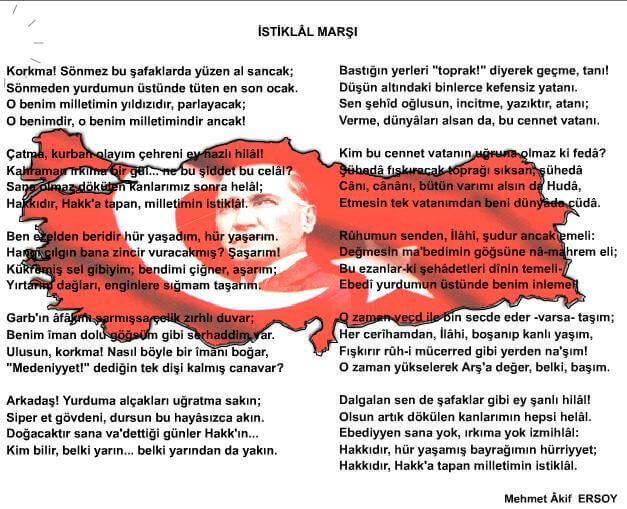 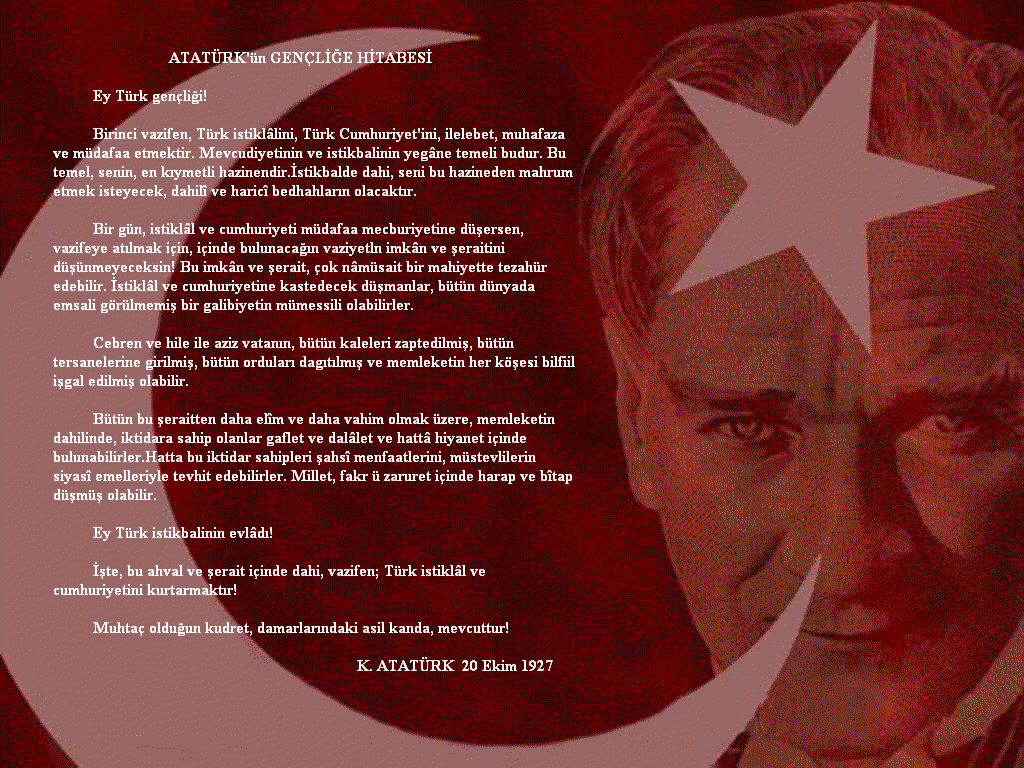 Akyazı Kaymakamı SunuşuGeleceğe damgasını vuracak olan güçlü bir Türkiye için her alanda vizyon ve misyon sahibi kamu kurum ve kuruluşlarına ihtiyaç duyulmaktadır.5018 Sayılı kanun ile kurumlarımız geleceğe ilişkin misyon ve vizyonlarını oluşturmak, stratejik amaçlar ve ölçülebilir hedefler saptamak, belirlenen bu hedefleri performans göstergeleri doğrultusunda ölçmek ve değerlendirmesini yapmak amacıyla, kamu idarelerine Stratejik Plan hazırlama zorunluluğu getirilmiştir. Buna göre kamu kurumları, orta ve uzun vadeli amaçlarını, temel ilke ve politikalarını, hedef ve önceliklerini, bunlara ulaşmak için izlenecek yöntemleri, kaynak dağılımlarını ve performans göstergelerini içeren planlarını oluşturacaklardır. Stratejik plan, kurumların varlık nedenleri olan misyonları ve onu destekleyen vizyonları ile her ikisini de destekleyen stratejileri oluşturma sürecidir. Diğer bir ifadeyle, mevcut durumdan yola çıkarak gelecekteki hedefleri belirlemek için yol haritası hazırlamaktır.Akyazı İlçe Milli Eğitim Müdürlüğü’nün hazırlamış olduğu Stratejik Plan; Planlama süreci ve aşamaları, eğitim öğretim süreci ile ilgili veriler, eğitim öğretimi gerçekleştirecek olan yönetici ve eğitici personel ile anne babaların sürekli gelişimi için yapılacak faaliyetler, kurumların fiziki durumu ve donanımının çağdaş standartlara ulaştırılması için yapılacak çalışmalar olmak üzere dört ana noktada dikkatimizi çekmektedir.Bu Stratejik Plan Akyazı İlçe Milli Eğitim Müdürlüğü’nün görev ve sorumluluklarını yerine getirmede insan kaynaklarının ve mali kaynakların daha etkili kullanılmasına imkan tanımaktadır.Cumhuriyetimizin 100. yılında ülkemizin dünyaya yön veren ender ülkelerden biri olacağını düşünüyoruz. Bu öngörüye paralel olarak Akyazı İlçe Milli Eğitim Müdürlüğü’nün 2019-2023 yılları arasında kaydedeceği aşama ile eğitim kurumlarımıza bir lider olacağına kuvvetle inanıyoruz. Bundan sonra başarılı olmak bizim için sadece bir görev değil, aynı zamanda büyük bir sorumluluktur.Yakup GÜNEY												  					       Kaymakamİlçe Milli Eğitim Müdürü SunuşuAkyazı İlçe Milli Eğitim Müdürlüğü olarak temel amacımız; öğrencilerimizi, milli birlik şuuru içinde kaliteli bir eğitimle yetiştirmektir. Sosyal ve kültürel kalkınmayı destekleyerek Türk Milletinin çağdaş bir seviyeye gelmesine katkıda bulunmak en büyük hedefimizdir.Bunu gerçekleştirmek için de günümüz şartlarında her alanda olduğu gibi eğitim öğretim alanında da bir plan ve programın olması gerekir. Bu doğrultuda çalışmalar yapıp hedefler belirleyerek stratejik planımızı oluşturduk. Bunu yaparken eğitim öğretim camiamızdaki tüm çalışanların fikirlerini alarak sürece katkıda bulunmalarını sağladık. Stratejik planın, ilçemizdeki eğitim öğretim sorunlarının tespiti ve çözülmesinde kılavuz olarak kullanılmasını amaçladık.  Bu stratejik planın benimsenerek uygulanması halinde amaçlarımıza ulaşabileceğimize inanıyorum. Bu planın hazırlanmasında özveriyle çalışan stratejik planlama ekibi üyelerine ve katkıda bulunan herkese teşekkür ediyorum. Recep ÖZDEMİRİlçe Milli Eğitim MüdürüİçindekilerTablolarTablo 1: Akyazı İlçe Milli Eğitim Müdürlüğü Strateji Geliştirme KuruluTablo 2: Akyazı İlçe Milli Eğitim Müdürlüğü Stratejik Planlama EkibiTablo 3: Çalışma TakvimiTablo 4: 2018-2019 Eğitim Öğretim Yılı Genel DurumuTablo 5: İlçe Milli Eğitim Müdürlüğü Personel DurumuTablo 6: Bilgi Teknolojileri TablosuTablo 7:İlçe Milli Eğitim Müdürlüğü Gelir –Gider TablosuTablo 8: GZFT AnaliziTablo 9: Mali Kaynak TablosuTablo 10: Amaç ve Hedefler Maliyet TablosuŞekillerŞekil 1: Akyazı İlçe Milli Eğitim Müdürlüğü Stratejik Planlama ModeliŞekil 2: İç Paydaş Dağılım GrafiğiŞekil 3:  İç Paydaş İrtibat Dağılım GrafiğiŞekil 4: Dış Paydaş Dağılım Grafiği Şekil 5: Dış Paydaş Memnuniyet Dağılım GrafiğiŞekil 6: Akyazı İlçe Milli Eğitim Müdürlüğü Teşkilat Şeması5. Dış Paydaş Memnuniyet Dağılım GrafiğiŞekil 7: İzleme ve değerlendirme süreciKısaltmalarAB		: Avrupa Birliği ABİDE	: Akademik Becerilerin İzlenmesi ve Değerlendirilmesi BT		: Bilişim Teknolojileri CİMER	: Cumhurbaşkanlığı İletişim Merkezi CK		: Cumhurbaşkanlığı Kararnamesi DYS		: Doküman Yönetim Sistemi EBA		: Eğitim Bilişim Ağı FATİH	: Fırsatları Artırma ve Teknolojiyi İyileştirme Harekâtı IPA		: InstrumentforPre-Accession Assistance (Katılım Öncesi Mali Yardım Aracı) MEB		: Millî Eğitim Bakanlığı MEBBİS	: Millî Eğitim Bakanlığı Bilişim Sistemleri MEBİM	: Millî Eğitim Bakanlığı İletişim MerkeziMEİS		: Millî Eğitim İstatistik Modülü MTA		: Mesleki ve Teknik AnadoluOSB		: Organize Sanayi Bölgesi PESTLE	: Politik, Ekonomik, Sosyolojik, Teknolojik, Yasal ve Ekolojik Analiz  PDR		: Psikolojik Danışmanlık ve RehberlikPISA		: Programmefor International StudentAssesment (Uluslararası Öğrenci Değerlendirme Programı) RAM		: Rehberlik Araştırma Merkezi STK		: Sivil Toplum Kuruluşu TIMMS	: Trends in International MathematicsandScienceStudy (Matematik ve Fen Bilimleri Uluslararası Araştırması)TİKA		: Türk İşbirliği ve Koordinasyon Ajansı Başkanlığı TÜBİTAK	: Türkiye Bilimsel ve Teknolojik Araştırma Kurulu TYÇ		: Türkiye Yeterlilikler Çerçevesi YDS		: Yabancı Dil Sınavı TanımlarBütünleştirici Eğitim (Kaynaştırma Eğitimi): Özel eğitime ihtiyacı olan bireylerin eğitimlerini, destek eğitim hizmetleri de sağlanarak akranlarıyla birlikte resmî veya özel örgün ve yaygın eğitim kurumlarında sürdürmeleri esasına dayanan özel eğitim uygulamalarıdır.Coğrafi Bilgi Sistemi (CBS) : Dünya üzerindeki karmaşık sosyal, ekonomik, çevresel vb. sorunların çözümüne yönelik mekâna/konuma dayalı karar verme süreçlerinde kullanıcılara yardımcı olmak üzere, büyük hacimlicoğrafi verilerin; toplanması, depolanması, işlenmesi, yönetimi, mekânsal analizi, sorgulaması ve sunulması fonksiyonlarını yerine getiren donanım, yazılım, personel, coğrafi veri ve yöntem bütünüdür.Destekleme ve Yetiştirme Kursları: Resmî ve özel örgün eğitim kurumlarına devam eden öğrenciler ile yaygın eğitim kurumlarına devam etmekte olan kursiyerleri, örgün eğitim müfredatındaki derslerle sınırlı olarak, destekleme ve yetiştirme amacıyla açılan kurslardır.Eğitsel Değerlendirme: Bireyin tüm gelişim alanlarındaki özellikleri ve akademik disiplin alanlarındaki yeterlilikleri ile eğitim ihtiyaçlarını eğitsel amaçla belirleme sürecidir.İşletmelerde Meslekî Eğitim: Meslekî ve teknik eğitim okul ve kurumları öğrencilerinin beceri eğitimlerini işletmelerde, teorik eğitimlerini ise meslekî ve teknik eğitim okul ve kurumlarında veya işletme ve kurumlarca tesis edilen eğitim birimlerinde yaptıkları eğitim uygulamalarını ifade eder.Okul-Aile Birlikleri: Eğitim kampüslerinde yer alan okullar dâhil Bakanlığa bağlı okul ve eğitim kurumlarında kurulan birliklerdir.Ortalama Eğitim Süresi: Birleşmiş Milletler Kalkınma Programının yayınladığı İnsani Gelişme Raporu'nda verilen ve 25 yaş ve üstü kişilerin almış olduğu eğitim sürelerinin ortalaması şeklinde ifade edilen eğitim göstergesini ifade etmektedir.Öğrenme Analitiği Platformu: Eğitsel Veri Ambarı üzerinde çalışacak, öğrencilerin akademik verileriyle birlikte ilgi, yetenek ve mizacına yönelik verilerinin de birlikte değerlendirildiği platformdur.Örgün Eğitim Dışına Çıkma: Ölüm ve yurt dışına çıkma haricindeki nedenlerin herhangi birisine bağlı olarak örgün eğitim kurumlarından ilişik kesilmesi durumunu ifade etmektedir.Örgün Eğitim: Belirli yaş grubundaki ve aynı seviyedeki bireylere, amaca göre hazırlanmış programlarla, okul çatısı altında düzenli olarak yapılan eğitimdir. Örgün eğitim; okul öncesi, ilkokul, ortaokul, ortaöğretim ve yükseköğretim kurumlarını kapsar.Özel Politika veya Uygulama Gerektiren Gruplar (Dezavantajlı Gruplar): Diğer gruplara göre eğitiminde ve istihdamında daha fazla güçlük çekilen kadınlar, gençler, uzun süreli işsizler, engelliler gibi bireylerin oluşturduğu grupları ifade eder.Özel Yetenekli Çocuklar: Yaşıtlarına göre daha hızlı öğrenen, yaratıcılık, sanat, liderliğe ilişkin kapasitede önde olan, özel akademik yeteneğe sahip, soyut fikirleri anlayabilen, ilgi alanlarında bağımsız hareket etmeyi seven ve yüksek düzeyde performans gösteren bireydir.Tanılama: Özel eğitime ihtiyacı olan bireylerin tüm gelişim alanlarındaki özellikleri ile yeterli ve yetersiz yönlerinin, bireysel özelliklerinin ve ilgilerinin belirlenmesi amacıyla tıbbî, psikososyal ve eğitim alanlarında yapılan değerlendirme sürecidir.Ulusal Dijital İçerik Arşivi: Öğrenme süreçlerini destekleyen beceri destekli dönüşüm ile ülkemizin her yerinde yaşayan öğrenci ve öğretmenlerimizin eşit öğrenme ve öğretme fırsatlarını yakalamaları ve öğrenmenin sınıf duvarlarını aşması sağlamaya yönelik eğitsel dijital içerik ambarıdır.Uzaktan Eğitim: Her türlü iletişim teknolojileri kullanılarak zaman ve mekân bağımsız olarak insanların eğitim almalarının sağlanmasıdır.Yaygın Eğitim: Örgün eğitim sistemine hiç girmemiş ya da örgün eğitim sisteminin herhangi bir kademesinde bulunan veya bu kademeden ayrılmış ya da bitirmiş bireylere; ilgi, istek ve yetenekleri doğrultusunda ekonomik, toplumsal ve kültürel gelişmelerini sağlayıcı nitelikte çeşitli süre ve düzeylerde hayat boyu yapılan eğitim, öğretim, üretim, rehberlik ve uygulama etkinliklerinin bütününü ifade eder.Zorunlu Eğitim: Dört yıl süreli ve zorunlu ilkokullar ile dört yıl süreli, zorunlu ve farklı programlar arasında tercihe imkân veren ortaokullar ve imam-hatip ortaokullarından oluşan ilköğretim ile ilköğretime dayalı, dört yıllık zorunlu, örgün veya yaygın öğrenim veren genel, mesleki ve teknik ortaöğretim kademelerinden oluşan eğitim sürecini ifade eder.GirişStratejik planlama kuruluşların mevcut durum, misyon ve temel ilkelerinden hareketle geleceğe dair bir vizyon oluşturmaları; bu vizyona uygun amaçlar ile bunlara ulaşmayı mümkün kılacak hedef ve stratejiler belirlemeleri; ayrıca ölçülebilir kriterler geliştirerek performanslarını izleme ve değerlendirmeleri sürecini ifade eden katılımcı esnek bir yönetim yaklaşımıdır. Kuruluşların, “neredeyiz?” “nereye ulaşmak istiyoruz?’’, “ulaşmak istediğimiz noktaya nasıl gideriz?” ve “başarımızı nasıl ölçeriz?” şeklinde dört temel soruya cevap arama süreci olarak da ifade edilebilir.  Ülkemizde de kamu mali yönetimini bu anlayışa uygun olarak yapılandırmak amacıyla 5018 Sayılı Kamu Mali Yönetimi ve Kontrol Kanunu uygulamaya konulmuştur. 5018 sayılı Kamu Mali Yönetimi ve Kontrol Kanunu kamu idarelerine kalkınma planları, ulusal programlar, ilgili mevzuat ve benimsedikleri temel ilkeler çerçevesinde geleceğe ilişkin misyon ve vizyonlarını oluşturma, stratejik amaçlar ve ölçülebilir hedefler belirleme, performanslarını önceden belirlenmiş olan göstergeler doğrultusunda ölçme ve bu süreçlerin izlenip değerlendirilmesi amacıyla katılımcı yöntemlerle stratejik plan hazırlama zorunluluğu getirmiştir. Müdürlüğümüz de ilk stratejik planını 2010-2014 ikincisini ise 2015-2019 yıllarını kapsayacak şekilde hazırlamış ve uygulamıştır.Müdürlüğümüz üçüncü stratejik planı olan Akyazı İlçe Milli Eğitim Müdürlüğü 2019-2023 Stratejik Planı’nı da kalkınma planları, programlar, ilgili mevzuat ve benimsediği temel ilkeler çerçevesinde geleceğe ilişkin misyon ve vizyonlarını oluşturmak, stratejik amaçlar ve ölçülebilir hedefler saptamak, performansları önceden belirlenmiş olan göstergeler doğrultusunda ölçmek ve bu sürecin izleme ve değerlendirmesini yapmak amacıyla katılımcı yöntemlerle hazırlamıştır. Akyazı İlçe Milli Eğitim Müdürlüğü2019-2023 Stratejik Planı çalışmaları kapsamında, iç ve dış paydaşların katılımıyla başta Eğitim Vizyonu 2023, uygulanmakta olan stratejik planın değerlendirilmesi, mevzuat, üst politika belgeleri, paydaş, PESTLE, GZFT ve kuruluş içi analizlerinden elde edilen veriler ışığında eğitim ve öğretim sistemine ilişkin sorun ve gelişim alanları ile eğitime ilişkin öneriler tespit edilmiş, bunlara yönelik stratejik amaç, hedef, strateji, gösterge ve eylemler belirlenmiştir. Bu doğrultuda yedi stratejik amaç bu stratejik amaçlar altında da beş yıllık hedefler ile bu hedefleri gerçekleştirecek strateji ve eylemler ortaya çıkmıştır. Stratejilerin yaklaşık maliyetlerinden yola çıkılarak stratejik amaç ve hedeflerin tahmini kaynak ihtiyaçları hesaplanmıştır. Planda yer alan stratejik amaç ve hedeflerin gerçekleşme durumlarının takip edilebilmesi için de stratejik plan izleme ve değerlendirme modeli oluşturulmuştur.Stratejik Plan Hazırlık SüreciStratejik planlama uygulamalarının başarılı olması önemli ölçüde plan öncesi hazırlık çalışmalarının iyi planlanmış olmasına ve sürece katılımın üst düzeyde sağlanmasına bağlıdır. Hazırlık dönemindeki çalışmalar Strateji Geliştirme Başkanlığınca yayınlanan takvim göz önünde tutularak; “Akyazı İlçe Milli Eğitim Müdürlüğü 2019-2023 Stratejik Plan Hazırlık Programı”nda detaylı olarak hazırlanmıştır. Program aşağıdaki konuları içermektedir:Stratejik plan hazırlık çalışmalarının başladığının duyurulmasıStrateji geliştirme kurul ve ekiplerinin oluşturulmasıStratejik planlama ekiplerine eğitimler düzenlenmesiStratejik plan hazırlama takviminin oluşturulması2019-2023 döneminde kullanılmış olan Akyazı İlçe Milli Eğitim Müdürlüğü Stratejik Planlama Modeli, Şekil-1’de belirtilmiştir. Şekil 1’e göre durum analizinin gerçekleştirilerek geleceğe yönelim bölümünün tasarlanması, stratejik planın yıllık uygulama dilimleri olan performans programının hazırlanması ve uygulama sonuçlarının izlenip değerlendirilmesi Akyazı İlçe Milli Eğitim Müdürlüğü Stratejik Planlama Modeli’nin ana hatlarını oluşturmaktadır. Bu kısımda yukarıdaki konular kapsamında Akyazı İlçe Milli Eğitim Müdürlüğü2019-2023 Stratejik Planı’nın oluşturulma sürecine yön veren mevzuat ve program ile çalışma ekipleri ve takvimine değinilmiştir.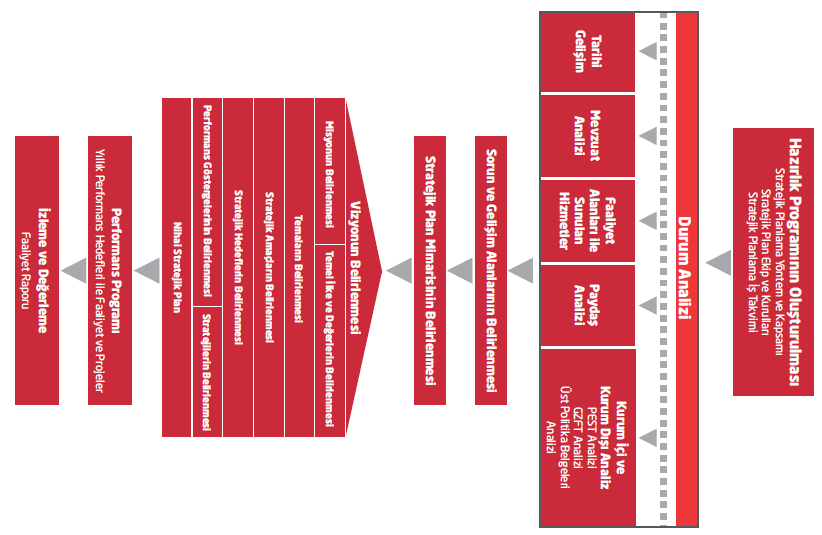 Genelge ve Hazırlık ProgramıStratejik plan hazırlık çalışmalarının başladığı, Bakanlık merkez ve taşra birimlerine 2018/16 sayılı Genelge ile duyurulmuştur. Genelgede stratejik yönetim anlayışının öneminden bahsedilmiş, MEB’in 2010-2014 ve 2015-2019 Stratejik Planları ile gösterdiği gelişim üzerinde durulmuş, taşra teşkilatında bugüne kadar stratejik yönetim felsefesinin benimsetilmesi ve kabiliyetinin geliştirilmesi konusunda gerçekleştirilenler özetlenmiştir. Strateji geliştirme kurul ve ekipleri ile Millî Eğitim Bakanlığı 2019-2023 Stratejik Plan Hazırlık Programı’na genelge eki olarak yer verilmiştir. Akyazı İlçe Milli Eğitim Müdürlüğü 2019–2023 Stratejik Planı, literatür taraması, üst politika belgelerinin analizi, geniş katılımlı toplantılar, kapsamlı durum analizi raporu, iç ve dış paydaşların görüşleri ile okul ve kurumlarımızın katkıları doğrultusunda hazırlanmıştır.Ekip ve KurullarHazırlık Programının yayınlanmasının ardından ivedilikle aşağıdaki kurul ve ekip oluşturulmuştur.Strateji Geliştirme Kurulu:Strateji geliştirme kurulu stratejik planlama çalışmalarını takip etmek ve ekiplerden bilgi alarak çalışmaları yönlendirmek üzere İlçe Milli Eğitim Müdürü başkanlığında Şube Müdürleri ve ilgili okul müdürlerinin katılımıyla kurulmuştur.Bu ekibe Tablo 1’de yer verilmiştir.Tablo 1: Akyazı İlçe Milli Eğitim Müdürlüğü Strateji Geliştirme KuruluAkyazı İlçe Milli Eğitim Müdürlüğü Stratejik Planlama Ekibi: Strateji Geliştirme Birimi Şef İsmet KOÇ' un koordinasyonunda ve bölüm çalışanlarının katılımıyla oluşmuştur. Bu ekibe Tablo 2’de yer verilmiştir.Tablo 2: Akyazı İlçe Milli Eğitim Müdürlüğü Stratejik Planlama EkibiÇalışma TakvimiStratejik planlama çalışmaları Tablo 3’de belirtilen takvime uygun yürütülmüştür.Tablo 3:Çalışma TakvimiÇalışma takvimine göre Eylül 2018 içerisinde İlçe MEM stratejik plan hazırlık programının yayınlanması ile başlayan süreç Ocak 2019 sonunda onay ve yayım ile sona ermiştir.Durum AnaliziKurumumuz amaç ve hedeflerinin geliştirilebilmesi için sahip olunan kaynakların tespiti, güçlü ve zayıf taraflar ile kurumun kontrolü dışındaki olumlu ya da olumsuz gelişmelerin saptanması amacıyla Müdürlüğümüzce mevcut durum analizi yapılmıştır.Kurumsal TarihçeAkyazı İlçe Milli Eğitim Müdürlüğü, 2007 yılına kadar farklı hizmet binalarında hizmet vermiş ve bu yıldan itibaren  bugünkü hükümet konağında hizmet vermeye başlamıştır..Akyazı’da Cumhuriyetten önceki yıllara dayanan modern okulların kurulması ve açılması, devletin yeni eğitim anlayışı doğrultusunda devam etmiş, başlangıçta Akyazı’da açılan birkaç örnek okulla başlayan çağdaş eğitim yapılaşması, bugün ilçe çapına yayılmış onlarca okulla pekiştirilmiştir. Okul binaları sayıca artırılırken, imkânlar ölçüsünde eğitim kurumlarının nitelikleri geliştirilmeye çalışılmaktadır. Şu anda ilçemizde her kademe ve türden okul bulunmaktadır.Uygulanmakta Olan Stratejik Planın Değerlendirilmesi2015 yılında yürürlüğe giren Akyazı İlçe Milli Eğitim Müdürlüğü 2015-2019 Stratejik Planı; stratejik plan hazırlık süreci, durum analizi, geleceğe yönelim, maliyetlendirme ile izleme ve değerlendirme olmak üzere beş bölümden oluşturulmuştur. Bunlardan izleme ve değerlendirme faaliyetlerine temel teşkil eden stratejik amaç, stratejik hedef, performans göstergesi ve stratejilerin yer aldığı geleceğe yönelim bölümü eğitim ve öğretime erişim, eğitim ve öğretimde kalite ve kurumsal kapasite olmak üzere üç tema halinde yapılandırılmıştır. Söz konusu üç tema altında 3 stratejik amaç, 7 stratejik hedef, 65 (alt göstergelerle birlikte 118) performans göstergesi ve 108 stratejiye yer verilmiştir.Derslik başına düşen öğrenci sayısı ve ikili eğitim yapan okul oranı göstergelerinde 2015-2018 döneminde ilçemizde önemli iyileşme gözlenmiştir. İlçemiz genelinde ortalamaya göre değil de belli bir standarda göre izleme yaparak farklılıkların etkin izlenmesi için 2019-2023 döneminde “derslik başına düşen öğrenci” yerine “Şube başına düşen öğrenci sayısı 30’dan fazla olan okul oranı” göstergesi, “ikili eğitim yapan okul oranı” göstergesi yerine de “ikili eğitim kapsamındaki okullara devam eden öğrenci oranı” göstergesine yer verilmesi uygun görülmüştür.Buna göre belirtilen alanlarda, plan hedeflerinden önemli oranda uzaklaşma olduğu dikkate alınarak, 2019-2023 dönemi için idarenin güçlü yönlerinden ve fırsatlardan yararlanarak ulaşılabilecek yeni performans göstergelerinin belirlenmesi kararlaştırılmıştır. Özellikle okul öncesinde olmak üzere okullaşma oranlarının artırılmasına yönelik üst politika belgelerinin desteği ile belirlenen performans göstergesi hedeflerine ulaşılabileceği öngörülmektedir.Mevzuat AnaliziMevzuat analizi aşamasında, Cumhurbaşkanlığı Teşkilatı Hakkında Cumhurbaşkanlığı Kararnamesi, Millî Eğitim Bakanlığının görev alanı kapsamındaki Kanunlar incelenmiştir. İncelenen mevzuat çerçevesinde,  Müdürlüğümüz faaliyet alanı kapsamında olan ve önümüzdeki 5 yıllık sürede ulaşılması öngörülen stratejik amaç ve hedeflere dayanak oluşturan mevzuat hükümlerine bu kısımda yer verilmiştir.Müdürlüğümüz, Türkiye Cumhuriyeti Devleti yapısı içerisinde Millî Eğitim Bakanlığı’nın taşra teşkilatında yer alan bir kurumdur. Anayasa doğrultusunda oluşturulmuş bir yapıya sahip olan Müdürlüğümüz, Milli Eğitim Bakanlığı’nın taşra teşkilatındaki görevlerin yürütülmesi, devletin politikalarının kaymakamlık makamına bağlı olarak gerçekleştirilmesinden sorumludur. Bu anlamda, taşra teşkilatında devletin, hükümet ve bakanlıkların temsilcisi konumunda bulunan kaymakamlık makamına karşı, Müdürlüğümüz birinci derecede sorumludur. Millî Eğitim Bakanlığı’nın devlet adına üstlendiği sorumluluğun yerine getirilmesi, Kanun, Kanun Hükmünde Kararname, Tüzük, Yönetmelik, Yönerge, Genelge ve Emirler doğrultusunda Millî Eğitim temel ilkeleri çerçevesinde kendisine bağlı birimleri izlemek, değerlendirmek ve geliştirme yönüyle sorumlulukları İl ve İlçe Millî Eğitim Müdürlükleri Yönetmeliği’nde tanımlanmıştır. Müdürlüğümüz çalışmalarını, T.C. Anayasası, Milli Eğitim Temel Kanunu ve diğer kanun, tüzük, yönetmelikler ve yönergeler çerçevesinde yürütmekte olup ilgili kanun ve yönetmeliklere Müdürlüğümüz Stratejik Plan Durum Analizi kitabında yer verilmiştir. 18 Kasım 2012 tarih ve 28471 sayılı resmi gazetede yayımlanan Millî Eğitim Bakanlığı İl ve İlçe Millî Eğitim Müdürlükleri Yönetmeliği’ne göre Müdürlüğümüz görevlerini yürütmektedir. Bu yönetmeliğe göre ilçe millî eğitim müdürlükleri;  a) Temel Eğitim, b) Ortaöğretim, c) Mesleki ve Teknik Eğitim, ç) Din Öğretimi, d) Özel Eğitim ve Rehberlik, e) Hayat Boyu Öğrenme, f) Özel Öğretim Kurumları, g) Bilgi İşlem ve Eğitim Teknolojileri, ğ) Ölçme, Değerlendirme ve Sınav, Hizmetlerih) Yükseköğretim ve Yurt Dışı Eğitim, ı) Strateji Geliştirme, i) İnsan Kaynakları Yönetimi, j) Destek, k) İnşaat ve Emlak Hizmetleri ile ilçe millî eğitim hizmetlerini yürütür. Üst Politika Belgeleri AnaliziMillî Eğitim Bakanlığına görev ve sorumluluk yükleyen amir hükümlerin tespit edilmesi için tüm üst politika belgeleri ayrıntılı olarak taranmış ve bu belgelerde yer alan politikalar incelenmiştir. Bu çerçevede  2019-2023 Stratejik Planı’nın stratejik amaç, hedef, performans göstergeleri ve stratejileri hazırlanırken bu belgelerden yararlanılmıştır. Üst politika belgelerinde yer almayan ancak Müdürlüğümüzün durum analizi kapsamında önceliklendirdiği alanlara geleceğe yönelim bölümünde yer verilmiştir. Millî Eğitim Bakanlığı 2023 Eğitim Vizyonu merkezde olmak üzere üst politika belgeleri temel üst politika belgeleri ve diğer üst politika belgeleri olarak iki bölümde incelenmiştir. Üst politika belgeleri ile stratejik plan ilişkisinin kurulması amacıyla üst politika belgeleri analiz tablosu oluşturulmuştur. Faaliyet Alanları ile Ürün ve Hizmetlerin Belirlenmesiİlçe Milli Eğitim Müdürlüğü 2019–2023 Stratejik Plan hazırlık sürecinde Müdürlüğümüz faaliyet alanları ve hizmetlerinin belirlenmesine yönelik çalışmalar yapılmıştır. Bu kapsamda birimlerinin yasal yükümlülükleri, standart dosya planı, üst politika belgeleri, yürürlükteki uygulanan sistem ve kamu hizmet envanteri incelenerek Müdürlüğümüzün hizmetleri tespit edilmiş ve sekiz faaliyet alanı altında gruplandırılmıştır. Buna göre faaliyet alanları ve sunulan hizmetler Tablo 9’daki gibidir:Paydaş Analiziİç Paydaş Analiziİç paydaş analizine yönelik İlçe Milli Eğitim Müdürlüğünün stratejik planının hazırlık sürecinde 1 büyük seminer yapılmıştır. Seminerlerde GZFT analizi başta olmak üzere misyon, vizyon, temel değerler, amaçlar ve hedeflerin belirlenmesine ilişkin grup çalışmaları yapılmıştır. Çalışmalarda fikir tepsisi yöntemi, istasyon yöntemi, kök sorun analizi, örnek olay ve beyin fırtınası yöntemleri kullanılmıştır. Bu çalışmalarda Akyazı İlçe Milli Eğitim Müdürlüğü için geliştirilen “İç Paydaş Anketi” uygulanmıştır. Bununla beraber her sene yapılan memnuniyet anketleri ve stratejik plana esas izleme değerlendirme raporları da iç paydaş analizinde kullanılmıştır. Yapılan “İç Paydaş Değerlendirme Anketi”nin bulguları aşağıdadır:İlçe Milli Eğitim Müdürlüğünde 35 personel çalışmaktadır. Bu kapsamda ankete toplam 23 kişi geri dönmüş ve cevap vermiştir. Bununla beraber İlçe Milli Eğitim Müdürlüklerimizin yöneticilerinden 4 katılımcı ve rastgele seçme usulü ile seçilen 24 okul ve kurum yöneticisinin de görüşleri alınmıştır. İç paydaş analizine göre; “kurum çalışanlarının en çok irtibatlı çalıştığı birimlerin” insan kaynakları ve destek hizmetleri olduğu görülmüştür. Kurum çalışanlarına göre “çalışmalarından en çok memnun olduğu birimlerin” Özel Eğitim ve Rehberlik Hizmetleri, Bilgi İşlem ve Ölçme Değerlendirme ve Sınav Hizmetleri birimleri  olduğunu söyleyebiliriz. Bir diğer sonucunda “İlçe MEM çalışanlarının çalıştığı birim ile diğer birimler arasında yetki çakışmasının” yaşandığını düşünmeleridir. Bu kritere evet diyen çalışanlar %25.45, hayır diyen çalışanlar ise %74.55 olduğu saptanmıştır. Yapılan analizde çalışanların MEM faaliyetleri düzeyinde en çok ilişkili olduğu alanların “Öğrenci başarısını artırmaya yönelik faaliyetler (%16,79)”, “Okul binası, bahçe, spor salonu, laboratuvar vb. imkânları (%10.95)” ve “Öğrencilerin sosyal, sportif, sanatsal, bilimsel ve kültürel faaliyetlere katılımı (%8.76)” olduğu görülmüştür. İç paydaş katılımcılarımızın İlçe MEM faaliyetlerinden memnuniyetinin 5 li likert ölçeğine göre 3.84 (%76.80) “çok katılıyorum” düzeyinde olduğu saptanmıştır. Bu düzey her ne kadar güçlü yön olarak görülse de memnuniyetin daha yukarı çekilmesi için stratejiler geliştirilecektir. Ayrıca, memnuniyet düzeyleri 3.40’ın altında çıkan iyileştirmeye açık alanlar için gerekli tedbirler alınacaktır. İç paydaşların görüşlerine göre Milli Eğitim Müdürlüğü tarafından yürütülen faaliyetlerden en çok memnun olduğu alanları “öğrenci başarısını artırmaya yönelik faaliyetler”, “hayat boyu öğrenme faaliyetleri” ile “öğrencilerin sosyal, sportif, sanatsal, bilimsel ve kültürel faaliyetlere katılım” olarak belirlemişlerdir. Bununla birlikte iç paydaşların Milli Eğitim Müdürlüğü tarafından yürütülen faaliyetlerden en çok sorunlu olduğu alanları “okul yöneticiliği politikaları”, “öğrenci başarısını artırmaya yönelik alanlar” ve “rehberlik faaliyetleri” olarak tespit etmişlerdir.  Burada “öğrenci başarısını artırmaya yönelik alanlar” her ne kadar sorun alanı görünse de bu kriterde Milli Eğitim Müdürlüğü çalışmalarının sorunu çözecek nitelikte başarıyla devam ettiği görülmüştür.  İç paydaşlar Milli Eğitim Müdürlüğümüzün önümüzdeki 5 yıllık süreçte “okul yöneticiliği politikaları”, “öğrencilerin sosyal, sportif, sanatsal, bilimsel ve kültürel faaliyetlere katılımı” ve “öğrenci başarısını artırmaya yönelik faaliyetleri” önceliklemesi gerektiğini belirtmişlerdir.Şekil 2. İç Paydaş Dağılım GrafiğiŞekil 3. İç Paydaş İrtibat Dağılım GrafiğiDış Paydaş AnaliziKurum dışı analiz yapılmadan önce öncelikli üst politika belgeleri ve stratejik planın izleme ve değerlendirme sonuçları çalışılmıştır. Bu çalışma ile birlikte kurum dışı analizin yasal dayanakları belirlenmiş ve bu noktadan hareketle yapılacak çalışmanın temel çerçevesi çizilmiştir.  Dış paydaş analizi için yöntem belirlenmiştir. Yöntemde dış paydaş görüşlerinin objektif olarak alınabilmesi için karma(nicel ve nitel birlikte) araştırma yöntemi kullanılması kararlaştırılmıştır. Bu kapsamda Milli Eğitim Müdürlüğümüzün yapmış olduğu ve Sayın Milli Eğitim Bakanımızın teşrif ettiği “Ortak Akıl Arama Çalıştayı”nda karma bir anket hazırlanarak dış paydaş katılımcılarına uygulanmıştır. Çalışmaya 150 kişi katılmıştır. Katılımcıların 47 si Milli Eğitim Müdürlüğüne dış paydaş niteliğinde olan kurum, kuruluş ve sivil toplum örgütlerinin yönetici ve temsilcileridir. Bununla beraber Akyazı İlçe Milli Eğitim Müdürlüğünün Stratejik Plana esas her yıl yaptığı “Memnuniyet Anketleri” göstergeleri de, dış paydaş görüşlerinde değerlendirmeye alınmıştır.  Elde edilen verilerin raporlanması zaman ve iş takvimine bağlı olarak yazılı şekilde ya da toplantı yapılarak üst kurula sunulmuş üst kurulun yaptığı rehberlik doğrultusunda çalışmalara devam edilmiştir. “Dış Paydaş Değerlendirme” bulgularına göre:Müdürlüğümüz ile ilgili bilgileri en çok “sosyal medya”(%28.37), “yazılı basın ”(%16.33) “görsel medya ”(%4.29) ve “yaptığımız etkinliklerden”(%14.29) öğrendikleri görülmüştür. Akyazı İlçe Milli Eğitim Müdürlüğünün hizmetleri, görev/yetki/sorumlulukları hakkındaki “iyi düzeyde” (%65.71) bilgi düzeyine sahip oldukları saptanmıştır. Bununla beraber Müdürlüğümüzün hizmetlerini, görev/ yetki/ sorumluluklarını “orta düzeyde” (%65) yerine getirdiklerini düşündükleri görülmüştür. Ayrıca Akyazı İlçe Milli Eğitim Müdürlüğünün hizmetlerine ilişkin dış paydaş memnuniyet düzeyi algısı %65.60 oranında “ memnunum” düzeyinde gerçekleşmiştir. Memnuniyet düzey algısı 2017 yılında %64.64 olduğu düşünüldüğünde 1 yıllık kırılım artışının yetersiz olduğunu söyleyebiliriz. Dış paydaşların Akyazı İlçe Milli Eğitim Müdürlüğü görev/ yetki/ sorumluluklarını hizmetlerine yansıtabilme gücünde etkililiği ölçülmüştür. Buna göre “erişebilir”[=4.29); (85.21%)], ”doğaya/çevreye saygılı” [=4.21); (84.29%)], “güvenilir”[=4.21); (84.29%)]. “hizmet ve paydaş odaklı”[=4.21); (84.29%)] ve “işbirliğine açık/katılımcı”[=4.21); (84.29%)] ölçütlerini  hizmetlerine yansıttıkları görülmüştür.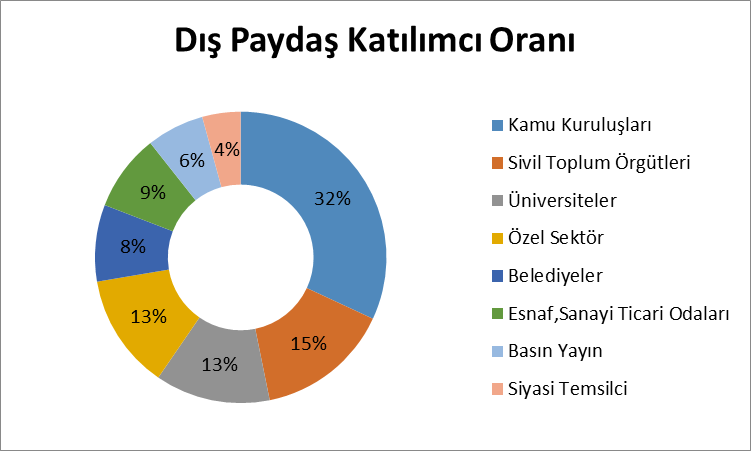 Şekil 4. Dış Paydaş Dağılım GrafiğiŞekil 5. Dış Paydaş Memnuniyet Dağılım GrafiğiAyrıca dış paydaşların Akyazı İlçe Milli Eğitim Müdürlüğünün güçlü yönleri ve geliştirilmeye yönelik alanlarına ait görüşleri aşağıdadır:Kurumun Olumlu Yönleri	Kurumun eğitim modelleri oluşturma konusunda istekli olması,Proje hazırlama kapasitesinin yüksek olması,Diğer kurum ve kuruluşların eğitim ile ilgili çalışmalarında MEM’in koordinasyon sağlama kabiliyeti,Eğitim analizlerine dış paydaşları katması,İlçe MEM’in güçlü bir kurumsal hafızaya sahip olması,Kurumun, proje çalışmalarında sonuç odaklı, hızlı ve etkili bir sürecin içinde olması,İlçe MEM’in,  dış paydaşlarla olan işbirliğine açık olması,Bilgi paylaşım sürecinde, ekip üyelerinin, karşılıklı uyum içinde, açık ve ulaşılabilir bir yapıya sahip olmaları,İç paydaş iletişim kanallarının açık ve hızlı olması,İlçe MEM’e bağlı yönetim birimlerine, her aşamada erişebilme oranlarının yüksek olması.Kurumun Geliştirilmesi Gereken YönleriÇalışanlarda, sürdürülebilir diyaloğun istenilen düzeyde olmaması,Dış paydaşların eğitime yönelik karar alma süreçlerine katkısını artıracak etkinliklerin azlığı,Dijital öğrenme ortamlarının yaratılamasın da yetersizlikler,Eğitim ve öğretim stratejilerinin günümüz eğitim-öğretim süreçlerine uyumu ve sürekliliğinin sağlanamaması,Gelişime ve değişime açık olmayan bazı personellerin varlığı,İç bürokrasideki hantallık,İkili eğitimin varlığı,İnsan kaynaklarını geliştirmede hizmetiçi etkinliklerin yetersizliği,MEM’in çeşitli birimlerinde model oluşturabilecek örnek uygulamaların yaygınlaştırılamaması,MEM’in, öğrencilerin kariyer planlama ve hedef belirlemede proje ve uygulamalarda yetersiz olması,Mesleki eğitim veren kurumlarda sektör ihtiyaçlarının tespitlerine yönelik işbirliğinin yetersiz olması,Mesleki rehberliğin, dış paydaşlarla işbirliğinde yetersiz kalması,Okul öncesi ve engelli öğrencilerin eğitime erişimde yaşanan problemler,Okul ve kurumlarda veli eğitimlerinin yetersiz olması,Özellikle okul öncesi eğitimde, nitelikli destek personelinin yetersizliği,Üstün zekâlı öğrencilere yönelik yeterli imkânların sunulamaması,Yönetici, öğretmen ve öğrenci arasındaki motivasyon eksikliği.Kuruluş İçi AnalizKurum Kültürü AnaliziMüdürlüğümüz kurum kültürü analiz çalışması 2019-2023 Stratejik Plan hazırlık çalışmaları kapsamında odak bir grupla 15-19 Aralık 2018 tarihleri arasında gerçekleştirilmiştir. Bu çalışmadan elde edilen bulgu, sonuç, öneri ve değerlendirmelere aşağıda sunulmuştur.Çalışma sonuçlarına göre geliştirmeye açık alanlar öncelik sırasına göre aşağıda sıralanmıştır;1- Ödül ve Ceza Sistemi,2- Motivasyon Mekanizmaları3- İnsan kaynaklarının/entelektüel sermayenin yapısı ve katılımcılık anlayışı,4- Kurum içi iletişim,5- Çalışanların güçlendirilmesi ve karar alma süreçlerine etkin katılımları,6- Örgütsel öğrenme, bilgi paylaşımı ve birimler arası koordinasyon,7- Paydaş Yönetim Stratejisi.Gerçekleştirilen analizlere göre kurumun güçlü olduğu alanlar öncelik sırasına göre:1- İnformal iletişim ve kişisel ilişkilere dayalı iş görme yaklaşımı,2- Çalışanlar arası bilgi paylaşımı ve iş birliği,3- Takım çalışmasına yatkınlık,4- Yöneticilerin (orta düzey) bilgi paylaşımına ve iş birliğine açıklığı,5- Yöneticilerin (orta düzey) katılımcılığı desteklemeleri,6- Bakanlığın dış çevrede meydana gelen değişimlere ayak uydurabilmesi,7- Yeni fikirlerin ve farklı görüşlerin desteklenmesidir. Teşkilat Yapısı652 Sayılı KHK’ ya dayanarak hazırlanan ve 18 Kasım 2012 tarih ve 28471 sayılı resmi gazetede yayımlanan Millî Eğitim Bakanlığı İl ve İlçe Millî Eğitim Müdürlükleri Yönetmeliğine göre Müdürlüğümüz teşkilat yapısı ve milli eğitim hizmetleri düzenlenmiştir.Akyazı İlçe Milli Eğitim Müdürlüğü; merkezde 14 ana hizmet birimi, okul ve kurum müdürlükleri ile kurul ve komisyonlardan oluşan teşkilat yapısı aşağıdaki gibidir.Şekil 6: Akyazı İlçe Milli Eğitim Müdürlüğü Teşkilat Şemasıa.  Kurumsal Yapı:2018–2019 eğitim-öğretim yılı Akyazı ilçesi genelinde; 2 resmi bağımsız anaokulu, 40 resmi ilkokul, 30 resmi ortaokul,10 genel ve mesleki teknik lise 1 fen lisesi, 1 proje lisesi, 1özel lise, 1 Özel Eğitim Uygulama Merkezi 1..2.kademe, , 1 mesleki eğitim merkezi, 1 halk eğitim merkezi ve 1 öğretmen evi bulunmaktadır. Okulöncesi, İlköğretim ve Ortaöğretim de toplam 94 Okul, 17941 öğrenci,  1072 öğretmen, 786 derslik bulunmaktadır. İlçe Millî Eğitim Müdürlüğü yönetim ve organizasyonu 14.09.2011-28054 sayılı Millî Eğitim Bakanlığının Teşkilat ve Görevleri Hakkında kanun hükümleri doğrultusunda oluşturulmuştur.Tablo 4: 2018-2019 Eğitim Öğretim Yılı Genel Durumu* Diğer okullar bünyesinde olduğundan dolayı okul, öğretmen ve derslik sayıları genel toplama dâhil edilmemiştir.** Kurum olarak Aile ve Sosyal Politikalar Bakanlığına bağlı fakat öğrenci ve öğretmen sayıları eğitim istatistiklerini etkilemektedir.Okul Öncesi öğrenci toplamlarına Diyanet İşleri Başkanlığına bağlı 4-6 Yaş Kuran Kursu öğrenci toplamları da eklenmiştir.*** Tahsisli derslik kullanılıyor.****Ortaokul öğrenci toplamlarına İmam Hatip Ortaokullarımızda eklenmiştir.*****Mesleki Ortaöğretim öğrenci toplamlarına İmam Hatip Liselerimizde eklenmiştir.b. Kurum Kültürüİlçe MilliEğitim Müdürlüğü hizmetlerinin yürütülmesinde temel alınan usul ve esaslar; mevzuata, mesleki değerler ile kurumsal ilkelere dayanmaktadır. Eğitim hizmetlerinde yazılı belgeler, talimatlar, genelgeler, denetim sonuçları gibi basılı ve elektronik ortamlardaki kaynaklardan yararlanılmaktadır. Müdürlüğümüzün iç ve dış iletişiminde resmi iletişim araç ve yöntemleri kullanılır. Müdürlüğümüz, vatandaşlardan ve paydaşlardan gelen taleplere cevap verirken, vatandaş ve hizmet odaklı olarak özverili çalışma anlayışını benimsemiştir. “Bilgi Edinme Kanunu“ çerçevesinde gerçek ve tüzel kişilerin taleplerine en hızlı biçimde cevap verilmektedir. Kurumumuzun faaliyet alanlarındaki ulusal ve uluslararası gelişmeler takip edilerek seminer, çalıştay ve eğitim çalışmalarına katılım sağlanmaktadır. Hizmet içi eğitimler ile aynı meslek grubundan personelin veya aynı işleri yapan çalışanların arasında olumlu bağlar kurulması ve kurumsal aidiyetin gelişmesi sağlanmaktadır.İlçe Millî Eğitim Müdürlüğü’nün kurum içi iletişimi, İlçe Millî Eğitim Müdürü önderliğinde en üst düzeyden en alt kademedeki çalışana kadar planlanmış ve sistematik olarak ele alınmıştır. Etkin bir kurum içi iletişim ile kurumun amaç ve hedeflerinin çalışanlara doğru bir şekilde yansıtılması ile bu doğrultuda iş süreçlerinin planlanması sağlanmıştır. Karar alma süreçlerinde etkinliğe ulaşmanın en önemli yollarından birisi iyi düzenlenmiş (katılımcıları, gündemi, iletişim usulleri önceden doğru olarak saptanmış) toplantılardır. Bu kapsamda İlçe Millî Eğitim Müdürü başkanlığında karar alma süreçlerinde sistematik bir yaklaşımla periyodik toplantılar yapılır.İlçe Millî Eğitim Müdürlüğü karar alma süreçlerinde katılımcılık esaslı yönetim anlayışını benimsemiştir. Katılımcı yönetim anlayışıyla, kurumu etkileyecek kararların alınmasında, sadece belirlenen yöneticilerin değil, kurumdaki bütün paydaşların karar verme sürecine katılmasına özen gösterilmektedir. c. İnsan KaynaklarıAkyazı İlçe Milli Eğitim Müdürlüğü bünyesinde görev yapan personellerin norm durumları aşağıdaki tabloda belirtilmiştir.Tablo 5: İlçe Milli Eğitim Müdürlüğü Personel Durumuİlçe Milli Eğitim Müdürlüğü’nde mevcut 48 norm dolu iken 44 personele ihtiyaç duyulmaktadır.ç. Teknolojik Düzey:İlçe Milli Eğitim Müdürlüğü DYS etkin bir şekilde kullanılmaktadır. Ortaöğretim kurumlarında FATİH Projesi ile ilgili altyapı çalışmaları önemli ölçüde tamamlanmış olup bu konudaki çalışmalar bakanlık programı doğrultusunda yürütülmektedir.Tablo 6: Bilgi Teknolojileri Tablosud. Mali Kaynaklar:Müdürlüğümüzün mali kaynaklarını; genel bütçe gelirleri, hayırseverlerce yapılan yardımlar, hibe projeleri, kantin payları ve benzeri gelirler oluşturmaktadır.Tablo 7:İlçe Milli Eğitim Müdürlüğü Gelir –Gider Tablosu*Ödeneklerin kalan kısımları tenkis edilmiştir.PESTLE AnaliziPESTLE analiziyle Müdürlüğümüz üzerinde etkili olan veya olabilecek politik, ekonomik, sosyokültürel, teknolojik, yasal ve çevresel dış etkenlerin tespit edilmesi amaçlanmıştır. Bakanlığı etkileyen ya da etkileyebilecek değişiklik ve eğilimlerin sınıflandırılması bu analizin ilk aşamasını oluşturmaktadır. Aşağıdaki matriste PESTLE unsurları içerisinde gerçekleşmesi muhtemel olan hususlar ile bunların oluşturacağı potansiyel fırsatlar ve tehditler ortaya konulmaktadır.GZFT AnaliziDurum analizi kapsamında kullanılacak temel yöntem olan GZFT (Güçlü Yönler, Zayıf Yönler, Fırsatlar ve Tehditler ) analizidir. Genel anlamda kurum/kuruluşun bir bütün olarak mevcut durumunun ve tecrübesinin incelenmesi, üstün ve zayıf yönlerinin tanımlanması ve bunların çevre şartlarıyla uyumlu hale getirilmesi sürecine GZFT analizi adı verilir. GZFT analizi, kurum/kuruluş başarısı üzerinde kilit role sahip faktörlerin tespit edilerek, stratejik kararlara esas teşkil edecek şekilde yorumlanması sürecidir. Bu süreçte kurum/kuruluş ve çevresiyle ilgili kilit faktörler belirlenerek niteliğini artırmak için izlenebilecek stratejik alternatifler ortaya konulmaktadır. İdarenin ve idareyi etkileyen durumların analitik bir mantıkla değerlendirilmesi ve idarenin güçlü ve zayıf yönleri ile idareye karşı oluşabilecek idarenin dış çevresinden kaynaklanan fırsatlar ve tehditlerin belirlendiği bir durum analizi yöntemidir.Bakanlığımızca yapılan GZFT analizinde Bakanlığımızın güçlü ve zayıf yönleri ile Müdürlüğümüz için fırsat ve tehdit olarak değerlendirilebilecek unsurlar tespit edilmiştir. Bu hususlar Tablo 21’de gösterilmiştir.Tespitler ve İhtiyaçların BelirlenmesiMüdürlüğümüz Tespitler ve sorun alanları önceki bölümlerde verilen durum analizi aşamalarında öne çıkan, verilerden faydalanarak tespit ve ihtiyaç listesi aşağıya çıkartılmıştır.Geleceğe YönelimMisyon, Vizyon ve Temel DeğerlerMisyonumuzDüşünme, anlama, araştırma ve sorun çözme yetkinliği gelişmiş, millî kültür ve demokrasinin bilincinde, iletişime ve paylaşıma açık, sanat duyarlılığı, öz güveni, hak, adalet ve sorumluluk bilinci yüksek, sağlıklı ve mutlu bireylerin yetişmesine ortam sağlamaktır.Vizyonumuz“Hayata hazır, öz güveni yüksek, sağlıklı ve mutlu bireyler yetiştiren bir eğitim sistemi”Temel Değerlerimiz1. İnsan Hakları ve Demokrasinin Evrensel Değerleri2. Çevreye ve Canlıların Yaşam Hakkına Duyarlılık3. Analitik ve Bilimsel Bakış4. Girişimcilik, Yaratıcılık, Yenilikçilik5. Kültürel ve Sanatsal Duyarlılık ile Sportif Beceri6. Meslek Etiği ve Mesleki Beceri7. Erdemlilik8. Saygınlık, Tarafsızlık, Güvenilirlik ve Adalet9.Katılımcılık, Şeffaflık ve Hesap Verilebilirlik10. Liyakat            11. KapsayıcılıkMüdürlüğümüz Temel DeğerleriTemel değerler, kurumun geçmişini, kültürünü, paylaşılan inanç ve felsefesini ve ahlaki ilkelerini yansıtır. Temel değerler, kuruluşların davranış ve geleceğine etki eder ve kurumun faaliyet alanlarını, değerlerini, çalışanları tarafından paylaşılan düşünme ve davranış biçimini, kurumun yapmak veya olmak istedikleri konulara içerik kazandırır. Ayrıca kurumu bu değerleri ile birlikte diğer kurumlardan farklılaştıran özelliklerini belirtir. Temel değerler kapsam içerisindeki işlerin yapılacak işlerin ve alınacak olan kararlar hakkında yol gösterir.   Müdürlüğümüzün aşağıda verilen temel değerleri; yöneticilerin perspektifleri ile Strateji Geliştirme Kurulunun görüşleri dikkate alınarak nitel analiz, toplumsal beklentiler, paydaş düşünceleri, kurumun vizyonu gibi faktörler değerlendirilerek ortaya konulmuştur.Temel Değerlerimiz:İnsan Hakları ve Demokrasinin Evrensel DeğerleriÇevreye ve Canlıların Yaşam Hakkına DuyarlılıkAnalitik ve Bilimsel BakışGirişimcilik, Yaratıcılık, YenilikçilikKültürel ve Sanatsal Duyarlılık ile Sportif BeceriMeslek Etiği ve Mesleki BeceriErdemlilikSaygınlık, Tarafsızlık, Güvenilirlik ve Adalet.Katılımcılık, Şeffaflık ve Hesap VerilebilirlikLiyakatKapsayıcılıkStratejik Amaç, Hedef, GöstergelerStratejik Amaç 1:Bütün öğrencilerimize, medeniyetimizin ve insanlığın ortak değerleri ile çağın gereklerine uygun bilgi, beceri, tutum ve davranışların kazandırılması sağlanacaktır. Hedef 1.1 Tüm alanlarda ve eğitim kademelerinde, öğrencilerimizin her düzeydeki yeterliliklerinin belirlenmesi, izlenmesi ve desteklenmesi için etkin bir ölçme ve değerlendirme sistemi hayata geçirilecektir.Hedef 1.2. Öğrencilerin yaş, okul türü ve programlarına göre gereksinimlerini dikkate alan beceri temelli yabancı dil yeterlilikleri sistemine geçilmesine ilişkin etkin çalışmalar yürütülecektir. Stratejik Amaç 2:Çağdaş normlara uygun, etkili, verimli yönetim ve organizasyon yapısı ve süreçleri hâkim kılınacaktır.Hedef 2.1. Öğretmen ve öğrencilerin mesleki gelişimleri Türkiye’nin eğitim vizyonunu mümkün kılacak biçimde çağdaş yaklaşımların gerektirdiği yöntem ve tekniklerle desteklenecektir.Hedef 2.2. Eğitimin niteliğinin artırılmasına, okullarda planlı yönetim anlayışının yerleşmesine ve bütçe-plan bağı kurulmasına hizmet eden etkili, ekonomik ve verimli işleyen bütçe uygulamaları İlçemizde hâkim kılınacaktır.Stratejik Amaç 3: Okul öncesi eğitim ve temel eğitimde öğrencilerimizin bilişsel, duygusal ve fiziksel olarak çok boyutlu gelişimleri sağlanacaktır. Hedef 3.1. Erken çocukluk eğitiminin niteliği ve yaygınlığı artırılacak, toplum temelli erken çocukluk çeşitlendirilerek yaygınlaştırılacaktır.Hedef 3.2. Öğrencilerimizin bilişsel, duygusal ve fiziksel olarak çok boyutlu gelişimini önemseyen, bilimsel düşünme, tutum ve değerleri içselleştirebilecekleri bir temel eğitim yapısına geçilerek okullaşma oranı artırılacaktır.Hedef 3.3. Temel eğitimde okulların niteliğini artıracak yenilikçi uygulamalara yer verilecektir.Stratejik Amaç 4: Öğrencileri ilgi, yetenek ve kapasiteleri doğrultusunda hayata ve üst öğretime hazırlayan bir ortaöğretim sistemi ile toplumsal sorunlara çözüm getiren, ülkenin sosyal, kültürel ve ekonomik kalkınmasına katkı sunan öğrenciler yetiştirilecektir. Hedef 4.1: Ortaöğretime katılım ve tamamlama oranları artırılacaktır.Hedef 4.2: Ortaöğretim kurumlarının, değişen dünyanın gerektirdiği becerileri sağlayan ve değişimin aktörü olacak öğrenciler yetiştirebilecek altyapı ve insan kaynaklarına sahip olmasını sağlamak.Hedef 4.3: İlçemizin entelektüel sermayesini artırmak, medeniyet ve kalkınmaya destek vermek amacıyla fen ve sosyal bilimler liselerinin niteliği güçlendirilecektir.Hedef 4.4: Örgün eğitim içinde imam hatip okullarının niteliği artırılacaktır.Stratejik Amaç 5: Özel eğitim ve rehberlik hizmetlerinin etkinliği artırılarak bireylerin bedensel, ruhsal ve zihinsel gelişimleri desteklenecektir.Hedef 5.1: Öğrencilerin mizaç, ilgi ve yeteneklerine uygun eğitimi alabilmelerine imkân veren işlevsel bir psikolojik danışmanlık ve rehberlik hizmeti verilecektir.Hedef 5.2: Özel eğitim ihtiyacı olan bireyleri akranlarından soyutlamayan ve birlikte yaşama kültürünü güçlendiren eğitimde adalet temelli yaklaşımı destekleyici farkındalık artırılacaktır.Hedef 5.3: Ülkemizin kalkınmasında önemli bir kaynak niteliğinde bulunan özel yetenekli öğrencilerimiz, akranlarından ayrıştırılmadan doğalarına uygun bir eğitim yöntemi ile desteklenecektir.Stratejik Amaç 6: Mesleki ve teknik eğitim ve hayat boyu öğrenme hizmetleri toplumun ihtiyaçlarına ve işgücü piyasası ile bilgi çağının gereklerine uygun biçimde çeşitlendirilecektir. Hedef 6.1: Mesleki ve teknik eğitime atfedilen değer ve erişim imkânları artırılacaktır.Hedef 6.2: Mesleki ve teknik eğitimde yeni nesil öğretim programlarının etkin uygulanması için altyapı ve insan kaynaklarına yönelik çalışmalar yapılacaktır.Hedef 6.3: Mesleki ve teknik eğitim-istihdam-üretim ilişkisi güçlendirilecektir.Hedef 6.4: Bireylerin iş ve yaşam kalitelerini yükseltmek amacıyla hayat boyu öğrenme katılım ve tamamlama oranları artırılacaktır.Stratejik Amaç 7:Tüm okullarımızda uluslararası standartlar dikkate alınarak destekleyici bir özel öğretim yapısına geçilecektir.Hedef 7.1: Özel öğretime devam eden öğrenci oranları artırılarak özel öğretim kurumları güçlendirilecektir.Hedef 7.2: Sertifika eğitimi veren kurumların sayısını ve niteliğini artırmaya yönelik çalışmalar yapılacaktır.Amaç, Hedef, Gösterge ve StratejilerBu bölümde İlçe Millî Eğitim Müdürlüğünün 2019-2023 Stratejik Planı’nın amaç, hedef, hedef kartı ve stratejilerine yer verilmiştir. Stratejilere ilişkin yapılacak çalışmaları belirten eylemler ile hedef kartlarında yer alan göstergelerin tanım, formül ve kavramsal çerçevelerine “Eylem Planı ve Gösterge Bilgi Tablosu” dokümanında ayrı olarak yer verilmiştir.Stratejik Amaç 1:Bütün öğrencilerimize, medeniyetimizin ve insanlığın ortak değerleri ile çağın gereklerine uygun bilgi, beceri, tutum ve davranışların kazandırılması sağlanacaktır. Hedef 1.1 Tüm alanlarda ve eğitim kademelerinde, öğrencilerimizin her düzeydeki yeterliliklerinin belirlenmesi, izlenmesi ve desteklenmesi için etkin bir ölçme ve değerlendirme sistemi hayata geçirilecektir.UD: Uygulama DönemiHedef 1.2. Öğrencilerin yaş, okul türü ve programlarına göre gereksinimlerini dikkate alan beceri temelli yabancı dil yeterlilikleri sistemine geçilmesine ilişkin etkin çalışmalar yürütülecektir. Stratejik Amaç 2:Çağdaş normlara uygun, etkili, verimli yönetim ve organizasyon yapısı ve süreçleri hâkim kılınacaktır.Hedef 2.1. Öğretmen ve okul yöneticilerinin gelişimlerini desteklemek amacıyla yeni bir mesleki gelişim anlayışını destekleyecek farkındalık çalışmaları yapılacaktır.Hedef 2.2. Eğitimin niteliğinin artırılmasına, okullarda planlı yönetim anlayışının yerleşmesine ve bütçe-plan bağı kurulmasına hizmet eden etkili, ekonomik ve verimli işleyen bütçe uygulamaları İlçemizde hâkim kılınacaktır.Stratejik Amaç 3:Okul öncesi eğitim ve temel eğitimde öğrencilerimizin bilişsel, duygusal ve fiziksel olarak çok boyutlu gelişimleri sağlanacaktır.Hedef 3.1. Erken çocukluk eğitiminin niteliği ve yaygınlığı artırılacak, toplum temelli erken çocukluk çeşitlendirilerek yaygınlaştırılacaktır.Hedef 3.2. Öğrencilerimizin bilişsel, duygusal ve fiziksel olarak çok boyutlu gelişimini önemseyen, bilimsel düşünme, tutum ve değerleri içselleştirebilecekleri bir temel eğitim yapısına geçilerek okullaşma oranı artırılacaktır.Hedef 3.3. Temel eğitimde okulların niteliğini artıracak yenilikçi uygulamalara yer verilecektir.Stratejik Amaç 4:Öğrencileri ilgi, yetenek ve kapasiteleri doğrultusunda hayata ve üst öğretime hazırlayan bir ortaöğretim sistemi ile toplumsal sorunlara çözüm getiren, ülkenin sosyal, kültürel ve ekonomik kalkınmasına katkı sunan öğrenciler yetiştirilecektir.Hedef 4.1: Ortaöğretime katılım ve tamamlama oranları artırılacaktır.Hedef 4.2: Ortaöğretim, değişen dünyanın gerektirdiği becerileri sağlayan ve değişimin aktörü olacak öğrenciler yetiştiren bir yapıya dönüştürülecektir.Hedef 4.3:İlçemizin entelektüel sermayesini artırmak, medeniyet ve kalkınmaya destek vermek amacıyla fen ve sosyal bilimler liselerinin niteliği güçlendirilecektir.Hedef 4.4: Örgün eğitim içinde imam hatip okullarının niteliği artırılacaktır.Stratejik Amaç 5:Özel eğitim ve rehberlik hizmetlerinin etkinliği artırılarak bireylerin bedensel, ruhsal ve zihinsel gelişimleri desteklenecektir.Hedef 5.1: Öğrencilerin mizaç, ilgi ve yeteneklerine uygun eğitimi alabilmelerine imkân veren işlevsel bir psikolojik danışmanlık ve rehberlik hizmeti verilecektir.Hedef 5.2: Özel eğitim ihtiyacı olan bireyleri akranlarından soyutlamayan ve birlikte yaşama kültürünü güçlendiren eğitimde adalet temelli yaklaşımı destekleyici farkındalık artırılacaktır.Hedef 5.3: Ülkemizin kalkınmasında önemli bir kaynak niteliğinde bulunan özel yetenekli öğrencilerimiz, akranlarından ayrıştırılmadan doğalarına uygun bir eğitim yöntemi ile desteklenecektir.Stratejik Amaç 6:Mesleki ve teknik eğitim ve hayat boyu öğrenme hizmetleri toplumun ihtiyaçlarına ve işgücü piyasası ile bilgi çağının gereklerine uygun biçimde çeşitlendirilecektir.Hedef 6.1: Mesleki ve teknik eğitime atfedilen değer ve erişim imkânları artırılacaktır.Hedef 6.2: Mesleki ve teknik eğitimde yeni nesil öğretim programlarının etkin uygulanması sağlanacak ve altyapı iyileştirilecektir.Hedef 6.3: Mesleki ve teknik eğitim-istihdam-üretim ilişkisi güçlendirilecektir.Hedef 6.4: Bireylerin iş ve yaşam kalitelerini yükseltmek amacıyla hayat boyu öğrenme katılım ve tamamlama oranları artırılacaktır.Stratejik Amaç 7:Tüm okullarımızda uluslararası standartlar dikkate alınarak destekleyici bir özel öğretim yapısına geçilecektir.Hedef 7.1: Özel öğretime devam eden öğrenci oranları artırılarak özel öğretim kurumları güçlendirilecektir.Hedef 7.2: Sertifika eğitimi veren kurumların sayısını ve niteliğini artırmaya yönelik çalışmalar yapılacaktır.Maliyetlendirmeİlçe Millî Eğitim Müdürlüğü 2019-2023 Stratejik Planı’nın maliyetlendirilmesi sürecindeki temel gaye, stratejik amaç,hedef ve eylemlerin gerektirdiği maliyetlerin ortaya konulması suretiyle politika tercihlerinin ve karar alma sürecinin rasyonelleştirilmesine katkıda bulunmaktır. Bu sayede, stratejik plan ile bütçe arasındaki bağlantı güçlendirilecek ve harcamaların önceliklendirilme süreci iyileştirilecektir.Bu temel gayeden hareketle planın tahmini maliyetlendirilmesi şu şekilde yapılmıştır: Hedeflere ilişkin eylemler durum analizi çalışmaları sonuçlarından hareketle birimlerin katılımlarıyla tespit edilmiştir,Eylemlere ilişkin maliyetlerin bütçe dağılımları yapılmadan önce genel yönetim giderleri ayrılmıştır,Bakanlığımıza merkezi yönetim bütçesinden ayrılan pay, valiliklerin, kaymakamlıklara ve belediyelerin katkıları ile okul aile birliklerinin katkıları, sosyal yardımlaşma ve diğer gelirler hesaplanmıştır,Eylemlere ilişkin tahmini maliyetler belirlenmiştir,Eylem maliyetlerinden hareketle hedef maliyetleri belirlenmiştir,Hedef maliyetlerinden yola çıkılarak amaç maliyetleri belirlenmiş ve amaç maliyetlerinden de stratejik plan maliyeti belirlenmiştir.Genel bütçe, valilikler,kaymakamlıklar belediyeler ve okul aile birliklerinin yıllık bütçe artışları ve eğilimleri dikkate alındığında İlçe Millî Eğitim Müdürlüğümüzün 2019-2023 Stratejik Planı’nda yer alan stratejik amaçların gerçekleştirilebilmesi için tabloda da belirtildiği üzere beş yıllık süre için tahmini 56.441.649 TL’lik kaynağın elde edileceği düşünülmektedir.Tablo 9: Mali Kaynak TablosuBu kaynağın dağılım oranlarına bakıldığında %99.07’sının Genel bütçeden, yalnızca %0.93’ünün ise valilikler, belediyeler ve diğer fonlar ile okul aile birliklerinin katkısı olduğu görülmektedir. Ancak bu %0.93’lik oran gelişmiş ülkelere göre oldukça düşük kalmaktadır. Dolayısıyla eğitime ayrılan kaynakların artırılması için finansman çeşitliliğinin sağlanması ve bunların genel bütçesine oranının artırmasına yönelik çalışmalara ağırlık vermesi gerekmektedir. 2019-2023 stratejik plan döneminde bu husus Müdürlüğümüz öncelikleri arasına alınmıştır.Müdürlüğümüz stratejik planında 7 amaç ve 19 hedef bulunmaktadır. Söz konusu hedeflere ilişkin bütçe dağılımları 5 yıllık olarak alttaki tabloda belirtilmiştir. Tabloda görüldüğü üzere son iki yılın gelir ve giderlerinde yaşanan artıştan hareketle hazırlanan beş yıllık maliyetlendirme sonucunda Müdürlüğümüz tahmini olarak 56.441.649 TL’lik bir harcama yapacağı düşünülmektedir. Plan dönemi amaç maliyetlerine ilişkin alttaki tabloda ayrıntılı bilgiye yer verilmiştir.Tablo 10. Amaç ve Hedefler Maliyet Tablosuİzleme ve DeğerlendirmeMEM 2019-2023 Stratejik Planı İzleme ve Değerlendirme ModeliStratejik planlarda yer alan amaç ve hedeflere ulaşma durumlarının tespiti ve bu yolla stratejik planlardaki amaç ve hedeflerin gerçekleştirilebilmesi için gerekli tedbirlerin alınması izleme ve değerlendirme ile mümkün olmaktadır. İzleme, stratejik plan uygulamasının sistematik olarak takip edilmesi ve raporlanmasıdır. Değerlendirme ise, uygulama sonuçlarının amaç ve hedeflere kıyasla ölçülmesi ve söz konusu amaç ve hedeflerin tutarlılık ve uygunluğunun analizidir.MEM 2019-2023 Stratejik Planı’nın izlenmesi ve değerlendirilmesi uygulamaları, MEM 2015-2019 Stratejik Planı İzleme ve Değerlendirme Modeli’nin geliştirilmiş sürümü olan MEM 2019-2023 Stratejik Planı İzleme ve Değerlendirme Modeli çerçevesinde yürütülecektir. İzleme ve değerlendirme sürecine yön verecek temel ilkeleri “Katılımcılık, Saydamlık, Hesap verebilirlik, Bilimsellik, Tutarlılık ve Nesnellik” olarak ifade edilebilir.İdarelerin kurumsal yapılarının kendine has farklılıkları izleme ve değerlendirme süreçlerinin de farklılaşmasını beraberinde getirmektedir. Eğitim idarelerinin ana unsurunun, girdi ve çıktılarının insan oluşu, ürünlerinin değerinin kısa vadede belirlenememesine ve insan unsurundan kaynaklı değişkenliğin ve belirsizliğin fazla olmasına yol açmaktadır. Bu durumda sadece nicel yöntemlerle yürütülecek izleme ve değerlendirmelerin eğitsel olgu ve durumları açıklamada yetersiz kalabilmesi söz konusudur. Nicel yöntemlerin yanında veya onlara alternatif olarak nitel yöntemlerin de uygulanmasının daha zengin ve geniş bir bakış açısı sunabileceği belirtilebilir.Belirtilen temel ilkeler ve veri analiz yöntemleri doğrultusunda birlikte İlçe Millî Eğitim Müdürlüğü 2019-2023 Stratejik Planı İzleme ve Değerlendirme Modeli’nin çerçevesini;Performans göstergeleri ve stratejiler bazında gerçekleşme durumlarının belirlenmesi,Performans göstergelerinin gerçekleşme durumlarının hedeflerle kıyaslanması,Stratejiler kapsamında yürütülen faaliyetlerin Müdürlük faaliyet alanlarına dağılımının belirlenmesi,Sonuçların raporlanması ve paydaşlarla paylaşımı,Hedeflerden sapmaların nedenlerinin araştırılması,Alternatiflerin ve çözüm önerilerinin geliştirilmesisüreçleri oluşturmaktadır.İzleme ve Değerlendirme Sürecinin İşleyişiİzleme ve değerlendirme sürecinin işleyişi ana hatları ile aşağıdaki şekilde özetlenmiştir.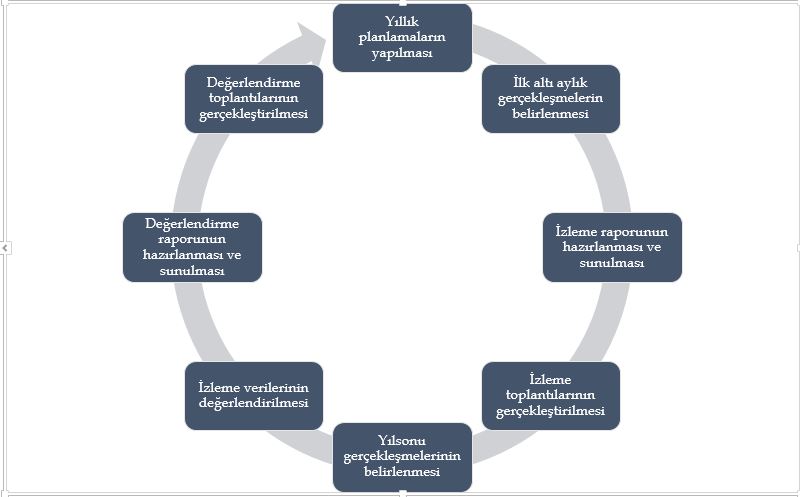 MEM 2019–2023 Stratejik Planı’nda yer alan performans göstergelerinin gerçekleşme durumlarının tespiti yılda iki kez yapılacaktır. Ara izleme olarak nitelendirilebilecek yılın ilk altı aylık dönemini kapsayan birinci izleme kapsamında, MEM Stratejik Plan İzleme ve Değerlendirme yöntemleri vasıtasıyla, Strateji Geliştirme Hizmetleri Birimi tarafından harcama birimlerinden sorumlu oldukları performans göstergeleri ve stratejiler ile ilgili gerçekleşme durumlarına ilişkin veriler toplanarak konsolide edilecektir. Performans hedeflerinin gerçekleşme durumları hakkında hazırlanan “stratejik plan izleme raporu” İlçe Müdürü, Şube Müdürleri ve kurum içi paydaşların görüşüne sunulacaktır. Bu aşamada amaç, varsa öncelikle yıllık hedefler olmak üzere, hedeflere ulaşılmasının önündeki engelleri ve riskleri belirlemek ve yıllık hedeflere ulaşılmasını sağlamak üzere gerekli görülebilecek tedbirlerin alınmasıdır.Yılın tamamına ilişkin ikinci izleme kapsamında ise MEM Stratejik Plan İzleme ve Değerlendirme yöntemleriyle, Strateji Geliştirme Hizmetleri Birimi tarafından harcama birimlerinden sorumlu oldukları performans göstergeleri ve stratejiler ile ilgili yıl sonu gerçekleşme durumlarına ait veriler toplanarak konsolide edilecektir.Stratejik plan değerlendirme raporu, üst yönetici başkanlığında yapılan değerlendirme toplantısında stratejik planın kalan süresi için hedeflere nasıl ulaşılacağına ilişkin alınacak gerekli önlemleri de içerecek şekilde nihai hale getirilerek Mart ayı sonuna kadar İl Milli Eğitim Müdürüne sunulacaktır. Hedeflerin ve ilgili performans göstergeleri ile risklerin takibi, hedeften sorumlu birimin harcama yetkilisinin; hedeflerin gerçekleşme sonuçlarının harcama birimlerinden alınarak konsolide edilmesi, analizi, değerlendirilmesi ve üst yöneticiye sunulması ise Strateji Geliştirme Hizmetleri Biriminin sorumluluğundadır.MEM Stratejik Plan İzleme ve Değerlendirme YöntemiStratejik Plan izleme ve değerlendirme sürecinde hızlı ve güvenli veri akışını mümkün kılmak, mükerrerliği önlemek ve katılımcılığı artırmak amacıyla bakanlığımız tarafından Stratejik Plan İzleme ve Değerlendirme Modülü geliştirilmiştir. Modül 2016 yılının ikinci yarısından itibaren kademeli biçimde uygulamaya alınmıştır. 2019-2023 döneminde izleme ve değerlendirme sürecinin Bakanlık genelinde koordinasyonu sağlamak üzere Bakanlık birimlerinde izleme ve değerlendirmeden sorumlu personel görevlendirmesi yapılacaktır. Modülün iller düzeyinde kullanıma sunulması halinde İlçemiz izleme değerlendirme faaliyetleri bu modül üzerinden yapılacaktır.Bu sürecin tamamlanmasına kadar İlçemiz genelinde yapılacak izleme değerlendirme faaliyetleri izleme dönemlerinde oluşturulacak formlar vasıtası ile ilgili birim ve kurumlarla bilgi toplama şeklinde gerçekleşecektir. Nitel ve nicel analizler sonucunda elde edilen bulgular ve değerlendirmeler rapor haline getirilecektir. Raporlamalar, Birim İzleme Kartları, Dönem İzleme ve Değerlendirme Raporu ve Dönem İzleme ve Değerlendirme Raporu Yönetici Özeti olarak hazırlanacaktır. Analiz bulguları özel olarak hazırlanan sunumlar vasıtasıyla Müdürlüğümüz birimleri ile gerçekleştirilen toplantılarda paylaşılacak, genel durum hakkında ise tüm birim temsilcilerinin olduğu toplantılarda bilgilendirme yapılacaktır.SıraAdı SoyadıUnvanıGörev Yeri1Recep ÖZDEMİRİlçe Mili Eğitim Müdürüİlçe Milli Eğitim Müdürlüğü2Mahmut GÜVENŞube Müdürü İlçe Milli Eğitim Müdürlüğü3Tahsin KARAKAYAŞube Müdürü İlçe Milli Eğitim Müdürlüğü4Adnan CANŞube Müdürü İlçe Milli Eğitim Müdürlüğü5Serkan CENGİZOkul MüdürüMehmet Soykan İlkokulu 6İlyas ASANOkul MüdürüAhi Evran MTA  LisesiSıraAdı SoyadıUnvanı1İsmet KOÇ Şef2Erol GÜRSOYV.H.K.İ.3İlyas Akif AKGÜLMEBBİS Yöneticisi4Uğur ŞAHİNMemur5Ünal ÖZDEMİRMemurNoYürütülen Çalışma Tarih1İlçe  MEM Stratejik Plan Hazırlık Programının  YayınlanmasıEylül 20182Bilgilendirmelerin Yapılması; İnternet sitesinin DüzenlenmesiEylül 20183Durum AnaliziEkim 20184Geleceğe YönelimKasım 20185Taslağın İl Milli Eğitim Müdürlüğüne  GönderilmesiAralık 20186Taslakta Düzeltmelerin YapılmasıAralık 20187Onay ve YayımOcak  2019Temel Üst Politika BelgeleriDiğer Üst Politika BelgeleriKalkınma PlanlarıDiğer Kamu Kurum ve Kuruluşlarının Stratejik PlanlarıOrta Vadeli ProgramlarTÜBİTAK Vizyon 2023 Eğitim ve İnsan Kaynakları RaporuOrta Vadeli Mali PlanlarBilgi Toplumu Stratejisi ve Eylem Planı (2015-2018)2019 Yılı Cumhurbaşkanlığı Yıllık ProgramıHayat Boyu Öğrenme Strateji Belgesi (2014-2018)Cumhurbaşkanlığı Yüz Günlük İcraat ProgramıMeslekî ve Teknik Eğitim Strateji Belgesi (2014-2018)Millî Eğitim Bakanlığı 2023 Eğitim VizyonuMesleki Eğitim Kurulu KararlarıMEB 2015-2019 Stratejik PlanıUlusal Öğretmen Strateji Belgesi  (2017-2023)Millî Eğitim Şura KararlarıTürkiye Yeterlilikler ÇerçevesiMillî Eğitim Kalite ÇerçevesiUlusal ve Uluslararası Kuruluşların Eğitim ve Türkiye ile İlgili RaporlarıAvrupa Birliği Müktesebatı ve İlerleme RaporlarıUlusal İstihdam Stratejisi (2014-2023)Avrupa 2020 StratejisiAkyazı İl MEM  2019-2023 Stratejik Planı2018-2019 EĞİTİM-ÖĞRETİM YILI BİLGİLERİ2018-2019 EĞİTİM-ÖĞRETİM YILI BİLGİLERİ2018-2019 EĞİTİM-ÖĞRETİM YILI BİLGİLERİ2018-2019 EĞİTİM-ÖĞRETİM YILI BİLGİLERİ2018-2019 EĞİTİM-ÖĞRETİM YILI BİLGİLERİ2018-2019 EĞİTİM-ÖĞRETİM YILI BİLGİLERİ2018-2019 EĞİTİM-ÖĞRETİM YILI BİLGİLERİEĞİTİM KADEMESİOKUL SAYISIÖĞRENCİ SAYISIÖĞRENCİ SAYISIÖĞRENCİ SAYISIÖĞRETMEN SAYISIDERSLİK SAYISIEĞİTİM KADEMESİOKUL SAYISIERKEKKIZTOPLAMÖĞRETMEN SAYISIDERSLİK SAYISIBağımsız Anaokulu21651533181210Anasınıfı*(33)4454158604241Bağımsız Anaokulu (Özel)36053103              89Anasınıfı (Özel)*(0)00000Kreşler**(3)38175594OKUL ÖNCESİ TOPLAM8 (41)80273215347164İlkokul (Resmi)***40268925425231316212Özel Eğitim Uygulama Merkezi 1. Kademe116143024İlkokul ( Özel)000000İLKOKUL TOPLAMI41270525565261318216Ortaokul (Resmi)****31284427835627334310Özel Eğitim Uygulama Merkezi 2. Kademe130164624Ortaokul (Özel)000000ORTAOKUL TOPLAMI***32287427995673336314Genel Ortaöğretim***49311142207311077Mesleki Ortaöğretim*****8170615503256222111Özel Eğitim Uygulama Merkezi 3. Kademe0000--Genel Ortaöğretim Özel188561441512ORTAÖĞRETİM TOPLAMI***13272527485473347200ALANINORMMEVCUTİHTİYAÇİLÇE MİLLİ EĞİTİM MÜDÜRÜ110ŞUBE MÜDÜRÜ330ŞEF541MEMUR633TEKNİSYEN303V.H.K.İ271116ŞOFÖR404HİZMETLİ30219AŞÇI202KALORİFERCİ202BEKÇİ4044 B PERSONEL55-TOPLAM924844BİLGİ TEKNOLOJİLERİ DONANIM LİSTESİBİLGİ TEKNOLOJİLERİ DONANIM LİSTESİFATİH Projesi Kapsamında Akıllı Tahta Sayısı232FATİH Projesi Kapsamında Çok Fonksiyonlu Yazıcı Sayısı62FATİH Projesi Kapsamında Doküman Kamera Sayısı4FATİH Projesi Kapsamında Tablet Bilgisayar Sayısı757Fiber İnternet Bağlantı Sayısı17ADSL Bağlantısı Sayısı32Bilgisayar Sayısı752Tarayıcı Sayısı35Yazıcı Sayısı217Projeksiyon Cihazı Sayısı11120172017201720172017201820182018GİDERLERGELEN ÖDENEK MİKTARIHARCANAN MİKTARKALAN*GELEN ÖDENEK MİKTARIGELEN ÖDENEK MİKTARIHARCANAN MİKTARKALAN*YATIRIM GİDERLERİ1.519.061,641.506.280,4512.781,19537.579,23537.579,23462.165,8675.413,37CARİ GİDERLER908.418,06908.417,090,97130.370,62130.370,6217.870,46112.500,16TOPLAM2.427.479,702.414.697,5412.782,16667.949,85667.949,85480.036,32187.913,53GÜÇLÜ YÖNLERGÜÇLÜ YÖNLERİlgi ve ihtiyaçlara cevap verebilecek çeşitlilikte okul ve program türünün varlığıHayat boyu öğrenme kapsamındaki kursların çeşitliliği ve yaygınlığıYatılılık ve bursluluk imkânlarıUlusal ve uluslararası proje hazırlama ve yürütme yetkinliği gelişmiş insan kaynağıBilgi ve iletişim teknolojilerinin eğitim ve öğretim süreçlerinde etkin kullanımıEğitimde teknoloji kullanımının artırılmasına yönelik büyük ölçekli projelerin yürütülmesiGüçlü bilişim altyapısı ve elektronik bilgi sistemlerinin etkin kullanımıÖğretim programlarının geliştirilmesinde katılımcı bir yaklaşımın benimsenmesiÖğretmen başına düşen öğrenci sayısının istenen seviyede olmasıEğitim politikalarının belirlenmesinde paydaşların görüş ve önerilerinin dikkate alınmasıYeniliğe, gelişime ve takım çalışmasına yatkın insan kaynağıÇalışanlar arası bilgi paylaşımı ve iş birliğiYöneticilerin bilgi paylaşımına ve iş birliğine açıklığı,Yöneticilerin katılımcılığı desteklemeleriSektörle iş birliğinin etkin bir şekilde yapılmasıKöklü bir geçmişe dayanan kültür ve bilgi birikimiÇalışanlara yönelik mesleki gelişim imkânlarıUluslararası değerlendirme programlarına katılım sağlanmasıÇeşitli iletişim imkânlarının olmasıResmi okullardaki eğitim hizmetlerinin ücretsiz olmasıÖğretim materyallerinin ücretsiz dağıtımı ve elektronik ortamdan erişime açık olmasıÖğretim programlarının dinamik bir biçimde güncellenmesiOkul sağlığı ve güvenliği ile iş sağlığına ilişkin çalışmaların yapılmasıOkul aile birliklerinin varlığıÖz değerlendirme ve kalite geliştirme çalışmalarıÜlkemizin yetişmiş insan kaynağı ihtiyacına yönelik yurt dışında lisansüstü çalışmaların yapılmasıDış çevrede meydana gelen değişimlere ayak uydurabilme kapasitesi Yeni fikirlerin ve farklı görüşlerin desteklenmesiBüyük kentlere ulaşımı kolay bir ilçe olmasıMeslek Lisesi mezunlarının iş bulma imkânlarının yüksek olmasıZAYIF YÖNLERZAYIF YÖNLEROrtaöğretimde okul türü kontenjanlarının öğrenci talepleri ile uyumuOkul öncesi eğitim imkânlarının yaygınlık ve yeterliliği Hayat boyu öğrenme kapsamındaki faaliyetlere ilişkin farkındalık düzeyi Özel eğitime ihtiyacı olan bireylerin tespitine yönelik etkili bir tarama ve tanılama sisteminin yeterliliğiZorunlu eğitimden ayrılmaların önlenmesine ilişkin etkili bir izleme ve önleme mekanizmasının yeterliliği Okul ve kurumlarda güvenlik, sağlık ve hijyen koşullarının yeterlilik düzeyi Sosyal, kültürel, sportif ve bilimsel faaliyetlerin yeterlilik düzeyi Kişisel, eğitsel ve mesleki rehberlik hizmetlerinin yeterliliği Yabancı dil eğitiminin yeterlilik düzeyi Ücretli öğretmen uygulamasıYabancı dil öğretim programlarının tek tipte olmasıİlköğretimde çocukların düşünsel, duygusal ve fiziksel becerilerini geliştirecek ortamların eksikliğiÖğrencilerin gelişimlerini izleneceği bütünsel bir değerlendirme sisteminin olmamasıSeçmeli derslerin öğrencilerin ilgi ve yetenekten çok öğretmen durumuna göre belirlenmesiAçık liselerdeki zorunlu eğitim çağındaki öğrenci sayısının artmasıOkul aile birliklerinin faaliyetlerinin izlenebileceği bir sistemin olmayışıÇalışanların motivasyon ve örgütsel bağlılık düzeyleri ile ödül ve ceza sisteminin etkili ve yeterliliğiYönetim süreçlerinde iletişimin dikey yönlü olmasıÇalışanların güçlendirilmesi ve karar alma süreçlerine etkin katılım düzeyleriÖrgütsel öğrenme, bilgi paylaşımı ve birimler arası koordinasyon düzeyiPaydaş Yönetim Stratejisi bulunmaması ve uygulama düzeyinin yeterliliğiBütçe dağıtımında objektif kriterlerin yeterliliği ile iç kontrol sisteminin hayata geçirilme düzeyiVeri, bilgi ve belge arşivleme ile bilgi yönetimi sisteminin yeterlilik düzeyi İzleme ve değerlendirme sisteminin yeterliliği Derslik başına düşen öğrenci sayısında  farklılıklar ve ikili eğitim uygulamalarıOkulların döner sermaye işletmelerinin gelirlerini okul ve kurumun alt yapı için kullanamamasıÖlçme ve değerlendirme sisteminin yeterliliği	Erken çocukluk dönemi eğitimi yeterliliğiFIRSATLARFIRSATLARHayat boyu öğrenmeyi destekleyen politikaların varlığıMesleki ve teknik eğitimde eğitim ortamlarının teknolojik altyapılarının güçlendirilmesi için sektörün destek vermesiOn iki yıllık zorunlu ve kademeli eğitimÖzel öğretimi destekleyici teşvik mekanizmalarıSektörle iş birliği yapılmasına imkân veren mevzuatYaygın teşkilat ağıEğitimin sürdürülebilir ekonomik kalkınmadaki işlevi konusunda toplumsal farkındalıkMesleki ve teknik eğitimde önceki öğrenmelerin tanınmasına imkân veren sitemin varlığıİşletmede beceri eğitimi ve staj uygulamaları için teşvik mekanizmaları Okul bazlı bütçeleme (Temel eğitim hariç)Öğrencilerin tercihleri doğrultusunda evlerine yakın okullara yerleştirmeleriEğitim ve öğretime yönelik talebin giderek artmasıUlaşım ağının gelişmesiEğitim ve öğretime yönelik teşviklerin varlığıGeniş bir paydaş kitlesinin varlığıÜlkemizin uluslararası düzeydeki tanınırlığının artmasıKaliteli eğitim ve öğretime ilişkin talebin artmasıAilelerin eğitim ve öğretimin kalitesinin artırılmasına yönelik istekli olmasıGelişen teknolojilerin eğitimde kullanılabilirliğinin artması Sektörün mesleki ve teknik eğitim konusunda iş birliğine açık olmasıEğitim bilimleri alanında bilimsel araştırmaların yapılmasıÜst politika belgelerinde eğitimin öncelikli alan olarak yer alması Diğer ülkelerin ve uluslararası kuruluşların ülkemizle iş birliğine açık olmasıMerkezi yönetim bütçesinden eğitime ayrılan payın yüksek olmasıHayırseverlerin eğitim ve öğretime katkı sağlamasıÖğretmen arzının yeterli olmasıBilişim teknolojilerinin gelişmesi, dijitalleşme ve endüstri 4.0 gibi olayların getirdiği yeniliklerEğitimin kalitesinin arttırılması için AB programlarının varlığı, hibe ve desteklerÖzel sektörün mesleki eğitimde planlama ve uygulanma süreçlerine katkı sunmak istemesi.Nitelikli işgücünün yetiştirilmesi için mesleki ve teknik eğitimin önemli olduğu algısıSosyal medya okuryazarlık becerilerinin gelişmesinin portaller, web siteleri ve mobil uygulamalarla mezunların takibine imkân tanımasıTYÇ ve meslek standartlarına ilişkin yeterlilik düzeylerinin tanımlanması Sertifika temelli kurs-eğitimlerin tüm dünyada kabul görmeye başlamasıBelgeli çalışanların istihdam edilmesine yönelik olumlu yönde adımların atılmasıUluslararası kuruluşların mesleki eğitim ve bilgi transferi konusunda önemli fırsatlar sunuyor olması.Ülkemizde genç nüfusun fazla olması Kamuoyunun eğitim sisteminde değişiklik yapılması gerektiğine ilişkin algısıTEHDİTLERTEHDİTLERKariyer ve liyakate dayalı atama ve görevde yükselme sisteminin yeterliliği İnsan kaynakları yönetim politikalarının yeterliliği Mevzuatın açıklık, anlaşılırlık ve ihtiyaca uygunluk düzeyi Büyükşehir merkezlerinde ve kırsal kesimlerdeki ulaşım zorluğuÖğretmen, yönetici ve ailelerin özel eğitim konusunda yeterli bilgiye ve farkındalığa sahip olmamasıMevsimlik tarım işçisi olarak çalışan öğrencilerin olmasıBazı okul türlerine yönelik olumsuz toplumsal algıNüfus hareketleri ve kentleşmede yaşanan hızlı değişimÖzel sektörün eğitim yatırımlarının yeterli düzeyde olmamasıMesleki yöneltmede öğrencilerin ilgi ve yeteneklerinin dikkate alınmamasıBireylerde oluşan teknoloji bağımlılığıİnternet ortamında oluşan bilgi kirliliği, doğru ve güvenilir bilgiyi ayırt etme güçlüğüToplumda kitap okuma, spor yapma, sanatsal ve kültürel faaliyetlerde bulunma alışkanlığının yetersiz olmasıİş gücü piyasasının yeterince şeffaf olmaması ve ucuz iş gücü talebiÖğrenci ve ailelerin meslekler ve iş hayatıyla ilgili yeterli bilgiye sahip olmamasıMerkezi seçme ve yerleştirme sınavları nedeniyle sadece öğretimin ön plana çıkmasıBakanlık bütçesinin okul ve kurumların ihtiyaçlarını karşılayacak düzeyde olmamasıTeftiş ve Kurumsal rehberlik süreçlerinin yeterince ayrışmamasıEğitim yöneticilerinin yetiştirilmesine yönelik bir sistemin olmamasıBireyleri tanıma ve bireyin özelliklerini ön plana çıkaran öğretim programlarının yeterliliğiSözleşmeli ve kadrolu öğretmen grupları arasındaki özlük farklarıTaşra teşkilatının karar alma mekanizmasının sınırlılığı ve yetki devriBütünleşik bir veri sisteminin yeterliliği Fen bilimleri ve sosyal bilimler öğretmenleri için özel atama kriterlerinin olmamasıYükseköğretime geçiş sınavlarının temel becerileri değerlendirememesiEğitime ilişkin süreçlerde birçok kurum ve kuruluşun rol oynamasıYükseköğretimin ve örgün eğitim farklı yasal mevzuata tabi olmasıTek tip asgari ücret uygulamasıMesleki ve teknik eğitime ilişkin olumsuz algıTeknolojinin hızlı değişimi ve dijitalleşen dünyada mesleki ve teknik eğitimin geleceğinin belirsiz olmasıDış etkenlerin  (politikacıların, sendikaların) okul yönetimlerine müdahalede bulunmalarıDış göçZararlı madde kullanımının artmasıEğitim ve öğretimin finansmanında yerel yönetimlerin katkısının yetersiz olmasıGelişen ve değişen teknolojiye uygun donatım maliyetinin yüksek olmasıBölgeler arası ekonomik gelişmişlik farkıÜlkemizin deprem kuşağında yer almasıMedyada eğitim ve öğretime ilişkin çoğunlukla olumsuz haberlerin ön plana çıkarılmasıÖzel yetenekli bireylerin eğitim ve öğretimine ilişkin politikaların yeterliliği Eğitim sistemindeki düzenlemelere ilişkin pilot uygulamalarının yeterliliği İnsan kaynaklarının/entelektüel sermayenin niteliği ve yeterliğiÖğretmenlerin bazı bölgelerde daha uzun süreli çalışmasını sağlayacak teşvik edici mekanizmaların yeterliliğiVeriye dayalı politika geliştirmemeÇok sık ve ani değişen mevzuatMesleki ve teknik eğitime atfedilen değerin düşük olması ve mesleki ve teknik eğitimde ölçme değerlendirme sisteminin modüler eğitime (öğrenme çıktılarına) yönelik olmamasıÖğretmenler için motive edici bir kariyer sisteminin bulunmamasıOkul öncesi eğitimde okullaşmaİlköğretimde devamsızlıkOrtaöğretimde okullaşmaOrtaöğretimde devamsızlık Ortaöğretimde örgün eğitimin dışına çıkan öğrencilerZorunlu eğitimden erken ayrılmaTaşımalı eğitimYurt ve pansiyonların doluluk oranlarıTemel eğitimden ortaöğretime geçişBazı okul türlerine yönelik olumsuz algıKız çocukları başta olmak üzere özel politika gerektiren grupların eğitime erişimiÖzel eğitime ihtiyaç duyan bireylerin uygun eğitime erişimiÖzel öğretimin payıHayat boyu öğrenmeye katılımHayat boyu öğrenmenin tanıtımıAçık öğretim liselerini ortalama bitirme süresiYurt dışından sığınmacı olarak gelenlerin eğitime erişimiYükseköğretime katılımEğitim öğretim sürecinde sanatsal, sportif ve kültürel faaliyetlerOkuma kültürü Okul sağlığı ve hijyenZararlı alışkanlıklar Öğretmenlere yönelik hizmet içi eğitimlerÖğretmen yeterlilikleri Okul Yöneticilerinin derse girme, ders denetleme yetkisiEğitimde bilgi ve iletişim teknolojilerinin kullanımıÖrgün ve yaygın eğitimi destekleme ve yetiştirme kurslarıTemel dersler önceliğinde ulusal ve uluslararası sınavlarda öğrenci başarı durumuTemel eğitimden ortaöğretime geçiş sistemiOrtaöğretimden yükseköğretime geçiş sistemiSınav odaklı sistem ve sınav kaygısıEğitsel değerlendirme ve tanılamaEğitsel, mesleki ve kişisel rehberlik hizmetleriÖğrencilere yönelik oryantasyon faaliyetleriÜstün yetenekli öğrencilere yönelik eğitim öğretim hizmetleri başta olmak üzere özel eğitimHayat boyu rehberlik hizmetiHayat boyu öğrenme kapsamında sunulan kursların çeşitliliği ve niteliği Açık öğretim sisteminin niteliğiMesleki ve teknik eğitimin sektör ve işgücü piyasasının taleplerine uyumuAtölye ve laboratuvar öğretmenlerinin sektörle ilgili özel alan bilgisiMesleki eğitimde alan dal seçim rehberliği İşyeri beceri eğitimi ve staj uygulamalarıÇıraklık eğitimi alt yapısıYabancı dil yeterliliğiUluslararası hareketlilik programlarına katılımİnsan kaynağının genel ve mesleki yetkinliklerinin geliştirilmesiİnsan kaynakları planlaması ve istihdamıÖğretmenlerin adaylık eğitimi, hizmet öncesi mesleki uyum eğitimleri ile ilgili standartlar ve bu konuda ilgili mevzuatın uygulanmasıÇalışma ortamları ile sosyal, kültürel ve sportif ortamların iş motivasyonunu sağlayacak biçimde düzenlenmesiÇalışanların ödüllendirilmesiHizmet içi eğitim kalitesiYabancı dil becerileriOkul ve kurumların fiziki kapasitesinin yetersizliği (Eğitim öğretim ortamlarının yetersizliği)Eğitim yapılarının depreme hazır oluşuOkul ve kurumların sosyal, kültürel, sanatsal ve sportif faaliyet alanlarının yetersizliğiEğitim, çalışma, konaklama ve sosyal hizmet ortamlarının kalitesinin artırılmasıBirleştirilmiş sınıf uygulamasıDonatım eksikleriOkullardaki fiziki durumun özel eğitime gereksinim duyan öğrencilere uygunluğu Özel eğitim okullarının yetersizliği (Hafif, orta, ağır düzeyde öğrenme güçlüğü alanlarında özellikle ortaöğretim düzeyinde)Dershanelerin özel okullara dönüşümüHizmet binalarının fiziki kapasitesinin yetersiz olmasıİnşaat ve emlak çalışmalarının yapılmasındaki zamanlamaYeni eğitim tesislerinin oluşturulmasında yaşanan arsa sıkıntılarıOkul ve kurumların bütçeleme süreçlerindeki yetki ve sorumluluklarının artırılmasıÖdeneklerin etkin ve verimli kullanımıAlternatif finansman kaynaklarının geliştirilmesiUluslararası Fonların etkin kullanımıOkul-Aile Birlikleriİş ve işlemlerin zamanında yapılarak kamu zararı oluşturulmamasıKamulaştırılmaların zamanda yapılmasıKurumsal aidiyet duygusunun geliştirilmemesiMevzuatın sık değişmesiKurumsallık düzeyinin yükseltilmesiKurumlarda stratejik yönetim anlayışının bütün unsurlarıyla hayata geçirilmemiş olmasıStratejik planların uygulanabilmesi için kurumlarda üst düzey sahiplenmenin yetersiz olmasıBasın ve yayın faaliyetleri. Siyasi ve sendikal yapının eğitim üzerinde olumsuz etkisiMevcut arşivlerin tasnif edilerek kullanıma uygun hale getirilmesiİstatistik ve bilgi teminiHizmetlerin elektronik ortamda sunumuBilgiye erişim imkânlarının ve hızının artırılmasıTeknolojik altyapı eksikliklerinin giderilmesiMobil uygulamaların geliştirilmesi, yaygınlaştırılmasıElektronik içeriğin geliştirilmesi ve kontrolüProjelerin amaç-sonuç ilişkisinde yaşanan sıkıntılarİş güvenliği ve sivil savunmaDiğer kurum ve kuruluşlarla işbirliği Kamu Hizmet Standartlarının gözden geçirilerek yeniden düzenlenmesi Bürokrasinin azaltılmasıDenetim anlayışından rehberlik anlayışına geçilememesiBütünsel bir izleme-değerlendirme sisteminin kurulmasıAmaç 1Amaç 1Amaç 1Bütün öğrencilerimize, medeniyetimizin ve insanlığın ortak değerleri ile çağın gereklerine uygun bilgi, beceri, tutum ve davranışların kazandırılması sağlanacaktır.Bütün öğrencilerimize, medeniyetimizin ve insanlığın ortak değerleri ile çağın gereklerine uygun bilgi, beceri, tutum ve davranışların kazandırılması sağlanacaktır.Bütün öğrencilerimize, medeniyetimizin ve insanlığın ortak değerleri ile çağın gereklerine uygun bilgi, beceri, tutum ve davranışların kazandırılması sağlanacaktır.Bütün öğrencilerimize, medeniyetimizin ve insanlığın ortak değerleri ile çağın gereklerine uygun bilgi, beceri, tutum ve davranışların kazandırılması sağlanacaktır.Bütün öğrencilerimize, medeniyetimizin ve insanlığın ortak değerleri ile çağın gereklerine uygun bilgi, beceri, tutum ve davranışların kazandırılması sağlanacaktır.Bütün öğrencilerimize, medeniyetimizin ve insanlığın ortak değerleri ile çağın gereklerine uygun bilgi, beceri, tutum ve davranışların kazandırılması sağlanacaktır.Bütün öğrencilerimize, medeniyetimizin ve insanlığın ortak değerleri ile çağın gereklerine uygun bilgi, beceri, tutum ve davranışların kazandırılması sağlanacaktır.Bütün öğrencilerimize, medeniyetimizin ve insanlığın ortak değerleri ile çağın gereklerine uygun bilgi, beceri, tutum ve davranışların kazandırılması sağlanacaktır.Bütün öğrencilerimize, medeniyetimizin ve insanlığın ortak değerleri ile çağın gereklerine uygun bilgi, beceri, tutum ve davranışların kazandırılması sağlanacaktır.Bütün öğrencilerimize, medeniyetimizin ve insanlığın ortak değerleri ile çağın gereklerine uygun bilgi, beceri, tutum ve davranışların kazandırılması sağlanacaktır.Bütün öğrencilerimize, medeniyetimizin ve insanlığın ortak değerleri ile çağın gereklerine uygun bilgi, beceri, tutum ve davranışların kazandırılması sağlanacaktır.Bütün öğrencilerimize, medeniyetimizin ve insanlığın ortak değerleri ile çağın gereklerine uygun bilgi, beceri, tutum ve davranışların kazandırılması sağlanacaktır.Hedef 1.1Hedef 1.1Hedef 1.1Tüm alanlarda ve eğitim kademelerinde, öğrencilerimizin her düzeydeki yeterliliklerinin belirlenmesi, izlenmesi ve desteklenmesi için etkin bir ölçme ve değerlendirme sistemi hayata geçirilecektir.Tüm alanlarda ve eğitim kademelerinde, öğrencilerimizin her düzeydeki yeterliliklerinin belirlenmesi, izlenmesi ve desteklenmesi için etkin bir ölçme ve değerlendirme sistemi hayata geçirilecektir.Tüm alanlarda ve eğitim kademelerinde, öğrencilerimizin her düzeydeki yeterliliklerinin belirlenmesi, izlenmesi ve desteklenmesi için etkin bir ölçme ve değerlendirme sistemi hayata geçirilecektir.Tüm alanlarda ve eğitim kademelerinde, öğrencilerimizin her düzeydeki yeterliliklerinin belirlenmesi, izlenmesi ve desteklenmesi için etkin bir ölçme ve değerlendirme sistemi hayata geçirilecektir.Tüm alanlarda ve eğitim kademelerinde, öğrencilerimizin her düzeydeki yeterliliklerinin belirlenmesi, izlenmesi ve desteklenmesi için etkin bir ölçme ve değerlendirme sistemi hayata geçirilecektir.Tüm alanlarda ve eğitim kademelerinde, öğrencilerimizin her düzeydeki yeterliliklerinin belirlenmesi, izlenmesi ve desteklenmesi için etkin bir ölçme ve değerlendirme sistemi hayata geçirilecektir.Tüm alanlarda ve eğitim kademelerinde, öğrencilerimizin her düzeydeki yeterliliklerinin belirlenmesi, izlenmesi ve desteklenmesi için etkin bir ölçme ve değerlendirme sistemi hayata geçirilecektir.Tüm alanlarda ve eğitim kademelerinde, öğrencilerimizin her düzeydeki yeterliliklerinin belirlenmesi, izlenmesi ve desteklenmesi için etkin bir ölçme ve değerlendirme sistemi hayata geçirilecektir.Tüm alanlarda ve eğitim kademelerinde, öğrencilerimizin her düzeydeki yeterliliklerinin belirlenmesi, izlenmesi ve desteklenmesi için etkin bir ölçme ve değerlendirme sistemi hayata geçirilecektir.Tüm alanlarda ve eğitim kademelerinde, öğrencilerimizin her düzeydeki yeterliliklerinin belirlenmesi, izlenmesi ve desteklenmesi için etkin bir ölçme ve değerlendirme sistemi hayata geçirilecektir.Tüm alanlarda ve eğitim kademelerinde, öğrencilerimizin her düzeydeki yeterliliklerinin belirlenmesi, izlenmesi ve desteklenmesi için etkin bir ölçme ve değerlendirme sistemi hayata geçirilecektir.Tüm alanlarda ve eğitim kademelerinde, öğrencilerimizin her düzeydeki yeterliliklerinin belirlenmesi, izlenmesi ve desteklenmesi için etkin bir ölçme ve değerlendirme sistemi hayata geçirilecektir.Performans GöstergeleriPerformans GöstergeleriPerformans GöstergeleriPerformans GöstergeleriPerformans GöstergeleriPerformans GöstergeleriHedefe Etkisi (%)Başlangıç Değeri20192020202120222023İzleme SıklığıRapor SıklığıPG 1.1.1 Bir eğitim ve öğretim döneminde bilimsel, kültürel, sanatsal ve sportif alanlarda en az bir faaliyete katılan öğrenci oranı (%)  PG 1.1.1 Bir eğitim ve öğretim döneminde bilimsel, kültürel, sanatsal ve sportif alanlarda en az bir faaliyete katılan öğrenci oranı (%)  PG 1.1.1 Bir eğitim ve öğretim döneminde bilimsel, kültürel, sanatsal ve sportif alanlarda en az bir faaliyete katılan öğrenci oranı (%)  PG 1.1.1 Bir eğitim ve öğretim döneminde bilimsel, kültürel, sanatsal ve sportif alanlarda en az bir faaliyete katılan öğrenci oranı (%)  PG 1.1.1 Bir eğitim ve öğretim döneminde bilimsel, kültürel, sanatsal ve sportif alanlarda en az bir faaliyete katılan öğrenci oranı (%)  İlkokul25%47,80%55%60%80%90%1006 Ay6 AyPG 1.1.1 Bir eğitim ve öğretim döneminde bilimsel, kültürel, sanatsal ve sportif alanlarda en az bir faaliyete katılan öğrenci oranı (%)  PG 1.1.1 Bir eğitim ve öğretim döneminde bilimsel, kültürel, sanatsal ve sportif alanlarda en az bir faaliyete katılan öğrenci oranı (%)  PG 1.1.1 Bir eğitim ve öğretim döneminde bilimsel, kültürel, sanatsal ve sportif alanlarda en az bir faaliyete katılan öğrenci oranı (%)  PG 1.1.1 Bir eğitim ve öğretim döneminde bilimsel, kültürel, sanatsal ve sportif alanlarda en az bir faaliyete katılan öğrenci oranı (%)  PG 1.1.1 Bir eğitim ve öğretim döneminde bilimsel, kültürel, sanatsal ve sportif alanlarda en az bir faaliyete katılan öğrenci oranı (%)  Ortaokul25%68,81%75%84%89%95%1006 Ay6 AyPG 1.1.1 Bir eğitim ve öğretim döneminde bilimsel, kültürel, sanatsal ve sportif alanlarda en az bir faaliyete katılan öğrenci oranı (%)  PG 1.1.1 Bir eğitim ve öğretim döneminde bilimsel, kültürel, sanatsal ve sportif alanlarda en az bir faaliyete katılan öğrenci oranı (%)  PG 1.1.1 Bir eğitim ve öğretim döneminde bilimsel, kültürel, sanatsal ve sportif alanlarda en az bir faaliyete katılan öğrenci oranı (%)  PG 1.1.1 Bir eğitim ve öğretim döneminde bilimsel, kültürel, sanatsal ve sportif alanlarda en az bir faaliyete katılan öğrenci oranı (%)  PG 1.1.1 Bir eğitim ve öğretim döneminde bilimsel, kültürel, sanatsal ve sportif alanlarda en az bir faaliyete katılan öğrenci oranı (%)  Lise25%91,76%93%95%96,5%98%1006 Ay6 AyPG 1.1.2 Öğrenci başına okunan kitap sayısıPG 1.1.2 Öğrenci başına okunan kitap sayısıPG 1.1.2 Öğrenci başına okunan kitap sayısıPG 1.1.2 Öğrenci başına okunan kitap sayısıPG 1.1.2 Öğrenci başına okunan kitap sayısıİlkokul2510,4718202326276 Ay6 AyPG 1.1.2 Öğrenci başına okunan kitap sayısıPG 1.1.2 Öğrenci başına okunan kitap sayısıPG 1.1.2 Öğrenci başına okunan kitap sayısıPG 1.1.2 Öğrenci başına okunan kitap sayısıPG 1.1.2 Öğrenci başına okunan kitap sayısıOrtaokul257,479101112136 Ay6 AyPG 1.1.2 Öğrenci başına okunan kitap sayısıPG 1.1.2 Öğrenci başına okunan kitap sayısıPG 1.1.2 Öğrenci başına okunan kitap sayısıPG 1.1.2 Öğrenci başına okunan kitap sayısıPG 1.1.2 Öğrenci başına okunan kitap sayısıLise252,805789106 Ay6 AyPG 1.1.3. Ortaöğretime merkezi sınavla yerleşen öğrenci oranı (%)PG 1.1.3. Ortaöğretime merkezi sınavla yerleşen öğrenci oranı (%)PG 1.1.3. Ortaöğretime merkezi sınavla yerleşen öğrenci oranı (%)PG 1.1.3. Ortaöğretime merkezi sınavla yerleşen öğrenci oranı (%)PG 1.1.3. Ortaöğretime merkezi sınavla yerleşen öğrenci oranı (%)PG 1.1.3. Ortaöğretime merkezi sınavla yerleşen öğrenci oranı (%)254,7%6%7,5%9%10,5%116 Ay6 AyPG 1.1.4.1 ABİDE 4 temel altı ve temel yeterlilik düzeylerindeki toplam öğrenci oranı(%)PG 1.1.4.1 ABİDE 4 temel altı ve temel yeterlilik düzeylerindeki toplam öğrenci oranı(%)PG 1.1.4.1 ABİDE 4 temel altı ve temel yeterlilik düzeylerindeki toplam öğrenci oranı(%)PG 1.1.4.1 ABİDE 4 temel altı ve temel yeterlilik düzeylerindeki toplam öğrenci oranı(%)TürkçeTürkçe25-%25%20UDUDPG 1.1.4.1 ABİDE 4 temel altı ve temel yeterlilik düzeylerindeki toplam öğrenci oranı(%)PG 1.1.4.1 ABİDE 4 temel altı ve temel yeterlilik düzeylerindeki toplam öğrenci oranı(%)PG 1.1.4.1 ABİDE 4 temel altı ve temel yeterlilik düzeylerindeki toplam öğrenci oranı(%)PG 1.1.4.1 ABİDE 4 temel altı ve temel yeterlilik düzeylerindeki toplam öğrenci oranı(%)MatematikMatematik25-%55%45UDUDPG 1.1.4.1 ABİDE 4 temel altı ve temel yeterlilik düzeylerindeki toplam öğrenci oranı(%)PG 1.1.4.1 ABİDE 4 temel altı ve temel yeterlilik düzeylerindeki toplam öğrenci oranı(%)PG 1.1.4.1 ABİDE 4 temel altı ve temel yeterlilik düzeylerindeki toplam öğrenci oranı(%)PG 1.1.4.1 ABİDE 4 temel altı ve temel yeterlilik düzeylerindeki toplam öğrenci oranı(%)Fen BilimleriFen Bilimleri25-%18%15UDUDPG 1.1.4.1 ABİDE 4 temel altı ve temel yeterlilik düzeylerindeki toplam öğrenci oranı(%)PG 1.1.4.1 ABİDE 4 temel altı ve temel yeterlilik düzeylerindeki toplam öğrenci oranı(%)PG 1.1.4.1 ABİDE 4 temel altı ve temel yeterlilik düzeylerindeki toplam öğrenci oranı(%)PG 1.1.4.1 ABİDE 4 temel altı ve temel yeterlilik düzeylerindeki toplam öğrenci oranı(%)Sosyal BilgilerSosyal Bilgiler25-%25%20UDUDPG 1.1.4.2 ABİDE 8 temel altı ve temel yeterlilik düzeylerindeki toplam öğrenci oranı(%)PG 1.1.4.2 ABİDE 8 temel altı ve temel yeterlilik düzeylerindeki toplam öğrenci oranı(%)PG 1.1.4.2 ABİDE 8 temel altı ve temel yeterlilik düzeylerindeki toplam öğrenci oranı(%)PG 1.1.4.2 ABİDE 8 temel altı ve temel yeterlilik düzeylerindeki toplam öğrenci oranı(%)TürkçeTürkçe25-%3,8%3UDUDPG 1.1.4.2 ABİDE 8 temel altı ve temel yeterlilik düzeylerindeki toplam öğrenci oranı(%)PG 1.1.4.2 ABİDE 8 temel altı ve temel yeterlilik düzeylerindeki toplam öğrenci oranı(%)PG 1.1.4.2 ABİDE 8 temel altı ve temel yeterlilik düzeylerindeki toplam öğrenci oranı(%)PG 1.1.4.2 ABİDE 8 temel altı ve temel yeterlilik düzeylerindeki toplam öğrenci oranı(%)MatematikMatematik25-%20%18UDUDPG 1.1.4.2 ABİDE 8 temel altı ve temel yeterlilik düzeylerindeki toplam öğrenci oranı(%)PG 1.1.4.2 ABİDE 8 temel altı ve temel yeterlilik düzeylerindeki toplam öğrenci oranı(%)PG 1.1.4.2 ABİDE 8 temel altı ve temel yeterlilik düzeylerindeki toplam öğrenci oranı(%)PG 1.1.4.2 ABİDE 8 temel altı ve temel yeterlilik düzeylerindeki toplam öğrenci oranı(%)Fen BilimleriFen Bilimleri25-%18%16UDUDPG 1.1.4.2 ABİDE 8 temel altı ve temel yeterlilik düzeylerindeki toplam öğrenci oranı(%)PG 1.1.4.2 ABİDE 8 temel altı ve temel yeterlilik düzeylerindeki toplam öğrenci oranı(%)PG 1.1.4.2 ABİDE 8 temel altı ve temel yeterlilik düzeylerindeki toplam öğrenci oranı(%)PG 1.1.4.2 ABİDE 8 temel altı ve temel yeterlilik düzeylerindeki toplam öğrenci oranı(%)Sosyal BilgilerSosyal Bilgiler25-%2%1,6UDUDKoordinatör BirimKoordinatör BirimKoordinatör BirimKoordinatör BirimKoordinatör BirimKoordinatör BirimÖlçme, Değerlendirme ve Sınav HizmetleriÖlçme, Değerlendirme ve Sınav HizmetleriÖlçme, Değerlendirme ve Sınav HizmetleriÖlçme, Değerlendirme ve Sınav HizmetleriÖlçme, Değerlendirme ve Sınav HizmetleriÖlçme, Değerlendirme ve Sınav HizmetleriÖlçme, Değerlendirme ve Sınav HizmetleriÖlçme, Değerlendirme ve Sınav HizmetleriÖlçme, Değerlendirme ve Sınav Hizmetleriİş Birliği Yapılacak Birimlerİş Birliği Yapılacak Birimlerİş Birliği Yapılacak Birimlerİş Birliği Yapılacak Birimlerİş Birliği Yapılacak Birimlerİş Birliği Yapılacak BirimlerTemel Eğitim, Ortaöğretim, Din Öğretimi, Mesleki Eğitim.Temel Eğitim, Ortaöğretim, Din Öğretimi, Mesleki Eğitim.Temel Eğitim, Ortaöğretim, Din Öğretimi, Mesleki Eğitim.Temel Eğitim, Ortaöğretim, Din Öğretimi, Mesleki Eğitim.Temel Eğitim, Ortaöğretim, Din Öğretimi, Mesleki Eğitim.Temel Eğitim, Ortaöğretim, Din Öğretimi, Mesleki Eğitim.Temel Eğitim, Ortaöğretim, Din Öğretimi, Mesleki Eğitim.Temel Eğitim, Ortaöğretim, Din Öğretimi, Mesleki Eğitim.Temel Eğitim, Ortaöğretim, Din Öğretimi, Mesleki Eğitim.RisklerRiskler- Öğrencilerin ve velilerin bilimsel, kültürel, sanatsal ve sportif faaliyetlere ilişkin farkındalık düzeyinin bölgeler arasında farklılık göstermesi,- Ailelerin, çocuklarının sınavla öğrenci alan okullara devam etmelerine yönelik isteği,- Sınavla öğrenci alan okul sayısının artırılmasına ilişkin çeşitli baskılar,- Öğrencilerin ve öğretmenlerin mevcut durumda yeterlilik temelli ölçme uygulamalarına alışkın olmaması.- Öğrencilerin ve velilerin bilimsel, kültürel, sanatsal ve sportif faaliyetlere ilişkin farkındalık düzeyinin bölgeler arasında farklılık göstermesi,- Ailelerin, çocuklarının sınavla öğrenci alan okullara devam etmelerine yönelik isteği,- Sınavla öğrenci alan okul sayısının artırılmasına ilişkin çeşitli baskılar,- Öğrencilerin ve öğretmenlerin mevcut durumda yeterlilik temelli ölçme uygulamalarına alışkın olmaması.- Öğrencilerin ve velilerin bilimsel, kültürel, sanatsal ve sportif faaliyetlere ilişkin farkındalık düzeyinin bölgeler arasında farklılık göstermesi,- Ailelerin, çocuklarının sınavla öğrenci alan okullara devam etmelerine yönelik isteği,- Sınavla öğrenci alan okul sayısının artırılmasına ilişkin çeşitli baskılar,- Öğrencilerin ve öğretmenlerin mevcut durumda yeterlilik temelli ölçme uygulamalarına alışkın olmaması.- Öğrencilerin ve velilerin bilimsel, kültürel, sanatsal ve sportif faaliyetlere ilişkin farkındalık düzeyinin bölgeler arasında farklılık göstermesi,- Ailelerin, çocuklarının sınavla öğrenci alan okullara devam etmelerine yönelik isteği,- Sınavla öğrenci alan okul sayısının artırılmasına ilişkin çeşitli baskılar,- Öğrencilerin ve öğretmenlerin mevcut durumda yeterlilik temelli ölçme uygulamalarına alışkın olmaması.- Öğrencilerin ve velilerin bilimsel, kültürel, sanatsal ve sportif faaliyetlere ilişkin farkındalık düzeyinin bölgeler arasında farklılık göstermesi,- Ailelerin, çocuklarının sınavla öğrenci alan okullara devam etmelerine yönelik isteği,- Sınavla öğrenci alan okul sayısının artırılmasına ilişkin çeşitli baskılar,- Öğrencilerin ve öğretmenlerin mevcut durumda yeterlilik temelli ölçme uygulamalarına alışkın olmaması.- Öğrencilerin ve velilerin bilimsel, kültürel, sanatsal ve sportif faaliyetlere ilişkin farkındalık düzeyinin bölgeler arasında farklılık göstermesi,- Ailelerin, çocuklarının sınavla öğrenci alan okullara devam etmelerine yönelik isteği,- Sınavla öğrenci alan okul sayısının artırılmasına ilişkin çeşitli baskılar,- Öğrencilerin ve öğretmenlerin mevcut durumda yeterlilik temelli ölçme uygulamalarına alışkın olmaması.- Öğrencilerin ve velilerin bilimsel, kültürel, sanatsal ve sportif faaliyetlere ilişkin farkındalık düzeyinin bölgeler arasında farklılık göstermesi,- Ailelerin, çocuklarının sınavla öğrenci alan okullara devam etmelerine yönelik isteği,- Sınavla öğrenci alan okul sayısının artırılmasına ilişkin çeşitli baskılar,- Öğrencilerin ve öğretmenlerin mevcut durumda yeterlilik temelli ölçme uygulamalarına alışkın olmaması.- Öğrencilerin ve velilerin bilimsel, kültürel, sanatsal ve sportif faaliyetlere ilişkin farkındalık düzeyinin bölgeler arasında farklılık göstermesi,- Ailelerin, çocuklarının sınavla öğrenci alan okullara devam etmelerine yönelik isteği,- Sınavla öğrenci alan okul sayısının artırılmasına ilişkin çeşitli baskılar,- Öğrencilerin ve öğretmenlerin mevcut durumda yeterlilik temelli ölçme uygulamalarına alışkın olmaması.- Öğrencilerin ve velilerin bilimsel, kültürel, sanatsal ve sportif faaliyetlere ilişkin farkındalık düzeyinin bölgeler arasında farklılık göstermesi,- Ailelerin, çocuklarının sınavla öğrenci alan okullara devam etmelerine yönelik isteği,- Sınavla öğrenci alan okul sayısının artırılmasına ilişkin çeşitli baskılar,- Öğrencilerin ve öğretmenlerin mevcut durumda yeterlilik temelli ölçme uygulamalarına alışkın olmaması.- Öğrencilerin ve velilerin bilimsel, kültürel, sanatsal ve sportif faaliyetlere ilişkin farkındalık düzeyinin bölgeler arasında farklılık göstermesi,- Ailelerin, çocuklarının sınavla öğrenci alan okullara devam etmelerine yönelik isteği,- Sınavla öğrenci alan okul sayısının artırılmasına ilişkin çeşitli baskılar,- Öğrencilerin ve öğretmenlerin mevcut durumda yeterlilik temelli ölçme uygulamalarına alışkın olmaması.- Öğrencilerin ve velilerin bilimsel, kültürel, sanatsal ve sportif faaliyetlere ilişkin farkındalık düzeyinin bölgeler arasında farklılık göstermesi,- Ailelerin, çocuklarının sınavla öğrenci alan okullara devam etmelerine yönelik isteği,- Sınavla öğrenci alan okul sayısının artırılmasına ilişkin çeşitli baskılar,- Öğrencilerin ve öğretmenlerin mevcut durumda yeterlilik temelli ölçme uygulamalarına alışkın olmaması.- Öğrencilerin ve velilerin bilimsel, kültürel, sanatsal ve sportif faaliyetlere ilişkin farkındalık düzeyinin bölgeler arasında farklılık göstermesi,- Ailelerin, çocuklarının sınavla öğrenci alan okullara devam etmelerine yönelik isteği,- Sınavla öğrenci alan okul sayısının artırılmasına ilişkin çeşitli baskılar,- Öğrencilerin ve öğretmenlerin mevcut durumda yeterlilik temelli ölçme uygulamalarına alışkın olmaması.- Öğrencilerin ve velilerin bilimsel, kültürel, sanatsal ve sportif faaliyetlere ilişkin farkındalık düzeyinin bölgeler arasında farklılık göstermesi,- Ailelerin, çocuklarının sınavla öğrenci alan okullara devam etmelerine yönelik isteği,- Sınavla öğrenci alan okul sayısının artırılmasına ilişkin çeşitli baskılar,- Öğrencilerin ve öğretmenlerin mevcut durumda yeterlilik temelli ölçme uygulamalarına alışkın olmaması.StratejilerS 1.1.1- Eğitim kalitesinin artırılması için ölçme ve değerlendirme yöntemleri etkinleştirilecek ve yeterlilik temelli ölçme değerlendirme yapılacaktır.- Eğitim kalitesinin artırılması için ölçme ve değerlendirme yöntemleri etkinleştirilecek ve yeterlilik temelli ölçme değerlendirme yapılacaktır.- Eğitim kalitesinin artırılması için ölçme ve değerlendirme yöntemleri etkinleştirilecek ve yeterlilik temelli ölçme değerlendirme yapılacaktır.- Eğitim kalitesinin artırılması için ölçme ve değerlendirme yöntemleri etkinleştirilecek ve yeterlilik temelli ölçme değerlendirme yapılacaktır.- Eğitim kalitesinin artırılması için ölçme ve değerlendirme yöntemleri etkinleştirilecek ve yeterlilik temelli ölçme değerlendirme yapılacaktır.- Eğitim kalitesinin artırılması için ölçme ve değerlendirme yöntemleri etkinleştirilecek ve yeterlilik temelli ölçme değerlendirme yapılacaktır.- Eğitim kalitesinin artırılması için ölçme ve değerlendirme yöntemleri etkinleştirilecek ve yeterlilik temelli ölçme değerlendirme yapılacaktır.- Eğitim kalitesinin artırılması için ölçme ve değerlendirme yöntemleri etkinleştirilecek ve yeterlilik temelli ölçme değerlendirme yapılacaktır.- Eğitim kalitesinin artırılması için ölçme ve değerlendirme yöntemleri etkinleştirilecek ve yeterlilik temelli ölçme değerlendirme yapılacaktır.- Eğitim kalitesinin artırılması için ölçme ve değerlendirme yöntemleri etkinleştirilecek ve yeterlilik temelli ölçme değerlendirme yapılacaktır.- Eğitim kalitesinin artırılması için ölçme ve değerlendirme yöntemleri etkinleştirilecek ve yeterlilik temelli ölçme değerlendirme yapılacaktır.- Eğitim kalitesinin artırılması için ölçme ve değerlendirme yöntemleri etkinleştirilecek ve yeterlilik temelli ölçme değerlendirme yapılacaktır.- Eğitim kalitesinin artırılması için ölçme ve değerlendirme yöntemleri etkinleştirilecek ve yeterlilik temelli ölçme değerlendirme yapılacaktır.StratejilerS 1.1.2- Öğrencilerin bilimsel, kültürel, sanatsal, sportif ve toplum hizmeti alanlarında etkinliklere katılımı artırılacak ve izlenecektir.- Öğrencilerin bilimsel, kültürel, sanatsal, sportif ve toplum hizmeti alanlarında etkinliklere katılımı artırılacak ve izlenecektir.- Öğrencilerin bilimsel, kültürel, sanatsal, sportif ve toplum hizmeti alanlarında etkinliklere katılımı artırılacak ve izlenecektir.- Öğrencilerin bilimsel, kültürel, sanatsal, sportif ve toplum hizmeti alanlarında etkinliklere katılımı artırılacak ve izlenecektir.- Öğrencilerin bilimsel, kültürel, sanatsal, sportif ve toplum hizmeti alanlarında etkinliklere katılımı artırılacak ve izlenecektir.- Öğrencilerin bilimsel, kültürel, sanatsal, sportif ve toplum hizmeti alanlarında etkinliklere katılımı artırılacak ve izlenecektir.- Öğrencilerin bilimsel, kültürel, sanatsal, sportif ve toplum hizmeti alanlarında etkinliklere katılımı artırılacak ve izlenecektir.- Öğrencilerin bilimsel, kültürel, sanatsal, sportif ve toplum hizmeti alanlarında etkinliklere katılımı artırılacak ve izlenecektir.- Öğrencilerin bilimsel, kültürel, sanatsal, sportif ve toplum hizmeti alanlarında etkinliklere katılımı artırılacak ve izlenecektir.- Öğrencilerin bilimsel, kültürel, sanatsal, sportif ve toplum hizmeti alanlarında etkinliklere katılımı artırılacak ve izlenecektir.- Öğrencilerin bilimsel, kültürel, sanatsal, sportif ve toplum hizmeti alanlarında etkinliklere katılımı artırılacak ve izlenecektir.- Öğrencilerin bilimsel, kültürel, sanatsal, sportif ve toplum hizmeti alanlarında etkinliklere katılımı artırılacak ve izlenecektir.- Öğrencilerin bilimsel, kültürel, sanatsal, sportif ve toplum hizmeti alanlarında etkinliklere katılımı artırılacak ve izlenecektir.StratejilerS 1.1.3- Kademeler arası geçiş sınavlarının eğitim sistemi üzerindeki baskısını azaltmaya yönelik öğrenci ve velilere yönelik eğitim faaliyetleri yapılacaktır.- Kademeler arası geçiş sınavlarının eğitim sistemi üzerindeki baskısını azaltmaya yönelik öğrenci ve velilere yönelik eğitim faaliyetleri yapılacaktır.- Kademeler arası geçiş sınavlarının eğitim sistemi üzerindeki baskısını azaltmaya yönelik öğrenci ve velilere yönelik eğitim faaliyetleri yapılacaktır.- Kademeler arası geçiş sınavlarının eğitim sistemi üzerindeki baskısını azaltmaya yönelik öğrenci ve velilere yönelik eğitim faaliyetleri yapılacaktır.- Kademeler arası geçiş sınavlarının eğitim sistemi üzerindeki baskısını azaltmaya yönelik öğrenci ve velilere yönelik eğitim faaliyetleri yapılacaktır.- Kademeler arası geçiş sınavlarının eğitim sistemi üzerindeki baskısını azaltmaya yönelik öğrenci ve velilere yönelik eğitim faaliyetleri yapılacaktır.- Kademeler arası geçiş sınavlarının eğitim sistemi üzerindeki baskısını azaltmaya yönelik öğrenci ve velilere yönelik eğitim faaliyetleri yapılacaktır.- Kademeler arası geçiş sınavlarının eğitim sistemi üzerindeki baskısını azaltmaya yönelik öğrenci ve velilere yönelik eğitim faaliyetleri yapılacaktır.- Kademeler arası geçiş sınavlarının eğitim sistemi üzerindeki baskısını azaltmaya yönelik öğrenci ve velilere yönelik eğitim faaliyetleri yapılacaktır.- Kademeler arası geçiş sınavlarının eğitim sistemi üzerindeki baskısını azaltmaya yönelik öğrenci ve velilere yönelik eğitim faaliyetleri yapılacaktır.- Kademeler arası geçiş sınavlarının eğitim sistemi üzerindeki baskısını azaltmaya yönelik öğrenci ve velilere yönelik eğitim faaliyetleri yapılacaktır.- Kademeler arası geçiş sınavlarının eğitim sistemi üzerindeki baskısını azaltmaya yönelik öğrenci ve velilere yönelik eğitim faaliyetleri yapılacaktır.- Kademeler arası geçiş sınavlarının eğitim sistemi üzerindeki baskısını azaltmaya yönelik öğrenci ve velilere yönelik eğitim faaliyetleri yapılacaktır.Maliyet TahminiMaliyet Tahmini396214₺396214₺396214₺396214₺396214₺396214₺396214₺396214₺396214₺396214₺396214₺396214₺396214₺TespitlerTespitler- Öğrencilerin bilimsel, kültürel, sanatsal ve sportif faaliyetlere katılımının düşük olması,- Toplumda akademik başarıya yüksek değer atfedilmesi,- Öğrenciler ve öğretmenlerin yeterlilik temelli ölçme ve değerlendirme uygulamaları konusunda yeterli bilgi ve tecrübeye sahip olmaması.- Öğrencilerin bilimsel, kültürel, sanatsal ve sportif faaliyetlere katılımının düşük olması,- Toplumda akademik başarıya yüksek değer atfedilmesi,- Öğrenciler ve öğretmenlerin yeterlilik temelli ölçme ve değerlendirme uygulamaları konusunda yeterli bilgi ve tecrübeye sahip olmaması.- Öğrencilerin bilimsel, kültürel, sanatsal ve sportif faaliyetlere katılımının düşük olması,- Toplumda akademik başarıya yüksek değer atfedilmesi,- Öğrenciler ve öğretmenlerin yeterlilik temelli ölçme ve değerlendirme uygulamaları konusunda yeterli bilgi ve tecrübeye sahip olmaması.- Öğrencilerin bilimsel, kültürel, sanatsal ve sportif faaliyetlere katılımının düşük olması,- Toplumda akademik başarıya yüksek değer atfedilmesi,- Öğrenciler ve öğretmenlerin yeterlilik temelli ölçme ve değerlendirme uygulamaları konusunda yeterli bilgi ve tecrübeye sahip olmaması.- Öğrencilerin bilimsel, kültürel, sanatsal ve sportif faaliyetlere katılımının düşük olması,- Toplumda akademik başarıya yüksek değer atfedilmesi,- Öğrenciler ve öğretmenlerin yeterlilik temelli ölçme ve değerlendirme uygulamaları konusunda yeterli bilgi ve tecrübeye sahip olmaması.- Öğrencilerin bilimsel, kültürel, sanatsal ve sportif faaliyetlere katılımının düşük olması,- Toplumda akademik başarıya yüksek değer atfedilmesi,- Öğrenciler ve öğretmenlerin yeterlilik temelli ölçme ve değerlendirme uygulamaları konusunda yeterli bilgi ve tecrübeye sahip olmaması.- Öğrencilerin bilimsel, kültürel, sanatsal ve sportif faaliyetlere katılımının düşük olması,- Toplumda akademik başarıya yüksek değer atfedilmesi,- Öğrenciler ve öğretmenlerin yeterlilik temelli ölçme ve değerlendirme uygulamaları konusunda yeterli bilgi ve tecrübeye sahip olmaması.- Öğrencilerin bilimsel, kültürel, sanatsal ve sportif faaliyetlere katılımının düşük olması,- Toplumda akademik başarıya yüksek değer atfedilmesi,- Öğrenciler ve öğretmenlerin yeterlilik temelli ölçme ve değerlendirme uygulamaları konusunda yeterli bilgi ve tecrübeye sahip olmaması.- Öğrencilerin bilimsel, kültürel, sanatsal ve sportif faaliyetlere katılımının düşük olması,- Toplumda akademik başarıya yüksek değer atfedilmesi,- Öğrenciler ve öğretmenlerin yeterlilik temelli ölçme ve değerlendirme uygulamaları konusunda yeterli bilgi ve tecrübeye sahip olmaması.- Öğrencilerin bilimsel, kültürel, sanatsal ve sportif faaliyetlere katılımının düşük olması,- Toplumda akademik başarıya yüksek değer atfedilmesi,- Öğrenciler ve öğretmenlerin yeterlilik temelli ölçme ve değerlendirme uygulamaları konusunda yeterli bilgi ve tecrübeye sahip olmaması.- Öğrencilerin bilimsel, kültürel, sanatsal ve sportif faaliyetlere katılımının düşük olması,- Toplumda akademik başarıya yüksek değer atfedilmesi,- Öğrenciler ve öğretmenlerin yeterlilik temelli ölçme ve değerlendirme uygulamaları konusunda yeterli bilgi ve tecrübeye sahip olmaması.- Öğrencilerin bilimsel, kültürel, sanatsal ve sportif faaliyetlere katılımının düşük olması,- Toplumda akademik başarıya yüksek değer atfedilmesi,- Öğrenciler ve öğretmenlerin yeterlilik temelli ölçme ve değerlendirme uygulamaları konusunda yeterli bilgi ve tecrübeye sahip olmaması.- Öğrencilerin bilimsel, kültürel, sanatsal ve sportif faaliyetlere katılımının düşük olması,- Toplumda akademik başarıya yüksek değer atfedilmesi,- Öğrenciler ve öğretmenlerin yeterlilik temelli ölçme ve değerlendirme uygulamaları konusunda yeterli bilgi ve tecrübeye sahip olmaması.İhtiyaçlarİhtiyaçlar- Öğretmenlerin alternatif eğitim yöntem ve teknikleri konusunda eğitime alınmaları,- Sınav kaygısına yönelik olarak aile hekimliği başta olmak üzere çeşitli kurumlarla iş birliği yapılması,- Veli ve öğretmenlere yönelik olarak öğrencilerin bilimsel, kültürel, sanatsal ve sportif faaliyetlere katılması yönünde farkındalık çalışmaları yürütülmesi,- Öğretmenlerin alternatif eğitim yöntem ve teknikleri konusunda eğitime alınmaları,- Sınav kaygısına yönelik olarak aile hekimliği başta olmak üzere çeşitli kurumlarla iş birliği yapılması,- Veli ve öğretmenlere yönelik olarak öğrencilerin bilimsel, kültürel, sanatsal ve sportif faaliyetlere katılması yönünde farkındalık çalışmaları yürütülmesi,- Öğretmenlerin alternatif eğitim yöntem ve teknikleri konusunda eğitime alınmaları,- Sınav kaygısına yönelik olarak aile hekimliği başta olmak üzere çeşitli kurumlarla iş birliği yapılması,- Veli ve öğretmenlere yönelik olarak öğrencilerin bilimsel, kültürel, sanatsal ve sportif faaliyetlere katılması yönünde farkındalık çalışmaları yürütülmesi,- Öğretmenlerin alternatif eğitim yöntem ve teknikleri konusunda eğitime alınmaları,- Sınav kaygısına yönelik olarak aile hekimliği başta olmak üzere çeşitli kurumlarla iş birliği yapılması,- Veli ve öğretmenlere yönelik olarak öğrencilerin bilimsel, kültürel, sanatsal ve sportif faaliyetlere katılması yönünde farkındalık çalışmaları yürütülmesi,- Öğretmenlerin alternatif eğitim yöntem ve teknikleri konusunda eğitime alınmaları,- Sınav kaygısına yönelik olarak aile hekimliği başta olmak üzere çeşitli kurumlarla iş birliği yapılması,- Veli ve öğretmenlere yönelik olarak öğrencilerin bilimsel, kültürel, sanatsal ve sportif faaliyetlere katılması yönünde farkındalık çalışmaları yürütülmesi,- Öğretmenlerin alternatif eğitim yöntem ve teknikleri konusunda eğitime alınmaları,- Sınav kaygısına yönelik olarak aile hekimliği başta olmak üzere çeşitli kurumlarla iş birliği yapılması,- Veli ve öğretmenlere yönelik olarak öğrencilerin bilimsel, kültürel, sanatsal ve sportif faaliyetlere katılması yönünde farkındalık çalışmaları yürütülmesi,- Öğretmenlerin alternatif eğitim yöntem ve teknikleri konusunda eğitime alınmaları,- Sınav kaygısına yönelik olarak aile hekimliği başta olmak üzere çeşitli kurumlarla iş birliği yapılması,- Veli ve öğretmenlere yönelik olarak öğrencilerin bilimsel, kültürel, sanatsal ve sportif faaliyetlere katılması yönünde farkındalık çalışmaları yürütülmesi,- Öğretmenlerin alternatif eğitim yöntem ve teknikleri konusunda eğitime alınmaları,- Sınav kaygısına yönelik olarak aile hekimliği başta olmak üzere çeşitli kurumlarla iş birliği yapılması,- Veli ve öğretmenlere yönelik olarak öğrencilerin bilimsel, kültürel, sanatsal ve sportif faaliyetlere katılması yönünde farkındalık çalışmaları yürütülmesi,- Öğretmenlerin alternatif eğitim yöntem ve teknikleri konusunda eğitime alınmaları,- Sınav kaygısına yönelik olarak aile hekimliği başta olmak üzere çeşitli kurumlarla iş birliği yapılması,- Veli ve öğretmenlere yönelik olarak öğrencilerin bilimsel, kültürel, sanatsal ve sportif faaliyetlere katılması yönünde farkındalık çalışmaları yürütülmesi,- Öğretmenlerin alternatif eğitim yöntem ve teknikleri konusunda eğitime alınmaları,- Sınav kaygısına yönelik olarak aile hekimliği başta olmak üzere çeşitli kurumlarla iş birliği yapılması,- Veli ve öğretmenlere yönelik olarak öğrencilerin bilimsel, kültürel, sanatsal ve sportif faaliyetlere katılması yönünde farkındalık çalışmaları yürütülmesi,- Öğretmenlerin alternatif eğitim yöntem ve teknikleri konusunda eğitime alınmaları,- Sınav kaygısına yönelik olarak aile hekimliği başta olmak üzere çeşitli kurumlarla iş birliği yapılması,- Veli ve öğretmenlere yönelik olarak öğrencilerin bilimsel, kültürel, sanatsal ve sportif faaliyetlere katılması yönünde farkındalık çalışmaları yürütülmesi,- Öğretmenlerin alternatif eğitim yöntem ve teknikleri konusunda eğitime alınmaları,- Sınav kaygısına yönelik olarak aile hekimliği başta olmak üzere çeşitli kurumlarla iş birliği yapılması,- Veli ve öğretmenlere yönelik olarak öğrencilerin bilimsel, kültürel, sanatsal ve sportif faaliyetlere katılması yönünde farkındalık çalışmaları yürütülmesi,- Öğretmenlerin alternatif eğitim yöntem ve teknikleri konusunda eğitime alınmaları,- Sınav kaygısına yönelik olarak aile hekimliği başta olmak üzere çeşitli kurumlarla iş birliği yapılması,- Veli ve öğretmenlere yönelik olarak öğrencilerin bilimsel, kültürel, sanatsal ve sportif faaliyetlere katılması yönünde farkındalık çalışmaları yürütülmesi,Amaç 1Amaç 1Bütün öğrencilerimize, medeniyetimizin ve insanlığın ortak değerleri ile çağın gereklerine uygun bilgi, beceri, tutum ve davranışların kazandırılması sağlanacaktır.Bütün öğrencilerimize, medeniyetimizin ve insanlığın ortak değerleri ile çağın gereklerine uygun bilgi, beceri, tutum ve davranışların kazandırılması sağlanacaktır.Bütün öğrencilerimize, medeniyetimizin ve insanlığın ortak değerleri ile çağın gereklerine uygun bilgi, beceri, tutum ve davranışların kazandırılması sağlanacaktır.Bütün öğrencilerimize, medeniyetimizin ve insanlığın ortak değerleri ile çağın gereklerine uygun bilgi, beceri, tutum ve davranışların kazandırılması sağlanacaktır.Bütün öğrencilerimize, medeniyetimizin ve insanlığın ortak değerleri ile çağın gereklerine uygun bilgi, beceri, tutum ve davranışların kazandırılması sağlanacaktır.Bütün öğrencilerimize, medeniyetimizin ve insanlığın ortak değerleri ile çağın gereklerine uygun bilgi, beceri, tutum ve davranışların kazandırılması sağlanacaktır.Bütün öğrencilerimize, medeniyetimizin ve insanlığın ortak değerleri ile çağın gereklerine uygun bilgi, beceri, tutum ve davranışların kazandırılması sağlanacaktır.Bütün öğrencilerimize, medeniyetimizin ve insanlığın ortak değerleri ile çağın gereklerine uygun bilgi, beceri, tutum ve davranışların kazandırılması sağlanacaktır.Bütün öğrencilerimize, medeniyetimizin ve insanlığın ortak değerleri ile çağın gereklerine uygun bilgi, beceri, tutum ve davranışların kazandırılması sağlanacaktır.Bütün öğrencilerimize, medeniyetimizin ve insanlığın ortak değerleri ile çağın gereklerine uygun bilgi, beceri, tutum ve davranışların kazandırılması sağlanacaktır.Bütün öğrencilerimize, medeniyetimizin ve insanlığın ortak değerleri ile çağın gereklerine uygun bilgi, beceri, tutum ve davranışların kazandırılması sağlanacaktır.Hedef 1.2.Hedef 1.2.Öğrencilerin yaş, okul türü ve programlarına göre gereksinimlerini dikkate alan beceri temelli yabancı dil yeterlilikleri sistemine geçilecektir.Öğrencilerin yaş, okul türü ve programlarına göre gereksinimlerini dikkate alan beceri temelli yabancı dil yeterlilikleri sistemine geçilecektir.Öğrencilerin yaş, okul türü ve programlarına göre gereksinimlerini dikkate alan beceri temelli yabancı dil yeterlilikleri sistemine geçilecektir.Öğrencilerin yaş, okul türü ve programlarına göre gereksinimlerini dikkate alan beceri temelli yabancı dil yeterlilikleri sistemine geçilecektir.Öğrencilerin yaş, okul türü ve programlarına göre gereksinimlerini dikkate alan beceri temelli yabancı dil yeterlilikleri sistemine geçilecektir.Öğrencilerin yaş, okul türü ve programlarına göre gereksinimlerini dikkate alan beceri temelli yabancı dil yeterlilikleri sistemine geçilecektir.Öğrencilerin yaş, okul türü ve programlarına göre gereksinimlerini dikkate alan beceri temelli yabancı dil yeterlilikleri sistemine geçilecektir.Öğrencilerin yaş, okul türü ve programlarına göre gereksinimlerini dikkate alan beceri temelli yabancı dil yeterlilikleri sistemine geçilecektir.Öğrencilerin yaş, okul türü ve programlarına göre gereksinimlerini dikkate alan beceri temelli yabancı dil yeterlilikleri sistemine geçilecektir.Öğrencilerin yaş, okul türü ve programlarına göre gereksinimlerini dikkate alan beceri temelli yabancı dil yeterlilikleri sistemine geçilecektir.Öğrencilerin yaş, okul türü ve programlarına göre gereksinimlerini dikkate alan beceri temelli yabancı dil yeterlilikleri sistemine geçilecektir.Performans GöstergeleriPerformans GöstergeleriPerformans GöstergeleriPerformans GöstergeleriHedefe Etkisi (%)Başlangıç Değeri20192020202120222023İzleme SıklığıRapor SıklığıPG 1.2.1 Yabancı dil dersi yılsonu puan ortalamasıPG 1.2.1 Yabancı dil dersi yılsonu puan ortalamasıPG 1.2.1 Yabancı dil dersi yılsonu puan ortalamasıPG 1.2.1 Yabancı dil dersi yılsonu puan ortalaması3564,5070748083876 Ay6 AyPG 1.2.2 Yabancı dil sınavında (YDS) en az C seviyesi veya eşdeğeri bir belgeye sahip olan öğretmen oranı (%)PG 1.2.2 Yabancı dil sınavında (YDS) en az C seviyesi veya eşdeğeri bir belgeye sahip olan öğretmen oranı (%)PG 1.2.2 Yabancı dil sınavında (YDS) en az C seviyesi veya eşdeğeri bir belgeye sahip olan öğretmen oranı (%)PG 1.2.2 Yabancı dil sınavında (YDS) en az C seviyesi veya eşdeğeri bir belgeye sahip olan öğretmen oranı (%)350,00%3,32%3,32%3,35%3,35%3,46 Ay6 AyPG 1.2.3 Yurtdışı hareketlilik programına katılan yabancı dil öğretmeni sayısıPG 1.2.3 Yurtdışı hareketlilik programına katılan yabancı dil öğretmeni sayısıPG 1.2.3 Yurtdışı hareketlilik programına katılan yabancı dil öğretmeni sayısıPG 1.2.3 Yurtdışı hareketlilik programına katılan yabancı dil öğretmeni sayısı300001040606 Ay6 AyKoordinatör BirimKoordinatör BirimKoordinatör BirimKoordinatör Birimİnsan Kaynakları Birimiİnsan Kaynakları Birimiİnsan Kaynakları Birimiİnsan Kaynakları Birimiİnsan Kaynakları Birimiİnsan Kaynakları Birimiİnsan Kaynakları Birimiİnsan Kaynakları Birimiİnsan Kaynakları Birimiİş Birliği Yapılacak Birimlerİş Birliği Yapılacak Birimlerİş Birliği Yapılacak Birimlerİş Birliği Yapılacak BirimlerTemel Eğitim, Ortaöğretim, Din Öğretimi, Mesleki Eğitim, Strateji GeliştirmeTemel Eğitim, Ortaöğretim, Din Öğretimi, Mesleki Eğitim, Strateji GeliştirmeTemel Eğitim, Ortaöğretim, Din Öğretimi, Mesleki Eğitim, Strateji GeliştirmeTemel Eğitim, Ortaöğretim, Din Öğretimi, Mesleki Eğitim, Strateji GeliştirmeTemel Eğitim, Ortaöğretim, Din Öğretimi, Mesleki Eğitim, Strateji GeliştirmeTemel Eğitim, Ortaöğretim, Din Öğretimi, Mesleki Eğitim, Strateji GeliştirmeTemel Eğitim, Ortaöğretim, Din Öğretimi, Mesleki Eğitim, Strateji GeliştirmeTemel Eğitim, Ortaöğretim, Din Öğretimi, Mesleki Eğitim, Strateji GeliştirmeTemel Eğitim, Ortaöğretim, Din Öğretimi, Mesleki Eğitim, Strateji GeliştirmeRisklerRisklerRiskler- Yabancı dil eğitimine ilişkin farkındalığın yeterli olmaması,- Uluslararası hareketlilik programlarının kontenjan ve kapsamının yetersiz olması,- Yurtdışında yabancı dil eğitimini destekleyici programların maliyetlerinin yüksek olması,- Yabancı dil eğitimine ilişkin dijital içeriklerin teminine yönelik maliyetlerin yüksek olması.- Yabancı dil eğitimine ilişkin farkındalığın yeterli olmaması,- Uluslararası hareketlilik programlarının kontenjan ve kapsamının yetersiz olması,- Yurtdışında yabancı dil eğitimini destekleyici programların maliyetlerinin yüksek olması,- Yabancı dil eğitimine ilişkin dijital içeriklerin teminine yönelik maliyetlerin yüksek olması.- Yabancı dil eğitimine ilişkin farkındalığın yeterli olmaması,- Uluslararası hareketlilik programlarının kontenjan ve kapsamının yetersiz olması,- Yurtdışında yabancı dil eğitimini destekleyici programların maliyetlerinin yüksek olması,- Yabancı dil eğitimine ilişkin dijital içeriklerin teminine yönelik maliyetlerin yüksek olması.- Yabancı dil eğitimine ilişkin farkındalığın yeterli olmaması,- Uluslararası hareketlilik programlarının kontenjan ve kapsamının yetersiz olması,- Yurtdışında yabancı dil eğitimini destekleyici programların maliyetlerinin yüksek olması,- Yabancı dil eğitimine ilişkin dijital içeriklerin teminine yönelik maliyetlerin yüksek olması.- Yabancı dil eğitimine ilişkin farkındalığın yeterli olmaması,- Uluslararası hareketlilik programlarının kontenjan ve kapsamının yetersiz olması,- Yurtdışında yabancı dil eğitimini destekleyici programların maliyetlerinin yüksek olması,- Yabancı dil eğitimine ilişkin dijital içeriklerin teminine yönelik maliyetlerin yüksek olması.- Yabancı dil eğitimine ilişkin farkındalığın yeterli olmaması,- Uluslararası hareketlilik programlarının kontenjan ve kapsamının yetersiz olması,- Yurtdışında yabancı dil eğitimini destekleyici programların maliyetlerinin yüksek olması,- Yabancı dil eğitimine ilişkin dijital içeriklerin teminine yönelik maliyetlerin yüksek olması.- Yabancı dil eğitimine ilişkin farkındalığın yeterli olmaması,- Uluslararası hareketlilik programlarının kontenjan ve kapsamının yetersiz olması,- Yurtdışında yabancı dil eğitimini destekleyici programların maliyetlerinin yüksek olması,- Yabancı dil eğitimine ilişkin dijital içeriklerin teminine yönelik maliyetlerin yüksek olması.- Yabancı dil eğitimine ilişkin farkındalığın yeterli olmaması,- Uluslararası hareketlilik programlarının kontenjan ve kapsamının yetersiz olması,- Yurtdışında yabancı dil eğitimini destekleyici programların maliyetlerinin yüksek olması,- Yabancı dil eğitimine ilişkin dijital içeriklerin teminine yönelik maliyetlerin yüksek olması.- Yabancı dil eğitimine ilişkin farkındalığın yeterli olmaması,- Uluslararası hareketlilik programlarının kontenjan ve kapsamının yetersiz olması,- Yurtdışında yabancı dil eğitimini destekleyici programların maliyetlerinin yüksek olması,- Yabancı dil eğitimine ilişkin dijital içeriklerin teminine yönelik maliyetlerin yüksek olması.- Yabancı dil eğitimine ilişkin farkındalığın yeterli olmaması,- Uluslararası hareketlilik programlarının kontenjan ve kapsamının yetersiz olması,- Yurtdışında yabancı dil eğitimini destekleyici programların maliyetlerinin yüksek olması,- Yabancı dil eğitimine ilişkin dijital içeriklerin teminine yönelik maliyetlerin yüksek olması.StratejilerS 1.2.1S 1.2.1- İlçemiz genelinde yabancı dil eğitimi, seviye ve okul türlerine göre uyarlanacaktır.- İlçemiz genelinde yabancı dil eğitimi, seviye ve okul türlerine göre uyarlanacaktır.- İlçemiz genelinde yabancı dil eğitimi, seviye ve okul türlerine göre uyarlanacaktır.- İlçemiz genelinde yabancı dil eğitimi, seviye ve okul türlerine göre uyarlanacaktır.- İlçemiz genelinde yabancı dil eğitimi, seviye ve okul türlerine göre uyarlanacaktır.- İlçemiz genelinde yabancı dil eğitimi, seviye ve okul türlerine göre uyarlanacaktır.- İlçemiz genelinde yabancı dil eğitimi, seviye ve okul türlerine göre uyarlanacaktır.- İlçemiz genelinde yabancı dil eğitimi, seviye ve okul türlerine göre uyarlanacaktır.- İlçemiz genelinde yabancı dil eğitimi, seviye ve okul türlerine göre uyarlanacaktır.- İlçemiz genelinde yabancı dil eğitimi, seviye ve okul türlerine göre uyarlanacaktır.StratejilerS 1.2.2S 1.2.2- Yeni kaynaklar ile öğrencilerin İngilizce konuşulan dünyayı deneyimlemesi sağlanacak ve dijital içerikler geliştirilecektir.- Yeni kaynaklar ile öğrencilerin İngilizce konuşulan dünyayı deneyimlemesi sağlanacak ve dijital içerikler geliştirilecektir.- Yeni kaynaklar ile öğrencilerin İngilizce konuşulan dünyayı deneyimlemesi sağlanacak ve dijital içerikler geliştirilecektir.- Yeni kaynaklar ile öğrencilerin İngilizce konuşulan dünyayı deneyimlemesi sağlanacak ve dijital içerikler geliştirilecektir.- Yeni kaynaklar ile öğrencilerin İngilizce konuşulan dünyayı deneyimlemesi sağlanacak ve dijital içerikler geliştirilecektir.- Yeni kaynaklar ile öğrencilerin İngilizce konuşulan dünyayı deneyimlemesi sağlanacak ve dijital içerikler geliştirilecektir.- Yeni kaynaklar ile öğrencilerin İngilizce konuşulan dünyayı deneyimlemesi sağlanacak ve dijital içerikler geliştirilecektir.- Yeni kaynaklar ile öğrencilerin İngilizce konuşulan dünyayı deneyimlemesi sağlanacak ve dijital içerikler geliştirilecektir.- Yeni kaynaklar ile öğrencilerin İngilizce konuşulan dünyayı deneyimlemesi sağlanacak ve dijital içerikler geliştirilecektir.- Yeni kaynaklar ile öğrencilerin İngilizce konuşulan dünyayı deneyimlemesi sağlanacak ve dijital içerikler geliştirilecektir.StratejilerS 1.2.3S 1.2.3- Yabancı dil eğitiminde öğretmen nitelik ve yeterlilikleri yükseltilecektir.- Yabancı dil eğitiminde öğretmen nitelik ve yeterlilikleri yükseltilecektir.- Yabancı dil eğitiminde öğretmen nitelik ve yeterlilikleri yükseltilecektir.- Yabancı dil eğitiminde öğretmen nitelik ve yeterlilikleri yükseltilecektir.- Yabancı dil eğitiminde öğretmen nitelik ve yeterlilikleri yükseltilecektir.- Yabancı dil eğitiminde öğretmen nitelik ve yeterlilikleri yükseltilecektir.- Yabancı dil eğitiminde öğretmen nitelik ve yeterlilikleri yükseltilecektir.- Yabancı dil eğitiminde öğretmen nitelik ve yeterlilikleri yükseltilecektir.- Yabancı dil eğitiminde öğretmen nitelik ve yeterlilikleri yükseltilecektir.- Yabancı dil eğitiminde öğretmen nitelik ve yeterlilikleri yükseltilecektir.Maliyet TahminiMaliyet TahminiMaliyet Tahmini324175₺324175₺324175₺324175₺324175₺324175₺324175₺324175₺324175₺324175₺TespitlerTespitlerTespitler- Öğrencilerin yabancı dil becerilerini farklı alanlarda kullanmasını sağlayan disiplinler arası bir yaklaşımın olmaması,- Yabancı dil eğitiminin öğrencilerin bireysel farklılıkları ile öğretim kademeleri ve okul türlerini dikkate almayan tek tip bir yaklaşımla yapılması,- Öğrencilerin yabancı dil eğitimine destek olacak dijital içeriklerin ve platformların yetersiz olması,- Öğretmenlerin yabancı dil becerilerinin geliştirilmesine yönelik eğitimlerin ve paydaşlarla iş birliğinin yetersiz olması,- Yabancı dil öğretmenlerinin seçiminde öğretmenlerin çok yönlü dil becerilerinin ölçülmemesi ve bunların dikkate alınmaması.- Öğrencilerin yabancı dil becerilerini farklı alanlarda kullanmasını sağlayan disiplinler arası bir yaklaşımın olmaması,- Yabancı dil eğitiminin öğrencilerin bireysel farklılıkları ile öğretim kademeleri ve okul türlerini dikkate almayan tek tip bir yaklaşımla yapılması,- Öğrencilerin yabancı dil eğitimine destek olacak dijital içeriklerin ve platformların yetersiz olması,- Öğretmenlerin yabancı dil becerilerinin geliştirilmesine yönelik eğitimlerin ve paydaşlarla iş birliğinin yetersiz olması,- Yabancı dil öğretmenlerinin seçiminde öğretmenlerin çok yönlü dil becerilerinin ölçülmemesi ve bunların dikkate alınmaması.- Öğrencilerin yabancı dil becerilerini farklı alanlarda kullanmasını sağlayan disiplinler arası bir yaklaşımın olmaması,- Yabancı dil eğitiminin öğrencilerin bireysel farklılıkları ile öğretim kademeleri ve okul türlerini dikkate almayan tek tip bir yaklaşımla yapılması,- Öğrencilerin yabancı dil eğitimine destek olacak dijital içeriklerin ve platformların yetersiz olması,- Öğretmenlerin yabancı dil becerilerinin geliştirilmesine yönelik eğitimlerin ve paydaşlarla iş birliğinin yetersiz olması,- Yabancı dil öğretmenlerinin seçiminde öğretmenlerin çok yönlü dil becerilerinin ölçülmemesi ve bunların dikkate alınmaması.- Öğrencilerin yabancı dil becerilerini farklı alanlarda kullanmasını sağlayan disiplinler arası bir yaklaşımın olmaması,- Yabancı dil eğitiminin öğrencilerin bireysel farklılıkları ile öğretim kademeleri ve okul türlerini dikkate almayan tek tip bir yaklaşımla yapılması,- Öğrencilerin yabancı dil eğitimine destek olacak dijital içeriklerin ve platformların yetersiz olması,- Öğretmenlerin yabancı dil becerilerinin geliştirilmesine yönelik eğitimlerin ve paydaşlarla iş birliğinin yetersiz olması,- Yabancı dil öğretmenlerinin seçiminde öğretmenlerin çok yönlü dil becerilerinin ölçülmemesi ve bunların dikkate alınmaması.- Öğrencilerin yabancı dil becerilerini farklı alanlarda kullanmasını sağlayan disiplinler arası bir yaklaşımın olmaması,- Yabancı dil eğitiminin öğrencilerin bireysel farklılıkları ile öğretim kademeleri ve okul türlerini dikkate almayan tek tip bir yaklaşımla yapılması,- Öğrencilerin yabancı dil eğitimine destek olacak dijital içeriklerin ve platformların yetersiz olması,- Öğretmenlerin yabancı dil becerilerinin geliştirilmesine yönelik eğitimlerin ve paydaşlarla iş birliğinin yetersiz olması,- Yabancı dil öğretmenlerinin seçiminde öğretmenlerin çok yönlü dil becerilerinin ölçülmemesi ve bunların dikkate alınmaması.- Öğrencilerin yabancı dil becerilerini farklı alanlarda kullanmasını sağlayan disiplinler arası bir yaklaşımın olmaması,- Yabancı dil eğitiminin öğrencilerin bireysel farklılıkları ile öğretim kademeleri ve okul türlerini dikkate almayan tek tip bir yaklaşımla yapılması,- Öğrencilerin yabancı dil eğitimine destek olacak dijital içeriklerin ve platformların yetersiz olması,- Öğretmenlerin yabancı dil becerilerinin geliştirilmesine yönelik eğitimlerin ve paydaşlarla iş birliğinin yetersiz olması,- Yabancı dil öğretmenlerinin seçiminde öğretmenlerin çok yönlü dil becerilerinin ölçülmemesi ve bunların dikkate alınmaması.- Öğrencilerin yabancı dil becerilerini farklı alanlarda kullanmasını sağlayan disiplinler arası bir yaklaşımın olmaması,- Yabancı dil eğitiminin öğrencilerin bireysel farklılıkları ile öğretim kademeleri ve okul türlerini dikkate almayan tek tip bir yaklaşımla yapılması,- Öğrencilerin yabancı dil eğitimine destek olacak dijital içeriklerin ve platformların yetersiz olması,- Öğretmenlerin yabancı dil becerilerinin geliştirilmesine yönelik eğitimlerin ve paydaşlarla iş birliğinin yetersiz olması,- Yabancı dil öğretmenlerinin seçiminde öğretmenlerin çok yönlü dil becerilerinin ölçülmemesi ve bunların dikkate alınmaması.- Öğrencilerin yabancı dil becerilerini farklı alanlarda kullanmasını sağlayan disiplinler arası bir yaklaşımın olmaması,- Yabancı dil eğitiminin öğrencilerin bireysel farklılıkları ile öğretim kademeleri ve okul türlerini dikkate almayan tek tip bir yaklaşımla yapılması,- Öğrencilerin yabancı dil eğitimine destek olacak dijital içeriklerin ve platformların yetersiz olması,- Öğretmenlerin yabancı dil becerilerinin geliştirilmesine yönelik eğitimlerin ve paydaşlarla iş birliğinin yetersiz olması,- Yabancı dil öğretmenlerinin seçiminde öğretmenlerin çok yönlü dil becerilerinin ölçülmemesi ve bunların dikkate alınmaması.- Öğrencilerin yabancı dil becerilerini farklı alanlarda kullanmasını sağlayan disiplinler arası bir yaklaşımın olmaması,- Yabancı dil eğitiminin öğrencilerin bireysel farklılıkları ile öğretim kademeleri ve okul türlerini dikkate almayan tek tip bir yaklaşımla yapılması,- Öğrencilerin yabancı dil eğitimine destek olacak dijital içeriklerin ve platformların yetersiz olması,- Öğretmenlerin yabancı dil becerilerinin geliştirilmesine yönelik eğitimlerin ve paydaşlarla iş birliğinin yetersiz olması,- Yabancı dil öğretmenlerinin seçiminde öğretmenlerin çok yönlü dil becerilerinin ölçülmemesi ve bunların dikkate alınmaması.- Öğrencilerin yabancı dil becerilerini farklı alanlarda kullanmasını sağlayan disiplinler arası bir yaklaşımın olmaması,- Yabancı dil eğitiminin öğrencilerin bireysel farklılıkları ile öğretim kademeleri ve okul türlerini dikkate almayan tek tip bir yaklaşımla yapılması,- Öğrencilerin yabancı dil eğitimine destek olacak dijital içeriklerin ve platformların yetersiz olması,- Öğretmenlerin yabancı dil becerilerinin geliştirilmesine yönelik eğitimlerin ve paydaşlarla iş birliğinin yetersiz olması,- Yabancı dil öğretmenlerinin seçiminde öğretmenlerin çok yönlü dil becerilerinin ölçülmemesi ve bunların dikkate alınmaması.İhtiyaçlarİhtiyaçlarİhtiyaçlar- Yabancı dil eğitiminde ortaya konacak yeni yöntemler konusunda öğretmen eğitimlerinin yapılması,- Yabancı dil eğitimine yönelik dijital içerik ve platformlara katkı sağlanması,- Uluslararası hareketlilik programlarına yönelik farkındalığın artırılması,- Öğretmenlere yurtdışı deneyim fırsatlarının sağlanması.- Yabancı dil eğitiminde ortaya konacak yeni yöntemler konusunda öğretmen eğitimlerinin yapılması,- Yabancı dil eğitimine yönelik dijital içerik ve platformlara katkı sağlanması,- Uluslararası hareketlilik programlarına yönelik farkındalığın artırılması,- Öğretmenlere yurtdışı deneyim fırsatlarının sağlanması.- Yabancı dil eğitiminde ortaya konacak yeni yöntemler konusunda öğretmen eğitimlerinin yapılması,- Yabancı dil eğitimine yönelik dijital içerik ve platformlara katkı sağlanması,- Uluslararası hareketlilik programlarına yönelik farkındalığın artırılması,- Öğretmenlere yurtdışı deneyim fırsatlarının sağlanması.- Yabancı dil eğitiminde ortaya konacak yeni yöntemler konusunda öğretmen eğitimlerinin yapılması,- Yabancı dil eğitimine yönelik dijital içerik ve platformlara katkı sağlanması,- Uluslararası hareketlilik programlarına yönelik farkındalığın artırılması,- Öğretmenlere yurtdışı deneyim fırsatlarının sağlanması.- Yabancı dil eğitiminde ortaya konacak yeni yöntemler konusunda öğretmen eğitimlerinin yapılması,- Yabancı dil eğitimine yönelik dijital içerik ve platformlara katkı sağlanması,- Uluslararası hareketlilik programlarına yönelik farkındalığın artırılması,- Öğretmenlere yurtdışı deneyim fırsatlarının sağlanması.- Yabancı dil eğitiminde ortaya konacak yeni yöntemler konusunda öğretmen eğitimlerinin yapılması,- Yabancı dil eğitimine yönelik dijital içerik ve platformlara katkı sağlanması,- Uluslararası hareketlilik programlarına yönelik farkındalığın artırılması,- Öğretmenlere yurtdışı deneyim fırsatlarının sağlanması.- Yabancı dil eğitiminde ortaya konacak yeni yöntemler konusunda öğretmen eğitimlerinin yapılması,- Yabancı dil eğitimine yönelik dijital içerik ve platformlara katkı sağlanması,- Uluslararası hareketlilik programlarına yönelik farkındalığın artırılması,- Öğretmenlere yurtdışı deneyim fırsatlarının sağlanması.- Yabancı dil eğitiminde ortaya konacak yeni yöntemler konusunda öğretmen eğitimlerinin yapılması,- Yabancı dil eğitimine yönelik dijital içerik ve platformlara katkı sağlanması,- Uluslararası hareketlilik programlarına yönelik farkındalığın artırılması,- Öğretmenlere yurtdışı deneyim fırsatlarının sağlanması.- Yabancı dil eğitiminde ortaya konacak yeni yöntemler konusunda öğretmen eğitimlerinin yapılması,- Yabancı dil eğitimine yönelik dijital içerik ve platformlara katkı sağlanması,- Uluslararası hareketlilik programlarına yönelik farkındalığın artırılması,- Öğretmenlere yurtdışı deneyim fırsatlarının sağlanması.- Yabancı dil eğitiminde ortaya konacak yeni yöntemler konusunda öğretmen eğitimlerinin yapılması,- Yabancı dil eğitimine yönelik dijital içerik ve platformlara katkı sağlanması,- Uluslararası hareketlilik programlarına yönelik farkındalığın artırılması,- Öğretmenlere yurtdışı deneyim fırsatlarının sağlanması.Amaç 2Amaç 2Çağdaş normlara uygun, etkili, verimli yönetim ve organizasyon yapısı ve süreçleri hâkim kılınacaktır.Çağdaş normlara uygun, etkili, verimli yönetim ve organizasyon yapısı ve süreçleri hâkim kılınacaktır.Çağdaş normlara uygun, etkili, verimli yönetim ve organizasyon yapısı ve süreçleri hâkim kılınacaktır.Çağdaş normlara uygun, etkili, verimli yönetim ve organizasyon yapısı ve süreçleri hâkim kılınacaktır.Çağdaş normlara uygun, etkili, verimli yönetim ve organizasyon yapısı ve süreçleri hâkim kılınacaktır.Çağdaş normlara uygun, etkili, verimli yönetim ve organizasyon yapısı ve süreçleri hâkim kılınacaktır.Çağdaş normlara uygun, etkili, verimli yönetim ve organizasyon yapısı ve süreçleri hâkim kılınacaktır.Çağdaş normlara uygun, etkili, verimli yönetim ve organizasyon yapısı ve süreçleri hâkim kılınacaktır.Çağdaş normlara uygun, etkili, verimli yönetim ve organizasyon yapısı ve süreçleri hâkim kılınacaktır.Çağdaş normlara uygun, etkili, verimli yönetim ve organizasyon yapısı ve süreçleri hâkim kılınacaktır.Çağdaş normlara uygun, etkili, verimli yönetim ve organizasyon yapısı ve süreçleri hâkim kılınacaktır.Çağdaş normlara uygun, etkili, verimli yönetim ve organizasyon yapısı ve süreçleri hâkim kılınacaktır.Hedef 2.1Hedef 2.1Öğretmen ve okul yöneticilerinin gelişimlerini desteklemek amacıyla yeni bir mesleki gelişim anlayışı, sistemi ve modeli oluşturulacaktır. Öğretmen ve okul yöneticilerinin gelişimlerini desteklemek amacıyla yeni bir mesleki gelişim anlayışı, sistemi ve modeli oluşturulacaktır. Öğretmen ve okul yöneticilerinin gelişimlerini desteklemek amacıyla yeni bir mesleki gelişim anlayışı, sistemi ve modeli oluşturulacaktır. Öğretmen ve okul yöneticilerinin gelişimlerini desteklemek amacıyla yeni bir mesleki gelişim anlayışı, sistemi ve modeli oluşturulacaktır. Öğretmen ve okul yöneticilerinin gelişimlerini desteklemek amacıyla yeni bir mesleki gelişim anlayışı, sistemi ve modeli oluşturulacaktır. Öğretmen ve okul yöneticilerinin gelişimlerini desteklemek amacıyla yeni bir mesleki gelişim anlayışı, sistemi ve modeli oluşturulacaktır. Öğretmen ve okul yöneticilerinin gelişimlerini desteklemek amacıyla yeni bir mesleki gelişim anlayışı, sistemi ve modeli oluşturulacaktır. Öğretmen ve okul yöneticilerinin gelişimlerini desteklemek amacıyla yeni bir mesleki gelişim anlayışı, sistemi ve modeli oluşturulacaktır. Öğretmen ve okul yöneticilerinin gelişimlerini desteklemek amacıyla yeni bir mesleki gelişim anlayışı, sistemi ve modeli oluşturulacaktır. Öğretmen ve okul yöneticilerinin gelişimlerini desteklemek amacıyla yeni bir mesleki gelişim anlayışı, sistemi ve modeli oluşturulacaktır. Öğretmen ve okul yöneticilerinin gelişimlerini desteklemek amacıyla yeni bir mesleki gelişim anlayışı, sistemi ve modeli oluşturulacaktır. Öğretmen ve okul yöneticilerinin gelişimlerini desteklemek amacıyla yeni bir mesleki gelişim anlayışı, sistemi ve modeli oluşturulacaktır. Performans GöstergeleriPerformans GöstergeleriPerformans GöstergeleriPerformans GöstergeleriPerformans GöstergeleriHedefe Etkisi (%)Başlangıç Değeri20192020202120222023İzleme SıklığıRapor SıklığıPG 2.1.1 Lisansüstü eğitim alan personel oranı (%)PG 2.1.1 Lisansüstü eğitim alan personel oranı (%)PG 2.1.1 Lisansüstü eğitim alan personel oranı (%)PG 2.1.1 Lisansüstü eğitim alan personel oranı (%)PG 2.1.1.1 Alanında lisansüstü eğitim alan öğretmen oranı(%)35%10,11%20%30%40%50%606 Ay6 AyPG 2.1.1 Lisansüstü eğitim alan personel oranı (%)PG 2.1.1 Lisansüstü eğitim alan personel oranı (%)PG 2.1.1 Lisansüstü eğitim alan personel oranı (%)PG 2.1.1 Lisansüstü eğitim alan personel oranı (%)PG 2.1.1.2 Yönetim alanında lisansüstü eğitim alan yönetici oranı(%)35%2,58%5%15%25%43%606 Ay6 AyPG 2.1.2 Yönetici cinsiyet oranı (%) (Erkek/Kadın)PG 2.1.2 Yönetici cinsiyet oranı (%) (Erkek/Kadın)PG 2.1.2 Yönetici cinsiyet oranı (%) (Erkek/Kadın)PG 2.1.2 Yönetici cinsiyet oranı (%) (Erkek/Kadın)PG 2.1.2 Yönetici cinsiyet oranı (%) (Erkek/Kadın)30%12,26%20%30%38%43%506 Ay6 AyPG 2.1.3 Ücretli öğretmen oranı (%)PG 2.1.3 Ücretli öğretmen oranı (%)PG 2.1.3 Ücretli öğretmen oranı (%)PG 2.1.3 Ücretli öğretmen oranı (%)PG 2.1.3 Ücretli öğretmen oranı (%)35%26,44%18%13%9%7%5,56 Ay6 AyKoordinatör BirimKoordinatör BirimKoordinatör BirimKoordinatör BirimKoordinatör Birimİnsan Kaynaklarıİnsan Kaynaklarıİnsan Kaynaklarıİnsan Kaynaklarıİnsan Kaynaklarıİnsan Kaynaklarıİnsan Kaynaklarıİnsan Kaynaklarıİnsan Kaynaklarıİş Birliği Yapılacak Birimlerİş Birliği Yapılacak Birimlerİş Birliği Yapılacak Birimlerİş Birliği Yapılacak Birimlerİş Birliği Yapılacak BirimlerRisklerRisklerRiskler- Öğretmen ve okul yöneticilerinin lisansüstü eğitim süreçlerinin okullardaki eğitimi aksatması,- Elverişsiz koşullarda görev yapan öğretmen ve yöneticiler için verilecek teşviklerin maliyeti,- Yönetici kadrolarına kadın yönetici talebinin yeterli düzeyde olmaması.- Öğretmen ve okul yöneticilerinin lisansüstü eğitim süreçlerinin okullardaki eğitimi aksatması,- Elverişsiz koşullarda görev yapan öğretmen ve yöneticiler için verilecek teşviklerin maliyeti,- Yönetici kadrolarına kadın yönetici talebinin yeterli düzeyde olmaması.- Öğretmen ve okul yöneticilerinin lisansüstü eğitim süreçlerinin okullardaki eğitimi aksatması,- Elverişsiz koşullarda görev yapan öğretmen ve yöneticiler için verilecek teşviklerin maliyeti,- Yönetici kadrolarına kadın yönetici talebinin yeterli düzeyde olmaması.- Öğretmen ve okul yöneticilerinin lisansüstü eğitim süreçlerinin okullardaki eğitimi aksatması,- Elverişsiz koşullarda görev yapan öğretmen ve yöneticiler için verilecek teşviklerin maliyeti,- Yönetici kadrolarına kadın yönetici talebinin yeterli düzeyde olmaması.- Öğretmen ve okul yöneticilerinin lisansüstü eğitim süreçlerinin okullardaki eğitimi aksatması,- Elverişsiz koşullarda görev yapan öğretmen ve yöneticiler için verilecek teşviklerin maliyeti,- Yönetici kadrolarına kadın yönetici talebinin yeterli düzeyde olmaması.- Öğretmen ve okul yöneticilerinin lisansüstü eğitim süreçlerinin okullardaki eğitimi aksatması,- Elverişsiz koşullarda görev yapan öğretmen ve yöneticiler için verilecek teşviklerin maliyeti,- Yönetici kadrolarına kadın yönetici talebinin yeterli düzeyde olmaması.- Öğretmen ve okul yöneticilerinin lisansüstü eğitim süreçlerinin okullardaki eğitimi aksatması,- Elverişsiz koşullarda görev yapan öğretmen ve yöneticiler için verilecek teşviklerin maliyeti,- Yönetici kadrolarına kadın yönetici talebinin yeterli düzeyde olmaması.- Öğretmen ve okul yöneticilerinin lisansüstü eğitim süreçlerinin okullardaki eğitimi aksatması,- Elverişsiz koşullarda görev yapan öğretmen ve yöneticiler için verilecek teşviklerin maliyeti,- Yönetici kadrolarına kadın yönetici talebinin yeterli düzeyde olmaması.- Öğretmen ve okul yöneticilerinin lisansüstü eğitim süreçlerinin okullardaki eğitimi aksatması,- Elverişsiz koşullarda görev yapan öğretmen ve yöneticiler için verilecek teşviklerin maliyeti,- Yönetici kadrolarına kadın yönetici talebinin yeterli düzeyde olmaması.- Öğretmen ve okul yöneticilerinin lisansüstü eğitim süreçlerinin okullardaki eğitimi aksatması,- Elverişsiz koşullarda görev yapan öğretmen ve yöneticiler için verilecek teşviklerin maliyeti,- Yönetici kadrolarına kadın yönetici talebinin yeterli düzeyde olmaması.- Öğretmen ve okul yöneticilerinin lisansüstü eğitim süreçlerinin okullardaki eğitimi aksatması,- Elverişsiz koşullarda görev yapan öğretmen ve yöneticiler için verilecek teşviklerin maliyeti,- Yönetici kadrolarına kadın yönetici talebinin yeterli düzeyde olmaması.StratejilerS 2.1.1S 2.1.1- Öğretmen ve okul yöneticilerinin mesleki gelişimine yönelik eğitimler verilecektir.- Öğretmen ve okul yöneticilerinin mesleki gelişimine yönelik eğitimler verilecektir.- Öğretmen ve okul yöneticilerinin mesleki gelişimine yönelik eğitimler verilecektir.- Öğretmen ve okul yöneticilerinin mesleki gelişimine yönelik eğitimler verilecektir.- Öğretmen ve okul yöneticilerinin mesleki gelişimine yönelik eğitimler verilecektir.- Öğretmen ve okul yöneticilerinin mesleki gelişimine yönelik eğitimler verilecektir.- Öğretmen ve okul yöneticilerinin mesleki gelişimine yönelik eğitimler verilecektir.- Öğretmen ve okul yöneticilerinin mesleki gelişimine yönelik eğitimler verilecektir.- Öğretmen ve okul yöneticilerinin mesleki gelişimine yönelik eğitimler verilecektir.- Öğretmen ve okul yöneticilerinin mesleki gelişimine yönelik eğitimler verilecektir.- Öğretmen ve okul yöneticilerinin mesleki gelişimine yönelik eğitimler verilecektir.StratejilerS 2.1.2S 2.1.2-İnsan kaynağının verimli kullanılması ve hakkaniyetli bir şekilde ödüllendirilmesi sağlamak amacıyla takip sistemi kurulacaktır.-İnsan kaynağının verimli kullanılması ve hakkaniyetli bir şekilde ödüllendirilmesi sağlamak amacıyla takip sistemi kurulacaktır.-İnsan kaynağının verimli kullanılması ve hakkaniyetli bir şekilde ödüllendirilmesi sağlamak amacıyla takip sistemi kurulacaktır.-İnsan kaynağının verimli kullanılması ve hakkaniyetli bir şekilde ödüllendirilmesi sağlamak amacıyla takip sistemi kurulacaktır.-İnsan kaynağının verimli kullanılması ve hakkaniyetli bir şekilde ödüllendirilmesi sağlamak amacıyla takip sistemi kurulacaktır.-İnsan kaynağının verimli kullanılması ve hakkaniyetli bir şekilde ödüllendirilmesi sağlamak amacıyla takip sistemi kurulacaktır.-İnsan kaynağının verimli kullanılması ve hakkaniyetli bir şekilde ödüllendirilmesi sağlamak amacıyla takip sistemi kurulacaktır.-İnsan kaynağının verimli kullanılması ve hakkaniyetli bir şekilde ödüllendirilmesi sağlamak amacıyla takip sistemi kurulacaktır.-İnsan kaynağının verimli kullanılması ve hakkaniyetli bir şekilde ödüllendirilmesi sağlamak amacıyla takip sistemi kurulacaktır.-İnsan kaynağının verimli kullanılması ve hakkaniyetli bir şekilde ödüllendirilmesi sağlamak amacıyla takip sistemi kurulacaktır.-İnsan kaynağının verimli kullanılması ve hakkaniyetli bir şekilde ödüllendirilmesi sağlamak amacıyla takip sistemi kurulacaktır.Maliyet TahminiMaliyet TahminiMaliyet Tahmini252136₺252136₺252136₺252136₺252136₺252136₺252136₺252136₺252136₺252136₺252136₺TespitlerTespitlerTespitler- Öğretmenlik ve okul yönetimine ilişkin mevzuatın dağınık olması,- Dezavantajlı bölgelerde görev yapan öğretmenlerin hizmet süresinin düşük olması,- Eğitim yöneticilerinin atanma sisteminin ölçme ve değerlendirme boyutunun yeterli olmaması,- Öğretmenlik mevcut kariyer sisteminin yetersiz olması ve okul yöneticiliği alanlarında kariyer sisteminin bulunmaması.- Öğretmenlik ve okul yönetimine ilişkin mevzuatın dağınık olması,- Dezavantajlı bölgelerde görev yapan öğretmenlerin hizmet süresinin düşük olması,- Eğitim yöneticilerinin atanma sisteminin ölçme ve değerlendirme boyutunun yeterli olmaması,- Öğretmenlik mevcut kariyer sisteminin yetersiz olması ve okul yöneticiliği alanlarında kariyer sisteminin bulunmaması.- Öğretmenlik ve okul yönetimine ilişkin mevzuatın dağınık olması,- Dezavantajlı bölgelerde görev yapan öğretmenlerin hizmet süresinin düşük olması,- Eğitim yöneticilerinin atanma sisteminin ölçme ve değerlendirme boyutunun yeterli olmaması,- Öğretmenlik mevcut kariyer sisteminin yetersiz olması ve okul yöneticiliği alanlarında kariyer sisteminin bulunmaması.- Öğretmenlik ve okul yönetimine ilişkin mevzuatın dağınık olması,- Dezavantajlı bölgelerde görev yapan öğretmenlerin hizmet süresinin düşük olması,- Eğitim yöneticilerinin atanma sisteminin ölçme ve değerlendirme boyutunun yeterli olmaması,- Öğretmenlik mevcut kariyer sisteminin yetersiz olması ve okul yöneticiliği alanlarında kariyer sisteminin bulunmaması.- Öğretmenlik ve okul yönetimine ilişkin mevzuatın dağınık olması,- Dezavantajlı bölgelerde görev yapan öğretmenlerin hizmet süresinin düşük olması,- Eğitim yöneticilerinin atanma sisteminin ölçme ve değerlendirme boyutunun yeterli olmaması,- Öğretmenlik mevcut kariyer sisteminin yetersiz olması ve okul yöneticiliği alanlarında kariyer sisteminin bulunmaması.- Öğretmenlik ve okul yönetimine ilişkin mevzuatın dağınık olması,- Dezavantajlı bölgelerde görev yapan öğretmenlerin hizmet süresinin düşük olması,- Eğitim yöneticilerinin atanma sisteminin ölçme ve değerlendirme boyutunun yeterli olmaması,- Öğretmenlik mevcut kariyer sisteminin yetersiz olması ve okul yöneticiliği alanlarında kariyer sisteminin bulunmaması.- Öğretmenlik ve okul yönetimine ilişkin mevzuatın dağınık olması,- Dezavantajlı bölgelerde görev yapan öğretmenlerin hizmet süresinin düşük olması,- Eğitim yöneticilerinin atanma sisteminin ölçme ve değerlendirme boyutunun yeterli olmaması,- Öğretmenlik mevcut kariyer sisteminin yetersiz olması ve okul yöneticiliği alanlarında kariyer sisteminin bulunmaması.- Öğretmenlik ve okul yönetimine ilişkin mevzuatın dağınık olması,- Dezavantajlı bölgelerde görev yapan öğretmenlerin hizmet süresinin düşük olması,- Eğitim yöneticilerinin atanma sisteminin ölçme ve değerlendirme boyutunun yeterli olmaması,- Öğretmenlik mevcut kariyer sisteminin yetersiz olması ve okul yöneticiliği alanlarında kariyer sisteminin bulunmaması.- Öğretmenlik ve okul yönetimine ilişkin mevzuatın dağınık olması,- Dezavantajlı bölgelerde görev yapan öğretmenlerin hizmet süresinin düşük olması,- Eğitim yöneticilerinin atanma sisteminin ölçme ve değerlendirme boyutunun yeterli olmaması,- Öğretmenlik mevcut kariyer sisteminin yetersiz olması ve okul yöneticiliği alanlarında kariyer sisteminin bulunmaması.- Öğretmenlik ve okul yönetimine ilişkin mevzuatın dağınık olması,- Dezavantajlı bölgelerde görev yapan öğretmenlerin hizmet süresinin düşük olması,- Eğitim yöneticilerinin atanma sisteminin ölçme ve değerlendirme boyutunun yeterli olmaması,- Öğretmenlik mevcut kariyer sisteminin yetersiz olması ve okul yöneticiliği alanlarında kariyer sisteminin bulunmaması.- Öğretmenlik ve okul yönetimine ilişkin mevzuatın dağınık olması,- Dezavantajlı bölgelerde görev yapan öğretmenlerin hizmet süresinin düşük olması,- Eğitim yöneticilerinin atanma sisteminin ölçme ve değerlendirme boyutunun yeterli olmaması,- Öğretmenlik mevcut kariyer sisteminin yetersiz olması ve okul yöneticiliği alanlarında kariyer sisteminin bulunmaması.İhtiyaçlarİhtiyaçlarİhtiyaçlar- Mevzuat düzenlemesi süreçlerinde katılımcılığın sağlanmasına imkan oluşturulması,- Lisansüstü eğitime yönlendirilecek kitle için üniversiteler ile işbirliği oluşturulmalı.- Mevzuat düzenlemesi süreçlerinde katılımcılığın sağlanmasına imkan oluşturulması,- Lisansüstü eğitime yönlendirilecek kitle için üniversiteler ile işbirliği oluşturulmalı.- Mevzuat düzenlemesi süreçlerinde katılımcılığın sağlanmasına imkan oluşturulması,- Lisansüstü eğitime yönlendirilecek kitle için üniversiteler ile işbirliği oluşturulmalı.- Mevzuat düzenlemesi süreçlerinde katılımcılığın sağlanmasına imkan oluşturulması,- Lisansüstü eğitime yönlendirilecek kitle için üniversiteler ile işbirliği oluşturulmalı.- Mevzuat düzenlemesi süreçlerinde katılımcılığın sağlanmasına imkan oluşturulması,- Lisansüstü eğitime yönlendirilecek kitle için üniversiteler ile işbirliği oluşturulmalı.- Mevzuat düzenlemesi süreçlerinde katılımcılığın sağlanmasına imkan oluşturulması,- Lisansüstü eğitime yönlendirilecek kitle için üniversiteler ile işbirliği oluşturulmalı.- Mevzuat düzenlemesi süreçlerinde katılımcılığın sağlanmasına imkan oluşturulması,- Lisansüstü eğitime yönlendirilecek kitle için üniversiteler ile işbirliği oluşturulmalı.- Mevzuat düzenlemesi süreçlerinde katılımcılığın sağlanmasına imkan oluşturulması,- Lisansüstü eğitime yönlendirilecek kitle için üniversiteler ile işbirliği oluşturulmalı.- Mevzuat düzenlemesi süreçlerinde katılımcılığın sağlanmasına imkan oluşturulması,- Lisansüstü eğitime yönlendirilecek kitle için üniversiteler ile işbirliği oluşturulmalı.- Mevzuat düzenlemesi süreçlerinde katılımcılığın sağlanmasına imkan oluşturulması,- Lisansüstü eğitime yönlendirilecek kitle için üniversiteler ile işbirliği oluşturulmalı.- Mevzuat düzenlemesi süreçlerinde katılımcılığın sağlanmasına imkan oluşturulması,- Lisansüstü eğitime yönlendirilecek kitle için üniversiteler ile işbirliği oluşturulmalı.Amaç 2Amaç 2Çağdaş normlara uygun, etkili, verimli yönetim ve organizasyon yapısı ve süreçleri hâkim kılınacaktır.Çağdaş normlara uygun, etkili, verimli yönetim ve organizasyon yapısı ve süreçleri hâkim kılınacaktır.Çağdaş normlara uygun, etkili, verimli yönetim ve organizasyon yapısı ve süreçleri hâkim kılınacaktır.Çağdaş normlara uygun, etkili, verimli yönetim ve organizasyon yapısı ve süreçleri hâkim kılınacaktır.Çağdaş normlara uygun, etkili, verimli yönetim ve organizasyon yapısı ve süreçleri hâkim kılınacaktır.Çağdaş normlara uygun, etkili, verimli yönetim ve organizasyon yapısı ve süreçleri hâkim kılınacaktır.Çağdaş normlara uygun, etkili, verimli yönetim ve organizasyon yapısı ve süreçleri hâkim kılınacaktır.Çağdaş normlara uygun, etkili, verimli yönetim ve organizasyon yapısı ve süreçleri hâkim kılınacaktır.Çağdaş normlara uygun, etkili, verimli yönetim ve organizasyon yapısı ve süreçleri hâkim kılınacaktır.Çağdaş normlara uygun, etkili, verimli yönetim ve organizasyon yapısı ve süreçleri hâkim kılınacaktır.Çağdaş normlara uygun, etkili, verimli yönetim ve organizasyon yapısı ve süreçleri hâkim kılınacaktır.Hedef 2.2Hedef 2.2Eğitimin niteliğinin artırılmasına, okullarda planlı yönetim anlayışının yerleşmesine ve bütçe-plan bağı kurulmasına hizmet eden etkili, ekonomik ve verimli işleyen bütçe uygulamaları İlçemizde hâkim kılınacaktır.Eğitimin niteliğinin artırılmasına, okullarda planlı yönetim anlayışının yerleşmesine ve bütçe-plan bağı kurulmasına hizmet eden etkili, ekonomik ve verimli işleyen bütçe uygulamaları İlçemizde hâkim kılınacaktır.Eğitimin niteliğinin artırılmasına, okullarda planlı yönetim anlayışının yerleşmesine ve bütçe-plan bağı kurulmasına hizmet eden etkili, ekonomik ve verimli işleyen bütçe uygulamaları İlçemizde hâkim kılınacaktır.Eğitimin niteliğinin artırılmasına, okullarda planlı yönetim anlayışının yerleşmesine ve bütçe-plan bağı kurulmasına hizmet eden etkili, ekonomik ve verimli işleyen bütçe uygulamaları İlçemizde hâkim kılınacaktır.Eğitimin niteliğinin artırılmasına, okullarda planlı yönetim anlayışının yerleşmesine ve bütçe-plan bağı kurulmasına hizmet eden etkili, ekonomik ve verimli işleyen bütçe uygulamaları İlçemizde hâkim kılınacaktır.Eğitimin niteliğinin artırılmasına, okullarda planlı yönetim anlayışının yerleşmesine ve bütçe-plan bağı kurulmasına hizmet eden etkili, ekonomik ve verimli işleyen bütçe uygulamaları İlçemizde hâkim kılınacaktır.Eğitimin niteliğinin artırılmasına, okullarda planlı yönetim anlayışının yerleşmesine ve bütçe-plan bağı kurulmasına hizmet eden etkili, ekonomik ve verimli işleyen bütçe uygulamaları İlçemizde hâkim kılınacaktır.Eğitimin niteliğinin artırılmasına, okullarda planlı yönetim anlayışının yerleşmesine ve bütçe-plan bağı kurulmasına hizmet eden etkili, ekonomik ve verimli işleyen bütçe uygulamaları İlçemizde hâkim kılınacaktır.Eğitimin niteliğinin artırılmasına, okullarda planlı yönetim anlayışının yerleşmesine ve bütçe-plan bağı kurulmasına hizmet eden etkili, ekonomik ve verimli işleyen bütçe uygulamaları İlçemizde hâkim kılınacaktır.Eğitimin niteliğinin artırılmasına, okullarda planlı yönetim anlayışının yerleşmesine ve bütçe-plan bağı kurulmasına hizmet eden etkili, ekonomik ve verimli işleyen bütçe uygulamaları İlçemizde hâkim kılınacaktır.Eğitimin niteliğinin artırılmasına, okullarda planlı yönetim anlayışının yerleşmesine ve bütçe-plan bağı kurulmasına hizmet eden etkili, ekonomik ve verimli işleyen bütçe uygulamaları İlçemizde hâkim kılınacaktır.Performans GöstergeleriPerformans GöstergeleriPerformans GöstergeleriPerformans GöstergeleriHedefe Etkisi (%)Başlangıç Değeri20192020202120222023İzleme SıklığıRapor SıklığıPG 2.2.1İzleme Değerlendirme sürecine veri aktaran kurum oranıPG 2.2.1İzleme Değerlendirme sürecine veri aktaran kurum oranıPG 2.2.1İzleme Değerlendirme sürecine veri aktaran kurum oranıPG 2.2.1İzleme Değerlendirme sürecine veri aktaran kurum oranı50-%80%85%90%95%1006 Ay6 AyPG 2.2.2 Stratejik Plan yazma eğitimi almış yönetici oranıPG 2.2.2 Stratejik Plan yazma eğitimi almış yönetici oranıPG 2.2.2 Stratejik Plan yazma eğitimi almış yönetici oranıPG 2.2.2 Stratejik Plan yazma eğitimi almış yönetici oranı50-%20%30%40%50%706 Ay6 AyKoordinatör BirimKoordinatör BirimKoordinatör BirimKoordinatör BirimStrateji Geliştirme Hizmetleri ŞubesiStrateji Geliştirme Hizmetleri ŞubesiStrateji Geliştirme Hizmetleri ŞubesiStrateji Geliştirme Hizmetleri ŞubesiStrateji Geliştirme Hizmetleri ŞubesiStrateji Geliştirme Hizmetleri ŞubesiStrateji Geliştirme Hizmetleri ŞubesiStrateji Geliştirme Hizmetleri ŞubesiStrateji Geliştirme Hizmetleri Şubesiİş Birliği Yapılacak Birimlerİş Birliği Yapılacak Birimlerİş Birliği Yapılacak Birimlerİş Birliği Yapılacak BirimlerHizmetiçi EğitimHizmetiçi EğitimHizmetiçi EğitimHizmetiçi EğitimHizmetiçi EğitimHizmetiçi EğitimHizmetiçi EğitimHizmetiçi EğitimHizmetiçi EğitimRisklerRisklerRiskler- İdari kadroların sürekli değişim halinde olması- İdari kadroların sürekli değişim halinde olması- İdari kadroların sürekli değişim halinde olması- İdari kadroların sürekli değişim halinde olması- İdari kadroların sürekli değişim halinde olması- İdari kadroların sürekli değişim halinde olması- İdari kadroların sürekli değişim halinde olması- İdari kadroların sürekli değişim halinde olması- İdari kadroların sürekli değişim halinde olması- İdari kadroların sürekli değişim halinde olmasıStratejilerS 2.1.1S 2.1.1- Öğretmen ve okul yöneticilerine stratejik plan yazma eğitimleri verilecektir.- Öğretmen ve okul yöneticilerine stratejik plan yazma eğitimleri verilecektir.- Öğretmen ve okul yöneticilerine stratejik plan yazma eğitimleri verilecektir.- Öğretmen ve okul yöneticilerine stratejik plan yazma eğitimleri verilecektir.- Öğretmen ve okul yöneticilerine stratejik plan yazma eğitimleri verilecektir.- Öğretmen ve okul yöneticilerine stratejik plan yazma eğitimleri verilecektir.- Öğretmen ve okul yöneticilerine stratejik plan yazma eğitimleri verilecektir.- Öğretmen ve okul yöneticilerine stratejik plan yazma eğitimleri verilecektir.- Öğretmen ve okul yöneticilerine stratejik plan yazma eğitimleri verilecektir.- Öğretmen ve okul yöneticilerine stratejik plan yazma eğitimleri verilecektir.StratejilerS 2.1.2S 2.1.2-İlçe içi veri toplama programı yazılacaktır.-İlçe içi veri toplama programı yazılacaktır.-İlçe içi veri toplama programı yazılacaktır.-İlçe içi veri toplama programı yazılacaktır.-İlçe içi veri toplama programı yazılacaktır.-İlçe içi veri toplama programı yazılacaktır.-İlçe içi veri toplama programı yazılacaktır.-İlçe içi veri toplama programı yazılacaktır.-İlçe içi veri toplama programı yazılacaktır.-İlçe içi veri toplama programı yazılacaktır.Maliyet TahminiMaliyet TahminiMaliyet Tahmini76965 ₺76965 ₺76965 ₺76965 ₺76965 ₺76965 ₺76965 ₺76965 ₺76965 ₺76965 ₺TespitlerTespitlerTespitler- İdarecilerin stratejik planlamaya olan inançsızlıkları- Veri gönderirken yaşanan kaygılar- İdarecilerin stratejik planlamaya olan inançsızlıkları- Veri gönderirken yaşanan kaygılar- İdarecilerin stratejik planlamaya olan inançsızlıkları- Veri gönderirken yaşanan kaygılar- İdarecilerin stratejik planlamaya olan inançsızlıkları- Veri gönderirken yaşanan kaygılar- İdarecilerin stratejik planlamaya olan inançsızlıkları- Veri gönderirken yaşanan kaygılar- İdarecilerin stratejik planlamaya olan inançsızlıkları- Veri gönderirken yaşanan kaygılar- İdarecilerin stratejik planlamaya olan inançsızlıkları- Veri gönderirken yaşanan kaygılar- İdarecilerin stratejik planlamaya olan inançsızlıkları- Veri gönderirken yaşanan kaygılar- İdarecilerin stratejik planlamaya olan inançsızlıkları- Veri gönderirken yaşanan kaygılar- İdarecilerin stratejik planlamaya olan inançsızlıkları- Veri gönderirken yaşanan kaygılarİhtiyaçlarİhtiyaçlarİhtiyaçlar- Hizmetiçi eğitim kursları açılması,- İzleme değerlendirme sisteminin kurulması.- Hizmetiçi eğitim kursları açılması,- İzleme değerlendirme sisteminin kurulması.- Hizmetiçi eğitim kursları açılması,- İzleme değerlendirme sisteminin kurulması.- Hizmetiçi eğitim kursları açılması,- İzleme değerlendirme sisteminin kurulması.- Hizmetiçi eğitim kursları açılması,- İzleme değerlendirme sisteminin kurulması.- Hizmetiçi eğitim kursları açılması,- İzleme değerlendirme sisteminin kurulması.- Hizmetiçi eğitim kursları açılması,- İzleme değerlendirme sisteminin kurulması.- Hizmetiçi eğitim kursları açılması,- İzleme değerlendirme sisteminin kurulması.- Hizmetiçi eğitim kursları açılması,- İzleme değerlendirme sisteminin kurulması.- Hizmetiçi eğitim kursları açılması,- İzleme değerlendirme sisteminin kurulması.Amaç 3Okul öncesi eğitim ve temel eğitimde öğrencilerimizin bilişsel, duygusal ve fiziksel olarak çok boyutlu gelişimleri sağlanacaktır.Hedef 3.1Erken çocukluk eğitiminin niteliği ve yaygınlığı artırılacak, toplum temelli erken çocukluk çeşitlendirilerek yaygınlaştırılacaktır.Performans GöstergeleriPerformans GöstergeleriPerformans GöstergeleriHedefe Etkisi(%)BaşlangıçDeğeri20192020202120222023İzlemeSıklığıRaporSıklığıPG 3.1.13-5 yaş grubu okullaşma oranı (%)PG 3.1.13-5 yaş grubu okullaşma oranı (%)PG 3.1.13-5 yaş grubu okullaşma oranı (%)40%41,51%47%54%60%66%706 Ay6 AyPG 3.1.2İlkokul birinci sınıf öğrencilerinden en az bir yıl okul öncesi eğitim almış olanların oranı (%)PG 3.1.2İlkokul birinci sınıf öğrencilerinden en az bir yıl okul öncesi eğitim almış olanların oranı (%)PG 3.1.2İlkokul birinci sınıf öğrencilerinden en az bir yıl okul öncesi eğitim almış olanların oranı (%)30%94,93%96%97%98%99%1006 Ay6 AyPG 3.1.3 Erken çocukluk eğitiminde desteklenen şartları elverişsiz ailelerin oranı (%)PG 3.1.3 Erken çocukluk eğitiminde desteklenen şartları elverişsiz ailelerin oranı (%)PG 3.1.3 Erken çocukluk eğitiminde desteklenen şartları elverişsiz ailelerin oranı (%)102%4%10%50%75%1006 Ay6 AyPG 3.1.4 Özel eğitime ihtiyaç duyan öğrencilerin uyumunun sağlanmasına yönelik öğretmen eğitimlerine katılan okul öncesi öğretmeni oranı (%)PG 3.1.4 Özel eğitime ihtiyaç duyan öğrencilerin uyumunun sağlanmasına yönelik öğretmen eğitimlerine katılan okul öncesi öğretmeni oranı (%)PG 3.1.4 Özel eğitime ihtiyaç duyan öğrencilerin uyumunun sağlanmasına yönelik öğretmen eğitimlerine katılan okul öncesi öğretmeni oranı (%)2059,26%62%64%66%68%706 Ay6 AyKoordinatör BirimKoordinatör BirimKoordinatör BirimTemel Eğitim Genel MüdürlüğüTemel Eğitim Genel MüdürlüğüTemel Eğitim Genel MüdürlüğüTemel Eğitim Genel MüdürlüğüTemel Eğitim Genel MüdürlüğüTemel Eğitim Genel MüdürlüğüTemel Eğitim Genel MüdürlüğüTemel Eğitim Genel MüdürlüğüTemel Eğitim Genel Müdürlüğüİş Birliği Yapılacak Birimlerİş Birliği Yapılacak Birimlerİş Birliği Yapılacak BirimlerHizmetiçi, Özel Eğitim ve RehberlikHizmetiçi, Özel Eğitim ve RehberlikHizmetiçi, Özel Eğitim ve RehberlikHizmetiçi, Özel Eğitim ve RehberlikHizmetiçi, Özel Eğitim ve RehberlikHizmetiçi, Özel Eğitim ve RehberlikHizmetiçi, Özel Eğitim ve RehberlikHizmetiçi, Özel Eğitim ve RehberlikHizmetiçi, Özel Eğitim ve RehberlikRisklerRiskler- Ailelerin erken çocukluk eğitiminin faydası konusunda yeterince bilinçli olmaması ve eğitim maliyetinden kaçınması,- Erken çocukluk eğitim hizmeti veren kurumların işleyişi ve denetiminin tek elden yürütülememesi,- Erken çocukluk eğitim hizmetinin sunumunda rol alan aktörlerin çeşitli olması,- Erken çocukluk eğitiminde görev alan bazı öğretmenlerin özel eğitime ihtiyaç duyan öğrencilerle ilgili istenen düzeyde bilgi ve beceriye sahip olmaması,- Ailelerin erken çocukluk eğitiminin faydası konusunda yeterince bilinçli olmaması ve eğitim maliyetinden kaçınması,- Erken çocukluk eğitim hizmeti veren kurumların işleyişi ve denetiminin tek elden yürütülememesi,- Erken çocukluk eğitim hizmetinin sunumunda rol alan aktörlerin çeşitli olması,- Erken çocukluk eğitiminde görev alan bazı öğretmenlerin özel eğitime ihtiyaç duyan öğrencilerle ilgili istenen düzeyde bilgi ve beceriye sahip olmaması,- Ailelerin erken çocukluk eğitiminin faydası konusunda yeterince bilinçli olmaması ve eğitim maliyetinden kaçınması,- Erken çocukluk eğitim hizmeti veren kurumların işleyişi ve denetiminin tek elden yürütülememesi,- Erken çocukluk eğitim hizmetinin sunumunda rol alan aktörlerin çeşitli olması,- Erken çocukluk eğitiminde görev alan bazı öğretmenlerin özel eğitime ihtiyaç duyan öğrencilerle ilgili istenen düzeyde bilgi ve beceriye sahip olmaması,- Ailelerin erken çocukluk eğitiminin faydası konusunda yeterince bilinçli olmaması ve eğitim maliyetinden kaçınması,- Erken çocukluk eğitim hizmeti veren kurumların işleyişi ve denetiminin tek elden yürütülememesi,- Erken çocukluk eğitim hizmetinin sunumunda rol alan aktörlerin çeşitli olması,- Erken çocukluk eğitiminde görev alan bazı öğretmenlerin özel eğitime ihtiyaç duyan öğrencilerle ilgili istenen düzeyde bilgi ve beceriye sahip olmaması,- Ailelerin erken çocukluk eğitiminin faydası konusunda yeterince bilinçli olmaması ve eğitim maliyetinden kaçınması,- Erken çocukluk eğitim hizmeti veren kurumların işleyişi ve denetiminin tek elden yürütülememesi,- Erken çocukluk eğitim hizmetinin sunumunda rol alan aktörlerin çeşitli olması,- Erken çocukluk eğitiminde görev alan bazı öğretmenlerin özel eğitime ihtiyaç duyan öğrencilerle ilgili istenen düzeyde bilgi ve beceriye sahip olmaması,- Ailelerin erken çocukluk eğitiminin faydası konusunda yeterince bilinçli olmaması ve eğitim maliyetinden kaçınması,- Erken çocukluk eğitim hizmeti veren kurumların işleyişi ve denetiminin tek elden yürütülememesi,- Erken çocukluk eğitim hizmetinin sunumunda rol alan aktörlerin çeşitli olması,- Erken çocukluk eğitiminde görev alan bazı öğretmenlerin özel eğitime ihtiyaç duyan öğrencilerle ilgili istenen düzeyde bilgi ve beceriye sahip olmaması,- Ailelerin erken çocukluk eğitiminin faydası konusunda yeterince bilinçli olmaması ve eğitim maliyetinden kaçınması,- Erken çocukluk eğitim hizmeti veren kurumların işleyişi ve denetiminin tek elden yürütülememesi,- Erken çocukluk eğitim hizmetinin sunumunda rol alan aktörlerin çeşitli olması,- Erken çocukluk eğitiminde görev alan bazı öğretmenlerin özel eğitime ihtiyaç duyan öğrencilerle ilgili istenen düzeyde bilgi ve beceriye sahip olmaması,- Ailelerin erken çocukluk eğitiminin faydası konusunda yeterince bilinçli olmaması ve eğitim maliyetinden kaçınması,- Erken çocukluk eğitim hizmeti veren kurumların işleyişi ve denetiminin tek elden yürütülememesi,- Erken çocukluk eğitim hizmetinin sunumunda rol alan aktörlerin çeşitli olması,- Erken çocukluk eğitiminde görev alan bazı öğretmenlerin özel eğitime ihtiyaç duyan öğrencilerle ilgili istenen düzeyde bilgi ve beceriye sahip olmaması,- Ailelerin erken çocukluk eğitiminin faydası konusunda yeterince bilinçli olmaması ve eğitim maliyetinden kaçınması,- Erken çocukluk eğitim hizmeti veren kurumların işleyişi ve denetiminin tek elden yürütülememesi,- Erken çocukluk eğitim hizmetinin sunumunda rol alan aktörlerin çeşitli olması,- Erken çocukluk eğitiminde görev alan bazı öğretmenlerin özel eğitime ihtiyaç duyan öğrencilerle ilgili istenen düzeyde bilgi ve beceriye sahip olmaması,- Ailelerin erken çocukluk eğitiminin faydası konusunda yeterince bilinçli olmaması ve eğitim maliyetinden kaçınması,- Erken çocukluk eğitim hizmeti veren kurumların işleyişi ve denetiminin tek elden yürütülememesi,- Erken çocukluk eğitim hizmetinin sunumunda rol alan aktörlerin çeşitli olması,- Erken çocukluk eğitiminde görev alan bazı öğretmenlerin özel eğitime ihtiyaç duyan öğrencilerle ilgili istenen düzeyde bilgi ve beceriye sahip olmaması,StratejilerS 3.1.1- Erken çocukluk eğitim hizmeti yaygınlaştırılacaktır.- Erken çocukluk eğitim hizmeti yaygınlaştırılacaktır.- Erken çocukluk eğitim hizmeti yaygınlaştırılacaktır.- Erken çocukluk eğitim hizmeti yaygınlaştırılacaktır.- Erken çocukluk eğitim hizmeti yaygınlaştırılacaktır.- Erken çocukluk eğitim hizmeti yaygınlaştırılacaktır.- Erken çocukluk eğitim hizmeti yaygınlaştırılacaktır.- Erken çocukluk eğitim hizmeti yaygınlaştırılacaktır.- Erken çocukluk eğitim hizmeti yaygınlaştırılacaktır.- Erken çocukluk eğitim hizmeti yaygınlaştırılacaktır.StratejilerS 3.1.2-Öğretmenlere yönelik özel eğitime ihtiyaç duyan bireyler için eğitimler planlanıp, uygulanacaktır.-Öğretmenlere yönelik özel eğitime ihtiyaç duyan bireyler için eğitimler planlanıp, uygulanacaktır.-Öğretmenlere yönelik özel eğitime ihtiyaç duyan bireyler için eğitimler planlanıp, uygulanacaktır.-Öğretmenlere yönelik özel eğitime ihtiyaç duyan bireyler için eğitimler planlanıp, uygulanacaktır.-Öğretmenlere yönelik özel eğitime ihtiyaç duyan bireyler için eğitimler planlanıp, uygulanacaktır.-Öğretmenlere yönelik özel eğitime ihtiyaç duyan bireyler için eğitimler planlanıp, uygulanacaktır.-Öğretmenlere yönelik özel eğitime ihtiyaç duyan bireyler için eğitimler planlanıp, uygulanacaktır.-Öğretmenlere yönelik özel eğitime ihtiyaç duyan bireyler için eğitimler planlanıp, uygulanacaktır.-Öğretmenlere yönelik özel eğitime ihtiyaç duyan bireyler için eğitimler planlanıp, uygulanacaktır.-Öğretmenlere yönelik özel eğitime ihtiyaç duyan bireyler için eğitimler planlanıp, uygulanacaktır.StratejilerS 3.1.3- Erken çocukluk eğitiminde şartları elverişsiz gruplarda eğitimin niteliği artırılacaktır.- Erken çocukluk eğitiminde şartları elverişsiz gruplarda eğitimin niteliği artırılacaktır.- Erken çocukluk eğitiminde şartları elverişsiz gruplarda eğitimin niteliği artırılacaktır.- Erken çocukluk eğitiminde şartları elverişsiz gruplarda eğitimin niteliği artırılacaktır.- Erken çocukluk eğitiminde şartları elverişsiz gruplarda eğitimin niteliği artırılacaktır.- Erken çocukluk eğitiminde şartları elverişsiz gruplarda eğitimin niteliği artırılacaktır.- Erken çocukluk eğitiminde şartları elverişsiz gruplarda eğitimin niteliği artırılacaktır.- Erken çocukluk eğitiminde şartları elverişsiz gruplarda eğitimin niteliği artırılacaktır.- Erken çocukluk eğitiminde şartları elverişsiz gruplarda eğitimin niteliği artırılacaktır.- Erken çocukluk eğitiminde şartları elverişsiz gruplarda eğitimin niteliği artırılacaktır.Maliyet TahminiMaliyet Tahmini540292₺540292₺540292₺540292₺540292₺540292₺540292₺540292₺540292₺540292₺TespitlerTespitler- Erken çocukluk eğitim imkânlarının her çocuğun okullaşmasını sağlayacak kadar yaygın ve esnek zamanlı olmaması,- Erken çocukluk eğitiminin ailelere belli ölçüde maliyet oluşturması,- Erken çocukluk eğitim hizmeti sunan farklı aktörlerin bütünleşik bir sistemle izlenip değerlendirilememesi ve erken çocukluk eğitim hizmetine yönelik ortak bir kalite standardının olmaması,- Ailelerin ve öğretmenlerin özel eğitime ihtiyaç duyan çocuklar konusunda yeterli düzeyde bilgi ve farkındalığa sahip olmaması,- İlçemiz genelinde bazı kesimlerinde şartları elverişsiz bazı ailelerin özellikle geçici koruma altında olanlar ile mevsimlik tarım işçisi ailelerin erken çocukluk eğitimine erişimde sorunlar yaşaması.- Erken çocukluk eğitim imkânlarının her çocuğun okullaşmasını sağlayacak kadar yaygın ve esnek zamanlı olmaması,- Erken çocukluk eğitiminin ailelere belli ölçüde maliyet oluşturması,- Erken çocukluk eğitim hizmeti sunan farklı aktörlerin bütünleşik bir sistemle izlenip değerlendirilememesi ve erken çocukluk eğitim hizmetine yönelik ortak bir kalite standardının olmaması,- Ailelerin ve öğretmenlerin özel eğitime ihtiyaç duyan çocuklar konusunda yeterli düzeyde bilgi ve farkındalığa sahip olmaması,- İlçemiz genelinde bazı kesimlerinde şartları elverişsiz bazı ailelerin özellikle geçici koruma altında olanlar ile mevsimlik tarım işçisi ailelerin erken çocukluk eğitimine erişimde sorunlar yaşaması.- Erken çocukluk eğitim imkânlarının her çocuğun okullaşmasını sağlayacak kadar yaygın ve esnek zamanlı olmaması,- Erken çocukluk eğitiminin ailelere belli ölçüde maliyet oluşturması,- Erken çocukluk eğitim hizmeti sunan farklı aktörlerin bütünleşik bir sistemle izlenip değerlendirilememesi ve erken çocukluk eğitim hizmetine yönelik ortak bir kalite standardının olmaması,- Ailelerin ve öğretmenlerin özel eğitime ihtiyaç duyan çocuklar konusunda yeterli düzeyde bilgi ve farkındalığa sahip olmaması,- İlçemiz genelinde bazı kesimlerinde şartları elverişsiz bazı ailelerin özellikle geçici koruma altında olanlar ile mevsimlik tarım işçisi ailelerin erken çocukluk eğitimine erişimde sorunlar yaşaması.- Erken çocukluk eğitim imkânlarının her çocuğun okullaşmasını sağlayacak kadar yaygın ve esnek zamanlı olmaması,- Erken çocukluk eğitiminin ailelere belli ölçüde maliyet oluşturması,- Erken çocukluk eğitim hizmeti sunan farklı aktörlerin bütünleşik bir sistemle izlenip değerlendirilememesi ve erken çocukluk eğitim hizmetine yönelik ortak bir kalite standardının olmaması,- Ailelerin ve öğretmenlerin özel eğitime ihtiyaç duyan çocuklar konusunda yeterli düzeyde bilgi ve farkındalığa sahip olmaması,- İlçemiz genelinde bazı kesimlerinde şartları elverişsiz bazı ailelerin özellikle geçici koruma altında olanlar ile mevsimlik tarım işçisi ailelerin erken çocukluk eğitimine erişimde sorunlar yaşaması.- Erken çocukluk eğitim imkânlarının her çocuğun okullaşmasını sağlayacak kadar yaygın ve esnek zamanlı olmaması,- Erken çocukluk eğitiminin ailelere belli ölçüde maliyet oluşturması,- Erken çocukluk eğitim hizmeti sunan farklı aktörlerin bütünleşik bir sistemle izlenip değerlendirilememesi ve erken çocukluk eğitim hizmetine yönelik ortak bir kalite standardının olmaması,- Ailelerin ve öğretmenlerin özel eğitime ihtiyaç duyan çocuklar konusunda yeterli düzeyde bilgi ve farkındalığa sahip olmaması,- İlçemiz genelinde bazı kesimlerinde şartları elverişsiz bazı ailelerin özellikle geçici koruma altında olanlar ile mevsimlik tarım işçisi ailelerin erken çocukluk eğitimine erişimde sorunlar yaşaması.- Erken çocukluk eğitim imkânlarının her çocuğun okullaşmasını sağlayacak kadar yaygın ve esnek zamanlı olmaması,- Erken çocukluk eğitiminin ailelere belli ölçüde maliyet oluşturması,- Erken çocukluk eğitim hizmeti sunan farklı aktörlerin bütünleşik bir sistemle izlenip değerlendirilememesi ve erken çocukluk eğitim hizmetine yönelik ortak bir kalite standardının olmaması,- Ailelerin ve öğretmenlerin özel eğitime ihtiyaç duyan çocuklar konusunda yeterli düzeyde bilgi ve farkındalığa sahip olmaması,- İlçemiz genelinde bazı kesimlerinde şartları elverişsiz bazı ailelerin özellikle geçici koruma altında olanlar ile mevsimlik tarım işçisi ailelerin erken çocukluk eğitimine erişimde sorunlar yaşaması.- Erken çocukluk eğitim imkânlarının her çocuğun okullaşmasını sağlayacak kadar yaygın ve esnek zamanlı olmaması,- Erken çocukluk eğitiminin ailelere belli ölçüde maliyet oluşturması,- Erken çocukluk eğitim hizmeti sunan farklı aktörlerin bütünleşik bir sistemle izlenip değerlendirilememesi ve erken çocukluk eğitim hizmetine yönelik ortak bir kalite standardının olmaması,- Ailelerin ve öğretmenlerin özel eğitime ihtiyaç duyan çocuklar konusunda yeterli düzeyde bilgi ve farkındalığa sahip olmaması,- İlçemiz genelinde bazı kesimlerinde şartları elverişsiz bazı ailelerin özellikle geçici koruma altında olanlar ile mevsimlik tarım işçisi ailelerin erken çocukluk eğitimine erişimde sorunlar yaşaması.- Erken çocukluk eğitim imkânlarının her çocuğun okullaşmasını sağlayacak kadar yaygın ve esnek zamanlı olmaması,- Erken çocukluk eğitiminin ailelere belli ölçüde maliyet oluşturması,- Erken çocukluk eğitim hizmeti sunan farklı aktörlerin bütünleşik bir sistemle izlenip değerlendirilememesi ve erken çocukluk eğitim hizmetine yönelik ortak bir kalite standardının olmaması,- Ailelerin ve öğretmenlerin özel eğitime ihtiyaç duyan çocuklar konusunda yeterli düzeyde bilgi ve farkındalığa sahip olmaması,- İlçemiz genelinde bazı kesimlerinde şartları elverişsiz bazı ailelerin özellikle geçici koruma altında olanlar ile mevsimlik tarım işçisi ailelerin erken çocukluk eğitimine erişimde sorunlar yaşaması.- Erken çocukluk eğitim imkânlarının her çocuğun okullaşmasını sağlayacak kadar yaygın ve esnek zamanlı olmaması,- Erken çocukluk eğitiminin ailelere belli ölçüde maliyet oluşturması,- Erken çocukluk eğitim hizmeti sunan farklı aktörlerin bütünleşik bir sistemle izlenip değerlendirilememesi ve erken çocukluk eğitim hizmetine yönelik ortak bir kalite standardının olmaması,- Ailelerin ve öğretmenlerin özel eğitime ihtiyaç duyan çocuklar konusunda yeterli düzeyde bilgi ve farkındalığa sahip olmaması,- İlçemiz genelinde bazı kesimlerinde şartları elverişsiz bazı ailelerin özellikle geçici koruma altında olanlar ile mevsimlik tarım işçisi ailelerin erken çocukluk eğitimine erişimde sorunlar yaşaması.- Erken çocukluk eğitim imkânlarının her çocuğun okullaşmasını sağlayacak kadar yaygın ve esnek zamanlı olmaması,- Erken çocukluk eğitiminin ailelere belli ölçüde maliyet oluşturması,- Erken çocukluk eğitim hizmeti sunan farklı aktörlerin bütünleşik bir sistemle izlenip değerlendirilememesi ve erken çocukluk eğitim hizmetine yönelik ortak bir kalite standardının olmaması,- Ailelerin ve öğretmenlerin özel eğitime ihtiyaç duyan çocuklar konusunda yeterli düzeyde bilgi ve farkındalığa sahip olmaması,- İlçemiz genelinde bazı kesimlerinde şartları elverişsiz bazı ailelerin özellikle geçici koruma altında olanlar ile mevsimlik tarım işçisi ailelerin erken çocukluk eğitimine erişimde sorunlar yaşaması.İhtiyaçlarİhtiyaçlar- Öğretmen ataması ve öğretmenlerin erken çocukluk eğitimi konusundaki deneyimlerini artırmak için hizmet içi eğitim faaliyetleri,- Şartları elverişsiz çocukların erişim ve beslenme ihtiyaçlarının karşılanması için hizmet modellerinin geliştirilmesi, - Erken çocukluk eğitimi konusunda ailelere ve topluma yönelik farkındalık çalışmaları.- Öğretmen ataması ve öğretmenlerin erken çocukluk eğitimi konusundaki deneyimlerini artırmak için hizmet içi eğitim faaliyetleri,- Şartları elverişsiz çocukların erişim ve beslenme ihtiyaçlarının karşılanması için hizmet modellerinin geliştirilmesi, - Erken çocukluk eğitimi konusunda ailelere ve topluma yönelik farkındalık çalışmaları.- Öğretmen ataması ve öğretmenlerin erken çocukluk eğitimi konusundaki deneyimlerini artırmak için hizmet içi eğitim faaliyetleri,- Şartları elverişsiz çocukların erişim ve beslenme ihtiyaçlarının karşılanması için hizmet modellerinin geliştirilmesi, - Erken çocukluk eğitimi konusunda ailelere ve topluma yönelik farkındalık çalışmaları.- Öğretmen ataması ve öğretmenlerin erken çocukluk eğitimi konusundaki deneyimlerini artırmak için hizmet içi eğitim faaliyetleri,- Şartları elverişsiz çocukların erişim ve beslenme ihtiyaçlarının karşılanması için hizmet modellerinin geliştirilmesi, - Erken çocukluk eğitimi konusunda ailelere ve topluma yönelik farkındalık çalışmaları.- Öğretmen ataması ve öğretmenlerin erken çocukluk eğitimi konusundaki deneyimlerini artırmak için hizmet içi eğitim faaliyetleri,- Şartları elverişsiz çocukların erişim ve beslenme ihtiyaçlarının karşılanması için hizmet modellerinin geliştirilmesi, - Erken çocukluk eğitimi konusunda ailelere ve topluma yönelik farkındalık çalışmaları.- Öğretmen ataması ve öğretmenlerin erken çocukluk eğitimi konusundaki deneyimlerini artırmak için hizmet içi eğitim faaliyetleri,- Şartları elverişsiz çocukların erişim ve beslenme ihtiyaçlarının karşılanması için hizmet modellerinin geliştirilmesi, - Erken çocukluk eğitimi konusunda ailelere ve topluma yönelik farkındalık çalışmaları.- Öğretmen ataması ve öğretmenlerin erken çocukluk eğitimi konusundaki deneyimlerini artırmak için hizmet içi eğitim faaliyetleri,- Şartları elverişsiz çocukların erişim ve beslenme ihtiyaçlarının karşılanması için hizmet modellerinin geliştirilmesi, - Erken çocukluk eğitimi konusunda ailelere ve topluma yönelik farkındalık çalışmaları.- Öğretmen ataması ve öğretmenlerin erken çocukluk eğitimi konusundaki deneyimlerini artırmak için hizmet içi eğitim faaliyetleri,- Şartları elverişsiz çocukların erişim ve beslenme ihtiyaçlarının karşılanması için hizmet modellerinin geliştirilmesi, - Erken çocukluk eğitimi konusunda ailelere ve topluma yönelik farkındalık çalışmaları.- Öğretmen ataması ve öğretmenlerin erken çocukluk eğitimi konusundaki deneyimlerini artırmak için hizmet içi eğitim faaliyetleri,- Şartları elverişsiz çocukların erişim ve beslenme ihtiyaçlarının karşılanması için hizmet modellerinin geliştirilmesi, - Erken çocukluk eğitimi konusunda ailelere ve topluma yönelik farkındalık çalışmaları.- Öğretmen ataması ve öğretmenlerin erken çocukluk eğitimi konusundaki deneyimlerini artırmak için hizmet içi eğitim faaliyetleri,- Şartları elverişsiz çocukların erişim ve beslenme ihtiyaçlarının karşılanması için hizmet modellerinin geliştirilmesi, - Erken çocukluk eğitimi konusunda ailelere ve topluma yönelik farkındalık çalışmaları.Amaç 3Amaç 3Okul öncesi eğitim ve temel eğitimde öğrencilerimizin bilişsel, duygusal ve fiziksel olarak çok boyutlu gelişimleri sağlanacaktır.Okul öncesi eğitim ve temel eğitimde öğrencilerimizin bilişsel, duygusal ve fiziksel olarak çok boyutlu gelişimleri sağlanacaktır.Okul öncesi eğitim ve temel eğitimde öğrencilerimizin bilişsel, duygusal ve fiziksel olarak çok boyutlu gelişimleri sağlanacaktır.Okul öncesi eğitim ve temel eğitimde öğrencilerimizin bilişsel, duygusal ve fiziksel olarak çok boyutlu gelişimleri sağlanacaktır.Okul öncesi eğitim ve temel eğitimde öğrencilerimizin bilişsel, duygusal ve fiziksel olarak çok boyutlu gelişimleri sağlanacaktır.Okul öncesi eğitim ve temel eğitimde öğrencilerimizin bilişsel, duygusal ve fiziksel olarak çok boyutlu gelişimleri sağlanacaktır.Okul öncesi eğitim ve temel eğitimde öğrencilerimizin bilişsel, duygusal ve fiziksel olarak çok boyutlu gelişimleri sağlanacaktır.Okul öncesi eğitim ve temel eğitimde öğrencilerimizin bilişsel, duygusal ve fiziksel olarak çok boyutlu gelişimleri sağlanacaktır.Okul öncesi eğitim ve temel eğitimde öğrencilerimizin bilişsel, duygusal ve fiziksel olarak çok boyutlu gelişimleri sağlanacaktır.Okul öncesi eğitim ve temel eğitimde öğrencilerimizin bilişsel, duygusal ve fiziksel olarak çok boyutlu gelişimleri sağlanacaktır.Okul öncesi eğitim ve temel eğitimde öğrencilerimizin bilişsel, duygusal ve fiziksel olarak çok boyutlu gelişimleri sağlanacaktır.Hedef 3.2Hedef 3.2Öğrencilerimizin bilişsel, duygusal ve fiziksel olarak çok boyutlu gelişimini önemseyen, bilimsel düşünme, tutum ve değerleri içselleştirebilecekleri bir temel eğitim yapısına geçilerek okullaşma oranı artırılacaktır.Öğrencilerimizin bilişsel, duygusal ve fiziksel olarak çok boyutlu gelişimini önemseyen, bilimsel düşünme, tutum ve değerleri içselleştirebilecekleri bir temel eğitim yapısına geçilerek okullaşma oranı artırılacaktır.Öğrencilerimizin bilişsel, duygusal ve fiziksel olarak çok boyutlu gelişimini önemseyen, bilimsel düşünme, tutum ve değerleri içselleştirebilecekleri bir temel eğitim yapısına geçilerek okullaşma oranı artırılacaktır.Öğrencilerimizin bilişsel, duygusal ve fiziksel olarak çok boyutlu gelişimini önemseyen, bilimsel düşünme, tutum ve değerleri içselleştirebilecekleri bir temel eğitim yapısına geçilerek okullaşma oranı artırılacaktır.Öğrencilerimizin bilişsel, duygusal ve fiziksel olarak çok boyutlu gelişimini önemseyen, bilimsel düşünme, tutum ve değerleri içselleştirebilecekleri bir temel eğitim yapısına geçilerek okullaşma oranı artırılacaktır.Öğrencilerimizin bilişsel, duygusal ve fiziksel olarak çok boyutlu gelişimini önemseyen, bilimsel düşünme, tutum ve değerleri içselleştirebilecekleri bir temel eğitim yapısına geçilerek okullaşma oranı artırılacaktır.Öğrencilerimizin bilişsel, duygusal ve fiziksel olarak çok boyutlu gelişimini önemseyen, bilimsel düşünme, tutum ve değerleri içselleştirebilecekleri bir temel eğitim yapısına geçilerek okullaşma oranı artırılacaktır.Öğrencilerimizin bilişsel, duygusal ve fiziksel olarak çok boyutlu gelişimini önemseyen, bilimsel düşünme, tutum ve değerleri içselleştirebilecekleri bir temel eğitim yapısına geçilerek okullaşma oranı artırılacaktır.Öğrencilerimizin bilişsel, duygusal ve fiziksel olarak çok boyutlu gelişimini önemseyen, bilimsel düşünme, tutum ve değerleri içselleştirebilecekleri bir temel eğitim yapısına geçilerek okullaşma oranı artırılacaktır.Öğrencilerimizin bilişsel, duygusal ve fiziksel olarak çok boyutlu gelişimini önemseyen, bilimsel düşünme, tutum ve değerleri içselleştirebilecekleri bir temel eğitim yapısına geçilerek okullaşma oranı artırılacaktır.Öğrencilerimizin bilişsel, duygusal ve fiziksel olarak çok boyutlu gelişimini önemseyen, bilimsel düşünme, tutum ve değerleri içselleştirebilecekleri bir temel eğitim yapısına geçilerek okullaşma oranı artırılacaktır.Performans GöstergeleriPerformans GöstergeleriPerformans GöstergeleriPerformans GöstergeleriHedefe Etkisi (%)Başlangıç Değeri20192020202120222023İzleme SıklığıRapor SıklığıPG 3.2.1İkili eğitim kapsamındaki okullara devam eden öğrenci oranı (%)PG 3.2.1İkili eğitim kapsamındaki okullara devam eden öğrenci oranı (%)PG 3.2.1İkili eğitim kapsamındaki okullara devam eden öğrenci oranı (%)PG 3.2.1İkili eğitim kapsamındaki okullara devam eden öğrenci oranı (%)20%15%17,5%13%10%506 Ay6 AyPG 3.2.2 Temel eğitimde 20 gün ve üzeri devamsız öğrenci oranıPG 3.2.2 Temel eğitimde 20 gün ve üzeri devamsız öğrenci oranıPG 3.2.2 Temel eğitimde 20 gün ve üzeri devamsız öğrenci oranıPG 3.2.2.1İlkokulda 20 gün ve üzeri devamsız öğrenci oranı (%)20%0,47%0,45%0,43%0,41%0,39%0,3712 Ay12 AyPG 3.2.2 Temel eğitimde 20 gün ve üzeri devamsız öğrenci oranıPG 3.2.2 Temel eğitimde 20 gün ve üzeri devamsız öğrenci oranıPG 3.2.2 Temel eğitimde 20 gün ve üzeri devamsız öğrenci oranıPG 3.2.2.2Ortaokulda 20 gün ve üzeri devamsız öğrenci oranı(%)20%0,99%0,95%0,93%0,91%0,9%0,8512 Ay12 AyPG 3.2.3 Temel eğitimde okullaşma oranı (%)PG 3.2.3 Temel eğitimde okullaşma oranı (%)PG 3.2.3 Temel eğitimde okullaşma oranı (%)PG 3.2.3.1 6-9 yaş grubu okullaşma oranı (%)20%96,95%98,7%99%99,3%99,6%10012 Ay12 AyPG 3.2.3 Temel eğitimde okullaşma oranı (%)PG 3.2.3 Temel eğitimde okullaşma oranı (%)PG 3.2.3 Temel eğitimde okullaşma oranı (%)PG 3.2.3.2. 10-13 yaş grubu okullaşma oranı (%)20%96,11%98,8%99%99,4%99,7%10012 Ay12 AyPG 3.2.4 Temel eğitimde öğrenci sayısı 30’dan fazla olan şube oranı (%)PG 3.2.4 Temel eğitimde öğrenci sayısı 30’dan fazla olan şube oranı (%)PG 3.2.4 Temel eğitimde öğrenci sayısı 30’dan fazla olan şube oranı (%)PG 3.2.4.1 İlkokulda öğrenci sayısı 30’dan fazla olan şube oranı (%)20%6,81%6,51%6,21%5,91%5,61%56 Ay6 AyPG 3.2.4 Temel eğitimde öğrenci sayısı 30’dan fazla olan şube oranı (%)PG 3.2.4 Temel eğitimde öğrenci sayısı 30’dan fazla olan şube oranı (%)PG 3.2.4 Temel eğitimde öğrenci sayısı 30’dan fazla olan şube oranı (%)PG 3.2.4.2 Ortaokulda öğrenci sayısı 30’dan fazla olan şube oranı (%)20%12,08%11%10,8%10,6%10,4%106 Ay6 AyPG 3.2.5Tasarım ve Beceri Atölyesi kurulan okul oranıPG 3.2.5Tasarım ve Beceri Atölyesi kurulan okul oranıPG 3.2.5Tasarım ve Beceri Atölyesi kurulan okul oranıPG 3.2.5.1 İlkokul20%0%40%50%80%100%1006 Ay6 AyPG 3.2.5Tasarım ve Beceri Atölyesi kurulan okul oranıPG 3.2.5Tasarım ve Beceri Atölyesi kurulan okul oranıPG 3.2.5Tasarım ve Beceri Atölyesi kurulan okul oranıPG 3.2.5.2 Ortaokul20%0%40%50%80%100%1006 Ay6 AyKoordinatör BirimKoordinatör BirimKoordinatör BirimKoordinatör BirimTemel Eğitim HizmetleriTemel Eğitim HizmetleriTemel Eğitim HizmetleriTemel Eğitim HizmetleriTemel Eğitim HizmetleriTemel Eğitim HizmetleriTemel Eğitim HizmetleriTemel Eğitim HizmetleriTemel Eğitim Hizmetleriİş Birliği Yapılacak Birimlerİş Birliği Yapılacak Birimlerİş Birliği Yapılacak Birimlerİş Birliği Yapılacak BirimlerTemel Eğitim, Ortaöğretim, Din Öğretimi, Mesleki Teknik Eğitim, Özel ÖğretimTemel Eğitim, Ortaöğretim, Din Öğretimi, Mesleki Teknik Eğitim, Özel ÖğretimTemel Eğitim, Ortaöğretim, Din Öğretimi, Mesleki Teknik Eğitim, Özel ÖğretimTemel Eğitim, Ortaöğretim, Din Öğretimi, Mesleki Teknik Eğitim, Özel ÖğretimTemel Eğitim, Ortaöğretim, Din Öğretimi, Mesleki Teknik Eğitim, Özel ÖğretimTemel Eğitim, Ortaöğretim, Din Öğretimi, Mesleki Teknik Eğitim, Özel ÖğretimTemel Eğitim, Ortaöğretim, Din Öğretimi, Mesleki Teknik Eğitim, Özel ÖğretimTemel Eğitim, Ortaöğretim, Din Öğretimi, Mesleki Teknik Eğitim, Özel ÖğretimTemel Eğitim, Ortaöğretim, Din Öğretimi, Mesleki Teknik Eğitim, Özel ÖğretimRisklerRisklerRiskler- Kademeler arası geçişlerde uygulanan sınav yöntemlerinin aileleri gelişim temelli değerlendirme anlayışından uzaklaştırması,- Yurtiçi ve yurt dışı göç hareketlerin yaşanması ve nüfusun İlçemiz genelinde homojen bir şekilde dağılmaması,- İkili eğitimin çocuğun bütüncül gelişimi ihtiyaçlarına cevap vermeyi güçleştirmesi,- Öğrenci ve öğretmenlerin klasik ölçme ve değerlendirme anlayışıyla yetişmiş olması ve gelişim temelli değerlendirme konusunda deneyim eksikliği.- Kademeler arası geçişlerde uygulanan sınav yöntemlerinin aileleri gelişim temelli değerlendirme anlayışından uzaklaştırması,- Yurtiçi ve yurt dışı göç hareketlerin yaşanması ve nüfusun İlçemiz genelinde homojen bir şekilde dağılmaması,- İkili eğitimin çocuğun bütüncül gelişimi ihtiyaçlarına cevap vermeyi güçleştirmesi,- Öğrenci ve öğretmenlerin klasik ölçme ve değerlendirme anlayışıyla yetişmiş olması ve gelişim temelli değerlendirme konusunda deneyim eksikliği.- Kademeler arası geçişlerde uygulanan sınav yöntemlerinin aileleri gelişim temelli değerlendirme anlayışından uzaklaştırması,- Yurtiçi ve yurt dışı göç hareketlerin yaşanması ve nüfusun İlçemiz genelinde homojen bir şekilde dağılmaması,- İkili eğitimin çocuğun bütüncül gelişimi ihtiyaçlarına cevap vermeyi güçleştirmesi,- Öğrenci ve öğretmenlerin klasik ölçme ve değerlendirme anlayışıyla yetişmiş olması ve gelişim temelli değerlendirme konusunda deneyim eksikliği.- Kademeler arası geçişlerde uygulanan sınav yöntemlerinin aileleri gelişim temelli değerlendirme anlayışından uzaklaştırması,- Yurtiçi ve yurt dışı göç hareketlerin yaşanması ve nüfusun İlçemiz genelinde homojen bir şekilde dağılmaması,- İkili eğitimin çocuğun bütüncül gelişimi ihtiyaçlarına cevap vermeyi güçleştirmesi,- Öğrenci ve öğretmenlerin klasik ölçme ve değerlendirme anlayışıyla yetişmiş olması ve gelişim temelli değerlendirme konusunda deneyim eksikliği.- Kademeler arası geçişlerde uygulanan sınav yöntemlerinin aileleri gelişim temelli değerlendirme anlayışından uzaklaştırması,- Yurtiçi ve yurt dışı göç hareketlerin yaşanması ve nüfusun İlçemiz genelinde homojen bir şekilde dağılmaması,- İkili eğitimin çocuğun bütüncül gelişimi ihtiyaçlarına cevap vermeyi güçleştirmesi,- Öğrenci ve öğretmenlerin klasik ölçme ve değerlendirme anlayışıyla yetişmiş olması ve gelişim temelli değerlendirme konusunda deneyim eksikliği.- Kademeler arası geçişlerde uygulanan sınav yöntemlerinin aileleri gelişim temelli değerlendirme anlayışından uzaklaştırması,- Yurtiçi ve yurt dışı göç hareketlerin yaşanması ve nüfusun İlçemiz genelinde homojen bir şekilde dağılmaması,- İkili eğitimin çocuğun bütüncül gelişimi ihtiyaçlarına cevap vermeyi güçleştirmesi,- Öğrenci ve öğretmenlerin klasik ölçme ve değerlendirme anlayışıyla yetişmiş olması ve gelişim temelli değerlendirme konusunda deneyim eksikliği.- Kademeler arası geçişlerde uygulanan sınav yöntemlerinin aileleri gelişim temelli değerlendirme anlayışından uzaklaştırması,- Yurtiçi ve yurt dışı göç hareketlerin yaşanması ve nüfusun İlçemiz genelinde homojen bir şekilde dağılmaması,- İkili eğitimin çocuğun bütüncül gelişimi ihtiyaçlarına cevap vermeyi güçleştirmesi,- Öğrenci ve öğretmenlerin klasik ölçme ve değerlendirme anlayışıyla yetişmiş olması ve gelişim temelli değerlendirme konusunda deneyim eksikliği.- Kademeler arası geçişlerde uygulanan sınav yöntemlerinin aileleri gelişim temelli değerlendirme anlayışından uzaklaştırması,- Yurtiçi ve yurt dışı göç hareketlerin yaşanması ve nüfusun İlçemiz genelinde homojen bir şekilde dağılmaması,- İkili eğitimin çocuğun bütüncül gelişimi ihtiyaçlarına cevap vermeyi güçleştirmesi,- Öğrenci ve öğretmenlerin klasik ölçme ve değerlendirme anlayışıyla yetişmiş olması ve gelişim temelli değerlendirme konusunda deneyim eksikliği.- Kademeler arası geçişlerde uygulanan sınav yöntemlerinin aileleri gelişim temelli değerlendirme anlayışından uzaklaştırması,- Yurtiçi ve yurt dışı göç hareketlerin yaşanması ve nüfusun İlçemiz genelinde homojen bir şekilde dağılmaması,- İkili eğitimin çocuğun bütüncül gelişimi ihtiyaçlarına cevap vermeyi güçleştirmesi,- Öğrenci ve öğretmenlerin klasik ölçme ve değerlendirme anlayışıyla yetişmiş olması ve gelişim temelli değerlendirme konusunda deneyim eksikliği.- Kademeler arası geçişlerde uygulanan sınav yöntemlerinin aileleri gelişim temelli değerlendirme anlayışından uzaklaştırması,- Yurtiçi ve yurt dışı göç hareketlerin yaşanması ve nüfusun İlçemiz genelinde homojen bir şekilde dağılmaması,- İkili eğitimin çocuğun bütüncül gelişimi ihtiyaçlarına cevap vermeyi güçleştirmesi,- Öğrenci ve öğretmenlerin klasik ölçme ve değerlendirme anlayışıyla yetişmiş olması ve gelişim temelli değerlendirme konusunda deneyim eksikliği.StratejilerS 3.2.1S 3.2.1İlkokul ve ortaokullarda okullaşma oranları artırılacak, devamsızlık oranları azaltılacaktır.İlkokul ve ortaokullarda okullaşma oranları artırılacak, devamsızlık oranları azaltılacaktır.İlkokul ve ortaokullarda okullaşma oranları artırılacak, devamsızlık oranları azaltılacaktır.İlkokul ve ortaokullarda okullaşma oranları artırılacak, devamsızlık oranları azaltılacaktır.İlkokul ve ortaokullarda okullaşma oranları artırılacak, devamsızlık oranları azaltılacaktır.İlkokul ve ortaokullarda okullaşma oranları artırılacak, devamsızlık oranları azaltılacaktır.İlkokul ve ortaokullarda okullaşma oranları artırılacak, devamsızlık oranları azaltılacaktır.İlkokul ve ortaokullarda okullaşma oranları artırılacak, devamsızlık oranları azaltılacaktır.İlkokul ve ortaokullarda okullaşma oranları artırılacak, devamsızlık oranları azaltılacaktır.İlkokul ve ortaokullarda okullaşma oranları artırılacak, devamsızlık oranları azaltılacaktır.StratejilerS 3.2.2S 3.2.2İlkokul ve ortaokullar gelişimsel açıdan yapılandırılması çalışmaları yapılacaktır.İlkokul ve ortaokullar gelişimsel açıdan yapılandırılması çalışmaları yapılacaktır.İlkokul ve ortaokullar gelişimsel açıdan yapılandırılması çalışmaları yapılacaktır.İlkokul ve ortaokullar gelişimsel açıdan yapılandırılması çalışmaları yapılacaktır.İlkokul ve ortaokullar gelişimsel açıdan yapılandırılması çalışmaları yapılacaktır.İlkokul ve ortaokullar gelişimsel açıdan yapılandırılması çalışmaları yapılacaktır.İlkokul ve ortaokullar gelişimsel açıdan yapılandırılması çalışmaları yapılacaktır.İlkokul ve ortaokullar gelişimsel açıdan yapılandırılması çalışmaları yapılacaktır.İlkokul ve ortaokullar gelişimsel açıdan yapılandırılması çalışmaları yapılacaktır.İlkokul ve ortaokullar gelişimsel açıdan yapılandırılması çalışmaları yapılacaktır.Maliyet TahminiMaliyet TahminiMaliyet Tahmini396214₺396214₺396214₺396214₺396214₺396214₺396214₺396214₺396214₺396214₺TespitlerTespitlerTespitler- Nüfus hareketleri sonucunda bazı bölgelerde sürekli olarak derslik ihtiyacının oluşması ve ikili eğitim yapılması,- İlkokul ve ortaokullarda öğretim programları eğitim etkinlikleri ve ders sürelerinin öğrencilerin gelişim özelliklerine uygun olarak güncelleme ihtiyacı,- Öğrencilerin ders dışında öğrenme etkinliklerini destekleyecek yenilikçi ve yaratıcı düşünme becerilerini geliştirecek fırsatların yetersiz olması.- Nüfus hareketleri sonucunda bazı bölgelerde sürekli olarak derslik ihtiyacının oluşması ve ikili eğitim yapılması,- İlkokul ve ortaokullarda öğretim programları eğitim etkinlikleri ve ders sürelerinin öğrencilerin gelişim özelliklerine uygun olarak güncelleme ihtiyacı,- Öğrencilerin ders dışında öğrenme etkinliklerini destekleyecek yenilikçi ve yaratıcı düşünme becerilerini geliştirecek fırsatların yetersiz olması.- Nüfus hareketleri sonucunda bazı bölgelerde sürekli olarak derslik ihtiyacının oluşması ve ikili eğitim yapılması,- İlkokul ve ortaokullarda öğretim programları eğitim etkinlikleri ve ders sürelerinin öğrencilerin gelişim özelliklerine uygun olarak güncelleme ihtiyacı,- Öğrencilerin ders dışında öğrenme etkinliklerini destekleyecek yenilikçi ve yaratıcı düşünme becerilerini geliştirecek fırsatların yetersiz olması.- Nüfus hareketleri sonucunda bazı bölgelerde sürekli olarak derslik ihtiyacının oluşması ve ikili eğitim yapılması,- İlkokul ve ortaokullarda öğretim programları eğitim etkinlikleri ve ders sürelerinin öğrencilerin gelişim özelliklerine uygun olarak güncelleme ihtiyacı,- Öğrencilerin ders dışında öğrenme etkinliklerini destekleyecek yenilikçi ve yaratıcı düşünme becerilerini geliştirecek fırsatların yetersiz olması.- Nüfus hareketleri sonucunda bazı bölgelerde sürekli olarak derslik ihtiyacının oluşması ve ikili eğitim yapılması,- İlkokul ve ortaokullarda öğretim programları eğitim etkinlikleri ve ders sürelerinin öğrencilerin gelişim özelliklerine uygun olarak güncelleme ihtiyacı,- Öğrencilerin ders dışında öğrenme etkinliklerini destekleyecek yenilikçi ve yaratıcı düşünme becerilerini geliştirecek fırsatların yetersiz olması.- Nüfus hareketleri sonucunda bazı bölgelerde sürekli olarak derslik ihtiyacının oluşması ve ikili eğitim yapılması,- İlkokul ve ortaokullarda öğretim programları eğitim etkinlikleri ve ders sürelerinin öğrencilerin gelişim özelliklerine uygun olarak güncelleme ihtiyacı,- Öğrencilerin ders dışında öğrenme etkinliklerini destekleyecek yenilikçi ve yaratıcı düşünme becerilerini geliştirecek fırsatların yetersiz olması.- Nüfus hareketleri sonucunda bazı bölgelerde sürekli olarak derslik ihtiyacının oluşması ve ikili eğitim yapılması,- İlkokul ve ortaokullarda öğretim programları eğitim etkinlikleri ve ders sürelerinin öğrencilerin gelişim özelliklerine uygun olarak güncelleme ihtiyacı,- Öğrencilerin ders dışında öğrenme etkinliklerini destekleyecek yenilikçi ve yaratıcı düşünme becerilerini geliştirecek fırsatların yetersiz olması.- Nüfus hareketleri sonucunda bazı bölgelerde sürekli olarak derslik ihtiyacının oluşması ve ikili eğitim yapılması,- İlkokul ve ortaokullarda öğretim programları eğitim etkinlikleri ve ders sürelerinin öğrencilerin gelişim özelliklerine uygun olarak güncelleme ihtiyacı,- Öğrencilerin ders dışında öğrenme etkinliklerini destekleyecek yenilikçi ve yaratıcı düşünme becerilerini geliştirecek fırsatların yetersiz olması.- Nüfus hareketleri sonucunda bazı bölgelerde sürekli olarak derslik ihtiyacının oluşması ve ikili eğitim yapılması,- İlkokul ve ortaokullarda öğretim programları eğitim etkinlikleri ve ders sürelerinin öğrencilerin gelişim özelliklerine uygun olarak güncelleme ihtiyacı,- Öğrencilerin ders dışında öğrenme etkinliklerini destekleyecek yenilikçi ve yaratıcı düşünme becerilerini geliştirecek fırsatların yetersiz olması.- Nüfus hareketleri sonucunda bazı bölgelerde sürekli olarak derslik ihtiyacının oluşması ve ikili eğitim yapılması,- İlkokul ve ortaokullarda öğretim programları eğitim etkinlikleri ve ders sürelerinin öğrencilerin gelişim özelliklerine uygun olarak güncelleme ihtiyacı,- Öğrencilerin ders dışında öğrenme etkinliklerini destekleyecek yenilikçi ve yaratıcı düşünme becerilerini geliştirecek fırsatların yetersiz olması.İhtiyaçlarİhtiyaçlarİhtiyaçlar- Çocukların düşünsel, duygusal ve fiziksel ihtiyaçlarını destekleyen tasarım-beceri atölyelerinin kurulması,- Ders, teneffüs ve serbest etkinlik sürelerinin yeniden düzenlenmesi,- Öğretim programlarının çocuğun gelişimsel özelliklerine göre güncellenmesi,- Çocukların düşünsel, duygusal ve fiziksel ihtiyaçlarını destekleyen tasarım-beceri atölyelerinin kurulması,- Ders, teneffüs ve serbest etkinlik sürelerinin yeniden düzenlenmesi,- Öğretim programlarının çocuğun gelişimsel özelliklerine göre güncellenmesi,- Çocukların düşünsel, duygusal ve fiziksel ihtiyaçlarını destekleyen tasarım-beceri atölyelerinin kurulması,- Ders, teneffüs ve serbest etkinlik sürelerinin yeniden düzenlenmesi,- Öğretim programlarının çocuğun gelişimsel özelliklerine göre güncellenmesi,- Çocukların düşünsel, duygusal ve fiziksel ihtiyaçlarını destekleyen tasarım-beceri atölyelerinin kurulması,- Ders, teneffüs ve serbest etkinlik sürelerinin yeniden düzenlenmesi,- Öğretim programlarının çocuğun gelişimsel özelliklerine göre güncellenmesi,- Çocukların düşünsel, duygusal ve fiziksel ihtiyaçlarını destekleyen tasarım-beceri atölyelerinin kurulması,- Ders, teneffüs ve serbest etkinlik sürelerinin yeniden düzenlenmesi,- Öğretim programlarının çocuğun gelişimsel özelliklerine göre güncellenmesi,- Çocukların düşünsel, duygusal ve fiziksel ihtiyaçlarını destekleyen tasarım-beceri atölyelerinin kurulması,- Ders, teneffüs ve serbest etkinlik sürelerinin yeniden düzenlenmesi,- Öğretim programlarının çocuğun gelişimsel özelliklerine göre güncellenmesi,- Çocukların düşünsel, duygusal ve fiziksel ihtiyaçlarını destekleyen tasarım-beceri atölyelerinin kurulması,- Ders, teneffüs ve serbest etkinlik sürelerinin yeniden düzenlenmesi,- Öğretim programlarının çocuğun gelişimsel özelliklerine göre güncellenmesi,- Çocukların düşünsel, duygusal ve fiziksel ihtiyaçlarını destekleyen tasarım-beceri atölyelerinin kurulması,- Ders, teneffüs ve serbest etkinlik sürelerinin yeniden düzenlenmesi,- Öğretim programlarının çocuğun gelişimsel özelliklerine göre güncellenmesi,- Çocukların düşünsel, duygusal ve fiziksel ihtiyaçlarını destekleyen tasarım-beceri atölyelerinin kurulması,- Ders, teneffüs ve serbest etkinlik sürelerinin yeniden düzenlenmesi,- Öğretim programlarının çocuğun gelişimsel özelliklerine göre güncellenmesi,- Çocukların düşünsel, duygusal ve fiziksel ihtiyaçlarını destekleyen tasarım-beceri atölyelerinin kurulması,- Ders, teneffüs ve serbest etkinlik sürelerinin yeniden düzenlenmesi,- Öğretim programlarının çocuğun gelişimsel özelliklerine göre güncellenmesi,Amaç A3Amaç A3Okul öncesi eğitim ve temel eğitimde öğrencilerimizin bilişsel, duygusal ve fiziksel olarak çok boyutlu gelişimleri sağlanacaktır.Okul öncesi eğitim ve temel eğitimde öğrencilerimizin bilişsel, duygusal ve fiziksel olarak çok boyutlu gelişimleri sağlanacaktır.Okul öncesi eğitim ve temel eğitimde öğrencilerimizin bilişsel, duygusal ve fiziksel olarak çok boyutlu gelişimleri sağlanacaktır.Okul öncesi eğitim ve temel eğitimde öğrencilerimizin bilişsel, duygusal ve fiziksel olarak çok boyutlu gelişimleri sağlanacaktır.Okul öncesi eğitim ve temel eğitimde öğrencilerimizin bilişsel, duygusal ve fiziksel olarak çok boyutlu gelişimleri sağlanacaktır.Okul öncesi eğitim ve temel eğitimde öğrencilerimizin bilişsel, duygusal ve fiziksel olarak çok boyutlu gelişimleri sağlanacaktır.Okul öncesi eğitim ve temel eğitimde öğrencilerimizin bilişsel, duygusal ve fiziksel olarak çok boyutlu gelişimleri sağlanacaktır.Okul öncesi eğitim ve temel eğitimde öğrencilerimizin bilişsel, duygusal ve fiziksel olarak çok boyutlu gelişimleri sağlanacaktır.Okul öncesi eğitim ve temel eğitimde öğrencilerimizin bilişsel, duygusal ve fiziksel olarak çok boyutlu gelişimleri sağlanacaktır.Okul öncesi eğitim ve temel eğitimde öğrencilerimizin bilişsel, duygusal ve fiziksel olarak çok boyutlu gelişimleri sağlanacaktır.Hedef 3.3Hedef 3.3Temel eğitimde okulların niteliğini artıracak yenilikçi uygulamalara yer verilecektir.Temel eğitimde okulların niteliğini artıracak yenilikçi uygulamalara yer verilecektir.Temel eğitimde okulların niteliğini artıracak yenilikçi uygulamalara yer verilecektir.Temel eğitimde okulların niteliğini artıracak yenilikçi uygulamalara yer verilecektir.Temel eğitimde okulların niteliğini artıracak yenilikçi uygulamalara yer verilecektir.Temel eğitimde okulların niteliğini artıracak yenilikçi uygulamalara yer verilecektir.Temel eğitimde okulların niteliğini artıracak yenilikçi uygulamalara yer verilecektir.Temel eğitimde okulların niteliğini artıracak yenilikçi uygulamalara yer verilecektir.Temel eğitimde okulların niteliğini artıracak yenilikçi uygulamalara yer verilecektir.Temel eğitimde okulların niteliğini artıracak yenilikçi uygulamalara yer verilecektir.Performans GöstergeleriPerformans GöstergeleriPerformans GöstergeleriHedefe Etkisi (%)Başlangıç Değeri20192020202120222023İzleme SıklığıRapor SıklığıPG 3.3.1Eğitim kayıt bölgelerinde kurulan okul ve mahalle spor kulüplerinden yararlanan öğrenci oranı (%)PG 3.3.1Eğitim kayıt bölgelerinde kurulan okul ve mahalle spor kulüplerinden yararlanan öğrenci oranı (%)PG 3.3.1Eğitim kayıt bölgelerinde kurulan okul ve mahalle spor kulüplerinden yararlanan öğrenci oranı (%)300,56%2%4%4%5%56 Ay6 AyPG 3.3.2 Birleştirilmiş sınıfların öğretmenlerinden eğitim faaliyetlerine katılan öğretmenlerin oranı (%)PG 3.3.2 Birleştirilmiş sınıfların öğretmenlerinden eğitim faaliyetlerine katılan öğretmenlerin oranı (%)PG 3.3.2 Birleştirilmiş sınıfların öğretmenlerinden eğitim faaliyetlerine katılan öğretmenlerin oranı (%)30%100,00 %100%100%100%100%1006 Ay6 AyPG 3.3.3 Destek programına katılan öğrencilerden hedeflenen başarıya ulaşan öğrencilerin oranı (%)PG 3.3.3 Destek programına katılan öğrencilerden hedeflenen başarıya ulaşan öğrencilerin oranı (%)PG 3.3.3 Destek programına katılan öğrencilerden hedeflenen başarıya ulaşan öğrencilerin oranı (%)40%50,43%55%60%75%90%956 Ay6 AyKoordinatör BirimKoordinatör BirimKoordinatör BirimTemel EğitimTemel EğitimTemel EğitimTemel EğitimTemel EğitimTemel EğitimTemel EğitimTemel EğitimTemel Eğitimİş Birliği Yapılacak Birimlerİş Birliği Yapılacak Birimlerİş Birliği Yapılacak Birimler Hizmetiçi Birimi Hizmetiçi Birimi Hizmetiçi Birimi Hizmetiçi Birimi Hizmetiçi Birimi Hizmetiçi Birimi Hizmetiçi Birimi Hizmetiçi Birimi Hizmetiçi BirimiRisklerRiskler- Okul dışı imkânların oluşturulmasında ilgili kurum ve kuruluşların yeterli desteği göstermemesi,- Yaz dönemlerinde bölgesel değişim programlarına yeterli talep olmaması,- Öğrencilerin sosyal girişimcilik konusundaki isteksizliği,- Dezavantajlı bölgelerdeki öğretmenlerin ortalama görev süresinin düşük olması.- Okul dışı imkânların oluşturulmasında ilgili kurum ve kuruluşların yeterli desteği göstermemesi,- Yaz dönemlerinde bölgesel değişim programlarına yeterli talep olmaması,- Öğrencilerin sosyal girişimcilik konusundaki isteksizliği,- Dezavantajlı bölgelerdeki öğretmenlerin ortalama görev süresinin düşük olması.- Okul dışı imkânların oluşturulmasında ilgili kurum ve kuruluşların yeterli desteği göstermemesi,- Yaz dönemlerinde bölgesel değişim programlarına yeterli talep olmaması,- Öğrencilerin sosyal girişimcilik konusundaki isteksizliği,- Dezavantajlı bölgelerdeki öğretmenlerin ortalama görev süresinin düşük olması.- Okul dışı imkânların oluşturulmasında ilgili kurum ve kuruluşların yeterli desteği göstermemesi,- Yaz dönemlerinde bölgesel değişim programlarına yeterli talep olmaması,- Öğrencilerin sosyal girişimcilik konusundaki isteksizliği,- Dezavantajlı bölgelerdeki öğretmenlerin ortalama görev süresinin düşük olması.- Okul dışı imkânların oluşturulmasında ilgili kurum ve kuruluşların yeterli desteği göstermemesi,- Yaz dönemlerinde bölgesel değişim programlarına yeterli talep olmaması,- Öğrencilerin sosyal girişimcilik konusundaki isteksizliği,- Dezavantajlı bölgelerdeki öğretmenlerin ortalama görev süresinin düşük olması.- Okul dışı imkânların oluşturulmasında ilgili kurum ve kuruluşların yeterli desteği göstermemesi,- Yaz dönemlerinde bölgesel değişim programlarına yeterli talep olmaması,- Öğrencilerin sosyal girişimcilik konusundaki isteksizliği,- Dezavantajlı bölgelerdeki öğretmenlerin ortalama görev süresinin düşük olması.- Okul dışı imkânların oluşturulmasında ilgili kurum ve kuruluşların yeterli desteği göstermemesi,- Yaz dönemlerinde bölgesel değişim programlarına yeterli talep olmaması,- Öğrencilerin sosyal girişimcilik konusundaki isteksizliği,- Dezavantajlı bölgelerdeki öğretmenlerin ortalama görev süresinin düşük olması.- Okul dışı imkânların oluşturulmasında ilgili kurum ve kuruluşların yeterli desteği göstermemesi,- Yaz dönemlerinde bölgesel değişim programlarına yeterli talep olmaması,- Öğrencilerin sosyal girişimcilik konusundaki isteksizliği,- Dezavantajlı bölgelerdeki öğretmenlerin ortalama görev süresinin düşük olması.- Okul dışı imkânların oluşturulmasında ilgili kurum ve kuruluşların yeterli desteği göstermemesi,- Yaz dönemlerinde bölgesel değişim programlarına yeterli talep olmaması,- Öğrencilerin sosyal girişimcilik konusundaki isteksizliği,- Dezavantajlı bölgelerdeki öğretmenlerin ortalama görev süresinin düşük olması.- Okul dışı imkânların oluşturulmasında ilgili kurum ve kuruluşların yeterli desteği göstermemesi,- Yaz dönemlerinde bölgesel değişim programlarına yeterli talep olmaması,- Öğrencilerin sosyal girişimcilik konusundaki isteksizliği,- Dezavantajlı bölgelerdeki öğretmenlerin ortalama görev süresinin düşük olması.StratejilerS 3.3.1 - Temel eğitimde yenilikçi uygulamalara imkân sağlanacaktır.- Temel eğitimde yenilikçi uygulamalara imkân sağlanacaktır.- Temel eğitimde yenilikçi uygulamalara imkân sağlanacaktır.- Temel eğitimde yenilikçi uygulamalara imkân sağlanacaktır.- Temel eğitimde yenilikçi uygulamalara imkân sağlanacaktır.- Temel eğitimde yenilikçi uygulamalara imkân sağlanacaktır.- Temel eğitimde yenilikçi uygulamalara imkân sağlanacaktır.- Temel eğitimde yenilikçi uygulamalara imkân sağlanacaktır.- Temel eğitimde yenilikçi uygulamalara imkân sağlanacaktır.- Temel eğitimde yenilikçi uygulamalara imkân sağlanacaktır.StratejilerS 3.3.2- Temel eğitimde okullar arası başarı farkı azaltılarak okulların niteliği artırılacaktır.- Temel eğitimde okullar arası başarı farkı azaltılarak okulların niteliği artırılacaktır.- Temel eğitimde okullar arası başarı farkı azaltılarak okulların niteliği artırılacaktır.- Temel eğitimde okullar arası başarı farkı azaltılarak okulların niteliği artırılacaktır.- Temel eğitimde okullar arası başarı farkı azaltılarak okulların niteliği artırılacaktır.- Temel eğitimde okullar arası başarı farkı azaltılarak okulların niteliği artırılacaktır.- Temel eğitimde okullar arası başarı farkı azaltılarak okulların niteliği artırılacaktır.- Temel eğitimde okullar arası başarı farkı azaltılarak okulların niteliği artırılacaktır.- Temel eğitimde okullar arası başarı farkı azaltılarak okulların niteliği artırılacaktır.- Temel eğitimde okullar arası başarı farkı azaltılarak okulların niteliği artırılacaktır.Maliyet TahminiMaliyet Tahmini252136₺252136₺252136₺252136₺252136₺252136₺252136₺252136₺252136₺252136₺TespitlerTespitler- Okulların çevresinde bulunan ve öğrencilerin gelişimine katkı sağlayacak kurum ve kuruluşlarla yeterince etkileşim içinde olmaması,- Öğrenme etkinliklerinde öğrencilerin toplumsal kültürümüze yönelik kazanımları yeterince edinememesi ve hedeflenen başarıyı gösteremeyen öğrencilerin yeterince desteklenememesi,- Okul bahçelerinin öğrencilerin sosyal ve kültürel gelişimini desteklemede yetersiz kalması,- Şartları elverişsiz okul ve öğretmenlerin eğitim hizmetlerini yerine getirmekte zorlanması. - Okulların çevresinde bulunan ve öğrencilerin gelişimine katkı sağlayacak kurum ve kuruluşlarla yeterince etkileşim içinde olmaması,- Öğrenme etkinliklerinde öğrencilerin toplumsal kültürümüze yönelik kazanımları yeterince edinememesi ve hedeflenen başarıyı gösteremeyen öğrencilerin yeterince desteklenememesi,- Okul bahçelerinin öğrencilerin sosyal ve kültürel gelişimini desteklemede yetersiz kalması,- Şartları elverişsiz okul ve öğretmenlerin eğitim hizmetlerini yerine getirmekte zorlanması. - Okulların çevresinde bulunan ve öğrencilerin gelişimine katkı sağlayacak kurum ve kuruluşlarla yeterince etkileşim içinde olmaması,- Öğrenme etkinliklerinde öğrencilerin toplumsal kültürümüze yönelik kazanımları yeterince edinememesi ve hedeflenen başarıyı gösteremeyen öğrencilerin yeterince desteklenememesi,- Okul bahçelerinin öğrencilerin sosyal ve kültürel gelişimini desteklemede yetersiz kalması,- Şartları elverişsiz okul ve öğretmenlerin eğitim hizmetlerini yerine getirmekte zorlanması. - Okulların çevresinde bulunan ve öğrencilerin gelişimine katkı sağlayacak kurum ve kuruluşlarla yeterince etkileşim içinde olmaması,- Öğrenme etkinliklerinde öğrencilerin toplumsal kültürümüze yönelik kazanımları yeterince edinememesi ve hedeflenen başarıyı gösteremeyen öğrencilerin yeterince desteklenememesi,- Okul bahçelerinin öğrencilerin sosyal ve kültürel gelişimini desteklemede yetersiz kalması,- Şartları elverişsiz okul ve öğretmenlerin eğitim hizmetlerini yerine getirmekte zorlanması. - Okulların çevresinde bulunan ve öğrencilerin gelişimine katkı sağlayacak kurum ve kuruluşlarla yeterince etkileşim içinde olmaması,- Öğrenme etkinliklerinde öğrencilerin toplumsal kültürümüze yönelik kazanımları yeterince edinememesi ve hedeflenen başarıyı gösteremeyen öğrencilerin yeterince desteklenememesi,- Okul bahçelerinin öğrencilerin sosyal ve kültürel gelişimini desteklemede yetersiz kalması,- Şartları elverişsiz okul ve öğretmenlerin eğitim hizmetlerini yerine getirmekte zorlanması. - Okulların çevresinde bulunan ve öğrencilerin gelişimine katkı sağlayacak kurum ve kuruluşlarla yeterince etkileşim içinde olmaması,- Öğrenme etkinliklerinde öğrencilerin toplumsal kültürümüze yönelik kazanımları yeterince edinememesi ve hedeflenen başarıyı gösteremeyen öğrencilerin yeterince desteklenememesi,- Okul bahçelerinin öğrencilerin sosyal ve kültürel gelişimini desteklemede yetersiz kalması,- Şartları elverişsiz okul ve öğretmenlerin eğitim hizmetlerini yerine getirmekte zorlanması. - Okulların çevresinde bulunan ve öğrencilerin gelişimine katkı sağlayacak kurum ve kuruluşlarla yeterince etkileşim içinde olmaması,- Öğrenme etkinliklerinde öğrencilerin toplumsal kültürümüze yönelik kazanımları yeterince edinememesi ve hedeflenen başarıyı gösteremeyen öğrencilerin yeterince desteklenememesi,- Okul bahçelerinin öğrencilerin sosyal ve kültürel gelişimini desteklemede yetersiz kalması,- Şartları elverişsiz okul ve öğretmenlerin eğitim hizmetlerini yerine getirmekte zorlanması. - Okulların çevresinde bulunan ve öğrencilerin gelişimine katkı sağlayacak kurum ve kuruluşlarla yeterince etkileşim içinde olmaması,- Öğrenme etkinliklerinde öğrencilerin toplumsal kültürümüze yönelik kazanımları yeterince edinememesi ve hedeflenen başarıyı gösteremeyen öğrencilerin yeterince desteklenememesi,- Okul bahçelerinin öğrencilerin sosyal ve kültürel gelişimini desteklemede yetersiz kalması,- Şartları elverişsiz okul ve öğretmenlerin eğitim hizmetlerini yerine getirmekte zorlanması. - Okulların çevresinde bulunan ve öğrencilerin gelişimine katkı sağlayacak kurum ve kuruluşlarla yeterince etkileşim içinde olmaması,- Öğrenme etkinliklerinde öğrencilerin toplumsal kültürümüze yönelik kazanımları yeterince edinememesi ve hedeflenen başarıyı gösteremeyen öğrencilerin yeterince desteklenememesi,- Okul bahçelerinin öğrencilerin sosyal ve kültürel gelişimini desteklemede yetersiz kalması,- Şartları elverişsiz okul ve öğretmenlerin eğitim hizmetlerini yerine getirmekte zorlanması. - Okulların çevresinde bulunan ve öğrencilerin gelişimine katkı sağlayacak kurum ve kuruluşlarla yeterince etkileşim içinde olmaması,- Öğrenme etkinliklerinde öğrencilerin toplumsal kültürümüze yönelik kazanımları yeterince edinememesi ve hedeflenen başarıyı gösteremeyen öğrencilerin yeterince desteklenememesi,- Okul bahçelerinin öğrencilerin sosyal ve kültürel gelişimini desteklemede yetersiz kalması,- Şartları elverişsiz okul ve öğretmenlerin eğitim hizmetlerini yerine getirmekte zorlanması. İhtiyaçlarİhtiyaçlar- İlgili kurum ve kuruluşlarla iş birliği çalışmaları,- Okul bahçelerinin öğrencilerin çok yönlü gelişimini destekleyecek şekilde tasarlanması ve dersler ile ders dışı etkinliklerin kültürel kazanımlarla desteklenmesi,- Okul ve mahalle spor kulüpleri ile bölgesel değişim programları ve şartları elverişsiz okulların öğrenci ve öğretmenlerinin desteklenmesi için finansman sağlanması,- Hedeflenen başarıyı gösteremeyen öğrencilerin desteklenmesine yönelik mekanizmaların oluşturulması.- İlgili kurum ve kuruluşlarla iş birliği çalışmaları,- Okul bahçelerinin öğrencilerin çok yönlü gelişimini destekleyecek şekilde tasarlanması ve dersler ile ders dışı etkinliklerin kültürel kazanımlarla desteklenmesi,- Okul ve mahalle spor kulüpleri ile bölgesel değişim programları ve şartları elverişsiz okulların öğrenci ve öğretmenlerinin desteklenmesi için finansman sağlanması,- Hedeflenen başarıyı gösteremeyen öğrencilerin desteklenmesine yönelik mekanizmaların oluşturulması.- İlgili kurum ve kuruluşlarla iş birliği çalışmaları,- Okul bahçelerinin öğrencilerin çok yönlü gelişimini destekleyecek şekilde tasarlanması ve dersler ile ders dışı etkinliklerin kültürel kazanımlarla desteklenmesi,- Okul ve mahalle spor kulüpleri ile bölgesel değişim programları ve şartları elverişsiz okulların öğrenci ve öğretmenlerinin desteklenmesi için finansman sağlanması,- Hedeflenen başarıyı gösteremeyen öğrencilerin desteklenmesine yönelik mekanizmaların oluşturulması.- İlgili kurum ve kuruluşlarla iş birliği çalışmaları,- Okul bahçelerinin öğrencilerin çok yönlü gelişimini destekleyecek şekilde tasarlanması ve dersler ile ders dışı etkinliklerin kültürel kazanımlarla desteklenmesi,- Okul ve mahalle spor kulüpleri ile bölgesel değişim programları ve şartları elverişsiz okulların öğrenci ve öğretmenlerinin desteklenmesi için finansman sağlanması,- Hedeflenen başarıyı gösteremeyen öğrencilerin desteklenmesine yönelik mekanizmaların oluşturulması.- İlgili kurum ve kuruluşlarla iş birliği çalışmaları,- Okul bahçelerinin öğrencilerin çok yönlü gelişimini destekleyecek şekilde tasarlanması ve dersler ile ders dışı etkinliklerin kültürel kazanımlarla desteklenmesi,- Okul ve mahalle spor kulüpleri ile bölgesel değişim programları ve şartları elverişsiz okulların öğrenci ve öğretmenlerinin desteklenmesi için finansman sağlanması,- Hedeflenen başarıyı gösteremeyen öğrencilerin desteklenmesine yönelik mekanizmaların oluşturulması.- İlgili kurum ve kuruluşlarla iş birliği çalışmaları,- Okul bahçelerinin öğrencilerin çok yönlü gelişimini destekleyecek şekilde tasarlanması ve dersler ile ders dışı etkinliklerin kültürel kazanımlarla desteklenmesi,- Okul ve mahalle spor kulüpleri ile bölgesel değişim programları ve şartları elverişsiz okulların öğrenci ve öğretmenlerinin desteklenmesi için finansman sağlanması,- Hedeflenen başarıyı gösteremeyen öğrencilerin desteklenmesine yönelik mekanizmaların oluşturulması.- İlgili kurum ve kuruluşlarla iş birliği çalışmaları,- Okul bahçelerinin öğrencilerin çok yönlü gelişimini destekleyecek şekilde tasarlanması ve dersler ile ders dışı etkinliklerin kültürel kazanımlarla desteklenmesi,- Okul ve mahalle spor kulüpleri ile bölgesel değişim programları ve şartları elverişsiz okulların öğrenci ve öğretmenlerinin desteklenmesi için finansman sağlanması,- Hedeflenen başarıyı gösteremeyen öğrencilerin desteklenmesine yönelik mekanizmaların oluşturulması.- İlgili kurum ve kuruluşlarla iş birliği çalışmaları,- Okul bahçelerinin öğrencilerin çok yönlü gelişimini destekleyecek şekilde tasarlanması ve dersler ile ders dışı etkinliklerin kültürel kazanımlarla desteklenmesi,- Okul ve mahalle spor kulüpleri ile bölgesel değişim programları ve şartları elverişsiz okulların öğrenci ve öğretmenlerinin desteklenmesi için finansman sağlanması,- Hedeflenen başarıyı gösteremeyen öğrencilerin desteklenmesine yönelik mekanizmaların oluşturulması.- İlgili kurum ve kuruluşlarla iş birliği çalışmaları,- Okul bahçelerinin öğrencilerin çok yönlü gelişimini destekleyecek şekilde tasarlanması ve dersler ile ders dışı etkinliklerin kültürel kazanımlarla desteklenmesi,- Okul ve mahalle spor kulüpleri ile bölgesel değişim programları ve şartları elverişsiz okulların öğrenci ve öğretmenlerinin desteklenmesi için finansman sağlanması,- Hedeflenen başarıyı gösteremeyen öğrencilerin desteklenmesine yönelik mekanizmaların oluşturulması.- İlgili kurum ve kuruluşlarla iş birliği çalışmaları,- Okul bahçelerinin öğrencilerin çok yönlü gelişimini destekleyecek şekilde tasarlanması ve dersler ile ders dışı etkinliklerin kültürel kazanımlarla desteklenmesi,- Okul ve mahalle spor kulüpleri ile bölgesel değişim programları ve şartları elverişsiz okulların öğrenci ve öğretmenlerinin desteklenmesi için finansman sağlanması,- Hedeflenen başarıyı gösteremeyen öğrencilerin desteklenmesine yönelik mekanizmaların oluşturulması.Amaç 4Amaç 4Öğrencileri ilgi, yetenek ve kapasiteleri doğrultusunda hayata ve üst öğretime hazırlayan bir ortaöğretim sistemi ile toplumsal sorunlara çözüm getiren, ülkenin sosyal, kültürel ve ekonomik kalkınmasına katkı sunan öğrenciler yetiştirilecektir.Öğrencileri ilgi, yetenek ve kapasiteleri doğrultusunda hayata ve üst öğretime hazırlayan bir ortaöğretim sistemi ile toplumsal sorunlara çözüm getiren, ülkenin sosyal, kültürel ve ekonomik kalkınmasına katkı sunan öğrenciler yetiştirilecektir.Öğrencileri ilgi, yetenek ve kapasiteleri doğrultusunda hayata ve üst öğretime hazırlayan bir ortaöğretim sistemi ile toplumsal sorunlara çözüm getiren, ülkenin sosyal, kültürel ve ekonomik kalkınmasına katkı sunan öğrenciler yetiştirilecektir.Öğrencileri ilgi, yetenek ve kapasiteleri doğrultusunda hayata ve üst öğretime hazırlayan bir ortaöğretim sistemi ile toplumsal sorunlara çözüm getiren, ülkenin sosyal, kültürel ve ekonomik kalkınmasına katkı sunan öğrenciler yetiştirilecektir.Öğrencileri ilgi, yetenek ve kapasiteleri doğrultusunda hayata ve üst öğretime hazırlayan bir ortaöğretim sistemi ile toplumsal sorunlara çözüm getiren, ülkenin sosyal, kültürel ve ekonomik kalkınmasına katkı sunan öğrenciler yetiştirilecektir.Öğrencileri ilgi, yetenek ve kapasiteleri doğrultusunda hayata ve üst öğretime hazırlayan bir ortaöğretim sistemi ile toplumsal sorunlara çözüm getiren, ülkenin sosyal, kültürel ve ekonomik kalkınmasına katkı sunan öğrenciler yetiştirilecektir.Öğrencileri ilgi, yetenek ve kapasiteleri doğrultusunda hayata ve üst öğretime hazırlayan bir ortaöğretim sistemi ile toplumsal sorunlara çözüm getiren, ülkenin sosyal, kültürel ve ekonomik kalkınmasına katkı sunan öğrenciler yetiştirilecektir.Öğrencileri ilgi, yetenek ve kapasiteleri doğrultusunda hayata ve üst öğretime hazırlayan bir ortaöğretim sistemi ile toplumsal sorunlara çözüm getiren, ülkenin sosyal, kültürel ve ekonomik kalkınmasına katkı sunan öğrenciler yetiştirilecektir.Öğrencileri ilgi, yetenek ve kapasiteleri doğrultusunda hayata ve üst öğretime hazırlayan bir ortaöğretim sistemi ile toplumsal sorunlara çözüm getiren, ülkenin sosyal, kültürel ve ekonomik kalkınmasına katkı sunan öğrenciler yetiştirilecektir.Öğrencileri ilgi, yetenek ve kapasiteleri doğrultusunda hayata ve üst öğretime hazırlayan bir ortaöğretim sistemi ile toplumsal sorunlara çözüm getiren, ülkenin sosyal, kültürel ve ekonomik kalkınmasına katkı sunan öğrenciler yetiştirilecektir.Hedef 4.1Hedef 4.1Ortaöğretime katılım ve tamamlama oranları artırılacaktır.Ortaöğretime katılım ve tamamlama oranları artırılacaktır.Ortaöğretime katılım ve tamamlama oranları artırılacaktır.Ortaöğretime katılım ve tamamlama oranları artırılacaktır.Ortaöğretime katılım ve tamamlama oranları artırılacaktır.Ortaöğretime katılım ve tamamlama oranları artırılacaktır.Ortaöğretime katılım ve tamamlama oranları artırılacaktır.Ortaöğretime katılım ve tamamlama oranları artırılacaktır.Ortaöğretime katılım ve tamamlama oranları artırılacaktır.Ortaöğretime katılım ve tamamlama oranları artırılacaktır.Performans GöstergeleriPerformans GöstergeleriPerformans GöstergeleriHedefe Etkisi (%)Başlangıç Değeri20192020202120222023İzleme SıklığıRapor SıklığıPG 4.1.1. 14-17 yaş grubu okullaşma oranı (%)PG 4.1.1. 14-17 yaş grubu okullaşma oranı (%)PG 4.1.1. 14-17 yaş grubu okullaşma oranı (%)30%93%95%97%98%99%99,9912 Ay12 AyPG 4.1.2. Örgün ortaöğretimde 20 gün ve üzeri devamsız öğrenci oranı (%)PG 4.1.2. Örgün ortaöğretimde 20 gün ve üzeri devamsız öğrenci oranı (%)PG 4.1.2. Örgün ortaöğretimde 20 gün ve üzeri devamsız öğrenci oranı (%)30%1,51%1,41%1,31%1,21%1,11%1,0112 Ay12 AyPG 4.1.3. Ortaöğretimde sınıf tekrar oranı (9. Sınıf) (%)PG 4.1.3. Ortaöğretimde sınıf tekrar oranı (9. Sınıf) (%)PG 4.1.3. Ortaöğretimde sınıf tekrar oranı (9. Sınıf) (%)20%12,66%11%10%9%8%712 Ay12 AyPG 4.1.4. İkili eğitim kapsamındaki okullara devam eden öğrenci oranı (%)PG 4.1.4. İkili eğitim kapsamındaki okullara devam eden öğrenci oranı (%)PG 4.1.4. İkili eğitim kapsamındaki okullara devam eden öğrenci oranı (%)10%17,05%16,8%16%10%6%26 Ay6 AyPG 4.1.5. Ortaöğretimde pansiyon doluluk oranı (%)PG 4.1.5. Ortaöğretimde pansiyon doluluk oranı (%)PG 4.1.5. Ortaöğretimde pansiyon doluluk oranı (%)10%95%96%97%98%99%10012 Ay12 AyKoordinatör BirimKoordinatör BirimKoordinatör BirimOrtaöğretim HizmetleriOrtaöğretim HizmetleriOrtaöğretim HizmetleriOrtaöğretim HizmetleriOrtaöğretim HizmetleriOrtaöğretim HizmetleriOrtaöğretim HizmetleriOrtaöğretim HizmetleriOrtaöğretim Hizmetleriİş Birliği Yapılacak Birimlerİş Birliği Yapılacak Birimlerİş Birliği Yapılacak BirimlerRisklerRiskler- Nüfus hareketlerinin devam etmesi ve kentimize yaşanan göç,- Bölgeler arası gelişmişlik düzeyi ile sosyal ve ekonomik koşulların eşit olmaması,- Ortaöğretim çağındaki çocukların açık öğretim kurumlarına yöneliminin artması.- Nüfus hareketlerinin devam etmesi ve kentimize yaşanan göç,- Bölgeler arası gelişmişlik düzeyi ile sosyal ve ekonomik koşulların eşit olmaması,- Ortaöğretim çağındaki çocukların açık öğretim kurumlarına yöneliminin artması.- Nüfus hareketlerinin devam etmesi ve kentimize yaşanan göç,- Bölgeler arası gelişmişlik düzeyi ile sosyal ve ekonomik koşulların eşit olmaması,- Ortaöğretim çağındaki çocukların açık öğretim kurumlarına yöneliminin artması.- Nüfus hareketlerinin devam etmesi ve kentimize yaşanan göç,- Bölgeler arası gelişmişlik düzeyi ile sosyal ve ekonomik koşulların eşit olmaması,- Ortaöğretim çağındaki çocukların açık öğretim kurumlarına yöneliminin artması.- Nüfus hareketlerinin devam etmesi ve kentimize yaşanan göç,- Bölgeler arası gelişmişlik düzeyi ile sosyal ve ekonomik koşulların eşit olmaması,- Ortaöğretim çağındaki çocukların açık öğretim kurumlarına yöneliminin artması.- Nüfus hareketlerinin devam etmesi ve kentimize yaşanan göç,- Bölgeler arası gelişmişlik düzeyi ile sosyal ve ekonomik koşulların eşit olmaması,- Ortaöğretim çağındaki çocukların açık öğretim kurumlarına yöneliminin artması.- Nüfus hareketlerinin devam etmesi ve kentimize yaşanan göç,- Bölgeler arası gelişmişlik düzeyi ile sosyal ve ekonomik koşulların eşit olmaması,- Ortaöğretim çağındaki çocukların açık öğretim kurumlarına yöneliminin artması.- Nüfus hareketlerinin devam etmesi ve kentimize yaşanan göç,- Bölgeler arası gelişmişlik düzeyi ile sosyal ve ekonomik koşulların eşit olmaması,- Ortaöğretim çağındaki çocukların açık öğretim kurumlarına yöneliminin artması.- Nüfus hareketlerinin devam etmesi ve kentimize yaşanan göç,- Bölgeler arası gelişmişlik düzeyi ile sosyal ve ekonomik koşulların eşit olmaması,- Ortaöğretim çağındaki çocukların açık öğretim kurumlarına yöneliminin artması.- Nüfus hareketlerinin devam etmesi ve kentimize yaşanan göç,- Bölgeler arası gelişmişlik düzeyi ile sosyal ve ekonomik koşulların eşit olmaması,- Ortaöğretim çağındaki çocukların açık öğretim kurumlarına yöneliminin artması.StratejilerS 4.1.1- Kız çocukları ile gezici ve geçici mevsimlik tarım işçiliğinde çalıştırılan çocuklar başta olmak üzere özel politika gerektiren gruplar ile diğer tüm öğrencilerin ortaöğretime katılımlarının artırılması, devamsızlık ve sınıf tekrarlarının azaltılmasına yönelik çalışmalar yapılacaktır.- Kız çocukları ile gezici ve geçici mevsimlik tarım işçiliğinde çalıştırılan çocuklar başta olmak üzere özel politika gerektiren gruplar ile diğer tüm öğrencilerin ortaöğretime katılımlarının artırılması, devamsızlık ve sınıf tekrarlarının azaltılmasına yönelik çalışmalar yapılacaktır.- Kız çocukları ile gezici ve geçici mevsimlik tarım işçiliğinde çalıştırılan çocuklar başta olmak üzere özel politika gerektiren gruplar ile diğer tüm öğrencilerin ortaöğretime katılımlarının artırılması, devamsızlık ve sınıf tekrarlarının azaltılmasına yönelik çalışmalar yapılacaktır.- Kız çocukları ile gezici ve geçici mevsimlik tarım işçiliğinde çalıştırılan çocuklar başta olmak üzere özel politika gerektiren gruplar ile diğer tüm öğrencilerin ortaöğretime katılımlarının artırılması, devamsızlık ve sınıf tekrarlarının azaltılmasına yönelik çalışmalar yapılacaktır.- Kız çocukları ile gezici ve geçici mevsimlik tarım işçiliğinde çalıştırılan çocuklar başta olmak üzere özel politika gerektiren gruplar ile diğer tüm öğrencilerin ortaöğretime katılımlarının artırılması, devamsızlık ve sınıf tekrarlarının azaltılmasına yönelik çalışmalar yapılacaktır.- Kız çocukları ile gezici ve geçici mevsimlik tarım işçiliğinde çalıştırılan çocuklar başta olmak üzere özel politika gerektiren gruplar ile diğer tüm öğrencilerin ortaöğretime katılımlarının artırılması, devamsızlık ve sınıf tekrarlarının azaltılmasına yönelik çalışmalar yapılacaktır.- Kız çocukları ile gezici ve geçici mevsimlik tarım işçiliğinde çalıştırılan çocuklar başta olmak üzere özel politika gerektiren gruplar ile diğer tüm öğrencilerin ortaöğretime katılımlarının artırılması, devamsızlık ve sınıf tekrarlarının azaltılmasına yönelik çalışmalar yapılacaktır.- Kız çocukları ile gezici ve geçici mevsimlik tarım işçiliğinde çalıştırılan çocuklar başta olmak üzere özel politika gerektiren gruplar ile diğer tüm öğrencilerin ortaöğretime katılımlarının artırılması, devamsızlık ve sınıf tekrarlarının azaltılmasına yönelik çalışmalar yapılacaktır.- Kız çocukları ile gezici ve geçici mevsimlik tarım işçiliğinde çalıştırılan çocuklar başta olmak üzere özel politika gerektiren gruplar ile diğer tüm öğrencilerin ortaöğretime katılımlarının artırılması, devamsızlık ve sınıf tekrarlarının azaltılmasına yönelik çalışmalar yapılacaktır.- Kız çocukları ile gezici ve geçici mevsimlik tarım işçiliğinde çalıştırılan çocuklar başta olmak üzere özel politika gerektiren gruplar ile diğer tüm öğrencilerin ortaöğretime katılımlarının artırılması, devamsızlık ve sınıf tekrarlarının azaltılmasına yönelik çalışmalar yapılacaktır.StratejilerS 4.1.2- Öğrencilerin ortaöğretime katılım ve devamını sağlayacak şekilde yatılılık imkânlarının kalitesi iyileştirilecektir.- Öğrencilerin ortaöğretime katılım ve devamını sağlayacak şekilde yatılılık imkânlarının kalitesi iyileştirilecektir.- Öğrencilerin ortaöğretime katılım ve devamını sağlayacak şekilde yatılılık imkânlarının kalitesi iyileştirilecektir.- Öğrencilerin ortaöğretime katılım ve devamını sağlayacak şekilde yatılılık imkânlarının kalitesi iyileştirilecektir.- Öğrencilerin ortaöğretime katılım ve devamını sağlayacak şekilde yatılılık imkânlarının kalitesi iyileştirilecektir.- Öğrencilerin ortaöğretime katılım ve devamını sağlayacak şekilde yatılılık imkânlarının kalitesi iyileştirilecektir.- Öğrencilerin ortaöğretime katılım ve devamını sağlayacak şekilde yatılılık imkânlarının kalitesi iyileştirilecektir.- Öğrencilerin ortaöğretime katılım ve devamını sağlayacak şekilde yatılılık imkânlarının kalitesi iyileştirilecektir.- Öğrencilerin ortaöğretime katılım ve devamını sağlayacak şekilde yatılılık imkânlarının kalitesi iyileştirilecektir.- Öğrencilerin ortaöğretime katılım ve devamını sağlayacak şekilde yatılılık imkânlarının kalitesi iyileştirilecektir.Maliyet TahminiMaliyet Tahmini396214₺396214₺396214₺396214₺396214₺396214₺396214₺396214₺396214₺396214₺TespitlerTespitler- Derslik yapımına yönelik yatırımların planlanmasında nüfus hareketleri ve projeksiyonların yeterince dikkate alınmaması,- Okul ve eğitim ortamının öğrencilerin kişisel, sosyal, sportif ve kültürel ihtiyaçlarını karşılamakta yetersiz olması,- Ortaöğretim kademesine gelen öğrencilerin talep ettikleri okul türüne yerleşmede sorunlar yaşaması,- Bazı öğrencilerin maddi imkânsızlıklar sebebiyle ortaöğretime devam edememesi.- Derslik yapımına yönelik yatırımların planlanmasında nüfus hareketleri ve projeksiyonların yeterince dikkate alınmaması,- Okul ve eğitim ortamının öğrencilerin kişisel, sosyal, sportif ve kültürel ihtiyaçlarını karşılamakta yetersiz olması,- Ortaöğretim kademesine gelen öğrencilerin talep ettikleri okul türüne yerleşmede sorunlar yaşaması,- Bazı öğrencilerin maddi imkânsızlıklar sebebiyle ortaöğretime devam edememesi.- Derslik yapımına yönelik yatırımların planlanmasında nüfus hareketleri ve projeksiyonların yeterince dikkate alınmaması,- Okul ve eğitim ortamının öğrencilerin kişisel, sosyal, sportif ve kültürel ihtiyaçlarını karşılamakta yetersiz olması,- Ortaöğretim kademesine gelen öğrencilerin talep ettikleri okul türüne yerleşmede sorunlar yaşaması,- Bazı öğrencilerin maddi imkânsızlıklar sebebiyle ortaöğretime devam edememesi.- Derslik yapımına yönelik yatırımların planlanmasında nüfus hareketleri ve projeksiyonların yeterince dikkate alınmaması,- Okul ve eğitim ortamının öğrencilerin kişisel, sosyal, sportif ve kültürel ihtiyaçlarını karşılamakta yetersiz olması,- Ortaöğretim kademesine gelen öğrencilerin talep ettikleri okul türüne yerleşmede sorunlar yaşaması,- Bazı öğrencilerin maddi imkânsızlıklar sebebiyle ortaöğretime devam edememesi.- Derslik yapımına yönelik yatırımların planlanmasında nüfus hareketleri ve projeksiyonların yeterince dikkate alınmaması,- Okul ve eğitim ortamının öğrencilerin kişisel, sosyal, sportif ve kültürel ihtiyaçlarını karşılamakta yetersiz olması,- Ortaöğretim kademesine gelen öğrencilerin talep ettikleri okul türüne yerleşmede sorunlar yaşaması,- Bazı öğrencilerin maddi imkânsızlıklar sebebiyle ortaöğretime devam edememesi.- Derslik yapımına yönelik yatırımların planlanmasında nüfus hareketleri ve projeksiyonların yeterince dikkate alınmaması,- Okul ve eğitim ortamının öğrencilerin kişisel, sosyal, sportif ve kültürel ihtiyaçlarını karşılamakta yetersiz olması,- Ortaöğretim kademesine gelen öğrencilerin talep ettikleri okul türüne yerleşmede sorunlar yaşaması,- Bazı öğrencilerin maddi imkânsızlıklar sebebiyle ortaöğretime devam edememesi.- Derslik yapımına yönelik yatırımların planlanmasında nüfus hareketleri ve projeksiyonların yeterince dikkate alınmaması,- Okul ve eğitim ortamının öğrencilerin kişisel, sosyal, sportif ve kültürel ihtiyaçlarını karşılamakta yetersiz olması,- Ortaöğretim kademesine gelen öğrencilerin talep ettikleri okul türüne yerleşmede sorunlar yaşaması,- Bazı öğrencilerin maddi imkânsızlıklar sebebiyle ortaöğretime devam edememesi.- Derslik yapımına yönelik yatırımların planlanmasında nüfus hareketleri ve projeksiyonların yeterince dikkate alınmaması,- Okul ve eğitim ortamının öğrencilerin kişisel, sosyal, sportif ve kültürel ihtiyaçlarını karşılamakta yetersiz olması,- Ortaöğretim kademesine gelen öğrencilerin talep ettikleri okul türüne yerleşmede sorunlar yaşaması,- Bazı öğrencilerin maddi imkânsızlıklar sebebiyle ortaöğretime devam edememesi.- Derslik yapımına yönelik yatırımların planlanmasında nüfus hareketleri ve projeksiyonların yeterince dikkate alınmaması,- Okul ve eğitim ortamının öğrencilerin kişisel, sosyal, sportif ve kültürel ihtiyaçlarını karşılamakta yetersiz olması,- Ortaöğretim kademesine gelen öğrencilerin talep ettikleri okul türüne yerleşmede sorunlar yaşaması,- Bazı öğrencilerin maddi imkânsızlıklar sebebiyle ortaöğretime devam edememesi.- Derslik yapımına yönelik yatırımların planlanmasında nüfus hareketleri ve projeksiyonların yeterince dikkate alınmaması,- Okul ve eğitim ortamının öğrencilerin kişisel, sosyal, sportif ve kültürel ihtiyaçlarını karşılamakta yetersiz olması,- Ortaöğretim kademesine gelen öğrencilerin talep ettikleri okul türüne yerleşmede sorunlar yaşaması,- Bazı öğrencilerin maddi imkânsızlıklar sebebiyle ortaöğretime devam edememesi.İhtiyaçlarİhtiyaçlar- Okul aidiyetinin geliştirilmesi amacıyla ailelere yönelik bilgilendirme ve farkındalık programlarının düzenlenmesi,- Okul ortamının öğrenciler için çekici hale getirilebilmesi uygun tasarımlar yapılması ve buna yönelik finansmanın sağlanması,- Ortaöğretimde devamsızlık ve sınıf tekrarlarına sebep olan faktörlerin tespit edilmesi.- Okul aidiyetinin geliştirilmesi amacıyla ailelere yönelik bilgilendirme ve farkındalık programlarının düzenlenmesi,- Okul ortamının öğrenciler için çekici hale getirilebilmesi uygun tasarımlar yapılması ve buna yönelik finansmanın sağlanması,- Ortaöğretimde devamsızlık ve sınıf tekrarlarına sebep olan faktörlerin tespit edilmesi.- Okul aidiyetinin geliştirilmesi amacıyla ailelere yönelik bilgilendirme ve farkındalık programlarının düzenlenmesi,- Okul ortamının öğrenciler için çekici hale getirilebilmesi uygun tasarımlar yapılması ve buna yönelik finansmanın sağlanması,- Ortaöğretimde devamsızlık ve sınıf tekrarlarına sebep olan faktörlerin tespit edilmesi.- Okul aidiyetinin geliştirilmesi amacıyla ailelere yönelik bilgilendirme ve farkındalık programlarının düzenlenmesi,- Okul ortamının öğrenciler için çekici hale getirilebilmesi uygun tasarımlar yapılması ve buna yönelik finansmanın sağlanması,- Ortaöğretimde devamsızlık ve sınıf tekrarlarına sebep olan faktörlerin tespit edilmesi.- Okul aidiyetinin geliştirilmesi amacıyla ailelere yönelik bilgilendirme ve farkındalık programlarının düzenlenmesi,- Okul ortamının öğrenciler için çekici hale getirilebilmesi uygun tasarımlar yapılması ve buna yönelik finansmanın sağlanması,- Ortaöğretimde devamsızlık ve sınıf tekrarlarına sebep olan faktörlerin tespit edilmesi.- Okul aidiyetinin geliştirilmesi amacıyla ailelere yönelik bilgilendirme ve farkındalık programlarının düzenlenmesi,- Okul ortamının öğrenciler için çekici hale getirilebilmesi uygun tasarımlar yapılması ve buna yönelik finansmanın sağlanması,- Ortaöğretimde devamsızlık ve sınıf tekrarlarına sebep olan faktörlerin tespit edilmesi.- Okul aidiyetinin geliştirilmesi amacıyla ailelere yönelik bilgilendirme ve farkındalık programlarının düzenlenmesi,- Okul ortamının öğrenciler için çekici hale getirilebilmesi uygun tasarımlar yapılması ve buna yönelik finansmanın sağlanması,- Ortaöğretimde devamsızlık ve sınıf tekrarlarına sebep olan faktörlerin tespit edilmesi.- Okul aidiyetinin geliştirilmesi amacıyla ailelere yönelik bilgilendirme ve farkındalık programlarının düzenlenmesi,- Okul ortamının öğrenciler için çekici hale getirilebilmesi uygun tasarımlar yapılması ve buna yönelik finansmanın sağlanması,- Ortaöğretimde devamsızlık ve sınıf tekrarlarına sebep olan faktörlerin tespit edilmesi.- Okul aidiyetinin geliştirilmesi amacıyla ailelere yönelik bilgilendirme ve farkındalık programlarının düzenlenmesi,- Okul ortamının öğrenciler için çekici hale getirilebilmesi uygun tasarımlar yapılması ve buna yönelik finansmanın sağlanması,- Ortaöğretimde devamsızlık ve sınıf tekrarlarına sebep olan faktörlerin tespit edilmesi.- Okul aidiyetinin geliştirilmesi amacıyla ailelere yönelik bilgilendirme ve farkındalık programlarının düzenlenmesi,- Okul ortamının öğrenciler için çekici hale getirilebilmesi uygun tasarımlar yapılması ve buna yönelik finansmanın sağlanması,- Ortaöğretimde devamsızlık ve sınıf tekrarlarına sebep olan faktörlerin tespit edilmesi.Amaç 4Amaç 4Öğrencileri ilgi, yetenek ve kapasiteleri doğrultusunda hayata ve üst öğretime hazırlayan bir ortaöğretim sistemi ile toplumsal sorunlara çözüm getiren, ülkenin sosyal, kültürel ve ekonomik kalkınmasına katkı sunan öğrenciler yetiştirilecektir.Öğrencileri ilgi, yetenek ve kapasiteleri doğrultusunda hayata ve üst öğretime hazırlayan bir ortaöğretim sistemi ile toplumsal sorunlara çözüm getiren, ülkenin sosyal, kültürel ve ekonomik kalkınmasına katkı sunan öğrenciler yetiştirilecektir.Öğrencileri ilgi, yetenek ve kapasiteleri doğrultusunda hayata ve üst öğretime hazırlayan bir ortaöğretim sistemi ile toplumsal sorunlara çözüm getiren, ülkenin sosyal, kültürel ve ekonomik kalkınmasına katkı sunan öğrenciler yetiştirilecektir.Öğrencileri ilgi, yetenek ve kapasiteleri doğrultusunda hayata ve üst öğretime hazırlayan bir ortaöğretim sistemi ile toplumsal sorunlara çözüm getiren, ülkenin sosyal, kültürel ve ekonomik kalkınmasına katkı sunan öğrenciler yetiştirilecektir.Öğrencileri ilgi, yetenek ve kapasiteleri doğrultusunda hayata ve üst öğretime hazırlayan bir ortaöğretim sistemi ile toplumsal sorunlara çözüm getiren, ülkenin sosyal, kültürel ve ekonomik kalkınmasına katkı sunan öğrenciler yetiştirilecektir.Öğrencileri ilgi, yetenek ve kapasiteleri doğrultusunda hayata ve üst öğretime hazırlayan bir ortaöğretim sistemi ile toplumsal sorunlara çözüm getiren, ülkenin sosyal, kültürel ve ekonomik kalkınmasına katkı sunan öğrenciler yetiştirilecektir.Öğrencileri ilgi, yetenek ve kapasiteleri doğrultusunda hayata ve üst öğretime hazırlayan bir ortaöğretim sistemi ile toplumsal sorunlara çözüm getiren, ülkenin sosyal, kültürel ve ekonomik kalkınmasına katkı sunan öğrenciler yetiştirilecektir.Öğrencileri ilgi, yetenek ve kapasiteleri doğrultusunda hayata ve üst öğretime hazırlayan bir ortaöğretim sistemi ile toplumsal sorunlara çözüm getiren, ülkenin sosyal, kültürel ve ekonomik kalkınmasına katkı sunan öğrenciler yetiştirilecektir.Öğrencileri ilgi, yetenek ve kapasiteleri doğrultusunda hayata ve üst öğretime hazırlayan bir ortaöğretim sistemi ile toplumsal sorunlara çözüm getiren, ülkenin sosyal, kültürel ve ekonomik kalkınmasına katkı sunan öğrenciler yetiştirilecektir.Öğrencileri ilgi, yetenek ve kapasiteleri doğrultusunda hayata ve üst öğretime hazırlayan bir ortaöğretim sistemi ile toplumsal sorunlara çözüm getiren, ülkenin sosyal, kültürel ve ekonomik kalkınmasına katkı sunan öğrenciler yetiştirilecektir.Öğrencileri ilgi, yetenek ve kapasiteleri doğrultusunda hayata ve üst öğretime hazırlayan bir ortaöğretim sistemi ile toplumsal sorunlara çözüm getiren, ülkenin sosyal, kültürel ve ekonomik kalkınmasına katkı sunan öğrenciler yetiştirilecektir.Hedef 4.2Hedef 4.2Ortaöğretim, değişen dünyanın gerektirdiği becerileri sağlayan ve değişimin aktörü olacak öğrenciler yetiştiren bir yapıya kavuşturulacaktır.Ortaöğretim, değişen dünyanın gerektirdiği becerileri sağlayan ve değişimin aktörü olacak öğrenciler yetiştiren bir yapıya kavuşturulacaktır.Ortaöğretim, değişen dünyanın gerektirdiği becerileri sağlayan ve değişimin aktörü olacak öğrenciler yetiştiren bir yapıya kavuşturulacaktır.Ortaöğretim, değişen dünyanın gerektirdiği becerileri sağlayan ve değişimin aktörü olacak öğrenciler yetiştiren bir yapıya kavuşturulacaktır.Ortaöğretim, değişen dünyanın gerektirdiği becerileri sağlayan ve değişimin aktörü olacak öğrenciler yetiştiren bir yapıya kavuşturulacaktır.Ortaöğretim, değişen dünyanın gerektirdiği becerileri sağlayan ve değişimin aktörü olacak öğrenciler yetiştiren bir yapıya kavuşturulacaktır.Ortaöğretim, değişen dünyanın gerektirdiği becerileri sağlayan ve değişimin aktörü olacak öğrenciler yetiştiren bir yapıya kavuşturulacaktır.Ortaöğretim, değişen dünyanın gerektirdiği becerileri sağlayan ve değişimin aktörü olacak öğrenciler yetiştiren bir yapıya kavuşturulacaktır.Ortaöğretim, değişen dünyanın gerektirdiği becerileri sağlayan ve değişimin aktörü olacak öğrenciler yetiştiren bir yapıya kavuşturulacaktır.Ortaöğretim, değişen dünyanın gerektirdiği becerileri sağlayan ve değişimin aktörü olacak öğrenciler yetiştiren bir yapıya kavuşturulacaktır.Ortaöğretim, değişen dünyanın gerektirdiği becerileri sağlayan ve değişimin aktörü olacak öğrenciler yetiştiren bir yapıya kavuşturulacaktır.Performans GöstergeleriPerformans GöstergeleriPerformans GöstergeleriPerformans GöstergeleriHedefe Etkisi (%)Başlangıç Değeri20192020202120222023İzleme SıklığıRapor SıklığıPG 4.2.1. Yükseköğretime hazırlık ve uyum programı uygulayan okul oranı (%)PG 4.2.1. Yükseköğretime hazırlık ve uyum programı uygulayan okul oranı (%)PG 4.2.1. Yükseköğretime hazırlık ve uyum programı uygulayan okul oranı (%)PG 4.2.1. Yükseköğretime hazırlık ve uyum programı uygulayan okul oranı (%)2500%10%30%50%1006 Ay6 AyPG 4.2.2. Ulusal ve uluslararası projelere katılan öğrenci oranı (%)PG 4.2.2. Ulusal ve uluslararası projelere katılan öğrenci oranı (%)PG 4.2.2. Ulusal ve uluslararası projelere katılan öğrenci oranı (%)PG 4.2.2. Ulusal ve uluslararası projelere katılan öğrenci oranı (%)25%0,31%0,35%5%6%8%106 Ay6 AyPG 4.2.3. Tasarım-beceri atölyesi açılan okul oranı (%)PG 4.2.3. Tasarım-beceri atölyesi açılan okul oranı (%)PG 4.2.3. Tasarım-beceri atölyesi açılan okul oranı (%)PG 4.2.3. Tasarım-beceri atölyesi açılan okul oranı (%)25%12,34%25%50%70%80%1006 Ay6 AyPG 4.2.4. Toplumsal sorumluluk ve gönüllülük programlarına katılan öğrenci oranı (%)PG 4.2.4. Toplumsal sorumluluk ve gönüllülük programlarına katılan öğrenci oranı (%)PG 4.2.4. Toplumsal sorumluluk ve gönüllülük programlarına katılan öğrenci oranı (%)PG 4.2.4. Toplumsal sorumluluk ve gönüllülük programlarına katılan öğrenci oranı (%)25%33                    %36%39%42%43%456 Ay6 AyKoordinatör BirimKoordinatör BirimKoordinatör BirimKoordinatör BirimOrtaöğretim HizmetleriOrtaöğretim HizmetleriOrtaöğretim HizmetleriOrtaöğretim HizmetleriOrtaöğretim HizmetleriOrtaöğretim HizmetleriOrtaöğretim HizmetleriOrtaöğretim HizmetleriOrtaöğretim Hizmetleriİş Birliği Yapılacak Birimlerİş Birliği Yapılacak Birimlerİş Birliği Yapılacak Birimlerİş Birliği Yapılacak BirimlerStrateji GeliştirmeStrateji GeliştirmeStrateji GeliştirmeStrateji GeliştirmeStrateji GeliştirmeStrateji GeliştirmeStrateji GeliştirmeStrateji GeliştirmeStrateji GeliştirmeRisklerRisklerRiskler- Esnek ve modüler programların uygulanmasını mümkün kılacak derslik imkânlarının sağlanamaması,- Planlanan çalışmalar neticesinde bazı öğretmenlerin istihdam fazlası duruma gelmesi- Okul ortamlarının beceri eğitimleri doğrultusunda düzenlenmesine yönelik maliyetin yüksek olması.- Esnek ve modüler programların uygulanmasını mümkün kılacak derslik imkânlarının sağlanamaması,- Planlanan çalışmalar neticesinde bazı öğretmenlerin istihdam fazlası duruma gelmesi- Okul ortamlarının beceri eğitimleri doğrultusunda düzenlenmesine yönelik maliyetin yüksek olması.- Esnek ve modüler programların uygulanmasını mümkün kılacak derslik imkânlarının sağlanamaması,- Planlanan çalışmalar neticesinde bazı öğretmenlerin istihdam fazlası duruma gelmesi- Okul ortamlarının beceri eğitimleri doğrultusunda düzenlenmesine yönelik maliyetin yüksek olması.- Esnek ve modüler programların uygulanmasını mümkün kılacak derslik imkânlarının sağlanamaması,- Planlanan çalışmalar neticesinde bazı öğretmenlerin istihdam fazlası duruma gelmesi- Okul ortamlarının beceri eğitimleri doğrultusunda düzenlenmesine yönelik maliyetin yüksek olması.- Esnek ve modüler programların uygulanmasını mümkün kılacak derslik imkânlarının sağlanamaması,- Planlanan çalışmalar neticesinde bazı öğretmenlerin istihdam fazlası duruma gelmesi- Okul ortamlarının beceri eğitimleri doğrultusunda düzenlenmesine yönelik maliyetin yüksek olması.- Esnek ve modüler programların uygulanmasını mümkün kılacak derslik imkânlarının sağlanamaması,- Planlanan çalışmalar neticesinde bazı öğretmenlerin istihdam fazlası duruma gelmesi- Okul ortamlarının beceri eğitimleri doğrultusunda düzenlenmesine yönelik maliyetin yüksek olması.- Esnek ve modüler programların uygulanmasını mümkün kılacak derslik imkânlarının sağlanamaması,- Planlanan çalışmalar neticesinde bazı öğretmenlerin istihdam fazlası duruma gelmesi- Okul ortamlarının beceri eğitimleri doğrultusunda düzenlenmesine yönelik maliyetin yüksek olması.- Esnek ve modüler programların uygulanmasını mümkün kılacak derslik imkânlarının sağlanamaması,- Planlanan çalışmalar neticesinde bazı öğretmenlerin istihdam fazlası duruma gelmesi- Okul ortamlarının beceri eğitimleri doğrultusunda düzenlenmesine yönelik maliyetin yüksek olması.- Esnek ve modüler programların uygulanmasını mümkün kılacak derslik imkânlarının sağlanamaması,- Planlanan çalışmalar neticesinde bazı öğretmenlerin istihdam fazlası duruma gelmesi- Okul ortamlarının beceri eğitimleri doğrultusunda düzenlenmesine yönelik maliyetin yüksek olması.- Esnek ve modüler programların uygulanmasını mümkün kılacak derslik imkânlarının sağlanamaması,- Planlanan çalışmalar neticesinde bazı öğretmenlerin istihdam fazlası duruma gelmesi- Okul ortamlarının beceri eğitimleri doğrultusunda düzenlenmesine yönelik maliyetin yüksek olması.StratejilerS 4.2.1S 4.2.1- Ortaöğretimde öğrencilerin ilgi, yetenek ve mizaçlarına uygun esnek modüler bir program ve ders çizelgesi yapısına geçilecektir.- Ortaöğretimde öğrencilerin ilgi, yetenek ve mizaçlarına uygun esnek modüler bir program ve ders çizelgesi yapısına geçilecektir.- Ortaöğretimde öğrencilerin ilgi, yetenek ve mizaçlarına uygun esnek modüler bir program ve ders çizelgesi yapısına geçilecektir.- Ortaöğretimde öğrencilerin ilgi, yetenek ve mizaçlarına uygun esnek modüler bir program ve ders çizelgesi yapısına geçilecektir.- Ortaöğretimde öğrencilerin ilgi, yetenek ve mizaçlarına uygun esnek modüler bir program ve ders çizelgesi yapısına geçilecektir.- Ortaöğretimde öğrencilerin ilgi, yetenek ve mizaçlarına uygun esnek modüler bir program ve ders çizelgesi yapısına geçilecektir.- Ortaöğretimde öğrencilerin ilgi, yetenek ve mizaçlarına uygun esnek modüler bir program ve ders çizelgesi yapısına geçilecektir.- Ortaöğretimde öğrencilerin ilgi, yetenek ve mizaçlarına uygun esnek modüler bir program ve ders çizelgesi yapısına geçilecektir.- Ortaöğretimde öğrencilerin ilgi, yetenek ve mizaçlarına uygun esnek modüler bir program ve ders çizelgesi yapısına geçilecektir.- Ortaöğretimde öğrencilerin ilgi, yetenek ve mizaçlarına uygun esnek modüler bir program ve ders çizelgesi yapısına geçilecektir.StratejilerS 4.2.2S 4.2.2- Ortaöğretimde akademik bilginin beceriye dönüşmesi sağlanacaktır.- Ortaöğretimde akademik bilginin beceriye dönüşmesi sağlanacaktır.- Ortaöğretimde akademik bilginin beceriye dönüşmesi sağlanacaktır.- Ortaöğretimde akademik bilginin beceriye dönüşmesi sağlanacaktır.- Ortaöğretimde akademik bilginin beceriye dönüşmesi sağlanacaktır.- Ortaöğretimde akademik bilginin beceriye dönüşmesi sağlanacaktır.- Ortaöğretimde akademik bilginin beceriye dönüşmesi sağlanacaktır.- Ortaöğretimde akademik bilginin beceriye dönüşmesi sağlanacaktır.- Ortaöğretimde akademik bilginin beceriye dönüşmesi sağlanacaktır.- Ortaöğretimde akademik bilginin beceriye dönüşmesi sağlanacaktır.StratejilerS 4.2.3S 4.2.3- Okullar arası başarı farkı azaltılacaktır.- Okullar arası başarı farkı azaltılacaktır.- Okullar arası başarı farkı azaltılacaktır.- Okullar arası başarı farkı azaltılacaktır.- Okullar arası başarı farkı azaltılacaktır.- Okullar arası başarı farkı azaltılacaktır.- Okullar arası başarı farkı azaltılacaktır.- Okullar arası başarı farkı azaltılacaktır.- Okullar arası başarı farkı azaltılacaktır.- Okullar arası başarı farkı azaltılacaktır.Maliyet TahminiMaliyet TahminiMaliyet Tahmini612331₺612331₺612331₺612331₺612331₺612331₺612331₺612331₺612331₺612331₺TespitlerTespitlerTespitler- Ortaöğretim kurumlarında ders çeşidinin ve haftalık zorunlu ders saatlerinin fazla olması ve derslerin proje uygulamalarıyla desteklenememesi,- Öğrencilerin ders dışı alanlardaki yeteneklerini geliştirmelerini sağlayacak imkânların kısıtlı olması,- İmkân ve koşulları bakımından bazı okullar dezavantajlı konumda olması.- Ortaöğretim kurumlarında ders çeşidinin ve haftalık zorunlu ders saatlerinin fazla olması ve derslerin proje uygulamalarıyla desteklenememesi,- Öğrencilerin ders dışı alanlardaki yeteneklerini geliştirmelerini sağlayacak imkânların kısıtlı olması,- İmkân ve koşulları bakımından bazı okullar dezavantajlı konumda olması.- Ortaöğretim kurumlarında ders çeşidinin ve haftalık zorunlu ders saatlerinin fazla olması ve derslerin proje uygulamalarıyla desteklenememesi,- Öğrencilerin ders dışı alanlardaki yeteneklerini geliştirmelerini sağlayacak imkânların kısıtlı olması,- İmkân ve koşulları bakımından bazı okullar dezavantajlı konumda olması.- Ortaöğretim kurumlarında ders çeşidinin ve haftalık zorunlu ders saatlerinin fazla olması ve derslerin proje uygulamalarıyla desteklenememesi,- Öğrencilerin ders dışı alanlardaki yeteneklerini geliştirmelerini sağlayacak imkânların kısıtlı olması,- İmkân ve koşulları bakımından bazı okullar dezavantajlı konumda olması.- Ortaöğretim kurumlarında ders çeşidinin ve haftalık zorunlu ders saatlerinin fazla olması ve derslerin proje uygulamalarıyla desteklenememesi,- Öğrencilerin ders dışı alanlardaki yeteneklerini geliştirmelerini sağlayacak imkânların kısıtlı olması,- İmkân ve koşulları bakımından bazı okullar dezavantajlı konumda olması.- Ortaöğretim kurumlarında ders çeşidinin ve haftalık zorunlu ders saatlerinin fazla olması ve derslerin proje uygulamalarıyla desteklenememesi,- Öğrencilerin ders dışı alanlardaki yeteneklerini geliştirmelerini sağlayacak imkânların kısıtlı olması,- İmkân ve koşulları bakımından bazı okullar dezavantajlı konumda olması.- Ortaöğretim kurumlarında ders çeşidinin ve haftalık zorunlu ders saatlerinin fazla olması ve derslerin proje uygulamalarıyla desteklenememesi,- Öğrencilerin ders dışı alanlardaki yeteneklerini geliştirmelerini sağlayacak imkânların kısıtlı olması,- İmkân ve koşulları bakımından bazı okullar dezavantajlı konumda olması.- Ortaöğretim kurumlarında ders çeşidinin ve haftalık zorunlu ders saatlerinin fazla olması ve derslerin proje uygulamalarıyla desteklenememesi,- Öğrencilerin ders dışı alanlardaki yeteneklerini geliştirmelerini sağlayacak imkânların kısıtlı olması,- İmkân ve koşulları bakımından bazı okullar dezavantajlı konumda olması.- Ortaöğretim kurumlarında ders çeşidinin ve haftalık zorunlu ders saatlerinin fazla olması ve derslerin proje uygulamalarıyla desteklenememesi,- Öğrencilerin ders dışı alanlardaki yeteneklerini geliştirmelerini sağlayacak imkânların kısıtlı olması,- İmkân ve koşulları bakımından bazı okullar dezavantajlı konumda olması.- Ortaöğretim kurumlarında ders çeşidinin ve haftalık zorunlu ders saatlerinin fazla olması ve derslerin proje uygulamalarıyla desteklenememesi,- Öğrencilerin ders dışı alanlardaki yeteneklerini geliştirmelerini sağlayacak imkânların kısıtlı olması,- İmkân ve koşulları bakımından bazı okullar dezavantajlı konumda olması.İhtiyaçlarİhtiyaçlarİhtiyaçlar- Ortaöğretimde ders çeşitliliği ve zorunlu ders saatleri azaltılarak beceri eğitimine yönelik imkânların oluşturulması,- Öğrencilerin yükseköğretime okul bünyesinde hazırlanma imkânlarının sağlanması,- Ortaöğretimde öğretmenlere yönelik beceri eğitimi konusunda hizmet içi eğitim sağlanması.- Ortaöğretimde ders çeşitliliği ve zorunlu ders saatleri azaltılarak beceri eğitimine yönelik imkânların oluşturulması,- Öğrencilerin yükseköğretime okul bünyesinde hazırlanma imkânlarının sağlanması,- Ortaöğretimde öğretmenlere yönelik beceri eğitimi konusunda hizmet içi eğitim sağlanması.- Ortaöğretimde ders çeşitliliği ve zorunlu ders saatleri azaltılarak beceri eğitimine yönelik imkânların oluşturulması,- Öğrencilerin yükseköğretime okul bünyesinde hazırlanma imkânlarının sağlanması,- Ortaöğretimde öğretmenlere yönelik beceri eğitimi konusunda hizmet içi eğitim sağlanması.- Ortaöğretimde ders çeşitliliği ve zorunlu ders saatleri azaltılarak beceri eğitimine yönelik imkânların oluşturulması,- Öğrencilerin yükseköğretime okul bünyesinde hazırlanma imkânlarının sağlanması,- Ortaöğretimde öğretmenlere yönelik beceri eğitimi konusunda hizmet içi eğitim sağlanması.- Ortaöğretimde ders çeşitliliği ve zorunlu ders saatleri azaltılarak beceri eğitimine yönelik imkânların oluşturulması,- Öğrencilerin yükseköğretime okul bünyesinde hazırlanma imkânlarının sağlanması,- Ortaöğretimde öğretmenlere yönelik beceri eğitimi konusunda hizmet içi eğitim sağlanması.- Ortaöğretimde ders çeşitliliği ve zorunlu ders saatleri azaltılarak beceri eğitimine yönelik imkânların oluşturulması,- Öğrencilerin yükseköğretime okul bünyesinde hazırlanma imkânlarının sağlanması,- Ortaöğretimde öğretmenlere yönelik beceri eğitimi konusunda hizmet içi eğitim sağlanması.- Ortaöğretimde ders çeşitliliği ve zorunlu ders saatleri azaltılarak beceri eğitimine yönelik imkânların oluşturulması,- Öğrencilerin yükseköğretime okul bünyesinde hazırlanma imkânlarının sağlanması,- Ortaöğretimde öğretmenlere yönelik beceri eğitimi konusunda hizmet içi eğitim sağlanması.- Ortaöğretimde ders çeşitliliği ve zorunlu ders saatleri azaltılarak beceri eğitimine yönelik imkânların oluşturulması,- Öğrencilerin yükseköğretime okul bünyesinde hazırlanma imkânlarının sağlanması,- Ortaöğretimde öğretmenlere yönelik beceri eğitimi konusunda hizmet içi eğitim sağlanması.- Ortaöğretimde ders çeşitliliği ve zorunlu ders saatleri azaltılarak beceri eğitimine yönelik imkânların oluşturulması,- Öğrencilerin yükseköğretime okul bünyesinde hazırlanma imkânlarının sağlanması,- Ortaöğretimde öğretmenlere yönelik beceri eğitimi konusunda hizmet içi eğitim sağlanması.- Ortaöğretimde ders çeşitliliği ve zorunlu ders saatleri azaltılarak beceri eğitimine yönelik imkânların oluşturulması,- Öğrencilerin yükseköğretime okul bünyesinde hazırlanma imkânlarının sağlanması,- Ortaöğretimde öğretmenlere yönelik beceri eğitimi konusunda hizmet içi eğitim sağlanması.Amaç 4Amaç 4Öğrencileri ilgi, yetenek ve kapasiteleri doğrultusunda hayata ve üst öğretime hazırlayan bir ortaöğretim sistemi ile toplumsal sorunlara çözüm getiren, ülkenin sosyal, kültürel ve ekonomik kalkınmasına katkı sunan öğrenciler yetiştirilecektir.Öğrencileri ilgi, yetenek ve kapasiteleri doğrultusunda hayata ve üst öğretime hazırlayan bir ortaöğretim sistemi ile toplumsal sorunlara çözüm getiren, ülkenin sosyal, kültürel ve ekonomik kalkınmasına katkı sunan öğrenciler yetiştirilecektir.Öğrencileri ilgi, yetenek ve kapasiteleri doğrultusunda hayata ve üst öğretime hazırlayan bir ortaöğretim sistemi ile toplumsal sorunlara çözüm getiren, ülkenin sosyal, kültürel ve ekonomik kalkınmasına katkı sunan öğrenciler yetiştirilecektir.Öğrencileri ilgi, yetenek ve kapasiteleri doğrultusunda hayata ve üst öğretime hazırlayan bir ortaöğretim sistemi ile toplumsal sorunlara çözüm getiren, ülkenin sosyal, kültürel ve ekonomik kalkınmasına katkı sunan öğrenciler yetiştirilecektir.Öğrencileri ilgi, yetenek ve kapasiteleri doğrultusunda hayata ve üst öğretime hazırlayan bir ortaöğretim sistemi ile toplumsal sorunlara çözüm getiren, ülkenin sosyal, kültürel ve ekonomik kalkınmasına katkı sunan öğrenciler yetiştirilecektir.Öğrencileri ilgi, yetenek ve kapasiteleri doğrultusunda hayata ve üst öğretime hazırlayan bir ortaöğretim sistemi ile toplumsal sorunlara çözüm getiren, ülkenin sosyal, kültürel ve ekonomik kalkınmasına katkı sunan öğrenciler yetiştirilecektir.Öğrencileri ilgi, yetenek ve kapasiteleri doğrultusunda hayata ve üst öğretime hazırlayan bir ortaöğretim sistemi ile toplumsal sorunlara çözüm getiren, ülkenin sosyal, kültürel ve ekonomik kalkınmasına katkı sunan öğrenciler yetiştirilecektir.Öğrencileri ilgi, yetenek ve kapasiteleri doğrultusunda hayata ve üst öğretime hazırlayan bir ortaöğretim sistemi ile toplumsal sorunlara çözüm getiren, ülkenin sosyal, kültürel ve ekonomik kalkınmasına katkı sunan öğrenciler yetiştirilecektir.Öğrencileri ilgi, yetenek ve kapasiteleri doğrultusunda hayata ve üst öğretime hazırlayan bir ortaöğretim sistemi ile toplumsal sorunlara çözüm getiren, ülkenin sosyal, kültürel ve ekonomik kalkınmasına katkı sunan öğrenciler yetiştirilecektir.Öğrencileri ilgi, yetenek ve kapasiteleri doğrultusunda hayata ve üst öğretime hazırlayan bir ortaöğretim sistemi ile toplumsal sorunlara çözüm getiren, ülkenin sosyal, kültürel ve ekonomik kalkınmasına katkı sunan öğrenciler yetiştirilecektir.Öğrencileri ilgi, yetenek ve kapasiteleri doğrultusunda hayata ve üst öğretime hazırlayan bir ortaöğretim sistemi ile toplumsal sorunlara çözüm getiren, ülkenin sosyal, kültürel ve ekonomik kalkınmasına katkı sunan öğrenciler yetiştirilecektir.Hedef 4.3Hedef 4.3İlçemizin entelektüel sermayesini artırmak, medeniyet ve kalkınmaya destek vermek amacıyla fen ve sosyal bilimler liselerinin niteliği güçlendirilecektir.İlçemizin entelektüel sermayesini artırmak, medeniyet ve kalkınmaya destek vermek amacıyla fen ve sosyal bilimler liselerinin niteliği güçlendirilecektir.İlçemizin entelektüel sermayesini artırmak, medeniyet ve kalkınmaya destek vermek amacıyla fen ve sosyal bilimler liselerinin niteliği güçlendirilecektir.İlçemizin entelektüel sermayesini artırmak, medeniyet ve kalkınmaya destek vermek amacıyla fen ve sosyal bilimler liselerinin niteliği güçlendirilecektir.İlçemizin entelektüel sermayesini artırmak, medeniyet ve kalkınmaya destek vermek amacıyla fen ve sosyal bilimler liselerinin niteliği güçlendirilecektir.İlçemizin entelektüel sermayesini artırmak, medeniyet ve kalkınmaya destek vermek amacıyla fen ve sosyal bilimler liselerinin niteliği güçlendirilecektir.İlçemizin entelektüel sermayesini artırmak, medeniyet ve kalkınmaya destek vermek amacıyla fen ve sosyal bilimler liselerinin niteliği güçlendirilecektir.İlçemizin entelektüel sermayesini artırmak, medeniyet ve kalkınmaya destek vermek amacıyla fen ve sosyal bilimler liselerinin niteliği güçlendirilecektir.İlçemizin entelektüel sermayesini artırmak, medeniyet ve kalkınmaya destek vermek amacıyla fen ve sosyal bilimler liselerinin niteliği güçlendirilecektir.İlçemizin entelektüel sermayesini artırmak, medeniyet ve kalkınmaya destek vermek amacıyla fen ve sosyal bilimler liselerinin niteliği güçlendirilecektir.İlçemizin entelektüel sermayesini artırmak, medeniyet ve kalkınmaya destek vermek amacıyla fen ve sosyal bilimler liselerinin niteliği güçlendirilecektir.Performans GöstergeleriPerformans GöstergeleriPerformans GöstergeleriPerformans GöstergeleriHedefe Etkisi (%)Başlangıç Değeri20192020202120222023İzleme SıklığıRapor SıklığıPG 4.3.1 Fen ve sosyal bilimler liselerinde yürütülen proje sayısıPG 4.3.1 Fen ve sosyal bilimler liselerinde yürütülen proje sayısıPG 4.3.1 Fen ve sosyal bilimler liselerinde yürütülen proje sayısıPG 4.3.1 Fen ve sosyal bilimler liselerinde yürütülen proje sayısı2502502753003754006 Ay6 AyPG 4.3.2 Fen ve sosyal bilimler liseleri ile üniversiteler arasında imzalanan protokol sayısı PG 4.3.2 Fen ve sosyal bilimler liseleri ile üniversiteler arasında imzalanan protokol sayısı PG 4.3.2 Fen ve sosyal bilimler liseleri ile üniversiteler arasında imzalanan protokol sayısı PG 4.3.2 Fen ve sosyal bilimler liseleri ile üniversiteler arasında imzalanan protokol sayısı 250801001502002506 Ay6 AyPG 4.3.3 Fen ve sosyal bilimler liselerinde ders ve proje etkinliklerine katılan öğretim üyesi sayısıPG 4.3.3 Fen ve sosyal bilimler liselerinde ders ve proje etkinliklerine katılan öğretim üyesi sayısıPG 4.3.3 Fen ve sosyal bilimler liselerinde ders ve proje etkinliklerine katılan öğretim üyesi sayısıPG 4.3.3 Fen ve sosyal bilimler liselerinde ders ve proje etkinliklerine katılan öğretim üyesi sayısı25050701001502006 Ay6 AyPG 4.3.4 Yükseköğretim kurumlarınca düzenlenen bilimsel etkinliklere katılan fen ve sosyal bilimler lisesi öğrenci oranı (%)PG 4.3.4 Yükseköğretim kurumlarınca düzenlenen bilimsel etkinliklere katılan fen ve sosyal bilimler lisesi öğrenci oranı (%)PG 4.3.4 Yükseköğretim kurumlarınca düzenlenen bilimsel etkinliklere katılan fen ve sosyal bilimler lisesi öğrenci oranı (%)PG 4.3.4 Yükseköğretim kurumlarınca düzenlenen bilimsel etkinliklere katılan fen ve sosyal bilimler lisesi öğrenci oranı (%)2523,2625%30%33%36%406 Ay6 AyKoordinatör BirimKoordinatör BirimKoordinatör BirimKoordinatör BirimOrtaöğretim HizmetleriOrtaöğretim HizmetleriOrtaöğretim HizmetleriOrtaöğretim HizmetleriOrtaöğretim HizmetleriOrtaöğretim HizmetleriOrtaöğretim HizmetleriOrtaöğretim HizmetleriOrtaöğretim Hizmetleriİş Birliği Yapılacak Birimlerİş Birliği Yapılacak Birimlerİş Birliği Yapılacak Birimlerİş Birliği Yapılacak BirimlerRisklerRisklerRiskler- Fen ve sosyal bilimler liseleri sayı ve kontenjanlarının artması,- Fen ve sosyal bilimler liselerinde öğrenim gören öğrencilerin ailelerinin yükseköğretime çok fazla değer atfetmesi,- Fen liselerinin temel bilimlere yönelik kuruluş amacından uzaklaşması,- Her üniversitenin eşit düzeyde araştırma olanaklarına sahip olmaması,- Fen ve sosyal bilimler liselerindeki öğrencilerin üniversite yerleşkelerine ulaşım imkânlarının sınırlılığı.- Fen ve sosyal bilimler liseleri sayı ve kontenjanlarının artması,- Fen ve sosyal bilimler liselerinde öğrenim gören öğrencilerin ailelerinin yükseköğretime çok fazla değer atfetmesi,- Fen liselerinin temel bilimlere yönelik kuruluş amacından uzaklaşması,- Her üniversitenin eşit düzeyde araştırma olanaklarına sahip olmaması,- Fen ve sosyal bilimler liselerindeki öğrencilerin üniversite yerleşkelerine ulaşım imkânlarının sınırlılığı.- Fen ve sosyal bilimler liseleri sayı ve kontenjanlarının artması,- Fen ve sosyal bilimler liselerinde öğrenim gören öğrencilerin ailelerinin yükseköğretime çok fazla değer atfetmesi,- Fen liselerinin temel bilimlere yönelik kuruluş amacından uzaklaşması,- Her üniversitenin eşit düzeyde araştırma olanaklarına sahip olmaması,- Fen ve sosyal bilimler liselerindeki öğrencilerin üniversite yerleşkelerine ulaşım imkânlarının sınırlılığı.- Fen ve sosyal bilimler liseleri sayı ve kontenjanlarının artması,- Fen ve sosyal bilimler liselerinde öğrenim gören öğrencilerin ailelerinin yükseköğretime çok fazla değer atfetmesi,- Fen liselerinin temel bilimlere yönelik kuruluş amacından uzaklaşması,- Her üniversitenin eşit düzeyde araştırma olanaklarına sahip olmaması,- Fen ve sosyal bilimler liselerindeki öğrencilerin üniversite yerleşkelerine ulaşım imkânlarının sınırlılığı.- Fen ve sosyal bilimler liseleri sayı ve kontenjanlarının artması,- Fen ve sosyal bilimler liselerinde öğrenim gören öğrencilerin ailelerinin yükseköğretime çok fazla değer atfetmesi,- Fen liselerinin temel bilimlere yönelik kuruluş amacından uzaklaşması,- Her üniversitenin eşit düzeyde araştırma olanaklarına sahip olmaması,- Fen ve sosyal bilimler liselerindeki öğrencilerin üniversite yerleşkelerine ulaşım imkânlarının sınırlılığı.- Fen ve sosyal bilimler liseleri sayı ve kontenjanlarının artması,- Fen ve sosyal bilimler liselerinde öğrenim gören öğrencilerin ailelerinin yükseköğretime çok fazla değer atfetmesi,- Fen liselerinin temel bilimlere yönelik kuruluş amacından uzaklaşması,- Her üniversitenin eşit düzeyde araştırma olanaklarına sahip olmaması,- Fen ve sosyal bilimler liselerindeki öğrencilerin üniversite yerleşkelerine ulaşım imkânlarının sınırlılığı.- Fen ve sosyal bilimler liseleri sayı ve kontenjanlarının artması,- Fen ve sosyal bilimler liselerinde öğrenim gören öğrencilerin ailelerinin yükseköğretime çok fazla değer atfetmesi,- Fen liselerinin temel bilimlere yönelik kuruluş amacından uzaklaşması,- Her üniversitenin eşit düzeyde araştırma olanaklarına sahip olmaması,- Fen ve sosyal bilimler liselerindeki öğrencilerin üniversite yerleşkelerine ulaşım imkânlarının sınırlılığı.- Fen ve sosyal bilimler liseleri sayı ve kontenjanlarının artması,- Fen ve sosyal bilimler liselerinde öğrenim gören öğrencilerin ailelerinin yükseköğretime çok fazla değer atfetmesi,- Fen liselerinin temel bilimlere yönelik kuruluş amacından uzaklaşması,- Her üniversitenin eşit düzeyde araştırma olanaklarına sahip olmaması,- Fen ve sosyal bilimler liselerindeki öğrencilerin üniversite yerleşkelerine ulaşım imkânlarının sınırlılığı.- Fen ve sosyal bilimler liseleri sayı ve kontenjanlarının artması,- Fen ve sosyal bilimler liselerinde öğrenim gören öğrencilerin ailelerinin yükseköğretime çok fazla değer atfetmesi,- Fen liselerinin temel bilimlere yönelik kuruluş amacından uzaklaşması,- Her üniversitenin eşit düzeyde araştırma olanaklarına sahip olmaması,- Fen ve sosyal bilimler liselerindeki öğrencilerin üniversite yerleşkelerine ulaşım imkânlarının sınırlılığı.- Fen ve sosyal bilimler liseleri sayı ve kontenjanlarının artması,- Fen ve sosyal bilimler liselerinde öğrenim gören öğrencilerin ailelerinin yükseköğretime çok fazla değer atfetmesi,- Fen liselerinin temel bilimlere yönelik kuruluş amacından uzaklaşması,- Her üniversitenin eşit düzeyde araştırma olanaklarına sahip olmaması,- Fen ve sosyal bilimler liselerindeki öğrencilerin üniversite yerleşkelerine ulaşım imkânlarının sınırlılığı.StratejilerS 4.3.1S 4.3.1- Fen ve sosyal bilimler liselerindeki öğretimin niteliği iyileştirilecektir.- Fen ve sosyal bilimler liselerindeki öğretimin niteliği iyileştirilecektir.- Fen ve sosyal bilimler liselerindeki öğretimin niteliği iyileştirilecektir.- Fen ve sosyal bilimler liselerindeki öğretimin niteliği iyileştirilecektir.- Fen ve sosyal bilimler liselerindeki öğretimin niteliği iyileştirilecektir.- Fen ve sosyal bilimler liselerindeki öğretimin niteliği iyileştirilecektir.- Fen ve sosyal bilimler liselerindeki öğretimin niteliği iyileştirilecektir.- Fen ve sosyal bilimler liselerindeki öğretimin niteliği iyileştirilecektir.- Fen ve sosyal bilimler liselerindeki öğretimin niteliği iyileştirilecektir.- Fen ve sosyal bilimler liselerindeki öğretimin niteliği iyileştirilecektir.StratejilerS 4.3.2S 4.3.2- Fen ve sosyal bilimler liselerinin yükseköğretim kurumlarıyla iş birlikleri artırılacaktır.- Fen ve sosyal bilimler liselerinin yükseköğretim kurumlarıyla iş birlikleri artırılacaktır.- Fen ve sosyal bilimler liselerinin yükseköğretim kurumlarıyla iş birlikleri artırılacaktır.- Fen ve sosyal bilimler liselerinin yükseköğretim kurumlarıyla iş birlikleri artırılacaktır.- Fen ve sosyal bilimler liselerinin yükseköğretim kurumlarıyla iş birlikleri artırılacaktır.- Fen ve sosyal bilimler liselerinin yükseköğretim kurumlarıyla iş birlikleri artırılacaktır.- Fen ve sosyal bilimler liselerinin yükseköğretim kurumlarıyla iş birlikleri artırılacaktır.- Fen ve sosyal bilimler liselerinin yükseköğretim kurumlarıyla iş birlikleri artırılacaktır.- Fen ve sosyal bilimler liselerinin yükseköğretim kurumlarıyla iş birlikleri artırılacaktır.- Fen ve sosyal bilimler liselerinin yükseköğretim kurumlarıyla iş birlikleri artırılacaktır.Maliyet TahminiMaliyet TahminiMaliyet Tahmini180097₺180097₺180097₺180097₺180097₺180097₺180097₺180097₺180097₺180097₺TespitlerTespitlerTespitler- Fen ve sosyal bilimler liselerinin haftalık ders dağılımlarının, bu okullardaki öğrencilerin çok yönlü gelişimini destekleyecek projelerle ilgilenmesine imkân vermemesi,- Fen ve sosyal bilimler liseleri öğretmen ve yöneticilerinin bu okulların amaçlarına uygun kıstaslar çerçevesinde seçilmemesi,- Üniversitelerce düzenlenen bilimsel etkinliklere fen ve sosyal bilimler liseleri öğrencilerinin yeterince katılım sağlamaması,- Fen ve sosyal bilimler liselerinin haftalık ders dağılımlarının, bu okullardaki öğrencilerin çok yönlü gelişimini destekleyecek projelerle ilgilenmesine imkân vermemesi,- Fen ve sosyal bilimler liseleri öğretmen ve yöneticilerinin bu okulların amaçlarına uygun kıstaslar çerçevesinde seçilmemesi,- Üniversitelerce düzenlenen bilimsel etkinliklere fen ve sosyal bilimler liseleri öğrencilerinin yeterince katılım sağlamaması,- Fen ve sosyal bilimler liselerinin haftalık ders dağılımlarının, bu okullardaki öğrencilerin çok yönlü gelişimini destekleyecek projelerle ilgilenmesine imkân vermemesi,- Fen ve sosyal bilimler liseleri öğretmen ve yöneticilerinin bu okulların amaçlarına uygun kıstaslar çerçevesinde seçilmemesi,- Üniversitelerce düzenlenen bilimsel etkinliklere fen ve sosyal bilimler liseleri öğrencilerinin yeterince katılım sağlamaması,- Fen ve sosyal bilimler liselerinin haftalık ders dağılımlarının, bu okullardaki öğrencilerin çok yönlü gelişimini destekleyecek projelerle ilgilenmesine imkân vermemesi,- Fen ve sosyal bilimler liseleri öğretmen ve yöneticilerinin bu okulların amaçlarına uygun kıstaslar çerçevesinde seçilmemesi,- Üniversitelerce düzenlenen bilimsel etkinliklere fen ve sosyal bilimler liseleri öğrencilerinin yeterince katılım sağlamaması,- Fen ve sosyal bilimler liselerinin haftalık ders dağılımlarının, bu okullardaki öğrencilerin çok yönlü gelişimini destekleyecek projelerle ilgilenmesine imkân vermemesi,- Fen ve sosyal bilimler liseleri öğretmen ve yöneticilerinin bu okulların amaçlarına uygun kıstaslar çerçevesinde seçilmemesi,- Üniversitelerce düzenlenen bilimsel etkinliklere fen ve sosyal bilimler liseleri öğrencilerinin yeterince katılım sağlamaması,- Fen ve sosyal bilimler liselerinin haftalık ders dağılımlarının, bu okullardaki öğrencilerin çok yönlü gelişimini destekleyecek projelerle ilgilenmesine imkân vermemesi,- Fen ve sosyal bilimler liseleri öğretmen ve yöneticilerinin bu okulların amaçlarına uygun kıstaslar çerçevesinde seçilmemesi,- Üniversitelerce düzenlenen bilimsel etkinliklere fen ve sosyal bilimler liseleri öğrencilerinin yeterince katılım sağlamaması,- Fen ve sosyal bilimler liselerinin haftalık ders dağılımlarının, bu okullardaki öğrencilerin çok yönlü gelişimini destekleyecek projelerle ilgilenmesine imkân vermemesi,- Fen ve sosyal bilimler liseleri öğretmen ve yöneticilerinin bu okulların amaçlarına uygun kıstaslar çerçevesinde seçilmemesi,- Üniversitelerce düzenlenen bilimsel etkinliklere fen ve sosyal bilimler liseleri öğrencilerinin yeterince katılım sağlamaması,- Fen ve sosyal bilimler liselerinin haftalık ders dağılımlarının, bu okullardaki öğrencilerin çok yönlü gelişimini destekleyecek projelerle ilgilenmesine imkân vermemesi,- Fen ve sosyal bilimler liseleri öğretmen ve yöneticilerinin bu okulların amaçlarına uygun kıstaslar çerçevesinde seçilmemesi,- Üniversitelerce düzenlenen bilimsel etkinliklere fen ve sosyal bilimler liseleri öğrencilerinin yeterince katılım sağlamaması,- Fen ve sosyal bilimler liselerinin haftalık ders dağılımlarının, bu okullardaki öğrencilerin çok yönlü gelişimini destekleyecek projelerle ilgilenmesine imkân vermemesi,- Fen ve sosyal bilimler liseleri öğretmen ve yöneticilerinin bu okulların amaçlarına uygun kıstaslar çerçevesinde seçilmemesi,- Üniversitelerce düzenlenen bilimsel etkinliklere fen ve sosyal bilimler liseleri öğrencilerinin yeterince katılım sağlamaması,- Fen ve sosyal bilimler liselerinin haftalık ders dağılımlarının, bu okullardaki öğrencilerin çok yönlü gelişimini destekleyecek projelerle ilgilenmesine imkân vermemesi,- Fen ve sosyal bilimler liseleri öğretmen ve yöneticilerinin bu okulların amaçlarına uygun kıstaslar çerçevesinde seçilmemesi,- Üniversitelerce düzenlenen bilimsel etkinliklere fen ve sosyal bilimler liseleri öğrencilerinin yeterince katılım sağlamaması,İhtiyaçlarİhtiyaçlarİhtiyaçlar- Fen liseleri ve teknoloji firmaları arasında iş birliklerinin artırılması,- Fen ve sosyal bilimler liselerine öğretmen ve yönetici seçiminde kıstasların geliştirilmesi,- Fen ve sosyal bilimler liselerinin haftalık ders saatlerinin azaltılması,- Fen ve sosyal bilimler liseleri ile üniversiteler arasında iş birliklerinin artırılması.- Fen liseleri ve teknoloji firmaları arasında iş birliklerinin artırılması,- Fen ve sosyal bilimler liselerine öğretmen ve yönetici seçiminde kıstasların geliştirilmesi,- Fen ve sosyal bilimler liselerinin haftalık ders saatlerinin azaltılması,- Fen ve sosyal bilimler liseleri ile üniversiteler arasında iş birliklerinin artırılması.- Fen liseleri ve teknoloji firmaları arasında iş birliklerinin artırılması,- Fen ve sosyal bilimler liselerine öğretmen ve yönetici seçiminde kıstasların geliştirilmesi,- Fen ve sosyal bilimler liselerinin haftalık ders saatlerinin azaltılması,- Fen ve sosyal bilimler liseleri ile üniversiteler arasında iş birliklerinin artırılması.- Fen liseleri ve teknoloji firmaları arasında iş birliklerinin artırılması,- Fen ve sosyal bilimler liselerine öğretmen ve yönetici seçiminde kıstasların geliştirilmesi,- Fen ve sosyal bilimler liselerinin haftalık ders saatlerinin azaltılması,- Fen ve sosyal bilimler liseleri ile üniversiteler arasında iş birliklerinin artırılması.- Fen liseleri ve teknoloji firmaları arasında iş birliklerinin artırılması,- Fen ve sosyal bilimler liselerine öğretmen ve yönetici seçiminde kıstasların geliştirilmesi,- Fen ve sosyal bilimler liselerinin haftalık ders saatlerinin azaltılması,- Fen ve sosyal bilimler liseleri ile üniversiteler arasında iş birliklerinin artırılması.- Fen liseleri ve teknoloji firmaları arasında iş birliklerinin artırılması,- Fen ve sosyal bilimler liselerine öğretmen ve yönetici seçiminde kıstasların geliştirilmesi,- Fen ve sosyal bilimler liselerinin haftalık ders saatlerinin azaltılması,- Fen ve sosyal bilimler liseleri ile üniversiteler arasında iş birliklerinin artırılması.- Fen liseleri ve teknoloji firmaları arasında iş birliklerinin artırılması,- Fen ve sosyal bilimler liselerine öğretmen ve yönetici seçiminde kıstasların geliştirilmesi,- Fen ve sosyal bilimler liselerinin haftalık ders saatlerinin azaltılması,- Fen ve sosyal bilimler liseleri ile üniversiteler arasında iş birliklerinin artırılması.- Fen liseleri ve teknoloji firmaları arasında iş birliklerinin artırılması,- Fen ve sosyal bilimler liselerine öğretmen ve yönetici seçiminde kıstasların geliştirilmesi,- Fen ve sosyal bilimler liselerinin haftalık ders saatlerinin azaltılması,- Fen ve sosyal bilimler liseleri ile üniversiteler arasında iş birliklerinin artırılması.- Fen liseleri ve teknoloji firmaları arasında iş birliklerinin artırılması,- Fen ve sosyal bilimler liselerine öğretmen ve yönetici seçiminde kıstasların geliştirilmesi,- Fen ve sosyal bilimler liselerinin haftalık ders saatlerinin azaltılması,- Fen ve sosyal bilimler liseleri ile üniversiteler arasında iş birliklerinin artırılması.- Fen liseleri ve teknoloji firmaları arasında iş birliklerinin artırılması,- Fen ve sosyal bilimler liselerine öğretmen ve yönetici seçiminde kıstasların geliştirilmesi,- Fen ve sosyal bilimler liselerinin haftalık ders saatlerinin azaltılması,- Fen ve sosyal bilimler liseleri ile üniversiteler arasında iş birliklerinin artırılması.Amaç 4Amaç 4Öğrencileri ilgi, yetenek ve kapasiteleri doğrultusunda hayata ve üst öğretime hazırlayan bir ortaöğretim sistemi ile toplumsal sorunlara çözüm getiren, ülkenin sosyal, kültürel ve ekonomik kalkınmasına katkı sunan öğrenciler yetiştirilecektir.Öğrencileri ilgi, yetenek ve kapasiteleri doğrultusunda hayata ve üst öğretime hazırlayan bir ortaöğretim sistemi ile toplumsal sorunlara çözüm getiren, ülkenin sosyal, kültürel ve ekonomik kalkınmasına katkı sunan öğrenciler yetiştirilecektir.Öğrencileri ilgi, yetenek ve kapasiteleri doğrultusunda hayata ve üst öğretime hazırlayan bir ortaöğretim sistemi ile toplumsal sorunlara çözüm getiren, ülkenin sosyal, kültürel ve ekonomik kalkınmasına katkı sunan öğrenciler yetiştirilecektir.Öğrencileri ilgi, yetenek ve kapasiteleri doğrultusunda hayata ve üst öğretime hazırlayan bir ortaöğretim sistemi ile toplumsal sorunlara çözüm getiren, ülkenin sosyal, kültürel ve ekonomik kalkınmasına katkı sunan öğrenciler yetiştirilecektir.Öğrencileri ilgi, yetenek ve kapasiteleri doğrultusunda hayata ve üst öğretime hazırlayan bir ortaöğretim sistemi ile toplumsal sorunlara çözüm getiren, ülkenin sosyal, kültürel ve ekonomik kalkınmasına katkı sunan öğrenciler yetiştirilecektir.Öğrencileri ilgi, yetenek ve kapasiteleri doğrultusunda hayata ve üst öğretime hazırlayan bir ortaöğretim sistemi ile toplumsal sorunlara çözüm getiren, ülkenin sosyal, kültürel ve ekonomik kalkınmasına katkı sunan öğrenciler yetiştirilecektir.Öğrencileri ilgi, yetenek ve kapasiteleri doğrultusunda hayata ve üst öğretime hazırlayan bir ortaöğretim sistemi ile toplumsal sorunlara çözüm getiren, ülkenin sosyal, kültürel ve ekonomik kalkınmasına katkı sunan öğrenciler yetiştirilecektir.Öğrencileri ilgi, yetenek ve kapasiteleri doğrultusunda hayata ve üst öğretime hazırlayan bir ortaöğretim sistemi ile toplumsal sorunlara çözüm getiren, ülkenin sosyal, kültürel ve ekonomik kalkınmasına katkı sunan öğrenciler yetiştirilecektir.Öğrencileri ilgi, yetenek ve kapasiteleri doğrultusunda hayata ve üst öğretime hazırlayan bir ortaöğretim sistemi ile toplumsal sorunlara çözüm getiren, ülkenin sosyal, kültürel ve ekonomik kalkınmasına katkı sunan öğrenciler yetiştirilecektir.Öğrencileri ilgi, yetenek ve kapasiteleri doğrultusunda hayata ve üst öğretime hazırlayan bir ortaöğretim sistemi ile toplumsal sorunlara çözüm getiren, ülkenin sosyal, kültürel ve ekonomik kalkınmasına katkı sunan öğrenciler yetiştirilecektir.Öğrencileri ilgi, yetenek ve kapasiteleri doğrultusunda hayata ve üst öğretime hazırlayan bir ortaöğretim sistemi ile toplumsal sorunlara çözüm getiren, ülkenin sosyal, kültürel ve ekonomik kalkınmasına katkı sunan öğrenciler yetiştirilecektir.Öğrencileri ilgi, yetenek ve kapasiteleri doğrultusunda hayata ve üst öğretime hazırlayan bir ortaöğretim sistemi ile toplumsal sorunlara çözüm getiren, ülkenin sosyal, kültürel ve ekonomik kalkınmasına katkı sunan öğrenciler yetiştirilecektir.Hedef 4.4Hedef 4.4Örgün eğitim içinde imam hatip okullarının niteliği artırılacaktır.Örgün eğitim içinde imam hatip okullarının niteliği artırılacaktır.Örgün eğitim içinde imam hatip okullarının niteliği artırılacaktır.Örgün eğitim içinde imam hatip okullarının niteliği artırılacaktır.Örgün eğitim içinde imam hatip okullarının niteliği artırılacaktır.Örgün eğitim içinde imam hatip okullarının niteliği artırılacaktır.Örgün eğitim içinde imam hatip okullarının niteliği artırılacaktır.Örgün eğitim içinde imam hatip okullarının niteliği artırılacaktır.Örgün eğitim içinde imam hatip okullarının niteliği artırılacaktır.Örgün eğitim içinde imam hatip okullarının niteliği artırılacaktır.Örgün eğitim içinde imam hatip okullarının niteliği artırılacaktır.Örgün eğitim içinde imam hatip okullarının niteliği artırılacaktır.Performans GöstergeleriPerformans GöstergeleriPerformans GöstergeleriPerformans GöstergeleriPerformans GöstergeleriHedefe Etkisi (%)Başlangıç Değeri20192020202120222023İzleme SıklığıRapor SıklığıPG 4.4.1. İmam hatip okullarında yaz okullarına katılan öğrenci sayısıPG 4.4.1. İmam hatip okullarında yaz okullarına katılan öğrenci sayısıPG 4.4.1. İmam hatip okullarında yaz okullarına katılan öğrenci sayısıPG 4.4.1. İmam hatip okullarında yaz okullarına katılan öğrenci sayısıPG 4.4.1. İmam hatip okullarında yaz okullarına katılan öğrenci sayısı352503003504004505006 Ay6 AyPG 4.4.2. Yabancı dil dersi yılsonu puanı ortalamasıPG 4.4.2. Yabancı dil dersi yılsonu puanı ortalamasıPG 4.4.2. Yabancı dil dersi yılsonu puanı ortalamasıPG 4.4.2. Yabancı dil dersi yılsonu puanı ortalamasıPG 4.4.2.1 Ortaokul35667070,57172736 Ay6 AyPG 4.4.2. Yabancı dil dersi yılsonu puanı ortalamasıPG 4.4.2. Yabancı dil dersi yılsonu puanı ortalamasıPG 4.4.2. Yabancı dil dersi yılsonu puanı ortalamasıPG 4.4.2. Yabancı dil dersi yılsonu puanı ortalamasıPG 4.4.2.2 Ortaöğretim35636565,56667686 Ay6 AyPG 4.4.3. Yükseköğretim kurumları tarafından düzenlenen etkinliklere katılan öğrenci sayısıPG 4.4.3. Yükseköğretim kurumları tarafından düzenlenen etkinliklere katılan öğrenci sayısıPG 4.4.3. Yükseköğretim kurumları tarafından düzenlenen etkinliklere katılan öğrenci sayısıPG 4.4.3. Yükseköğretim kurumları tarafından düzenlenen etkinliklere katılan öğrenci sayısıPG 4.4.3. Yükseköğretim kurumları tarafından düzenlenen etkinliklere katılan öğrenci sayısı3002.0003.0004.0005.0007.5006 Ay6 AyKoordinatör BirimKoordinatör BirimKoordinatör BirimKoordinatör BirimKoordinatör BirimDin Öğretimi HizmetleriDin Öğretimi HizmetleriDin Öğretimi HizmetleriDin Öğretimi HizmetleriDin Öğretimi HizmetleriDin Öğretimi HizmetleriDin Öğretimi HizmetleriDin Öğretimi HizmetleriDin Öğretimi Hizmetleriİş Birliği Yapılacak Birimlerİş Birliği Yapılacak Birimlerİş Birliği Yapılacak Birimlerİş Birliği Yapılacak Birimlerİş Birliği Yapılacak BirimlerSosyal Kültürel EtkinliklerSosyal Kültürel EtkinliklerSosyal Kültürel EtkinliklerSosyal Kültürel EtkinliklerSosyal Kültürel EtkinliklerSosyal Kültürel EtkinliklerSosyal Kültürel EtkinliklerSosyal Kültürel EtkinliklerSosyal Kültürel EtkinliklerRisklerRisklerRiskler- Esnek ve modüler programların uygulanmasını mümkün kılacak derslik imkânlarının sağlanamaması,- Yaz okulu faaliyetlerinin yürütülmesi için finansman ihtiyacının yüksek olması,- Bilimsel etkinliklere katılım için maliyetlerin yüksek olması,- Yükseköğrenim kurumlarının düzenlediği etkinliklerin ortaokul ve ortaöğretim düzeyinde olmaması.- Esnek ve modüler programların uygulanmasını mümkün kılacak derslik imkânlarının sağlanamaması,- Yaz okulu faaliyetlerinin yürütülmesi için finansman ihtiyacının yüksek olması,- Bilimsel etkinliklere katılım için maliyetlerin yüksek olması,- Yükseköğrenim kurumlarının düzenlediği etkinliklerin ortaokul ve ortaöğretim düzeyinde olmaması.- Esnek ve modüler programların uygulanmasını mümkün kılacak derslik imkânlarının sağlanamaması,- Yaz okulu faaliyetlerinin yürütülmesi için finansman ihtiyacının yüksek olması,- Bilimsel etkinliklere katılım için maliyetlerin yüksek olması,- Yükseköğrenim kurumlarının düzenlediği etkinliklerin ortaokul ve ortaöğretim düzeyinde olmaması.- Esnek ve modüler programların uygulanmasını mümkün kılacak derslik imkânlarının sağlanamaması,- Yaz okulu faaliyetlerinin yürütülmesi için finansman ihtiyacının yüksek olması,- Bilimsel etkinliklere katılım için maliyetlerin yüksek olması,- Yükseköğrenim kurumlarının düzenlediği etkinliklerin ortaokul ve ortaöğretim düzeyinde olmaması.- Esnek ve modüler programların uygulanmasını mümkün kılacak derslik imkânlarının sağlanamaması,- Yaz okulu faaliyetlerinin yürütülmesi için finansman ihtiyacının yüksek olması,- Bilimsel etkinliklere katılım için maliyetlerin yüksek olması,- Yükseköğrenim kurumlarının düzenlediği etkinliklerin ortaokul ve ortaöğretim düzeyinde olmaması.- Esnek ve modüler programların uygulanmasını mümkün kılacak derslik imkânlarının sağlanamaması,- Yaz okulu faaliyetlerinin yürütülmesi için finansman ihtiyacının yüksek olması,- Bilimsel etkinliklere katılım için maliyetlerin yüksek olması,- Yükseköğrenim kurumlarının düzenlediği etkinliklerin ortaokul ve ortaöğretim düzeyinde olmaması.- Esnek ve modüler programların uygulanmasını mümkün kılacak derslik imkânlarının sağlanamaması,- Yaz okulu faaliyetlerinin yürütülmesi için finansman ihtiyacının yüksek olması,- Bilimsel etkinliklere katılım için maliyetlerin yüksek olması,- Yükseköğrenim kurumlarının düzenlediği etkinliklerin ortaokul ve ortaöğretim düzeyinde olmaması.- Esnek ve modüler programların uygulanmasını mümkün kılacak derslik imkânlarının sağlanamaması,- Yaz okulu faaliyetlerinin yürütülmesi için finansman ihtiyacının yüksek olması,- Bilimsel etkinliklere katılım için maliyetlerin yüksek olması,- Yükseköğrenim kurumlarının düzenlediği etkinliklerin ortaokul ve ortaöğretim düzeyinde olmaması.- Esnek ve modüler programların uygulanmasını mümkün kılacak derslik imkânlarının sağlanamaması,- Yaz okulu faaliyetlerinin yürütülmesi için finansman ihtiyacının yüksek olması,- Bilimsel etkinliklere katılım için maliyetlerin yüksek olması,- Yükseköğrenim kurumlarının düzenlediği etkinliklerin ortaokul ve ortaöğretim düzeyinde olmaması.- Esnek ve modüler programların uygulanmasını mümkün kılacak derslik imkânlarının sağlanamaması,- Yaz okulu faaliyetlerinin yürütülmesi için finansman ihtiyacının yüksek olması,- Bilimsel etkinliklere katılım için maliyetlerin yüksek olması,- Yükseköğrenim kurumlarının düzenlediği etkinliklerin ortaokul ve ortaöğretim düzeyinde olmaması.- Esnek ve modüler programların uygulanmasını mümkün kılacak derslik imkânlarının sağlanamaması,- Yaz okulu faaliyetlerinin yürütülmesi için finansman ihtiyacının yüksek olması,- Bilimsel etkinliklere katılım için maliyetlerin yüksek olması,- Yükseköğrenim kurumlarının düzenlediği etkinliklerin ortaokul ve ortaöğretim düzeyinde olmaması.StratejilerS 4.4.1S 4.4.1- İmam hatip okullarında verilen yabancı dil eğitiminin iyileştirilmesine yönelik çalışmalar yapılacaktır.- İmam hatip okullarında verilen yabancı dil eğitiminin iyileştirilmesine yönelik çalışmalar yapılacaktır.- İmam hatip okullarında verilen yabancı dil eğitiminin iyileştirilmesine yönelik çalışmalar yapılacaktır.- İmam hatip okullarında verilen yabancı dil eğitiminin iyileştirilmesine yönelik çalışmalar yapılacaktır.- İmam hatip okullarında verilen yabancı dil eğitiminin iyileştirilmesine yönelik çalışmalar yapılacaktır.- İmam hatip okullarında verilen yabancı dil eğitiminin iyileştirilmesine yönelik çalışmalar yapılacaktır.- İmam hatip okullarında verilen yabancı dil eğitiminin iyileştirilmesine yönelik çalışmalar yapılacaktır.- İmam hatip okullarında verilen yabancı dil eğitiminin iyileştirilmesine yönelik çalışmalar yapılacaktır.- İmam hatip okullarında verilen yabancı dil eğitiminin iyileştirilmesine yönelik çalışmalar yapılacaktır.- İmam hatip okullarında verilen yabancı dil eğitiminin iyileştirilmesine yönelik çalışmalar yapılacaktır.- İmam hatip okullarında verilen yabancı dil eğitiminin iyileştirilmesine yönelik çalışmalar yapılacaktır.StratejilerS 4.4.2S 4.4.2- İmam hatip okulları ve yükseköğretim kurumları arasında iş birlikleri artırılacaktır.- İmam hatip okulları ve yükseköğretim kurumları arasında iş birlikleri artırılacaktır.- İmam hatip okulları ve yükseköğretim kurumları arasında iş birlikleri artırılacaktır.- İmam hatip okulları ve yükseköğretim kurumları arasında iş birlikleri artırılacaktır.- İmam hatip okulları ve yükseköğretim kurumları arasında iş birlikleri artırılacaktır.- İmam hatip okulları ve yükseköğretim kurumları arasında iş birlikleri artırılacaktır.- İmam hatip okulları ve yükseköğretim kurumları arasında iş birlikleri artırılacaktır.- İmam hatip okulları ve yükseköğretim kurumları arasında iş birlikleri artırılacaktır.- İmam hatip okulları ve yükseköğretim kurumları arasında iş birlikleri artırılacaktır.- İmam hatip okulları ve yükseköğretim kurumları arasında iş birlikleri artırılacaktır.- İmam hatip okulları ve yükseköğretim kurumları arasında iş birlikleri artırılacaktır.Maliyet TahminiMaliyet TahminiMaliyet Tahmini180097₺180097₺180097₺180097₺180097₺180097₺180097₺180097₺180097₺180097₺180097₺TespitlerTespitlerTespitler- Öğrencilerin Arapça yazma, okuma, dinleme ve konuşma alanlarında dil becerilerinin yetersiz olması,- Ders sayısı ve saatlerinin fazla olması,- Mevcut yapının modüler ve esnek olmaması,- Yükseköğretim kurumları ile imam hatip okulları arasındaki iş birliğinin istenen düzeyde olmaması.- Öğrencilerin Arapça yazma, okuma, dinleme ve konuşma alanlarında dil becerilerinin yetersiz olması,- Ders sayısı ve saatlerinin fazla olması,- Mevcut yapının modüler ve esnek olmaması,- Yükseköğretim kurumları ile imam hatip okulları arasındaki iş birliğinin istenen düzeyde olmaması.- Öğrencilerin Arapça yazma, okuma, dinleme ve konuşma alanlarında dil becerilerinin yetersiz olması,- Ders sayısı ve saatlerinin fazla olması,- Mevcut yapının modüler ve esnek olmaması,- Yükseköğretim kurumları ile imam hatip okulları arasındaki iş birliğinin istenen düzeyde olmaması.- Öğrencilerin Arapça yazma, okuma, dinleme ve konuşma alanlarında dil becerilerinin yetersiz olması,- Ders sayısı ve saatlerinin fazla olması,- Mevcut yapının modüler ve esnek olmaması,- Yükseköğretim kurumları ile imam hatip okulları arasındaki iş birliğinin istenen düzeyde olmaması.- Öğrencilerin Arapça yazma, okuma, dinleme ve konuşma alanlarında dil becerilerinin yetersiz olması,- Ders sayısı ve saatlerinin fazla olması,- Mevcut yapının modüler ve esnek olmaması,- Yükseköğretim kurumları ile imam hatip okulları arasındaki iş birliğinin istenen düzeyde olmaması.- Öğrencilerin Arapça yazma, okuma, dinleme ve konuşma alanlarında dil becerilerinin yetersiz olması,- Ders sayısı ve saatlerinin fazla olması,- Mevcut yapının modüler ve esnek olmaması,- Yükseköğretim kurumları ile imam hatip okulları arasındaki iş birliğinin istenen düzeyde olmaması.- Öğrencilerin Arapça yazma, okuma, dinleme ve konuşma alanlarında dil becerilerinin yetersiz olması,- Ders sayısı ve saatlerinin fazla olması,- Mevcut yapının modüler ve esnek olmaması,- Yükseköğretim kurumları ile imam hatip okulları arasındaki iş birliğinin istenen düzeyde olmaması.- Öğrencilerin Arapça yazma, okuma, dinleme ve konuşma alanlarında dil becerilerinin yetersiz olması,- Ders sayısı ve saatlerinin fazla olması,- Mevcut yapının modüler ve esnek olmaması,- Yükseköğretim kurumları ile imam hatip okulları arasındaki iş birliğinin istenen düzeyde olmaması.- Öğrencilerin Arapça yazma, okuma, dinleme ve konuşma alanlarında dil becerilerinin yetersiz olması,- Ders sayısı ve saatlerinin fazla olması,- Mevcut yapının modüler ve esnek olmaması,- Yükseköğretim kurumları ile imam hatip okulları arasındaki iş birliğinin istenen düzeyde olmaması.- Öğrencilerin Arapça yazma, okuma, dinleme ve konuşma alanlarında dil becerilerinin yetersiz olması,- Ders sayısı ve saatlerinin fazla olması,- Mevcut yapının modüler ve esnek olmaması,- Yükseköğretim kurumları ile imam hatip okulları arasındaki iş birliğinin istenen düzeyde olmaması.- Öğrencilerin Arapça yazma, okuma, dinleme ve konuşma alanlarında dil becerilerinin yetersiz olması,- Ders sayısı ve saatlerinin fazla olması,- Mevcut yapının modüler ve esnek olmaması,- Yükseköğretim kurumları ile imam hatip okulları arasındaki iş birliğinin istenen düzeyde olmaması.İhtiyaçlarİhtiyaçlarİhtiyaçlar- Arapça ders kitapları yazma, okuma, dinleme ve konuşma alanlarında tüm dil becerilerini geliştirecek materyal ihtiyacı,- Arapça başta olmak üzere yabancı dil öğretmenlerinin dil becerileninin geliştirilmesi,- Yaz okulu faaliyetleri için finansman ihtiyacı,- Yükseköğretim düzeyinde yapılacak etkinliklere katılım için gerekli mali desteğin sağlanması,- Akademik koçluk sisteminin geliştirilmesi.- Arapça ders kitapları yazma, okuma, dinleme ve konuşma alanlarında tüm dil becerilerini geliştirecek materyal ihtiyacı,- Arapça başta olmak üzere yabancı dil öğretmenlerinin dil becerileninin geliştirilmesi,- Yaz okulu faaliyetleri için finansman ihtiyacı,- Yükseköğretim düzeyinde yapılacak etkinliklere katılım için gerekli mali desteğin sağlanması,- Akademik koçluk sisteminin geliştirilmesi.- Arapça ders kitapları yazma, okuma, dinleme ve konuşma alanlarında tüm dil becerilerini geliştirecek materyal ihtiyacı,- Arapça başta olmak üzere yabancı dil öğretmenlerinin dil becerileninin geliştirilmesi,- Yaz okulu faaliyetleri için finansman ihtiyacı,- Yükseköğretim düzeyinde yapılacak etkinliklere katılım için gerekli mali desteğin sağlanması,- Akademik koçluk sisteminin geliştirilmesi.- Arapça ders kitapları yazma, okuma, dinleme ve konuşma alanlarında tüm dil becerilerini geliştirecek materyal ihtiyacı,- Arapça başta olmak üzere yabancı dil öğretmenlerinin dil becerileninin geliştirilmesi,- Yaz okulu faaliyetleri için finansman ihtiyacı,- Yükseköğretim düzeyinde yapılacak etkinliklere katılım için gerekli mali desteğin sağlanması,- Akademik koçluk sisteminin geliştirilmesi.- Arapça ders kitapları yazma, okuma, dinleme ve konuşma alanlarında tüm dil becerilerini geliştirecek materyal ihtiyacı,- Arapça başta olmak üzere yabancı dil öğretmenlerinin dil becerileninin geliştirilmesi,- Yaz okulu faaliyetleri için finansman ihtiyacı,- Yükseköğretim düzeyinde yapılacak etkinliklere katılım için gerekli mali desteğin sağlanması,- Akademik koçluk sisteminin geliştirilmesi.- Arapça ders kitapları yazma, okuma, dinleme ve konuşma alanlarında tüm dil becerilerini geliştirecek materyal ihtiyacı,- Arapça başta olmak üzere yabancı dil öğretmenlerinin dil becerileninin geliştirilmesi,- Yaz okulu faaliyetleri için finansman ihtiyacı,- Yükseköğretim düzeyinde yapılacak etkinliklere katılım için gerekli mali desteğin sağlanması,- Akademik koçluk sisteminin geliştirilmesi.- Arapça ders kitapları yazma, okuma, dinleme ve konuşma alanlarında tüm dil becerilerini geliştirecek materyal ihtiyacı,- Arapça başta olmak üzere yabancı dil öğretmenlerinin dil becerileninin geliştirilmesi,- Yaz okulu faaliyetleri için finansman ihtiyacı,- Yükseköğretim düzeyinde yapılacak etkinliklere katılım için gerekli mali desteğin sağlanması,- Akademik koçluk sisteminin geliştirilmesi.- Arapça ders kitapları yazma, okuma, dinleme ve konuşma alanlarında tüm dil becerilerini geliştirecek materyal ihtiyacı,- Arapça başta olmak üzere yabancı dil öğretmenlerinin dil becerileninin geliştirilmesi,- Yaz okulu faaliyetleri için finansman ihtiyacı,- Yükseköğretim düzeyinde yapılacak etkinliklere katılım için gerekli mali desteğin sağlanması,- Akademik koçluk sisteminin geliştirilmesi.- Arapça ders kitapları yazma, okuma, dinleme ve konuşma alanlarında tüm dil becerilerini geliştirecek materyal ihtiyacı,- Arapça başta olmak üzere yabancı dil öğretmenlerinin dil becerileninin geliştirilmesi,- Yaz okulu faaliyetleri için finansman ihtiyacı,- Yükseköğretim düzeyinde yapılacak etkinliklere katılım için gerekli mali desteğin sağlanması,- Akademik koçluk sisteminin geliştirilmesi.- Arapça ders kitapları yazma, okuma, dinleme ve konuşma alanlarında tüm dil becerilerini geliştirecek materyal ihtiyacı,- Arapça başta olmak üzere yabancı dil öğretmenlerinin dil becerileninin geliştirilmesi,- Yaz okulu faaliyetleri için finansman ihtiyacı,- Yükseköğretim düzeyinde yapılacak etkinliklere katılım için gerekli mali desteğin sağlanması,- Akademik koçluk sisteminin geliştirilmesi.- Arapça ders kitapları yazma, okuma, dinleme ve konuşma alanlarında tüm dil becerilerini geliştirecek materyal ihtiyacı,- Arapça başta olmak üzere yabancı dil öğretmenlerinin dil becerileninin geliştirilmesi,- Yaz okulu faaliyetleri için finansman ihtiyacı,- Yükseköğretim düzeyinde yapılacak etkinliklere katılım için gerekli mali desteğin sağlanması,- Akademik koçluk sisteminin geliştirilmesi.Amaç 5Amaç 5Özel eğitim ve rehberlik hizmetlerinin etkinliği artırılarak bireylerin bedensel, ruhsal ve zihinsel gelişimleri desteklenecektir.Özel eğitim ve rehberlik hizmetlerinin etkinliği artırılarak bireylerin bedensel, ruhsal ve zihinsel gelişimleri desteklenecektir.Özel eğitim ve rehberlik hizmetlerinin etkinliği artırılarak bireylerin bedensel, ruhsal ve zihinsel gelişimleri desteklenecektir.Özel eğitim ve rehberlik hizmetlerinin etkinliği artırılarak bireylerin bedensel, ruhsal ve zihinsel gelişimleri desteklenecektir.Özel eğitim ve rehberlik hizmetlerinin etkinliği artırılarak bireylerin bedensel, ruhsal ve zihinsel gelişimleri desteklenecektir.Özel eğitim ve rehberlik hizmetlerinin etkinliği artırılarak bireylerin bedensel, ruhsal ve zihinsel gelişimleri desteklenecektir.Özel eğitim ve rehberlik hizmetlerinin etkinliği artırılarak bireylerin bedensel, ruhsal ve zihinsel gelişimleri desteklenecektir.Özel eğitim ve rehberlik hizmetlerinin etkinliği artırılarak bireylerin bedensel, ruhsal ve zihinsel gelişimleri desteklenecektir.Özel eğitim ve rehberlik hizmetlerinin etkinliği artırılarak bireylerin bedensel, ruhsal ve zihinsel gelişimleri desteklenecektir.Özel eğitim ve rehberlik hizmetlerinin etkinliği artırılarak bireylerin bedensel, ruhsal ve zihinsel gelişimleri desteklenecektir.Özel eğitim ve rehberlik hizmetlerinin etkinliği artırılarak bireylerin bedensel, ruhsal ve zihinsel gelişimleri desteklenecektir.Hedef 5.1.Hedef 5.1.Öğrencilerin mizaç, ilgi ve yeteneklerine uygun eğitimi alabilmelerine imkân veren işlevsel bir psikolojik danışmanlık ve rehberlik hizmeti verilecektir.Öğrencilerin mizaç, ilgi ve yeteneklerine uygun eğitimi alabilmelerine imkân veren işlevsel bir psikolojik danışmanlık ve rehberlik hizmeti verilecektir.Öğrencilerin mizaç, ilgi ve yeteneklerine uygun eğitimi alabilmelerine imkân veren işlevsel bir psikolojik danışmanlık ve rehberlik hizmeti verilecektir.Öğrencilerin mizaç, ilgi ve yeteneklerine uygun eğitimi alabilmelerine imkân veren işlevsel bir psikolojik danışmanlık ve rehberlik hizmeti verilecektir.Öğrencilerin mizaç, ilgi ve yeteneklerine uygun eğitimi alabilmelerine imkân veren işlevsel bir psikolojik danışmanlık ve rehberlik hizmeti verilecektir.Öğrencilerin mizaç, ilgi ve yeteneklerine uygun eğitimi alabilmelerine imkân veren işlevsel bir psikolojik danışmanlık ve rehberlik hizmeti verilecektir.Öğrencilerin mizaç, ilgi ve yeteneklerine uygun eğitimi alabilmelerine imkân veren işlevsel bir psikolojik danışmanlık ve rehberlik hizmeti verilecektir.Öğrencilerin mizaç, ilgi ve yeteneklerine uygun eğitimi alabilmelerine imkân veren işlevsel bir psikolojik danışmanlık ve rehberlik hizmeti verilecektir.Öğrencilerin mizaç, ilgi ve yeteneklerine uygun eğitimi alabilmelerine imkân veren işlevsel bir psikolojik danışmanlık ve rehberlik hizmeti verilecektir.Öğrencilerin mizaç, ilgi ve yeteneklerine uygun eğitimi alabilmelerine imkân veren işlevsel bir psikolojik danışmanlık ve rehberlik hizmeti verilecektir.Öğrencilerin mizaç, ilgi ve yeteneklerine uygun eğitimi alabilmelerine imkân veren işlevsel bir psikolojik danışmanlık ve rehberlik hizmeti verilecektir.Performans GöstergeleriPerformans GöstergeleriPerformans GöstergeleriPerformans GöstergeleriHedefe Etkisi (%)Başlangıç Değeri20192020202120222023İzleme SıklığıRapor SıklığıPG 5.1.1. Rehberlik öğretmenlerinden bir yılda mesleki gelişime yönelik hizmet içi eğitime katılanların oranı (%)PG 5.1.1. Rehberlik öğretmenlerinden bir yılda mesleki gelişime yönelik hizmet içi eğitime katılanların oranı (%)PG 5.1.1. Rehberlik öğretmenlerinden bir yılda mesleki gelişime yönelik hizmet içi eğitime katılanların oranı (%)PG 5.1.1. Rehberlik öğretmenlerinden bir yılda mesleki gelişime yönelik hizmet içi eğitime katılanların oranı (%)100%70,14%72%74%76%78%806 Ay6 AyKoordinatör BirimKoordinatör BirimKoordinatör BirimKoordinatör BirimÖzel Eğitim ve Rehberlik HizmetleriÖzel Eğitim ve Rehberlik HizmetleriÖzel Eğitim ve Rehberlik HizmetleriÖzel Eğitim ve Rehberlik HizmetleriÖzel Eğitim ve Rehberlik HizmetleriÖzel Eğitim ve Rehberlik HizmetleriÖzel Eğitim ve Rehberlik HizmetleriÖzel Eğitim ve Rehberlik HizmetleriÖzel Eğitim ve Rehberlik Hizmetleriİş Birliği Yapılacak Birimlerİş Birliği Yapılacak Birimlerİş Birliği Yapılacak Birimlerİş Birliği Yapılacak BirimlerHizmetiçiHizmetiçiHizmetiçiHizmetiçiHizmetiçiHizmetiçiHizmetiçiHizmetiçiHizmetiçiRisklerRisklerRiskler- Mezunları izleyecek etkin mekanizmaların olmaması,- Sınıf rehber öğretmeni olarak görevlendirilen öğretmenlerin rehberlik hizmetlerine yönelik bilgi eksikliği,- Öğrencinin yakın çevresinin öğrencinin ilgi ve yeteneklerine uygun olmayan beklentilerinin olumsuz etkileri.- Mezunları izleyecek etkin mekanizmaların olmaması,- Sınıf rehber öğretmeni olarak görevlendirilen öğretmenlerin rehberlik hizmetlerine yönelik bilgi eksikliği,- Öğrencinin yakın çevresinin öğrencinin ilgi ve yeteneklerine uygun olmayan beklentilerinin olumsuz etkileri.- Mezunları izleyecek etkin mekanizmaların olmaması,- Sınıf rehber öğretmeni olarak görevlendirilen öğretmenlerin rehberlik hizmetlerine yönelik bilgi eksikliği,- Öğrencinin yakın çevresinin öğrencinin ilgi ve yeteneklerine uygun olmayan beklentilerinin olumsuz etkileri.- Mezunları izleyecek etkin mekanizmaların olmaması,- Sınıf rehber öğretmeni olarak görevlendirilen öğretmenlerin rehberlik hizmetlerine yönelik bilgi eksikliği,- Öğrencinin yakın çevresinin öğrencinin ilgi ve yeteneklerine uygun olmayan beklentilerinin olumsuz etkileri.- Mezunları izleyecek etkin mekanizmaların olmaması,- Sınıf rehber öğretmeni olarak görevlendirilen öğretmenlerin rehberlik hizmetlerine yönelik bilgi eksikliği,- Öğrencinin yakın çevresinin öğrencinin ilgi ve yeteneklerine uygun olmayan beklentilerinin olumsuz etkileri.- Mezunları izleyecek etkin mekanizmaların olmaması,- Sınıf rehber öğretmeni olarak görevlendirilen öğretmenlerin rehberlik hizmetlerine yönelik bilgi eksikliği,- Öğrencinin yakın çevresinin öğrencinin ilgi ve yeteneklerine uygun olmayan beklentilerinin olumsuz etkileri.- Mezunları izleyecek etkin mekanizmaların olmaması,- Sınıf rehber öğretmeni olarak görevlendirilen öğretmenlerin rehberlik hizmetlerine yönelik bilgi eksikliği,- Öğrencinin yakın çevresinin öğrencinin ilgi ve yeteneklerine uygun olmayan beklentilerinin olumsuz etkileri.- Mezunları izleyecek etkin mekanizmaların olmaması,- Sınıf rehber öğretmeni olarak görevlendirilen öğretmenlerin rehberlik hizmetlerine yönelik bilgi eksikliği,- Öğrencinin yakın çevresinin öğrencinin ilgi ve yeteneklerine uygun olmayan beklentilerinin olumsuz etkileri.- Mezunları izleyecek etkin mekanizmaların olmaması,- Sınıf rehber öğretmeni olarak görevlendirilen öğretmenlerin rehberlik hizmetlerine yönelik bilgi eksikliği,- Öğrencinin yakın çevresinin öğrencinin ilgi ve yeteneklerine uygun olmayan beklentilerinin olumsuz etkileri.- Mezunları izleyecek etkin mekanizmaların olmaması,- Sınıf rehber öğretmeni olarak görevlendirilen öğretmenlerin rehberlik hizmetlerine yönelik bilgi eksikliği,- Öğrencinin yakın çevresinin öğrencinin ilgi ve yeteneklerine uygun olmayan beklentilerinin olumsuz etkileri.StratejilerS 5.1.1S 5.1.1- Psikolojik danışmanlık ve rehberlik hizmetleri ihtiyaçlara yönelik olarak yeniden yapılandırılacaktır.- Psikolojik danışmanlık ve rehberlik hizmetleri ihtiyaçlara yönelik olarak yeniden yapılandırılacaktır.- Psikolojik danışmanlık ve rehberlik hizmetleri ihtiyaçlara yönelik olarak yeniden yapılandırılacaktır.- Psikolojik danışmanlık ve rehberlik hizmetleri ihtiyaçlara yönelik olarak yeniden yapılandırılacaktır.- Psikolojik danışmanlık ve rehberlik hizmetleri ihtiyaçlara yönelik olarak yeniden yapılandırılacaktır.- Psikolojik danışmanlık ve rehberlik hizmetleri ihtiyaçlara yönelik olarak yeniden yapılandırılacaktır.- Psikolojik danışmanlık ve rehberlik hizmetleri ihtiyaçlara yönelik olarak yeniden yapılandırılacaktır.- Psikolojik danışmanlık ve rehberlik hizmetleri ihtiyaçlara yönelik olarak yeniden yapılandırılacaktır.- Psikolojik danışmanlık ve rehberlik hizmetleri ihtiyaçlara yönelik olarak yeniden yapılandırılacaktır.- Psikolojik danışmanlık ve rehberlik hizmetleri ihtiyaçlara yönelik olarak yeniden yapılandırılacaktır.Maliyet TahminiMaliyet TahminiMaliyet Tahmini180097₺180097₺180097₺180097₺180097₺180097₺180097₺180097₺180097₺180097₺TespitlerTespitlerTespitler- RAM ve okullar arasında yeterli düzeyde iş birliği olmaması,- Kariyer rehberlik sistemlerinde mezunlara ilişkin izlemelerin yetersiz kalması,- Mezunların izlenmesine ilişkin diğer kurum ve kuruluşlarla iş birliklerinin yetersiz olması.- RAM ve okullar arasında yeterli düzeyde iş birliği olmaması,- Kariyer rehberlik sistemlerinde mezunlara ilişkin izlemelerin yetersiz kalması,- Mezunların izlenmesine ilişkin diğer kurum ve kuruluşlarla iş birliklerinin yetersiz olması.- RAM ve okullar arasında yeterli düzeyde iş birliği olmaması,- Kariyer rehberlik sistemlerinde mezunlara ilişkin izlemelerin yetersiz kalması,- Mezunların izlenmesine ilişkin diğer kurum ve kuruluşlarla iş birliklerinin yetersiz olması.- RAM ve okullar arasında yeterli düzeyde iş birliği olmaması,- Kariyer rehberlik sistemlerinde mezunlara ilişkin izlemelerin yetersiz kalması,- Mezunların izlenmesine ilişkin diğer kurum ve kuruluşlarla iş birliklerinin yetersiz olması.- RAM ve okullar arasında yeterli düzeyde iş birliği olmaması,- Kariyer rehberlik sistemlerinde mezunlara ilişkin izlemelerin yetersiz kalması,- Mezunların izlenmesine ilişkin diğer kurum ve kuruluşlarla iş birliklerinin yetersiz olması.- RAM ve okullar arasında yeterli düzeyde iş birliği olmaması,- Kariyer rehberlik sistemlerinde mezunlara ilişkin izlemelerin yetersiz kalması,- Mezunların izlenmesine ilişkin diğer kurum ve kuruluşlarla iş birliklerinin yetersiz olması.- RAM ve okullar arasında yeterli düzeyde iş birliği olmaması,- Kariyer rehberlik sistemlerinde mezunlara ilişkin izlemelerin yetersiz kalması,- Mezunların izlenmesine ilişkin diğer kurum ve kuruluşlarla iş birliklerinin yetersiz olması.- RAM ve okullar arasında yeterli düzeyde iş birliği olmaması,- Kariyer rehberlik sistemlerinde mezunlara ilişkin izlemelerin yetersiz kalması,- Mezunların izlenmesine ilişkin diğer kurum ve kuruluşlarla iş birliklerinin yetersiz olması.- RAM ve okullar arasında yeterli düzeyde iş birliği olmaması,- Kariyer rehberlik sistemlerinde mezunlara ilişkin izlemelerin yetersiz kalması,- Mezunların izlenmesine ilişkin diğer kurum ve kuruluşlarla iş birliklerinin yetersiz olması.- RAM ve okullar arasında yeterli düzeyde iş birliği olmaması,- Kariyer rehberlik sistemlerinde mezunlara ilişkin izlemelerin yetersiz kalması,- Mezunların izlenmesine ilişkin diğer kurum ve kuruluşlarla iş birliklerinin yetersiz olması.İhtiyaçlarİhtiyaçlarİhtiyaçlar- Mezunları da kapsama alacak etkin bir kariyer rehberlik sisteminin kurulması,- RAM’ların yeniden yapılandırılması,- Rehberlik öğretmenlerine yönelik hizmet içi eğitimlerin düzenlenmesi.- Mezunları da kapsama alacak etkin bir kariyer rehberlik sisteminin kurulması,- RAM’ların yeniden yapılandırılması,- Rehberlik öğretmenlerine yönelik hizmet içi eğitimlerin düzenlenmesi.- Mezunları da kapsama alacak etkin bir kariyer rehberlik sisteminin kurulması,- RAM’ların yeniden yapılandırılması,- Rehberlik öğretmenlerine yönelik hizmet içi eğitimlerin düzenlenmesi.- Mezunları da kapsama alacak etkin bir kariyer rehberlik sisteminin kurulması,- RAM’ların yeniden yapılandırılması,- Rehberlik öğretmenlerine yönelik hizmet içi eğitimlerin düzenlenmesi.- Mezunları da kapsama alacak etkin bir kariyer rehberlik sisteminin kurulması,- RAM’ların yeniden yapılandırılması,- Rehberlik öğretmenlerine yönelik hizmet içi eğitimlerin düzenlenmesi.- Mezunları da kapsama alacak etkin bir kariyer rehberlik sisteminin kurulması,- RAM’ların yeniden yapılandırılması,- Rehberlik öğretmenlerine yönelik hizmet içi eğitimlerin düzenlenmesi.- Mezunları da kapsama alacak etkin bir kariyer rehberlik sisteminin kurulması,- RAM’ların yeniden yapılandırılması,- Rehberlik öğretmenlerine yönelik hizmet içi eğitimlerin düzenlenmesi.- Mezunları da kapsama alacak etkin bir kariyer rehberlik sisteminin kurulması,- RAM’ların yeniden yapılandırılması,- Rehberlik öğretmenlerine yönelik hizmet içi eğitimlerin düzenlenmesi.- Mezunları da kapsama alacak etkin bir kariyer rehberlik sisteminin kurulması,- RAM’ların yeniden yapılandırılması,- Rehberlik öğretmenlerine yönelik hizmet içi eğitimlerin düzenlenmesi.- Mezunları da kapsama alacak etkin bir kariyer rehberlik sisteminin kurulması,- RAM’ların yeniden yapılandırılması,- Rehberlik öğretmenlerine yönelik hizmet içi eğitimlerin düzenlenmesi.Amaç 5Amaç 5Özel eğitim ve rehberlik hizmetlerinin etkinliği artırılarak bireylerin bedensel, ruhsal ve zihinsel gelişimleri desteklenecektir.Özel eğitim ve rehberlik hizmetlerinin etkinliği artırılarak bireylerin bedensel, ruhsal ve zihinsel gelişimleri desteklenecektir.Özel eğitim ve rehberlik hizmetlerinin etkinliği artırılarak bireylerin bedensel, ruhsal ve zihinsel gelişimleri desteklenecektir.Özel eğitim ve rehberlik hizmetlerinin etkinliği artırılarak bireylerin bedensel, ruhsal ve zihinsel gelişimleri desteklenecektir.Özel eğitim ve rehberlik hizmetlerinin etkinliği artırılarak bireylerin bedensel, ruhsal ve zihinsel gelişimleri desteklenecektir.Özel eğitim ve rehberlik hizmetlerinin etkinliği artırılarak bireylerin bedensel, ruhsal ve zihinsel gelişimleri desteklenecektir.Özel eğitim ve rehberlik hizmetlerinin etkinliği artırılarak bireylerin bedensel, ruhsal ve zihinsel gelişimleri desteklenecektir.Özel eğitim ve rehberlik hizmetlerinin etkinliği artırılarak bireylerin bedensel, ruhsal ve zihinsel gelişimleri desteklenecektir.Özel eğitim ve rehberlik hizmetlerinin etkinliği artırılarak bireylerin bedensel, ruhsal ve zihinsel gelişimleri desteklenecektir.Özel eğitim ve rehberlik hizmetlerinin etkinliği artırılarak bireylerin bedensel, ruhsal ve zihinsel gelişimleri desteklenecektir.Özel eğitim ve rehberlik hizmetlerinin etkinliği artırılarak bireylerin bedensel, ruhsal ve zihinsel gelişimleri desteklenecektir.Özel eğitim ve rehberlik hizmetlerinin etkinliği artırılarak bireylerin bedensel, ruhsal ve zihinsel gelişimleri desteklenecektir.Hedef 5.2Hedef 5.2Özel eğitim ihtiyacı olan bireyleri akranlarından soyutlamayan ve birlikte yaşama kültürünü güçlendiren eğitimde adalet temelli yaklaşım modeli geliştirilecektir.Özel eğitim ihtiyacı olan bireyleri akranlarından soyutlamayan ve birlikte yaşama kültürünü güçlendiren eğitimde adalet temelli yaklaşım modeli geliştirilecektir.Özel eğitim ihtiyacı olan bireyleri akranlarından soyutlamayan ve birlikte yaşama kültürünü güçlendiren eğitimde adalet temelli yaklaşım modeli geliştirilecektir.Özel eğitim ihtiyacı olan bireyleri akranlarından soyutlamayan ve birlikte yaşama kültürünü güçlendiren eğitimde adalet temelli yaklaşım modeli geliştirilecektir.Özel eğitim ihtiyacı olan bireyleri akranlarından soyutlamayan ve birlikte yaşama kültürünü güçlendiren eğitimde adalet temelli yaklaşım modeli geliştirilecektir.Özel eğitim ihtiyacı olan bireyleri akranlarından soyutlamayan ve birlikte yaşama kültürünü güçlendiren eğitimde adalet temelli yaklaşım modeli geliştirilecektir.Özel eğitim ihtiyacı olan bireyleri akranlarından soyutlamayan ve birlikte yaşama kültürünü güçlendiren eğitimde adalet temelli yaklaşım modeli geliştirilecektir.Özel eğitim ihtiyacı olan bireyleri akranlarından soyutlamayan ve birlikte yaşama kültürünü güçlendiren eğitimde adalet temelli yaklaşım modeli geliştirilecektir.Özel eğitim ihtiyacı olan bireyleri akranlarından soyutlamayan ve birlikte yaşama kültürünü güçlendiren eğitimde adalet temelli yaklaşım modeli geliştirilecektir.Özel eğitim ihtiyacı olan bireyleri akranlarından soyutlamayan ve birlikte yaşama kültürünü güçlendiren eğitimde adalet temelli yaklaşım modeli geliştirilecektir.Özel eğitim ihtiyacı olan bireyleri akranlarından soyutlamayan ve birlikte yaşama kültürünü güçlendiren eğitimde adalet temelli yaklaşım modeli geliştirilecektir.Özel eğitim ihtiyacı olan bireyleri akranlarından soyutlamayan ve birlikte yaşama kültürünü güçlendiren eğitimde adalet temelli yaklaşım modeli geliştirilecektir.Performans GöstergeleriPerformans GöstergeleriPerformans GöstergeleriPerformans GöstergeleriHedefe Etkisi (%)Başlangıç Değeri20192020202120222023İzleme SıklığıRapor SıklığıPG 5.2.1 Kaynaştırma/bütünleştirme uygulamaları ile ilgili hizmet içi eğitim verilen öğretmen sayısı PG 5.2.1 Kaynaştırma/bütünleştirme uygulamaları ile ilgili hizmet içi eğitim verilen öğretmen sayısı PG 5.2.1 Kaynaştırma/bütünleştirme uygulamaları ile ilgili hizmet içi eğitim verilen öğretmen sayısı PG 5.2.1 Kaynaştırma/bütünleştirme uygulamaları ile ilgili hizmet içi eğitim verilen öğretmen sayısı 60611112113114115006 Ay6 AyPG 5.2.2 Engellilerin kullanımına uygun asansör/lift, rampa ve tuvaleti olan okul sayısıPG 5.2.2 Engellilerin kullanımına uygun asansör/lift, rampa ve tuvaleti olan okul sayısıPG 5.2.2 Engellilerin kullanımına uygun asansör/lift, rampa ve tuvaleti olan okul sayısıPG 5.2.2 Engellilerin kullanımına uygun asansör/lift, rampa ve tuvaleti olan okul sayısı4027303538404212 Ay12 AyKoordinatör BirimKoordinatör BirimKoordinatör BirimKoordinatör BirimÖzel Eğitim ve Rehberlik HizmetleriÖzel Eğitim ve Rehberlik HizmetleriÖzel Eğitim ve Rehberlik HizmetleriÖzel Eğitim ve Rehberlik HizmetleriÖzel Eğitim ve Rehberlik HizmetleriÖzel Eğitim ve Rehberlik HizmetleriÖzel Eğitim ve Rehberlik HizmetleriÖzel Eğitim ve Rehberlik HizmetleriÖzel Eğitim ve Rehberlik HizmetleriÖzel Eğitim ve Rehberlik Hizmetleriİş Birliği Yapılacak Birimlerİş Birliği Yapılacak Birimlerİş Birliği Yapılacak Birimlerİş Birliği Yapılacak BirimlerHizmetiçi, İnşaatHizmetiçi, İnşaatHizmetiçi, İnşaatHizmetiçi, İnşaatHizmetiçi, İnşaatHizmetiçi, İnşaatHizmetiçi, İnşaatHizmetiçi, İnşaatHizmetiçi, İnşaatHizmetiçi, İnşaatRisklerRisklerRiskler- Öğrencilerin eğitsel değerlendirme ve tanılamalarında alan taramasının yetersiz olması,- Özel eğitim konusunda öğretmenlerin ve velilerin bilgi ve farkındalığının az olması,- RAM’ların yönlendirme kararlarına yapılan itirazlar,- Tüm okulların engelli öğrencilerimizin kullanımına uygun olmaması,- Kaynaştırma, bütünleştirme uygulamaları yoluyla eğitim hakkında yeterli düzeyde bilgi sahibi olunmaması.- Öğrencilerin eğitsel değerlendirme ve tanılamalarında alan taramasının yetersiz olması,- Özel eğitim konusunda öğretmenlerin ve velilerin bilgi ve farkındalığının az olması,- RAM’ların yönlendirme kararlarına yapılan itirazlar,- Tüm okulların engelli öğrencilerimizin kullanımına uygun olmaması,- Kaynaştırma, bütünleştirme uygulamaları yoluyla eğitim hakkında yeterli düzeyde bilgi sahibi olunmaması.- Öğrencilerin eğitsel değerlendirme ve tanılamalarında alan taramasının yetersiz olması,- Özel eğitim konusunda öğretmenlerin ve velilerin bilgi ve farkındalığının az olması,- RAM’ların yönlendirme kararlarına yapılan itirazlar,- Tüm okulların engelli öğrencilerimizin kullanımına uygun olmaması,- Kaynaştırma, bütünleştirme uygulamaları yoluyla eğitim hakkında yeterli düzeyde bilgi sahibi olunmaması.- Öğrencilerin eğitsel değerlendirme ve tanılamalarında alan taramasının yetersiz olması,- Özel eğitim konusunda öğretmenlerin ve velilerin bilgi ve farkındalığının az olması,- RAM’ların yönlendirme kararlarına yapılan itirazlar,- Tüm okulların engelli öğrencilerimizin kullanımına uygun olmaması,- Kaynaştırma, bütünleştirme uygulamaları yoluyla eğitim hakkında yeterli düzeyde bilgi sahibi olunmaması.- Öğrencilerin eğitsel değerlendirme ve tanılamalarında alan taramasının yetersiz olması,- Özel eğitim konusunda öğretmenlerin ve velilerin bilgi ve farkındalığının az olması,- RAM’ların yönlendirme kararlarına yapılan itirazlar,- Tüm okulların engelli öğrencilerimizin kullanımına uygun olmaması,- Kaynaştırma, bütünleştirme uygulamaları yoluyla eğitim hakkında yeterli düzeyde bilgi sahibi olunmaması.- Öğrencilerin eğitsel değerlendirme ve tanılamalarında alan taramasının yetersiz olması,- Özel eğitim konusunda öğretmenlerin ve velilerin bilgi ve farkındalığının az olması,- RAM’ların yönlendirme kararlarına yapılan itirazlar,- Tüm okulların engelli öğrencilerimizin kullanımına uygun olmaması,- Kaynaştırma, bütünleştirme uygulamaları yoluyla eğitim hakkında yeterli düzeyde bilgi sahibi olunmaması.- Öğrencilerin eğitsel değerlendirme ve tanılamalarında alan taramasının yetersiz olması,- Özel eğitim konusunda öğretmenlerin ve velilerin bilgi ve farkındalığının az olması,- RAM’ların yönlendirme kararlarına yapılan itirazlar,- Tüm okulların engelli öğrencilerimizin kullanımına uygun olmaması,- Kaynaştırma, bütünleştirme uygulamaları yoluyla eğitim hakkında yeterli düzeyde bilgi sahibi olunmaması.- Öğrencilerin eğitsel değerlendirme ve tanılamalarında alan taramasının yetersiz olması,- Özel eğitim konusunda öğretmenlerin ve velilerin bilgi ve farkındalığının az olması,- RAM’ların yönlendirme kararlarına yapılan itirazlar,- Tüm okulların engelli öğrencilerimizin kullanımına uygun olmaması,- Kaynaştırma, bütünleştirme uygulamaları yoluyla eğitim hakkında yeterli düzeyde bilgi sahibi olunmaması.- Öğrencilerin eğitsel değerlendirme ve tanılamalarında alan taramasının yetersiz olması,- Özel eğitim konusunda öğretmenlerin ve velilerin bilgi ve farkındalığının az olması,- RAM’ların yönlendirme kararlarına yapılan itirazlar,- Tüm okulların engelli öğrencilerimizin kullanımına uygun olmaması,- Kaynaştırma, bütünleştirme uygulamaları yoluyla eğitim hakkında yeterli düzeyde bilgi sahibi olunmaması.- Öğrencilerin eğitsel değerlendirme ve tanılamalarında alan taramasının yetersiz olması,- Özel eğitim konusunda öğretmenlerin ve velilerin bilgi ve farkındalığının az olması,- RAM’ların yönlendirme kararlarına yapılan itirazlar,- Tüm okulların engelli öğrencilerimizin kullanımına uygun olmaması,- Kaynaştırma, bütünleştirme uygulamaları yoluyla eğitim hakkında yeterli düzeyde bilgi sahibi olunmaması.- Öğrencilerin eğitsel değerlendirme ve tanılamalarında alan taramasının yetersiz olması,- Özel eğitim konusunda öğretmenlerin ve velilerin bilgi ve farkındalığının az olması,- RAM’ların yönlendirme kararlarına yapılan itirazlar,- Tüm okulların engelli öğrencilerimizin kullanımına uygun olmaması,- Kaynaştırma, bütünleştirme uygulamaları yoluyla eğitim hakkında yeterli düzeyde bilgi sahibi olunmaması.StratejilerS 5.2.1S 5.2.1-Özel eğitim ihtiyacı olan öğrencilere yönelik hizmetlerin kalitesi artırılacaktır.-Özel eğitim ihtiyacı olan öğrencilere yönelik hizmetlerin kalitesi artırılacaktır.-Özel eğitim ihtiyacı olan öğrencilere yönelik hizmetlerin kalitesi artırılacaktır.-Özel eğitim ihtiyacı olan öğrencilere yönelik hizmetlerin kalitesi artırılacaktır.-Özel eğitim ihtiyacı olan öğrencilere yönelik hizmetlerin kalitesi artırılacaktır.-Özel eğitim ihtiyacı olan öğrencilere yönelik hizmetlerin kalitesi artırılacaktır.-Özel eğitim ihtiyacı olan öğrencilere yönelik hizmetlerin kalitesi artırılacaktır.-Özel eğitim ihtiyacı olan öğrencilere yönelik hizmetlerin kalitesi artırılacaktır.-Özel eğitim ihtiyacı olan öğrencilere yönelik hizmetlerin kalitesi artırılacaktır.-Özel eğitim ihtiyacı olan öğrencilere yönelik hizmetlerin kalitesi artırılacaktır.-Özel eğitim ihtiyacı olan öğrencilere yönelik hizmetlerin kalitesi artırılacaktır.StratejilerS 5.2.2S 5.2.2- Okul/Kurum binalarının dönüşümüne yönelik çalışmalar yapılacaktır.- Okul/Kurum binalarının dönüşümüne yönelik çalışmalar yapılacaktır.- Okul/Kurum binalarının dönüşümüne yönelik çalışmalar yapılacaktır.- Okul/Kurum binalarının dönüşümüne yönelik çalışmalar yapılacaktır.- Okul/Kurum binalarının dönüşümüne yönelik çalışmalar yapılacaktır.- Okul/Kurum binalarının dönüşümüne yönelik çalışmalar yapılacaktır.- Okul/Kurum binalarının dönüşümüne yönelik çalışmalar yapılacaktır.- Okul/Kurum binalarının dönüşümüne yönelik çalışmalar yapılacaktır.- Okul/Kurum binalarının dönüşümüne yönelik çalışmalar yapılacaktır.- Okul/Kurum binalarının dönüşümüne yönelik çalışmalar yapılacaktır.- Okul/Kurum binalarının dönüşümüne yönelik çalışmalar yapılacaktır.Maliyet TahminiMaliyet TahminiMaliyet Tahmini360195₺360195₺360195₺360195₺360195₺360195₺360195₺360195₺360195₺360195₺360195₺TespitlerTespitlerTespitler- Yerel yönetimlerin yeterli düzeyde özel eğitim merkezi kurmamış olması,- Mevcut okulların engelli öğrencilerimizin kullanımına uygun olmaması,- Okul binalarının arsa sorunları nedeniyle çok katlı olarak yapımına devam edilmesi,- Kaynaştırma/bütünleştirme uygulamaları yoluyla eğitim hakkında yeterli düzeyde bilgi sahibi olunmaması.- Yerel yönetimlerin yeterli düzeyde özel eğitim merkezi kurmamış olması,- Mevcut okulların engelli öğrencilerimizin kullanımına uygun olmaması,- Okul binalarının arsa sorunları nedeniyle çok katlı olarak yapımına devam edilmesi,- Kaynaştırma/bütünleştirme uygulamaları yoluyla eğitim hakkında yeterli düzeyde bilgi sahibi olunmaması.- Yerel yönetimlerin yeterli düzeyde özel eğitim merkezi kurmamış olması,- Mevcut okulların engelli öğrencilerimizin kullanımına uygun olmaması,- Okul binalarının arsa sorunları nedeniyle çok katlı olarak yapımına devam edilmesi,- Kaynaştırma/bütünleştirme uygulamaları yoluyla eğitim hakkında yeterli düzeyde bilgi sahibi olunmaması.- Yerel yönetimlerin yeterli düzeyde özel eğitim merkezi kurmamış olması,- Mevcut okulların engelli öğrencilerimizin kullanımına uygun olmaması,- Okul binalarının arsa sorunları nedeniyle çok katlı olarak yapımına devam edilmesi,- Kaynaştırma/bütünleştirme uygulamaları yoluyla eğitim hakkında yeterli düzeyde bilgi sahibi olunmaması.- Yerel yönetimlerin yeterli düzeyde özel eğitim merkezi kurmamış olması,- Mevcut okulların engelli öğrencilerimizin kullanımına uygun olmaması,- Okul binalarının arsa sorunları nedeniyle çok katlı olarak yapımına devam edilmesi,- Kaynaştırma/bütünleştirme uygulamaları yoluyla eğitim hakkında yeterli düzeyde bilgi sahibi olunmaması.- Yerel yönetimlerin yeterli düzeyde özel eğitim merkezi kurmamış olması,- Mevcut okulların engelli öğrencilerimizin kullanımına uygun olmaması,- Okul binalarının arsa sorunları nedeniyle çok katlı olarak yapımına devam edilmesi,- Kaynaştırma/bütünleştirme uygulamaları yoluyla eğitim hakkında yeterli düzeyde bilgi sahibi olunmaması.- Yerel yönetimlerin yeterli düzeyde özel eğitim merkezi kurmamış olması,- Mevcut okulların engelli öğrencilerimizin kullanımına uygun olmaması,- Okul binalarının arsa sorunları nedeniyle çok katlı olarak yapımına devam edilmesi,- Kaynaştırma/bütünleştirme uygulamaları yoluyla eğitim hakkında yeterli düzeyde bilgi sahibi olunmaması.- Yerel yönetimlerin yeterli düzeyde özel eğitim merkezi kurmamış olması,- Mevcut okulların engelli öğrencilerimizin kullanımına uygun olmaması,- Okul binalarının arsa sorunları nedeniyle çok katlı olarak yapımına devam edilmesi,- Kaynaştırma/bütünleştirme uygulamaları yoluyla eğitim hakkında yeterli düzeyde bilgi sahibi olunmaması.- Yerel yönetimlerin yeterli düzeyde özel eğitim merkezi kurmamış olması,- Mevcut okulların engelli öğrencilerimizin kullanımına uygun olmaması,- Okul binalarının arsa sorunları nedeniyle çok katlı olarak yapımına devam edilmesi,- Kaynaştırma/bütünleştirme uygulamaları yoluyla eğitim hakkında yeterli düzeyde bilgi sahibi olunmaması.- Yerel yönetimlerin yeterli düzeyde özel eğitim merkezi kurmamış olması,- Mevcut okulların engelli öğrencilerimizin kullanımına uygun olmaması,- Okul binalarının arsa sorunları nedeniyle çok katlı olarak yapımına devam edilmesi,- Kaynaştırma/bütünleştirme uygulamaları yoluyla eğitim hakkında yeterli düzeyde bilgi sahibi olunmaması.- Yerel yönetimlerin yeterli düzeyde özel eğitim merkezi kurmamış olması,- Mevcut okulların engelli öğrencilerimizin kullanımına uygun olmaması,- Okul binalarının arsa sorunları nedeniyle çok katlı olarak yapımına devam edilmesi,- Kaynaştırma/bütünleştirme uygulamaları yoluyla eğitim hakkında yeterli düzeyde bilgi sahibi olunmaması.İhtiyaçlarİhtiyaçlarİhtiyaçlar- Yeni okul yerleri planlanırken özellikle temel eğitimde tek katlı okul binaları planlanması,- Mevcut okulların tümünün özel eğitime ihtiyaç duyan öğrencilere göre düzenlenmesi,- Eğitsel değerlendirme ve tanılama için tarama faaliyetlerinin ve kapsamının artırılması,- Özel eğitim okullarında alan mezunu öğretmen ihtiyacının giderilmesi,- Yeni okul yerleri planlanırken özellikle temel eğitimde tek katlı okul binaları planlanması,- Mevcut okulların tümünün özel eğitime ihtiyaç duyan öğrencilere göre düzenlenmesi,- Eğitsel değerlendirme ve tanılama için tarama faaliyetlerinin ve kapsamının artırılması,- Özel eğitim okullarında alan mezunu öğretmen ihtiyacının giderilmesi,- Yeni okul yerleri planlanırken özellikle temel eğitimde tek katlı okul binaları planlanması,- Mevcut okulların tümünün özel eğitime ihtiyaç duyan öğrencilere göre düzenlenmesi,- Eğitsel değerlendirme ve tanılama için tarama faaliyetlerinin ve kapsamının artırılması,- Özel eğitim okullarında alan mezunu öğretmen ihtiyacının giderilmesi,- Yeni okul yerleri planlanırken özellikle temel eğitimde tek katlı okul binaları planlanması,- Mevcut okulların tümünün özel eğitime ihtiyaç duyan öğrencilere göre düzenlenmesi,- Eğitsel değerlendirme ve tanılama için tarama faaliyetlerinin ve kapsamının artırılması,- Özel eğitim okullarında alan mezunu öğretmen ihtiyacının giderilmesi,- Yeni okul yerleri planlanırken özellikle temel eğitimde tek katlı okul binaları planlanması,- Mevcut okulların tümünün özel eğitime ihtiyaç duyan öğrencilere göre düzenlenmesi,- Eğitsel değerlendirme ve tanılama için tarama faaliyetlerinin ve kapsamının artırılması,- Özel eğitim okullarında alan mezunu öğretmen ihtiyacının giderilmesi,- Yeni okul yerleri planlanırken özellikle temel eğitimde tek katlı okul binaları planlanması,- Mevcut okulların tümünün özel eğitime ihtiyaç duyan öğrencilere göre düzenlenmesi,- Eğitsel değerlendirme ve tanılama için tarama faaliyetlerinin ve kapsamının artırılması,- Özel eğitim okullarında alan mezunu öğretmen ihtiyacının giderilmesi,- Yeni okul yerleri planlanırken özellikle temel eğitimde tek katlı okul binaları planlanması,- Mevcut okulların tümünün özel eğitime ihtiyaç duyan öğrencilere göre düzenlenmesi,- Eğitsel değerlendirme ve tanılama için tarama faaliyetlerinin ve kapsamının artırılması,- Özel eğitim okullarında alan mezunu öğretmen ihtiyacının giderilmesi,- Yeni okul yerleri planlanırken özellikle temel eğitimde tek katlı okul binaları planlanması,- Mevcut okulların tümünün özel eğitime ihtiyaç duyan öğrencilere göre düzenlenmesi,- Eğitsel değerlendirme ve tanılama için tarama faaliyetlerinin ve kapsamının artırılması,- Özel eğitim okullarında alan mezunu öğretmen ihtiyacının giderilmesi,- Yeni okul yerleri planlanırken özellikle temel eğitimde tek katlı okul binaları planlanması,- Mevcut okulların tümünün özel eğitime ihtiyaç duyan öğrencilere göre düzenlenmesi,- Eğitsel değerlendirme ve tanılama için tarama faaliyetlerinin ve kapsamının artırılması,- Özel eğitim okullarında alan mezunu öğretmen ihtiyacının giderilmesi,- Yeni okul yerleri planlanırken özellikle temel eğitimde tek katlı okul binaları planlanması,- Mevcut okulların tümünün özel eğitime ihtiyaç duyan öğrencilere göre düzenlenmesi,- Eğitsel değerlendirme ve tanılama için tarama faaliyetlerinin ve kapsamının artırılması,- Özel eğitim okullarında alan mezunu öğretmen ihtiyacının giderilmesi,- Yeni okul yerleri planlanırken özellikle temel eğitimde tek katlı okul binaları planlanması,- Mevcut okulların tümünün özel eğitime ihtiyaç duyan öğrencilere göre düzenlenmesi,- Eğitsel değerlendirme ve tanılama için tarama faaliyetlerinin ve kapsamının artırılması,- Özel eğitim okullarında alan mezunu öğretmen ihtiyacının giderilmesi,Amaç 5Amaç 5Özel eğitim ve rehberlik hizmetlerinin etkinliği artırılarak bireylerin bedensel, ruhsal ve zihinsel gelişimleri desteklenecektir.Özel eğitim ve rehberlik hizmetlerinin etkinliği artırılarak bireylerin bedensel, ruhsal ve zihinsel gelişimleri desteklenecektir.Özel eğitim ve rehberlik hizmetlerinin etkinliği artırılarak bireylerin bedensel, ruhsal ve zihinsel gelişimleri desteklenecektir.Özel eğitim ve rehberlik hizmetlerinin etkinliği artırılarak bireylerin bedensel, ruhsal ve zihinsel gelişimleri desteklenecektir.Özel eğitim ve rehberlik hizmetlerinin etkinliği artırılarak bireylerin bedensel, ruhsal ve zihinsel gelişimleri desteklenecektir.Özel eğitim ve rehberlik hizmetlerinin etkinliği artırılarak bireylerin bedensel, ruhsal ve zihinsel gelişimleri desteklenecektir.Özel eğitim ve rehberlik hizmetlerinin etkinliği artırılarak bireylerin bedensel, ruhsal ve zihinsel gelişimleri desteklenecektir.Özel eğitim ve rehberlik hizmetlerinin etkinliği artırılarak bireylerin bedensel, ruhsal ve zihinsel gelişimleri desteklenecektir.Özel eğitim ve rehberlik hizmetlerinin etkinliği artırılarak bireylerin bedensel, ruhsal ve zihinsel gelişimleri desteklenecektir.Özel eğitim ve rehberlik hizmetlerinin etkinliği artırılarak bireylerin bedensel, ruhsal ve zihinsel gelişimleri desteklenecektir.Özel eğitim ve rehberlik hizmetlerinin etkinliği artırılarak bireylerin bedensel, ruhsal ve zihinsel gelişimleri desteklenecektir.Hedef 5.3Hedef 5.3Ülkemizin kalkınmasında önemli bir kaynak niteliğinde bulunan özel yetenekli öğrencilerimiz, akranlarından ayrıştırılmadan doğalarına uygun bir eğitim yöntemi ile desteklenecektir.Ülkemizin kalkınmasında önemli bir kaynak niteliğinde bulunan özel yetenekli öğrencilerimiz, akranlarından ayrıştırılmadan doğalarına uygun bir eğitim yöntemi ile desteklenecektir.Ülkemizin kalkınmasında önemli bir kaynak niteliğinde bulunan özel yetenekli öğrencilerimiz, akranlarından ayrıştırılmadan doğalarına uygun bir eğitim yöntemi ile desteklenecektir.Ülkemizin kalkınmasında önemli bir kaynak niteliğinde bulunan özel yetenekli öğrencilerimiz, akranlarından ayrıştırılmadan doğalarına uygun bir eğitim yöntemi ile desteklenecektir.Ülkemizin kalkınmasında önemli bir kaynak niteliğinde bulunan özel yetenekli öğrencilerimiz, akranlarından ayrıştırılmadan doğalarına uygun bir eğitim yöntemi ile desteklenecektir.Ülkemizin kalkınmasında önemli bir kaynak niteliğinde bulunan özel yetenekli öğrencilerimiz, akranlarından ayrıştırılmadan doğalarına uygun bir eğitim yöntemi ile desteklenecektir.Ülkemizin kalkınmasında önemli bir kaynak niteliğinde bulunan özel yetenekli öğrencilerimiz, akranlarından ayrıştırılmadan doğalarına uygun bir eğitim yöntemi ile desteklenecektir.Ülkemizin kalkınmasında önemli bir kaynak niteliğinde bulunan özel yetenekli öğrencilerimiz, akranlarından ayrıştırılmadan doğalarına uygun bir eğitim yöntemi ile desteklenecektir.Ülkemizin kalkınmasında önemli bir kaynak niteliğinde bulunan özel yetenekli öğrencilerimiz, akranlarından ayrıştırılmadan doğalarına uygun bir eğitim yöntemi ile desteklenecektir.Ülkemizin kalkınmasında önemli bir kaynak niteliğinde bulunan özel yetenekli öğrencilerimiz, akranlarından ayrıştırılmadan doğalarına uygun bir eğitim yöntemi ile desteklenecektir.Ülkemizin kalkınmasında önemli bir kaynak niteliğinde bulunan özel yetenekli öğrencilerimiz, akranlarından ayrıştırılmadan doğalarına uygun bir eğitim yöntemi ile desteklenecektir.Performans GöstergeleriPerformans GöstergeleriPerformans GöstergeleriPerformans GöstergeleriHedefe Etkisi (%)Başlangıç Değeri20192020202120222023İzleme SıklığıRapor SıklığıPG 5.3.1 Bilim ve sanat merkezleri grup tarama uygulaması yapılan öğrenci oranı (%)PG 5.3.1 Bilim ve sanat merkezleri grup tarama uygulaması yapılan öğrenci oranı (%)PG 5.3.1 Bilim ve sanat merkezleri grup tarama uygulaması yapılan öğrenci oranı (%)PG 5.3.1 Bilim ve sanat merkezleri grup tarama uygulaması yapılan öğrenci oranı (%)30%11,34%12%13%15%18%206 Ay6 AyPG 5.3.2 Bilim ve sanat merkezi öğrencilerinin programlara devam oranı (%)PG 5.3.2 Bilim ve sanat merkezi öğrencilerinin programlara devam oranı (%)PG 5.3.2 Bilim ve sanat merkezi öğrencilerinin programlara devam oranı (%)PG 5.3.2 Bilim ve sanat merkezi öğrencilerinin programlara devam oranı (%)30-%95%96%96%97986 Ay6 AyPG 5.3.3 Tarama ve eğitsel tanı amaçlı hazırlanan standart yerli ölçme araçlarının kullanımının oranıPG 5.3.3 Tarama ve eğitsel tanı amaçlı hazırlanan standart yerli ölçme araçlarının kullanımının oranıPG 5.3.3 Tarama ve eğitsel tanı amaçlı hazırlanan standart yerli ölçme araçlarının kullanımının oranıPG 5.3.3 Tarama ve eğitsel tanı amaçlı hazırlanan standart yerli ölçme araçlarının kullanımının oranı30%-%2%4%6%8%106 Ay6 AyPG 5.3.4 Öğretim kademelerinde özel yeteneklilere yönelik açılan destek eğitim odalarında derslere katılan öğrenci sayısıPG 5.3.4 Öğretim kademelerinde özel yeteneklilere yönelik açılan destek eğitim odalarında derslere katılan öğrenci sayısıPG 5.3.4 Öğretim kademelerinde özel yeteneklilere yönelik açılan destek eğitim odalarında derslere katılan öğrenci sayısıPG 5.3.4 Öğretim kademelerinde özel yeteneklilere yönelik açılan destek eğitim odalarında derslere katılan öğrenci sayısı254681012146 Ay6 AyPG 5.3.5Temel Eğitimde ileri öğrenme ortamları (FCL) için oluşturulan sınıf ortamlarının oranıPG 5.3.5Temel Eğitimde ileri öğrenme ortamları (FCL) için oluşturulan sınıf ortamlarının oranıPG 5.3.5Temel Eğitimde ileri öğrenme ortamları (FCL) için oluşturulan sınıf ortamlarının oranıPG 5.3.5Temel Eğitimde ileri öğrenme ortamları (FCL) için oluşturulan sınıf ortamlarının oranı150%10%40%50%80%1006 Ay6 AyKoordinatör BirimKoordinatör BirimKoordinatör BirimKoordinatör BirimÖzel Eğitim ve Rehberlik HizmetleriÖzel Eğitim ve Rehberlik HizmetleriÖzel Eğitim ve Rehberlik HizmetleriÖzel Eğitim ve Rehberlik HizmetleriÖzel Eğitim ve Rehberlik HizmetleriÖzel Eğitim ve Rehberlik HizmetleriÖzel Eğitim ve Rehberlik HizmetleriÖzel Eğitim ve Rehberlik HizmetleriÖzel Eğitim ve Rehberlik Hizmetleriİş Birliği Yapılacak Birimlerİş Birliği Yapılacak Birimlerİş Birliği Yapılacak Birimlerİş Birliği Yapılacak BirimlerTemel EğitimTemel EğitimTemel EğitimTemel EğitimTemel EğitimTemel EğitimTemel EğitimTemel EğitimTemel EğitimRisklerRisklerRiskler- Tüm öğrencilerin tarama sistemine dâhil edilmesinin zorluğu,- Özgün zekâ testlerinin maliyetli olması ve üretilmesinde sıkıntılar yaşanması,- Özel sektörün tarama, tanılama ve eğitim konusunda yatırım yapmaması,- Özel yeteneklilerin eğitimine ilişkin toplumsal duyarlılığın az olması.- Tüm öğrencilerin tarama sistemine dâhil edilmesinin zorluğu,- Özgün zekâ testlerinin maliyetli olması ve üretilmesinde sıkıntılar yaşanması,- Özel sektörün tarama, tanılama ve eğitim konusunda yatırım yapmaması,- Özel yeteneklilerin eğitimine ilişkin toplumsal duyarlılığın az olması.- Tüm öğrencilerin tarama sistemine dâhil edilmesinin zorluğu,- Özgün zekâ testlerinin maliyetli olması ve üretilmesinde sıkıntılar yaşanması,- Özel sektörün tarama, tanılama ve eğitim konusunda yatırım yapmaması,- Özel yeteneklilerin eğitimine ilişkin toplumsal duyarlılığın az olması.- Tüm öğrencilerin tarama sistemine dâhil edilmesinin zorluğu,- Özgün zekâ testlerinin maliyetli olması ve üretilmesinde sıkıntılar yaşanması,- Özel sektörün tarama, tanılama ve eğitim konusunda yatırım yapmaması,- Özel yeteneklilerin eğitimine ilişkin toplumsal duyarlılığın az olması.- Tüm öğrencilerin tarama sistemine dâhil edilmesinin zorluğu,- Özgün zekâ testlerinin maliyetli olması ve üretilmesinde sıkıntılar yaşanması,- Özel sektörün tarama, tanılama ve eğitim konusunda yatırım yapmaması,- Özel yeteneklilerin eğitimine ilişkin toplumsal duyarlılığın az olması.- Tüm öğrencilerin tarama sistemine dâhil edilmesinin zorluğu,- Özgün zekâ testlerinin maliyetli olması ve üretilmesinde sıkıntılar yaşanması,- Özel sektörün tarama, tanılama ve eğitim konusunda yatırım yapmaması,- Özel yeteneklilerin eğitimine ilişkin toplumsal duyarlılığın az olması.- Tüm öğrencilerin tarama sistemine dâhil edilmesinin zorluğu,- Özgün zekâ testlerinin maliyetli olması ve üretilmesinde sıkıntılar yaşanması,- Özel sektörün tarama, tanılama ve eğitim konusunda yatırım yapmaması,- Özel yeteneklilerin eğitimine ilişkin toplumsal duyarlılığın az olması.- Tüm öğrencilerin tarama sistemine dâhil edilmesinin zorluğu,- Özgün zekâ testlerinin maliyetli olması ve üretilmesinde sıkıntılar yaşanması,- Özel sektörün tarama, tanılama ve eğitim konusunda yatırım yapmaması,- Özel yeteneklilerin eğitimine ilişkin toplumsal duyarlılığın az olması.- Tüm öğrencilerin tarama sistemine dâhil edilmesinin zorluğu,- Özgün zekâ testlerinin maliyetli olması ve üretilmesinde sıkıntılar yaşanması,- Özel sektörün tarama, tanılama ve eğitim konusunda yatırım yapmaması,- Özel yeteneklilerin eğitimine ilişkin toplumsal duyarlılığın az olması.- Tüm öğrencilerin tarama sistemine dâhil edilmesinin zorluğu,- Özgün zekâ testlerinin maliyetli olması ve üretilmesinde sıkıntılar yaşanması,- Özel sektörün tarama, tanılama ve eğitim konusunda yatırım yapmaması,- Özel yeteneklilerin eğitimine ilişkin toplumsal duyarlılığın az olması.StratejilerS 5.3.1S 5.3.1- Özel yeteneklilere yönelik öğretmen ve velilerde farkındalık artırılacak.- Özel yeteneklilere yönelik öğretmen ve velilerde farkındalık artırılacak.- Özel yeteneklilere yönelik öğretmen ve velilerde farkındalık artırılacak.- Özel yeteneklilere yönelik öğretmen ve velilerde farkındalık artırılacak.- Özel yeteneklilere yönelik öğretmen ve velilerde farkındalık artırılacak.- Özel yeteneklilere yönelik öğretmen ve velilerde farkındalık artırılacak.- Özel yeteneklilere yönelik öğretmen ve velilerde farkındalık artırılacak.- Özel yeteneklilere yönelik öğretmen ve velilerde farkındalık artırılacak.- Özel yeteneklilere yönelik öğretmen ve velilerde farkındalık artırılacak.- Özel yeteneklilere yönelik öğretmen ve velilerde farkındalık artırılacak.StratejilerS 5.3.2S 5.3.2- Geleceğin Sınıfları (FCL) oluşturmaya yönelik eğitim çalışmaları yapılacaktır.- Geleceğin Sınıfları (FCL) oluşturmaya yönelik eğitim çalışmaları yapılacaktır.- Geleceğin Sınıfları (FCL) oluşturmaya yönelik eğitim çalışmaları yapılacaktır.- Geleceğin Sınıfları (FCL) oluşturmaya yönelik eğitim çalışmaları yapılacaktır.- Geleceğin Sınıfları (FCL) oluşturmaya yönelik eğitim çalışmaları yapılacaktır.- Geleceğin Sınıfları (FCL) oluşturmaya yönelik eğitim çalışmaları yapılacaktır.- Geleceğin Sınıfları (FCL) oluşturmaya yönelik eğitim çalışmaları yapılacaktır.- Geleceğin Sınıfları (FCL) oluşturmaya yönelik eğitim çalışmaları yapılacaktır.- Geleceğin Sınıfları (FCL) oluşturmaya yönelik eğitim çalışmaları yapılacaktır.- Geleceğin Sınıfları (FCL) oluşturmaya yönelik eğitim çalışmaları yapılacaktır.Maliyet TahminiMaliyet TahminiMaliyet Tahmini216117₺216117₺216117₺216117₺216117₺216117₺216117₺216117₺216117₺216117₺TespitlerTespitlerTespitler- Tarama hizmetlerinin yaygın olmaması,- Bilim ve sanat merkezlerinin kurumsal yapısının ve sayısının yetersiz olması,- Özel yeteneklilere yönelik tanılama ve değerlendirme araçlarının yetersiz olması,- Okullarda tasarım ve beceri atölyelerinin sayısının yetersiz olması,- Özel yeteneklilere yönelik öğrenme ortamları, ders yapıları ve materyallerinin geliştirme çalışmalarının yetersiz olması.- Tarama hizmetlerinin yaygın olmaması,- Bilim ve sanat merkezlerinin kurumsal yapısının ve sayısının yetersiz olması,- Özel yeteneklilere yönelik tanılama ve değerlendirme araçlarının yetersiz olması,- Okullarda tasarım ve beceri atölyelerinin sayısının yetersiz olması,- Özel yeteneklilere yönelik öğrenme ortamları, ders yapıları ve materyallerinin geliştirme çalışmalarının yetersiz olması.- Tarama hizmetlerinin yaygın olmaması,- Bilim ve sanat merkezlerinin kurumsal yapısının ve sayısının yetersiz olması,- Özel yeteneklilere yönelik tanılama ve değerlendirme araçlarının yetersiz olması,- Okullarda tasarım ve beceri atölyelerinin sayısının yetersiz olması,- Özel yeteneklilere yönelik öğrenme ortamları, ders yapıları ve materyallerinin geliştirme çalışmalarının yetersiz olması.- Tarama hizmetlerinin yaygın olmaması,- Bilim ve sanat merkezlerinin kurumsal yapısının ve sayısının yetersiz olması,- Özel yeteneklilere yönelik tanılama ve değerlendirme araçlarının yetersiz olması,- Okullarda tasarım ve beceri atölyelerinin sayısının yetersiz olması,- Özel yeteneklilere yönelik öğrenme ortamları, ders yapıları ve materyallerinin geliştirme çalışmalarının yetersiz olması.- Tarama hizmetlerinin yaygın olmaması,- Bilim ve sanat merkezlerinin kurumsal yapısının ve sayısının yetersiz olması,- Özel yeteneklilere yönelik tanılama ve değerlendirme araçlarının yetersiz olması,- Okullarda tasarım ve beceri atölyelerinin sayısının yetersiz olması,- Özel yeteneklilere yönelik öğrenme ortamları, ders yapıları ve materyallerinin geliştirme çalışmalarının yetersiz olması.- Tarama hizmetlerinin yaygın olmaması,- Bilim ve sanat merkezlerinin kurumsal yapısının ve sayısının yetersiz olması,- Özel yeteneklilere yönelik tanılama ve değerlendirme araçlarının yetersiz olması,- Okullarda tasarım ve beceri atölyelerinin sayısının yetersiz olması,- Özel yeteneklilere yönelik öğrenme ortamları, ders yapıları ve materyallerinin geliştirme çalışmalarının yetersiz olması.- Tarama hizmetlerinin yaygın olmaması,- Bilim ve sanat merkezlerinin kurumsal yapısının ve sayısının yetersiz olması,- Özel yeteneklilere yönelik tanılama ve değerlendirme araçlarının yetersiz olması,- Okullarda tasarım ve beceri atölyelerinin sayısının yetersiz olması,- Özel yeteneklilere yönelik öğrenme ortamları, ders yapıları ve materyallerinin geliştirme çalışmalarının yetersiz olması.- Tarama hizmetlerinin yaygın olmaması,- Bilim ve sanat merkezlerinin kurumsal yapısının ve sayısının yetersiz olması,- Özel yeteneklilere yönelik tanılama ve değerlendirme araçlarının yetersiz olması,- Okullarda tasarım ve beceri atölyelerinin sayısının yetersiz olması,- Özel yeteneklilere yönelik öğrenme ortamları, ders yapıları ve materyallerinin geliştirme çalışmalarının yetersiz olması.- Tarama hizmetlerinin yaygın olmaması,- Bilim ve sanat merkezlerinin kurumsal yapısının ve sayısının yetersiz olması,- Özel yeteneklilere yönelik tanılama ve değerlendirme araçlarının yetersiz olması,- Okullarda tasarım ve beceri atölyelerinin sayısının yetersiz olması,- Özel yeteneklilere yönelik öğrenme ortamları, ders yapıları ve materyallerinin geliştirme çalışmalarının yetersiz olması.- Tarama hizmetlerinin yaygın olmaması,- Bilim ve sanat merkezlerinin kurumsal yapısının ve sayısının yetersiz olması,- Özel yeteneklilere yönelik tanılama ve değerlendirme araçlarının yetersiz olması,- Okullarda tasarım ve beceri atölyelerinin sayısının yetersiz olması,- Özel yeteneklilere yönelik öğrenme ortamları, ders yapıları ve materyallerinin geliştirme çalışmalarının yetersiz olması.İhtiyaçlarİhtiyaçlarİhtiyaçlar- Bilim ve sanat merkezleri kurulması,- Tarama hizmetlerinin yaygınlaştırılması,- Özel yeteneklilere yönelik öğrenme ortamları, ders yapıları ve materyallerinin geliştirilmesinde özel teşebbüsün katkılarının artırılması için iş birliği yapılması.- Bilim ve sanat merkezleri kurulması,- Tarama hizmetlerinin yaygınlaştırılması,- Özel yeteneklilere yönelik öğrenme ortamları, ders yapıları ve materyallerinin geliştirilmesinde özel teşebbüsün katkılarının artırılması için iş birliği yapılması.- Bilim ve sanat merkezleri kurulması,- Tarama hizmetlerinin yaygınlaştırılması,- Özel yeteneklilere yönelik öğrenme ortamları, ders yapıları ve materyallerinin geliştirilmesinde özel teşebbüsün katkılarının artırılması için iş birliği yapılması.- Bilim ve sanat merkezleri kurulması,- Tarama hizmetlerinin yaygınlaştırılması,- Özel yeteneklilere yönelik öğrenme ortamları, ders yapıları ve materyallerinin geliştirilmesinde özel teşebbüsün katkılarının artırılması için iş birliği yapılması.- Bilim ve sanat merkezleri kurulması,- Tarama hizmetlerinin yaygınlaştırılması,- Özel yeteneklilere yönelik öğrenme ortamları, ders yapıları ve materyallerinin geliştirilmesinde özel teşebbüsün katkılarının artırılması için iş birliği yapılması.- Bilim ve sanat merkezleri kurulması,- Tarama hizmetlerinin yaygınlaştırılması,- Özel yeteneklilere yönelik öğrenme ortamları, ders yapıları ve materyallerinin geliştirilmesinde özel teşebbüsün katkılarının artırılması için iş birliği yapılması.- Bilim ve sanat merkezleri kurulması,- Tarama hizmetlerinin yaygınlaştırılması,- Özel yeteneklilere yönelik öğrenme ortamları, ders yapıları ve materyallerinin geliştirilmesinde özel teşebbüsün katkılarının artırılması için iş birliği yapılması.- Bilim ve sanat merkezleri kurulması,- Tarama hizmetlerinin yaygınlaştırılması,- Özel yeteneklilere yönelik öğrenme ortamları, ders yapıları ve materyallerinin geliştirilmesinde özel teşebbüsün katkılarının artırılması için iş birliği yapılması.- Bilim ve sanat merkezleri kurulması,- Tarama hizmetlerinin yaygınlaştırılması,- Özel yeteneklilere yönelik öğrenme ortamları, ders yapıları ve materyallerinin geliştirilmesinde özel teşebbüsün katkılarının artırılması için iş birliği yapılması.- Bilim ve sanat merkezleri kurulması,- Tarama hizmetlerinin yaygınlaştırılması,- Özel yeteneklilere yönelik öğrenme ortamları, ders yapıları ve materyallerinin geliştirilmesinde özel teşebbüsün katkılarının artırılması için iş birliği yapılması.Amaç 6Amaç 6Mesleki ve teknik eğitim ve hayat boyu öğrenme sistemleri toplumun ihtiyaçlarına ve işgücü piyasası ile bilgi çağının gereklerine uygun biçimde düzenlenecektir.Mesleki ve teknik eğitim ve hayat boyu öğrenme sistemleri toplumun ihtiyaçlarına ve işgücü piyasası ile bilgi çağının gereklerine uygun biçimde düzenlenecektir.Mesleki ve teknik eğitim ve hayat boyu öğrenme sistemleri toplumun ihtiyaçlarına ve işgücü piyasası ile bilgi çağının gereklerine uygun biçimde düzenlenecektir.Mesleki ve teknik eğitim ve hayat boyu öğrenme sistemleri toplumun ihtiyaçlarına ve işgücü piyasası ile bilgi çağının gereklerine uygun biçimde düzenlenecektir.Mesleki ve teknik eğitim ve hayat boyu öğrenme sistemleri toplumun ihtiyaçlarına ve işgücü piyasası ile bilgi çağının gereklerine uygun biçimde düzenlenecektir.Mesleki ve teknik eğitim ve hayat boyu öğrenme sistemleri toplumun ihtiyaçlarına ve işgücü piyasası ile bilgi çağının gereklerine uygun biçimde düzenlenecektir.Mesleki ve teknik eğitim ve hayat boyu öğrenme sistemleri toplumun ihtiyaçlarına ve işgücü piyasası ile bilgi çağının gereklerine uygun biçimde düzenlenecektir.Mesleki ve teknik eğitim ve hayat boyu öğrenme sistemleri toplumun ihtiyaçlarına ve işgücü piyasası ile bilgi çağının gereklerine uygun biçimde düzenlenecektir.Mesleki ve teknik eğitim ve hayat boyu öğrenme sistemleri toplumun ihtiyaçlarına ve işgücü piyasası ile bilgi çağının gereklerine uygun biçimde düzenlenecektir.Mesleki ve teknik eğitim ve hayat boyu öğrenme sistemleri toplumun ihtiyaçlarına ve işgücü piyasası ile bilgi çağının gereklerine uygun biçimde düzenlenecektir.Hedef 6.1Hedef 6.1Mesleki ve Teknik eğitime atfedilen değer ve erişim imkânları artırılacaktır.Mesleki ve Teknik eğitime atfedilen değer ve erişim imkânları artırılacaktır.Mesleki ve Teknik eğitime atfedilen değer ve erişim imkânları artırılacaktır.Mesleki ve Teknik eğitime atfedilen değer ve erişim imkânları artırılacaktır.Mesleki ve Teknik eğitime atfedilen değer ve erişim imkânları artırılacaktır.Mesleki ve Teknik eğitime atfedilen değer ve erişim imkânları artırılacaktır.Mesleki ve Teknik eğitime atfedilen değer ve erişim imkânları artırılacaktır.Mesleki ve Teknik eğitime atfedilen değer ve erişim imkânları artırılacaktır.Mesleki ve Teknik eğitime atfedilen değer ve erişim imkânları artırılacaktır.Mesleki ve Teknik eğitime atfedilen değer ve erişim imkânları artırılacaktır.Performans GöstergeleriPerformans GöstergeleriPerformans GöstergeleriHedefe Etkisi (%)Başlangıç Değeri20192020202120222023İzleme SıklığıRapor SıklığıPG 6.1.1 İşletmelerin ve mezunların mesleki ve teknik eğitime ilişkin memnuniyet oranı(%)PG 6.1.1 İşletmelerin ve mezunların mesleki ve teknik eğitime ilişkin memnuniyet oranı(%)İşletmelerin memnuniyet oranı (%)25%90%92%94%96%98%1006 Ay6 AyPG 6.1.1 İşletmelerin ve mezunların mesleki ve teknik eğitime ilişkin memnuniyet oranı(%)PG 6.1.1 İşletmelerin ve mezunların mesleki ve teknik eğitime ilişkin memnuniyet oranı(%)Mezunların memnuniyet oranı (%)25%85%88%91%94%97%1006 Ay6 AyPG 6.1.2 Kariyer rehberliği kapsamında Genel Beceri Test Seti uygulanan öğrenci sayısıPG 6.1.2 Kariyer rehberliği kapsamında Genel Beceri Test Seti uygulanan öğrenci sayısıPG 6.1.2 Kariyer rehberliği kapsamında Genel Beceri Test Seti uygulanan öğrenci sayısı25-7668008028068106 Ay6 AyPG 6.1.3 Özel burs alan mesleki ve teknik ortaöğretim öğrenci sayısıPG 6.1.3 Özel burs alan mesleki ve teknik ortaöğretim öğrenci sayısıPG 6.1.3 Özel burs alan mesleki ve teknik ortaöğretim öğrenci sayısı25-10203040506 Ay6 AyPG 6.1.4 Önceki öğrenmelerin tanınması kapsamında düzenlenen belge sayısıPG 6.1.4 Önceki öğrenmelerin tanınması kapsamında düzenlenen belge sayısıPG 6.1.4 Önceki öğrenmelerin tanınması kapsamında düzenlenen belge sayısı251001101201301401506 Ay6 AyKoordinatör BirimKoordinatör BirimMesleki ve Teknik EğitimMesleki ve Teknik EğitimMesleki ve Teknik EğitimMesleki ve Teknik EğitimMesleki ve Teknik EğitimMesleki ve Teknik EğitimMesleki ve Teknik EğitimMesleki ve Teknik EğitimMesleki ve Teknik EğitimMesleki ve Teknik Eğitimİş Birliği Yapılacak Birimlerİş Birliği Yapılacak BirimlerHayat Boyu ÖğrenmeHayat Boyu ÖğrenmeHayat Boyu ÖğrenmeHayat Boyu ÖğrenmeHayat Boyu ÖğrenmeHayat Boyu ÖğrenmeHayat Boyu ÖğrenmeHayat Boyu ÖğrenmeHayat Boyu ÖğrenmeHayat Boyu ÖğrenmeRisklerRiskler- Mesleki ve teknik eğitime ve bazı mesleklere yönelik toplumda olumsuz bakış açısının devam etmesi ve yükseköğretime atfedilen değerin fazla olması,- Sektörün mesleki ve teknik eğitim mezunlarını istihdam etmede isteksiz davranması,- Yükseköğretime geçişte uygulanan yöntemlerin, alanın devamı niteliğindeki yükseköğretim programlarına devamı sağlamaması,- Mesleki ve teknik eğitime erişim imkânlarının artırılması ile ilgili paydaşların beklenen desteği vermemesi,- Yan dal yapmak için hedef kitlenin istekli olmaması.- Mesleki ve teknik eğitime ve bazı mesleklere yönelik toplumda olumsuz bakış açısının devam etmesi ve yükseköğretime atfedilen değerin fazla olması,- Sektörün mesleki ve teknik eğitim mezunlarını istihdam etmede isteksiz davranması,- Yükseköğretime geçişte uygulanan yöntemlerin, alanın devamı niteliğindeki yükseköğretim programlarına devamı sağlamaması,- Mesleki ve teknik eğitime erişim imkânlarının artırılması ile ilgili paydaşların beklenen desteği vermemesi,- Yan dal yapmak için hedef kitlenin istekli olmaması.- Mesleki ve teknik eğitime ve bazı mesleklere yönelik toplumda olumsuz bakış açısının devam etmesi ve yükseköğretime atfedilen değerin fazla olması,- Sektörün mesleki ve teknik eğitim mezunlarını istihdam etmede isteksiz davranması,- Yükseköğretime geçişte uygulanan yöntemlerin, alanın devamı niteliğindeki yükseköğretim programlarına devamı sağlamaması,- Mesleki ve teknik eğitime erişim imkânlarının artırılması ile ilgili paydaşların beklenen desteği vermemesi,- Yan dal yapmak için hedef kitlenin istekli olmaması.- Mesleki ve teknik eğitime ve bazı mesleklere yönelik toplumda olumsuz bakış açısının devam etmesi ve yükseköğretime atfedilen değerin fazla olması,- Sektörün mesleki ve teknik eğitim mezunlarını istihdam etmede isteksiz davranması,- Yükseköğretime geçişte uygulanan yöntemlerin, alanın devamı niteliğindeki yükseköğretim programlarına devamı sağlamaması,- Mesleki ve teknik eğitime erişim imkânlarının artırılması ile ilgili paydaşların beklenen desteği vermemesi,- Yan dal yapmak için hedef kitlenin istekli olmaması.- Mesleki ve teknik eğitime ve bazı mesleklere yönelik toplumda olumsuz bakış açısının devam etmesi ve yükseköğretime atfedilen değerin fazla olması,- Sektörün mesleki ve teknik eğitim mezunlarını istihdam etmede isteksiz davranması,- Yükseköğretime geçişte uygulanan yöntemlerin, alanın devamı niteliğindeki yükseköğretim programlarına devamı sağlamaması,- Mesleki ve teknik eğitime erişim imkânlarının artırılması ile ilgili paydaşların beklenen desteği vermemesi,- Yan dal yapmak için hedef kitlenin istekli olmaması.- Mesleki ve teknik eğitime ve bazı mesleklere yönelik toplumda olumsuz bakış açısının devam etmesi ve yükseköğretime atfedilen değerin fazla olması,- Sektörün mesleki ve teknik eğitim mezunlarını istihdam etmede isteksiz davranması,- Yükseköğretime geçişte uygulanan yöntemlerin, alanın devamı niteliğindeki yükseköğretim programlarına devamı sağlamaması,- Mesleki ve teknik eğitime erişim imkânlarının artırılması ile ilgili paydaşların beklenen desteği vermemesi,- Yan dal yapmak için hedef kitlenin istekli olmaması.- Mesleki ve teknik eğitime ve bazı mesleklere yönelik toplumda olumsuz bakış açısının devam etmesi ve yükseköğretime atfedilen değerin fazla olması,- Sektörün mesleki ve teknik eğitim mezunlarını istihdam etmede isteksiz davranması,- Yükseköğretime geçişte uygulanan yöntemlerin, alanın devamı niteliğindeki yükseköğretim programlarına devamı sağlamaması,- Mesleki ve teknik eğitime erişim imkânlarının artırılması ile ilgili paydaşların beklenen desteği vermemesi,- Yan dal yapmak için hedef kitlenin istekli olmaması.- Mesleki ve teknik eğitime ve bazı mesleklere yönelik toplumda olumsuz bakış açısının devam etmesi ve yükseköğretime atfedilen değerin fazla olması,- Sektörün mesleki ve teknik eğitim mezunlarını istihdam etmede isteksiz davranması,- Yükseköğretime geçişte uygulanan yöntemlerin, alanın devamı niteliğindeki yükseköğretim programlarına devamı sağlamaması,- Mesleki ve teknik eğitime erişim imkânlarının artırılması ile ilgili paydaşların beklenen desteği vermemesi,- Yan dal yapmak için hedef kitlenin istekli olmaması.- Mesleki ve teknik eğitime ve bazı mesleklere yönelik toplumda olumsuz bakış açısının devam etmesi ve yükseköğretime atfedilen değerin fazla olması,- Sektörün mesleki ve teknik eğitim mezunlarını istihdam etmede isteksiz davranması,- Yükseköğretime geçişte uygulanan yöntemlerin, alanın devamı niteliğindeki yükseköğretim programlarına devamı sağlamaması,- Mesleki ve teknik eğitime erişim imkânlarının artırılması ile ilgili paydaşların beklenen desteği vermemesi,- Yan dal yapmak için hedef kitlenin istekli olmaması.- Mesleki ve teknik eğitime ve bazı mesleklere yönelik toplumda olumsuz bakış açısının devam etmesi ve yükseköğretime atfedilen değerin fazla olması,- Sektörün mesleki ve teknik eğitim mezunlarını istihdam etmede isteksiz davranması,- Yükseköğretime geçişte uygulanan yöntemlerin, alanın devamı niteliğindeki yükseköğretim programlarına devamı sağlamaması,- Mesleki ve teknik eğitime erişim imkânlarının artırılması ile ilgili paydaşların beklenen desteği vermemesi,- Yan dal yapmak için hedef kitlenin istekli olmaması.StratejilerS 6.1.1- Mesleki ve teknik eğitimin görünürlüğü artırılacaktır.- Mesleki ve teknik eğitimin görünürlüğü artırılacaktır.- Mesleki ve teknik eğitimin görünürlüğü artırılacaktır.- Mesleki ve teknik eğitimin görünürlüğü artırılacaktır.- Mesleki ve teknik eğitimin görünürlüğü artırılacaktır.- Mesleki ve teknik eğitimin görünürlüğü artırılacaktır.- Mesleki ve teknik eğitimin görünürlüğü artırılacaktır.- Mesleki ve teknik eğitimin görünürlüğü artırılacaktır.- Mesleki ve teknik eğitimin görünürlüğü artırılacaktır.- Mesleki ve teknik eğitimin görünürlüğü artırılacaktır.StratejilerS 6.1.2- Mesleki ve teknik eğitimde kariyer rehberliği etkin bir hale getirilecektir.- Mesleki ve teknik eğitimde kariyer rehberliği etkin bir hale getirilecektir.- Mesleki ve teknik eğitimde kariyer rehberliği etkin bir hale getirilecektir.- Mesleki ve teknik eğitimde kariyer rehberliği etkin bir hale getirilecektir.- Mesleki ve teknik eğitimde kariyer rehberliği etkin bir hale getirilecektir.- Mesleki ve teknik eğitimde kariyer rehberliği etkin bir hale getirilecektir.- Mesleki ve teknik eğitimde kariyer rehberliği etkin bir hale getirilecektir.- Mesleki ve teknik eğitimde kariyer rehberliği etkin bir hale getirilecektir.- Mesleki ve teknik eğitimde kariyer rehberliği etkin bir hale getirilecektir.- Mesleki ve teknik eğitimde kariyer rehberliği etkin bir hale getirilecektir.StratejilerS 6.1.3- Hayat Boyu öğrenme kapsamında açılan kursların sayısı ve çeşitliliği artırılacaktır.- Hayat Boyu öğrenme kapsamında açılan kursların sayısı ve çeşitliliği artırılacaktır.- Hayat Boyu öğrenme kapsamında açılan kursların sayısı ve çeşitliliği artırılacaktır.- Hayat Boyu öğrenme kapsamında açılan kursların sayısı ve çeşitliliği artırılacaktır.- Hayat Boyu öğrenme kapsamında açılan kursların sayısı ve çeşitliliği artırılacaktır.- Hayat Boyu öğrenme kapsamında açılan kursların sayısı ve çeşitliliği artırılacaktır.- Hayat Boyu öğrenme kapsamında açılan kursların sayısı ve çeşitliliği artırılacaktır.- Hayat Boyu öğrenme kapsamında açılan kursların sayısı ve çeşitliliği artırılacaktır.- Hayat Boyu öğrenme kapsamında açılan kursların sayısı ve çeşitliliği artırılacaktır.- Hayat Boyu öğrenme kapsamında açılan kursların sayısı ve çeşitliliği artırılacaktır.Maliyet TahminiMaliyet Tahmini180097₺180097₺180097₺180097₺180097₺180097₺180097₺180097₺180097₺180097₺TespitlerTespitler- Toplumdaki olumsuz mesleki ve teknik eğitim algısı,- Toplumda bazı mesleklere yönelik olumsuz algı bulunması ve buna bağlı olarak yükseköğretime daha fazla değer atfedilmesi,- Mesleki ve teknik eğitimin tanınırlığının yeterli düzeyde olmaması,- Mesleki ve teknik eğitimde rehberlik ve yönlendirme faaliyetlerinin standart ölçme araçlarıyla tespit edilen ilgi ve becerilere dayanmaması,- Mesleki ve teknik eğitimde program bazında esnek geçişlere ve farklı mesleklere yönelik becerilerin kazanılmasına imkân verecek bir yapının olmaması.- Toplumdaki olumsuz mesleki ve teknik eğitim algısı,- Toplumda bazı mesleklere yönelik olumsuz algı bulunması ve buna bağlı olarak yükseköğretime daha fazla değer atfedilmesi,- Mesleki ve teknik eğitimin tanınırlığının yeterli düzeyde olmaması,- Mesleki ve teknik eğitimde rehberlik ve yönlendirme faaliyetlerinin standart ölçme araçlarıyla tespit edilen ilgi ve becerilere dayanmaması,- Mesleki ve teknik eğitimde program bazında esnek geçişlere ve farklı mesleklere yönelik becerilerin kazanılmasına imkân verecek bir yapının olmaması.- Toplumdaki olumsuz mesleki ve teknik eğitim algısı,- Toplumda bazı mesleklere yönelik olumsuz algı bulunması ve buna bağlı olarak yükseköğretime daha fazla değer atfedilmesi,- Mesleki ve teknik eğitimin tanınırlığının yeterli düzeyde olmaması,- Mesleki ve teknik eğitimde rehberlik ve yönlendirme faaliyetlerinin standart ölçme araçlarıyla tespit edilen ilgi ve becerilere dayanmaması,- Mesleki ve teknik eğitimde program bazında esnek geçişlere ve farklı mesleklere yönelik becerilerin kazanılmasına imkân verecek bir yapının olmaması.- Toplumdaki olumsuz mesleki ve teknik eğitim algısı,- Toplumda bazı mesleklere yönelik olumsuz algı bulunması ve buna bağlı olarak yükseköğretime daha fazla değer atfedilmesi,- Mesleki ve teknik eğitimin tanınırlığının yeterli düzeyde olmaması,- Mesleki ve teknik eğitimde rehberlik ve yönlendirme faaliyetlerinin standart ölçme araçlarıyla tespit edilen ilgi ve becerilere dayanmaması,- Mesleki ve teknik eğitimde program bazında esnek geçişlere ve farklı mesleklere yönelik becerilerin kazanılmasına imkân verecek bir yapının olmaması.- Toplumdaki olumsuz mesleki ve teknik eğitim algısı,- Toplumda bazı mesleklere yönelik olumsuz algı bulunması ve buna bağlı olarak yükseköğretime daha fazla değer atfedilmesi,- Mesleki ve teknik eğitimin tanınırlığının yeterli düzeyde olmaması,- Mesleki ve teknik eğitimde rehberlik ve yönlendirme faaliyetlerinin standart ölçme araçlarıyla tespit edilen ilgi ve becerilere dayanmaması,- Mesleki ve teknik eğitimde program bazında esnek geçişlere ve farklı mesleklere yönelik becerilerin kazanılmasına imkân verecek bir yapının olmaması.- Toplumdaki olumsuz mesleki ve teknik eğitim algısı,- Toplumda bazı mesleklere yönelik olumsuz algı bulunması ve buna bağlı olarak yükseköğretime daha fazla değer atfedilmesi,- Mesleki ve teknik eğitimin tanınırlığının yeterli düzeyde olmaması,- Mesleki ve teknik eğitimde rehberlik ve yönlendirme faaliyetlerinin standart ölçme araçlarıyla tespit edilen ilgi ve becerilere dayanmaması,- Mesleki ve teknik eğitimde program bazında esnek geçişlere ve farklı mesleklere yönelik becerilerin kazanılmasına imkân verecek bir yapının olmaması.- Toplumdaki olumsuz mesleki ve teknik eğitim algısı,- Toplumda bazı mesleklere yönelik olumsuz algı bulunması ve buna bağlı olarak yükseköğretime daha fazla değer atfedilmesi,- Mesleki ve teknik eğitimin tanınırlığının yeterli düzeyde olmaması,- Mesleki ve teknik eğitimde rehberlik ve yönlendirme faaliyetlerinin standart ölçme araçlarıyla tespit edilen ilgi ve becerilere dayanmaması,- Mesleki ve teknik eğitimde program bazında esnek geçişlere ve farklı mesleklere yönelik becerilerin kazanılmasına imkân verecek bir yapının olmaması.- Toplumdaki olumsuz mesleki ve teknik eğitim algısı,- Toplumda bazı mesleklere yönelik olumsuz algı bulunması ve buna bağlı olarak yükseköğretime daha fazla değer atfedilmesi,- Mesleki ve teknik eğitimin tanınırlığının yeterli düzeyde olmaması,- Mesleki ve teknik eğitimde rehberlik ve yönlendirme faaliyetlerinin standart ölçme araçlarıyla tespit edilen ilgi ve becerilere dayanmaması,- Mesleki ve teknik eğitimde program bazında esnek geçişlere ve farklı mesleklere yönelik becerilerin kazanılmasına imkân verecek bir yapının olmaması.- Toplumdaki olumsuz mesleki ve teknik eğitim algısı,- Toplumda bazı mesleklere yönelik olumsuz algı bulunması ve buna bağlı olarak yükseköğretime daha fazla değer atfedilmesi,- Mesleki ve teknik eğitimin tanınırlığının yeterli düzeyde olmaması,- Mesleki ve teknik eğitimde rehberlik ve yönlendirme faaliyetlerinin standart ölçme araçlarıyla tespit edilen ilgi ve becerilere dayanmaması,- Mesleki ve teknik eğitimde program bazında esnek geçişlere ve farklı mesleklere yönelik becerilerin kazanılmasına imkân verecek bir yapının olmaması.- Toplumdaki olumsuz mesleki ve teknik eğitim algısı,- Toplumda bazı mesleklere yönelik olumsuz algı bulunması ve buna bağlı olarak yükseköğretime daha fazla değer atfedilmesi,- Mesleki ve teknik eğitimin tanınırlığının yeterli düzeyde olmaması,- Mesleki ve teknik eğitimde rehberlik ve yönlendirme faaliyetlerinin standart ölçme araçlarıyla tespit edilen ilgi ve becerilere dayanmaması,- Mesleki ve teknik eğitimde program bazında esnek geçişlere ve farklı mesleklere yönelik becerilerin kazanılmasına imkân verecek bir yapının olmaması.İhtiyaçlarİhtiyaçlar- Mesleki ve teknik eğitimin tanıtımına yönelik medya araçlarının hazırlanması için mali kaynak sağlanması,- Mesleki ve teknik eğitime ve mesleklere yönelik tanıtım çalışmaları için iş birlikleri geliştirilmesi,- Mesleki ve teknik eğitimin tanıtımı için sergi, fuar ve yarışmaların düzenlenmesi için mali kaynak sağlanması,- Yetenekleri tespit etmekte kullanılacak testlerin uygulanması için iş birliğinin geliştirilmesi,- Mesleki ve teknik eğitime erişim imkânlarının artırılması için iş birliklerinin geliştirilmesi.- Mesleki ve teknik eğitimin tanıtımına yönelik medya araçlarının hazırlanması için mali kaynak sağlanması,- Mesleki ve teknik eğitime ve mesleklere yönelik tanıtım çalışmaları için iş birlikleri geliştirilmesi,- Mesleki ve teknik eğitimin tanıtımı için sergi, fuar ve yarışmaların düzenlenmesi için mali kaynak sağlanması,- Yetenekleri tespit etmekte kullanılacak testlerin uygulanması için iş birliğinin geliştirilmesi,- Mesleki ve teknik eğitime erişim imkânlarının artırılması için iş birliklerinin geliştirilmesi.- Mesleki ve teknik eğitimin tanıtımına yönelik medya araçlarının hazırlanması için mali kaynak sağlanması,- Mesleki ve teknik eğitime ve mesleklere yönelik tanıtım çalışmaları için iş birlikleri geliştirilmesi,- Mesleki ve teknik eğitimin tanıtımı için sergi, fuar ve yarışmaların düzenlenmesi için mali kaynak sağlanması,- Yetenekleri tespit etmekte kullanılacak testlerin uygulanması için iş birliğinin geliştirilmesi,- Mesleki ve teknik eğitime erişim imkânlarının artırılması için iş birliklerinin geliştirilmesi.- Mesleki ve teknik eğitimin tanıtımına yönelik medya araçlarının hazırlanması için mali kaynak sağlanması,- Mesleki ve teknik eğitime ve mesleklere yönelik tanıtım çalışmaları için iş birlikleri geliştirilmesi,- Mesleki ve teknik eğitimin tanıtımı için sergi, fuar ve yarışmaların düzenlenmesi için mali kaynak sağlanması,- Yetenekleri tespit etmekte kullanılacak testlerin uygulanması için iş birliğinin geliştirilmesi,- Mesleki ve teknik eğitime erişim imkânlarının artırılması için iş birliklerinin geliştirilmesi.- Mesleki ve teknik eğitimin tanıtımına yönelik medya araçlarının hazırlanması için mali kaynak sağlanması,- Mesleki ve teknik eğitime ve mesleklere yönelik tanıtım çalışmaları için iş birlikleri geliştirilmesi,- Mesleki ve teknik eğitimin tanıtımı için sergi, fuar ve yarışmaların düzenlenmesi için mali kaynak sağlanması,- Yetenekleri tespit etmekte kullanılacak testlerin uygulanması için iş birliğinin geliştirilmesi,- Mesleki ve teknik eğitime erişim imkânlarının artırılması için iş birliklerinin geliştirilmesi.- Mesleki ve teknik eğitimin tanıtımına yönelik medya araçlarının hazırlanması için mali kaynak sağlanması,- Mesleki ve teknik eğitime ve mesleklere yönelik tanıtım çalışmaları için iş birlikleri geliştirilmesi,- Mesleki ve teknik eğitimin tanıtımı için sergi, fuar ve yarışmaların düzenlenmesi için mali kaynak sağlanması,- Yetenekleri tespit etmekte kullanılacak testlerin uygulanması için iş birliğinin geliştirilmesi,- Mesleki ve teknik eğitime erişim imkânlarının artırılması için iş birliklerinin geliştirilmesi.- Mesleki ve teknik eğitimin tanıtımına yönelik medya araçlarının hazırlanması için mali kaynak sağlanması,- Mesleki ve teknik eğitime ve mesleklere yönelik tanıtım çalışmaları için iş birlikleri geliştirilmesi,- Mesleki ve teknik eğitimin tanıtımı için sergi, fuar ve yarışmaların düzenlenmesi için mali kaynak sağlanması,- Yetenekleri tespit etmekte kullanılacak testlerin uygulanması için iş birliğinin geliştirilmesi,- Mesleki ve teknik eğitime erişim imkânlarının artırılması için iş birliklerinin geliştirilmesi.- Mesleki ve teknik eğitimin tanıtımına yönelik medya araçlarının hazırlanması için mali kaynak sağlanması,- Mesleki ve teknik eğitime ve mesleklere yönelik tanıtım çalışmaları için iş birlikleri geliştirilmesi,- Mesleki ve teknik eğitimin tanıtımı için sergi, fuar ve yarışmaların düzenlenmesi için mali kaynak sağlanması,- Yetenekleri tespit etmekte kullanılacak testlerin uygulanması için iş birliğinin geliştirilmesi,- Mesleki ve teknik eğitime erişim imkânlarının artırılması için iş birliklerinin geliştirilmesi.- Mesleki ve teknik eğitimin tanıtımına yönelik medya araçlarının hazırlanması için mali kaynak sağlanması,- Mesleki ve teknik eğitime ve mesleklere yönelik tanıtım çalışmaları için iş birlikleri geliştirilmesi,- Mesleki ve teknik eğitimin tanıtımı için sergi, fuar ve yarışmaların düzenlenmesi için mali kaynak sağlanması,- Yetenekleri tespit etmekte kullanılacak testlerin uygulanması için iş birliğinin geliştirilmesi,- Mesleki ve teknik eğitime erişim imkânlarının artırılması için iş birliklerinin geliştirilmesi.- Mesleki ve teknik eğitimin tanıtımına yönelik medya araçlarının hazırlanması için mali kaynak sağlanması,- Mesleki ve teknik eğitime ve mesleklere yönelik tanıtım çalışmaları için iş birlikleri geliştirilmesi,- Mesleki ve teknik eğitimin tanıtımı için sergi, fuar ve yarışmaların düzenlenmesi için mali kaynak sağlanması,- Yetenekleri tespit etmekte kullanılacak testlerin uygulanması için iş birliğinin geliştirilmesi,- Mesleki ve teknik eğitime erişim imkânlarının artırılması için iş birliklerinin geliştirilmesi.Amaç 6Amaç 6Mesleki ve teknik eğitim ve hayat boyu öğrenme sistemleri toplumun ihtiyaçlarına ve işgücü piyasası ile bilgi çağının gereklerine uygun biçimde düzenlenecektir.Mesleki ve teknik eğitim ve hayat boyu öğrenme sistemleri toplumun ihtiyaçlarına ve işgücü piyasası ile bilgi çağının gereklerine uygun biçimde düzenlenecektir.Mesleki ve teknik eğitim ve hayat boyu öğrenme sistemleri toplumun ihtiyaçlarına ve işgücü piyasası ile bilgi çağının gereklerine uygun biçimde düzenlenecektir.Mesleki ve teknik eğitim ve hayat boyu öğrenme sistemleri toplumun ihtiyaçlarına ve işgücü piyasası ile bilgi çağının gereklerine uygun biçimde düzenlenecektir.Mesleki ve teknik eğitim ve hayat boyu öğrenme sistemleri toplumun ihtiyaçlarına ve işgücü piyasası ile bilgi çağının gereklerine uygun biçimde düzenlenecektir.Mesleki ve teknik eğitim ve hayat boyu öğrenme sistemleri toplumun ihtiyaçlarına ve işgücü piyasası ile bilgi çağının gereklerine uygun biçimde düzenlenecektir.Mesleki ve teknik eğitim ve hayat boyu öğrenme sistemleri toplumun ihtiyaçlarına ve işgücü piyasası ile bilgi çağının gereklerine uygun biçimde düzenlenecektir.Mesleki ve teknik eğitim ve hayat boyu öğrenme sistemleri toplumun ihtiyaçlarına ve işgücü piyasası ile bilgi çağının gereklerine uygun biçimde düzenlenecektir.Mesleki ve teknik eğitim ve hayat boyu öğrenme sistemleri toplumun ihtiyaçlarına ve işgücü piyasası ile bilgi çağının gereklerine uygun biçimde düzenlenecektir.Mesleki ve teknik eğitim ve hayat boyu öğrenme sistemleri toplumun ihtiyaçlarına ve işgücü piyasası ile bilgi çağının gereklerine uygun biçimde düzenlenecektir.Hedef 6.2Hedef 6.2Mesleki ve teknik eğitimde yeni nesil öğretim programlarının etkin uygulanması sağlanacak ve altyapı iyileştirilecektir.Mesleki ve teknik eğitimde yeni nesil öğretim programlarının etkin uygulanması sağlanacak ve altyapı iyileştirilecektir.Mesleki ve teknik eğitimde yeni nesil öğretim programlarının etkin uygulanması sağlanacak ve altyapı iyileştirilecektir.Mesleki ve teknik eğitimde yeni nesil öğretim programlarının etkin uygulanması sağlanacak ve altyapı iyileştirilecektir.Mesleki ve teknik eğitimde yeni nesil öğretim programlarının etkin uygulanması sağlanacak ve altyapı iyileştirilecektir.Mesleki ve teknik eğitimde yeni nesil öğretim programlarının etkin uygulanması sağlanacak ve altyapı iyileştirilecektir.Mesleki ve teknik eğitimde yeni nesil öğretim programlarının etkin uygulanması sağlanacak ve altyapı iyileştirilecektir.Mesleki ve teknik eğitimde yeni nesil öğretim programlarının etkin uygulanması sağlanacak ve altyapı iyileştirilecektir.Mesleki ve teknik eğitimde yeni nesil öğretim programlarının etkin uygulanması sağlanacak ve altyapı iyileştirilecektir.Mesleki ve teknik eğitimde yeni nesil öğretim programlarının etkin uygulanması sağlanacak ve altyapı iyileştirilecektir.Performans GöstergeleriPerformans GöstergeleriPerformans GöstergeleriHedefe Etkisi (%)Başlangıç Değeri20192020202120222023İzleme SıklığıRapor SıklığıPG 6.2.1 Mesleki ve Teknik eğitim kurumlarında açılan yeni program sayısıPG 6.2.1 Mesleki ve Teknik eğitim kurumlarında açılan yeni program sayısıPG 6.2.1 Mesleki ve Teknik eğitim kurumlarında açılan yeni program sayısı2506 Ay6 AyPG 6.2.2 Mesleki ve Teknik eğitimde oluşturulan yeni modül sayısıPG 6.2.2 Mesleki ve Teknik eğitimde oluşturulan yeni modül sayısıPG 6.2.2 Mesleki ve Teknik eğitimde oluşturulan yeni modül sayısı2506 Ay6 AyPG 6.2.3 Hayat boyu öğrenme kapsamında oluşturulan yeni modül sayısıPG 6.2.3 Hayat boyu öğrenme kapsamında oluşturulan yeni modül sayısıPG 6.2.3 Hayat boyu öğrenme kapsamında oluşturulan yeni modül sayısı25-6 Ay6 AyPG 6.2.4 Gerçek iş ortamlarında mesleki gelişim faaliyetlerine katılan öğretmen sayısıPG 6.2.4 Gerçek iş ortamlarında mesleki gelişim faaliyetlerine katılan öğretmen sayısıPG 6.2.4 Gerçek iş ortamlarında mesleki gelişim faaliyetlerine katılan öğretmen sayısı25481.0001.0001.0001.0001.0006 Ay6 AyKoordinatör BirimKoordinatör BirimMesleki ve Teknik EğitimMesleki ve Teknik EğitimMesleki ve Teknik EğitimMesleki ve Teknik EğitimMesleki ve Teknik EğitimMesleki ve Teknik EğitimMesleki ve Teknik EğitimMesleki ve Teknik EğitimMesleki ve Teknik EğitimMesleki ve Teknik Eğitimİş Birliği Yapılacak Birimlerİş Birliği Yapılacak BirimlerHayatboyu ÖğrenmeHayatboyu ÖğrenmeHayatboyu ÖğrenmeHayatboyu ÖğrenmeHayatboyu ÖğrenmeHayatboyu ÖğrenmeHayatboyu ÖğrenmeHayatboyu ÖğrenmeHayatboyu ÖğrenmeHayatboyu ÖğrenmeRisklerRiskler- Öğretim programlarının güncellenmesine temel oluşturacak sektör taleplerinin değişimi ve teknolojideki gelişmelerin çok hızlı olması,- Bireysel öğrenme materyallerini güncellemek veya hazırlamak için yeterli başvuru yapılmaması,- Eğitimi yapılan meslek alanındaki teknolojinin değişim hızının yüksek olması,- Öğretmen eğitimlerine yönelik iş birlikleri için ilgili tarafların beklenen desteği sağlamaması,- Uluslararası hareketlilik programlarının kontenjanlarının azalması.- Öğretim programlarının güncellenmesine temel oluşturacak sektör taleplerinin değişimi ve teknolojideki gelişmelerin çok hızlı olması,- Bireysel öğrenme materyallerini güncellemek veya hazırlamak için yeterli başvuru yapılmaması,- Eğitimi yapılan meslek alanındaki teknolojinin değişim hızının yüksek olması,- Öğretmen eğitimlerine yönelik iş birlikleri için ilgili tarafların beklenen desteği sağlamaması,- Uluslararası hareketlilik programlarının kontenjanlarının azalması.- Öğretim programlarının güncellenmesine temel oluşturacak sektör taleplerinin değişimi ve teknolojideki gelişmelerin çok hızlı olması,- Bireysel öğrenme materyallerini güncellemek veya hazırlamak için yeterli başvuru yapılmaması,- Eğitimi yapılan meslek alanındaki teknolojinin değişim hızının yüksek olması,- Öğretmen eğitimlerine yönelik iş birlikleri için ilgili tarafların beklenen desteği sağlamaması,- Uluslararası hareketlilik programlarının kontenjanlarının azalması.- Öğretim programlarının güncellenmesine temel oluşturacak sektör taleplerinin değişimi ve teknolojideki gelişmelerin çok hızlı olması,- Bireysel öğrenme materyallerini güncellemek veya hazırlamak için yeterli başvuru yapılmaması,- Eğitimi yapılan meslek alanındaki teknolojinin değişim hızının yüksek olması,- Öğretmen eğitimlerine yönelik iş birlikleri için ilgili tarafların beklenen desteği sağlamaması,- Uluslararası hareketlilik programlarının kontenjanlarının azalması.- Öğretim programlarının güncellenmesine temel oluşturacak sektör taleplerinin değişimi ve teknolojideki gelişmelerin çok hızlı olması,- Bireysel öğrenme materyallerini güncellemek veya hazırlamak için yeterli başvuru yapılmaması,- Eğitimi yapılan meslek alanındaki teknolojinin değişim hızının yüksek olması,- Öğretmen eğitimlerine yönelik iş birlikleri için ilgili tarafların beklenen desteği sağlamaması,- Uluslararası hareketlilik programlarının kontenjanlarının azalması.- Öğretim programlarının güncellenmesine temel oluşturacak sektör taleplerinin değişimi ve teknolojideki gelişmelerin çok hızlı olması,- Bireysel öğrenme materyallerini güncellemek veya hazırlamak için yeterli başvuru yapılmaması,- Eğitimi yapılan meslek alanındaki teknolojinin değişim hızının yüksek olması,- Öğretmen eğitimlerine yönelik iş birlikleri için ilgili tarafların beklenen desteği sağlamaması,- Uluslararası hareketlilik programlarının kontenjanlarının azalması.- Öğretim programlarının güncellenmesine temel oluşturacak sektör taleplerinin değişimi ve teknolojideki gelişmelerin çok hızlı olması,- Bireysel öğrenme materyallerini güncellemek veya hazırlamak için yeterli başvuru yapılmaması,- Eğitimi yapılan meslek alanındaki teknolojinin değişim hızının yüksek olması,- Öğretmen eğitimlerine yönelik iş birlikleri için ilgili tarafların beklenen desteği sağlamaması,- Uluslararası hareketlilik programlarının kontenjanlarının azalması.- Öğretim programlarının güncellenmesine temel oluşturacak sektör taleplerinin değişimi ve teknolojideki gelişmelerin çok hızlı olması,- Bireysel öğrenme materyallerini güncellemek veya hazırlamak için yeterli başvuru yapılmaması,- Eğitimi yapılan meslek alanındaki teknolojinin değişim hızının yüksek olması,- Öğretmen eğitimlerine yönelik iş birlikleri için ilgili tarafların beklenen desteği sağlamaması,- Uluslararası hareketlilik programlarının kontenjanlarının azalması.- Öğretim programlarının güncellenmesine temel oluşturacak sektör taleplerinin değişimi ve teknolojideki gelişmelerin çok hızlı olması,- Bireysel öğrenme materyallerini güncellemek veya hazırlamak için yeterli başvuru yapılmaması,- Eğitimi yapılan meslek alanındaki teknolojinin değişim hızının yüksek olması,- Öğretmen eğitimlerine yönelik iş birlikleri için ilgili tarafların beklenen desteği sağlamaması,- Uluslararası hareketlilik programlarının kontenjanlarının azalması.- Öğretim programlarının güncellenmesine temel oluşturacak sektör taleplerinin değişimi ve teknolojideki gelişmelerin çok hızlı olması,- Bireysel öğrenme materyallerini güncellemek veya hazırlamak için yeterli başvuru yapılmaması,- Eğitimi yapılan meslek alanındaki teknolojinin değişim hızının yüksek olması,- Öğretmen eğitimlerine yönelik iş birlikleri için ilgili tarafların beklenen desteği sağlamaması,- Uluslararası hareketlilik programlarının kontenjanlarının azalması.StratejilerS 6.2.1- Öğretmenlerin yeni modül yazmaları noktasında teşvik ve eğitim verilecektir.- Öğretmenlerin yeni modül yazmaları noktasında teşvik ve eğitim verilecektir.- Öğretmenlerin yeni modül yazmaları noktasında teşvik ve eğitim verilecektir.- Öğretmenlerin yeni modül yazmaları noktasında teşvik ve eğitim verilecektir.- Öğretmenlerin yeni modül yazmaları noktasında teşvik ve eğitim verilecektir.- Öğretmenlerin yeni modül yazmaları noktasında teşvik ve eğitim verilecektir.- Öğretmenlerin yeni modül yazmaları noktasında teşvik ve eğitim verilecektir.- Öğretmenlerin yeni modül yazmaları noktasında teşvik ve eğitim verilecektir.- Öğretmenlerin yeni modül yazmaları noktasında teşvik ve eğitim verilecektir.- Öğretmenlerin yeni modül yazmaları noktasında teşvik ve eğitim verilecektir.StratejilerS 6.2.2- Öğretmenlerin mesleki gelişimleri desteklenecek ve hizmet içi eğitimler gerçek iş ortamlarında yapılacaktır.- Öğretmenlerin mesleki gelişimleri desteklenecek ve hizmet içi eğitimler gerçek iş ortamlarında yapılacaktır.- Öğretmenlerin mesleki gelişimleri desteklenecek ve hizmet içi eğitimler gerçek iş ortamlarında yapılacaktır.- Öğretmenlerin mesleki gelişimleri desteklenecek ve hizmet içi eğitimler gerçek iş ortamlarında yapılacaktır.- Öğretmenlerin mesleki gelişimleri desteklenecek ve hizmet içi eğitimler gerçek iş ortamlarında yapılacaktır.- Öğretmenlerin mesleki gelişimleri desteklenecek ve hizmet içi eğitimler gerçek iş ortamlarında yapılacaktır.- Öğretmenlerin mesleki gelişimleri desteklenecek ve hizmet içi eğitimler gerçek iş ortamlarında yapılacaktır.- Öğretmenlerin mesleki gelişimleri desteklenecek ve hizmet içi eğitimler gerçek iş ortamlarında yapılacaktır.- Öğretmenlerin mesleki gelişimleri desteklenecek ve hizmet içi eğitimler gerçek iş ortamlarında yapılacaktır.- Öğretmenlerin mesleki gelişimleri desteklenecek ve hizmet içi eğitimler gerçek iş ortamlarında yapılacaktır.Maliyet TahminiMaliyet Tahmini180097₺180097₺180097₺180097₺180097₺180097₺180097₺180097₺180097₺180097₺TespitlerTespitler- Mesleki ve teknik eğitim öğretim programlarının sektör talepleri ve gelişen teknolojinin gerekleriyle yeterince uyumlu olmaması,- Alan eğitiminin ortaöğretimin ikinci yılında başlamasının öğrencilerin mesleki ve teknik eğitime yönelik motivasyonunu olumsuz etkilemesi,- Mesleki ve teknik eğitimde atölye ve laboratuvar öğretmenlerinin meslek alanlarıyla ilgili bilgi ve becerilerini güncel tutacakları imkânların yetersiz olması,- Öğrencilerin beceri gelişimine destek olan döner sermaye faaliyetlerinin mevcut vergilendirme sisteminden olumsuz etkilenmesi ve gelirlerin eğitim alt yapısı için doğrudan kullanılamaması.- Mesleki ve teknik eğitim öğretim programlarının sektör talepleri ve gelişen teknolojinin gerekleriyle yeterince uyumlu olmaması,- Alan eğitiminin ortaöğretimin ikinci yılında başlamasının öğrencilerin mesleki ve teknik eğitime yönelik motivasyonunu olumsuz etkilemesi,- Mesleki ve teknik eğitimde atölye ve laboratuvar öğretmenlerinin meslek alanlarıyla ilgili bilgi ve becerilerini güncel tutacakları imkânların yetersiz olması,- Öğrencilerin beceri gelişimine destek olan döner sermaye faaliyetlerinin mevcut vergilendirme sisteminden olumsuz etkilenmesi ve gelirlerin eğitim alt yapısı için doğrudan kullanılamaması.- Mesleki ve teknik eğitim öğretim programlarının sektör talepleri ve gelişen teknolojinin gerekleriyle yeterince uyumlu olmaması,- Alan eğitiminin ortaöğretimin ikinci yılında başlamasının öğrencilerin mesleki ve teknik eğitime yönelik motivasyonunu olumsuz etkilemesi,- Mesleki ve teknik eğitimde atölye ve laboratuvar öğretmenlerinin meslek alanlarıyla ilgili bilgi ve becerilerini güncel tutacakları imkânların yetersiz olması,- Öğrencilerin beceri gelişimine destek olan döner sermaye faaliyetlerinin mevcut vergilendirme sisteminden olumsuz etkilenmesi ve gelirlerin eğitim alt yapısı için doğrudan kullanılamaması.- Mesleki ve teknik eğitim öğretim programlarının sektör talepleri ve gelişen teknolojinin gerekleriyle yeterince uyumlu olmaması,- Alan eğitiminin ortaöğretimin ikinci yılında başlamasının öğrencilerin mesleki ve teknik eğitime yönelik motivasyonunu olumsuz etkilemesi,- Mesleki ve teknik eğitimde atölye ve laboratuvar öğretmenlerinin meslek alanlarıyla ilgili bilgi ve becerilerini güncel tutacakları imkânların yetersiz olması,- Öğrencilerin beceri gelişimine destek olan döner sermaye faaliyetlerinin mevcut vergilendirme sisteminden olumsuz etkilenmesi ve gelirlerin eğitim alt yapısı için doğrudan kullanılamaması.- Mesleki ve teknik eğitim öğretim programlarının sektör talepleri ve gelişen teknolojinin gerekleriyle yeterince uyumlu olmaması,- Alan eğitiminin ortaöğretimin ikinci yılında başlamasının öğrencilerin mesleki ve teknik eğitime yönelik motivasyonunu olumsuz etkilemesi,- Mesleki ve teknik eğitimde atölye ve laboratuvar öğretmenlerinin meslek alanlarıyla ilgili bilgi ve becerilerini güncel tutacakları imkânların yetersiz olması,- Öğrencilerin beceri gelişimine destek olan döner sermaye faaliyetlerinin mevcut vergilendirme sisteminden olumsuz etkilenmesi ve gelirlerin eğitim alt yapısı için doğrudan kullanılamaması.- Mesleki ve teknik eğitim öğretim programlarının sektör talepleri ve gelişen teknolojinin gerekleriyle yeterince uyumlu olmaması,- Alan eğitiminin ortaöğretimin ikinci yılında başlamasının öğrencilerin mesleki ve teknik eğitime yönelik motivasyonunu olumsuz etkilemesi,- Mesleki ve teknik eğitimde atölye ve laboratuvar öğretmenlerinin meslek alanlarıyla ilgili bilgi ve becerilerini güncel tutacakları imkânların yetersiz olması,- Öğrencilerin beceri gelişimine destek olan döner sermaye faaliyetlerinin mevcut vergilendirme sisteminden olumsuz etkilenmesi ve gelirlerin eğitim alt yapısı için doğrudan kullanılamaması.- Mesleki ve teknik eğitim öğretim programlarının sektör talepleri ve gelişen teknolojinin gerekleriyle yeterince uyumlu olmaması,- Alan eğitiminin ortaöğretimin ikinci yılında başlamasının öğrencilerin mesleki ve teknik eğitime yönelik motivasyonunu olumsuz etkilemesi,- Mesleki ve teknik eğitimde atölye ve laboratuvar öğretmenlerinin meslek alanlarıyla ilgili bilgi ve becerilerini güncel tutacakları imkânların yetersiz olması,- Öğrencilerin beceri gelişimine destek olan döner sermaye faaliyetlerinin mevcut vergilendirme sisteminden olumsuz etkilenmesi ve gelirlerin eğitim alt yapısı için doğrudan kullanılamaması.- Mesleki ve teknik eğitim öğretim programlarının sektör talepleri ve gelişen teknolojinin gerekleriyle yeterince uyumlu olmaması,- Alan eğitiminin ortaöğretimin ikinci yılında başlamasının öğrencilerin mesleki ve teknik eğitime yönelik motivasyonunu olumsuz etkilemesi,- Mesleki ve teknik eğitimde atölye ve laboratuvar öğretmenlerinin meslek alanlarıyla ilgili bilgi ve becerilerini güncel tutacakları imkânların yetersiz olması,- Öğrencilerin beceri gelişimine destek olan döner sermaye faaliyetlerinin mevcut vergilendirme sisteminden olumsuz etkilenmesi ve gelirlerin eğitim alt yapısı için doğrudan kullanılamaması.- Mesleki ve teknik eğitim öğretim programlarının sektör talepleri ve gelişen teknolojinin gerekleriyle yeterince uyumlu olmaması,- Alan eğitiminin ortaöğretimin ikinci yılında başlamasının öğrencilerin mesleki ve teknik eğitime yönelik motivasyonunu olumsuz etkilemesi,- Mesleki ve teknik eğitimde atölye ve laboratuvar öğretmenlerinin meslek alanlarıyla ilgili bilgi ve becerilerini güncel tutacakları imkânların yetersiz olması,- Öğrencilerin beceri gelişimine destek olan döner sermaye faaliyetlerinin mevcut vergilendirme sisteminden olumsuz etkilenmesi ve gelirlerin eğitim alt yapısı için doğrudan kullanılamaması.- Mesleki ve teknik eğitim öğretim programlarının sektör talepleri ve gelişen teknolojinin gerekleriyle yeterince uyumlu olmaması,- Alan eğitiminin ortaöğretimin ikinci yılında başlamasının öğrencilerin mesleki ve teknik eğitime yönelik motivasyonunu olumsuz etkilemesi,- Mesleki ve teknik eğitimde atölye ve laboratuvar öğretmenlerinin meslek alanlarıyla ilgili bilgi ve becerilerini güncel tutacakları imkânların yetersiz olması,- Öğrencilerin beceri gelişimine destek olan döner sermaye faaliyetlerinin mevcut vergilendirme sisteminden olumsuz etkilenmesi ve gelirlerin eğitim alt yapısı için doğrudan kullanılamaması.İhtiyaçlarİhtiyaçlar- Sektör talepleri ve teknolojik gelişmeler doğrultusunda ilgili kurum ve kuruluşlarla iş birliğinin geliştirilmesi,- Yeni oluşturulan alan ve dallar ile güncellenen programlara yönelik öğretmen eğitimlerinin gerçekleştirilmesi,- Güncellenen öğretim programları doğrultusunda malzeme, araç, gereç ve donanım sağlanması,- Öğretmenlerin hizmet içi eğitimlerinin iş ortamında yapılması için iş birlikleri,- Döner sermaye faaliyetlerinin artırılması için mevzuat düzenlemesi.- Sektör talepleri ve teknolojik gelişmeler doğrultusunda ilgili kurum ve kuruluşlarla iş birliğinin geliştirilmesi,- Yeni oluşturulan alan ve dallar ile güncellenen programlara yönelik öğretmen eğitimlerinin gerçekleştirilmesi,- Güncellenen öğretim programları doğrultusunda malzeme, araç, gereç ve donanım sağlanması,- Öğretmenlerin hizmet içi eğitimlerinin iş ortamında yapılması için iş birlikleri,- Döner sermaye faaliyetlerinin artırılması için mevzuat düzenlemesi.- Sektör talepleri ve teknolojik gelişmeler doğrultusunda ilgili kurum ve kuruluşlarla iş birliğinin geliştirilmesi,- Yeni oluşturulan alan ve dallar ile güncellenen programlara yönelik öğretmen eğitimlerinin gerçekleştirilmesi,- Güncellenen öğretim programları doğrultusunda malzeme, araç, gereç ve donanım sağlanması,- Öğretmenlerin hizmet içi eğitimlerinin iş ortamında yapılması için iş birlikleri,- Döner sermaye faaliyetlerinin artırılması için mevzuat düzenlemesi.- Sektör talepleri ve teknolojik gelişmeler doğrultusunda ilgili kurum ve kuruluşlarla iş birliğinin geliştirilmesi,- Yeni oluşturulan alan ve dallar ile güncellenen programlara yönelik öğretmen eğitimlerinin gerçekleştirilmesi,- Güncellenen öğretim programları doğrultusunda malzeme, araç, gereç ve donanım sağlanması,- Öğretmenlerin hizmet içi eğitimlerinin iş ortamında yapılması için iş birlikleri,- Döner sermaye faaliyetlerinin artırılması için mevzuat düzenlemesi.- Sektör talepleri ve teknolojik gelişmeler doğrultusunda ilgili kurum ve kuruluşlarla iş birliğinin geliştirilmesi,- Yeni oluşturulan alan ve dallar ile güncellenen programlara yönelik öğretmen eğitimlerinin gerçekleştirilmesi,- Güncellenen öğretim programları doğrultusunda malzeme, araç, gereç ve donanım sağlanması,- Öğretmenlerin hizmet içi eğitimlerinin iş ortamında yapılması için iş birlikleri,- Döner sermaye faaliyetlerinin artırılması için mevzuat düzenlemesi.- Sektör talepleri ve teknolojik gelişmeler doğrultusunda ilgili kurum ve kuruluşlarla iş birliğinin geliştirilmesi,- Yeni oluşturulan alan ve dallar ile güncellenen programlara yönelik öğretmen eğitimlerinin gerçekleştirilmesi,- Güncellenen öğretim programları doğrultusunda malzeme, araç, gereç ve donanım sağlanması,- Öğretmenlerin hizmet içi eğitimlerinin iş ortamında yapılması için iş birlikleri,- Döner sermaye faaliyetlerinin artırılması için mevzuat düzenlemesi.- Sektör talepleri ve teknolojik gelişmeler doğrultusunda ilgili kurum ve kuruluşlarla iş birliğinin geliştirilmesi,- Yeni oluşturulan alan ve dallar ile güncellenen programlara yönelik öğretmen eğitimlerinin gerçekleştirilmesi,- Güncellenen öğretim programları doğrultusunda malzeme, araç, gereç ve donanım sağlanması,- Öğretmenlerin hizmet içi eğitimlerinin iş ortamında yapılması için iş birlikleri,- Döner sermaye faaliyetlerinin artırılması için mevzuat düzenlemesi.- Sektör talepleri ve teknolojik gelişmeler doğrultusunda ilgili kurum ve kuruluşlarla iş birliğinin geliştirilmesi,- Yeni oluşturulan alan ve dallar ile güncellenen programlara yönelik öğretmen eğitimlerinin gerçekleştirilmesi,- Güncellenen öğretim programları doğrultusunda malzeme, araç, gereç ve donanım sağlanması,- Öğretmenlerin hizmet içi eğitimlerinin iş ortamında yapılması için iş birlikleri,- Döner sermaye faaliyetlerinin artırılması için mevzuat düzenlemesi.- Sektör talepleri ve teknolojik gelişmeler doğrultusunda ilgili kurum ve kuruluşlarla iş birliğinin geliştirilmesi,- Yeni oluşturulan alan ve dallar ile güncellenen programlara yönelik öğretmen eğitimlerinin gerçekleştirilmesi,- Güncellenen öğretim programları doğrultusunda malzeme, araç, gereç ve donanım sağlanması,- Öğretmenlerin hizmet içi eğitimlerinin iş ortamında yapılması için iş birlikleri,- Döner sermaye faaliyetlerinin artırılması için mevzuat düzenlemesi.- Sektör talepleri ve teknolojik gelişmeler doğrultusunda ilgili kurum ve kuruluşlarla iş birliğinin geliştirilmesi,- Yeni oluşturulan alan ve dallar ile güncellenen programlara yönelik öğretmen eğitimlerinin gerçekleştirilmesi,- Güncellenen öğretim programları doğrultusunda malzeme, araç, gereç ve donanım sağlanması,- Öğretmenlerin hizmet içi eğitimlerinin iş ortamında yapılması için iş birlikleri,- Döner sermaye faaliyetlerinin artırılması için mevzuat düzenlemesi.Amaç 6Amaç 6Mesleki ve teknik eğitim ve hayat boyu öğrenme sistemleri toplumun ihtiyaçlarına ve işgücü piyasası ile bilgi çağının gereklerine uygun biçimde düzenlenecektir.Mesleki ve teknik eğitim ve hayat boyu öğrenme sistemleri toplumun ihtiyaçlarına ve işgücü piyasası ile bilgi çağının gereklerine uygun biçimde düzenlenecektir.Mesleki ve teknik eğitim ve hayat boyu öğrenme sistemleri toplumun ihtiyaçlarına ve işgücü piyasası ile bilgi çağının gereklerine uygun biçimde düzenlenecektir.Mesleki ve teknik eğitim ve hayat boyu öğrenme sistemleri toplumun ihtiyaçlarına ve işgücü piyasası ile bilgi çağının gereklerine uygun biçimde düzenlenecektir.Mesleki ve teknik eğitim ve hayat boyu öğrenme sistemleri toplumun ihtiyaçlarına ve işgücü piyasası ile bilgi çağının gereklerine uygun biçimde düzenlenecektir.Mesleki ve teknik eğitim ve hayat boyu öğrenme sistemleri toplumun ihtiyaçlarına ve işgücü piyasası ile bilgi çağının gereklerine uygun biçimde düzenlenecektir.Mesleki ve teknik eğitim ve hayat boyu öğrenme sistemleri toplumun ihtiyaçlarına ve işgücü piyasası ile bilgi çağının gereklerine uygun biçimde düzenlenecektir.Mesleki ve teknik eğitim ve hayat boyu öğrenme sistemleri toplumun ihtiyaçlarına ve işgücü piyasası ile bilgi çağının gereklerine uygun biçimde düzenlenecektir.Mesleki ve teknik eğitim ve hayat boyu öğrenme sistemleri toplumun ihtiyaçlarına ve işgücü piyasası ile bilgi çağının gereklerine uygun biçimde düzenlenecektir.Mesleki ve teknik eğitim ve hayat boyu öğrenme sistemleri toplumun ihtiyaçlarına ve işgücü piyasası ile bilgi çağının gereklerine uygun biçimde düzenlenecektir.Mesleki ve teknik eğitim ve hayat boyu öğrenme sistemleri toplumun ihtiyaçlarına ve işgücü piyasası ile bilgi çağının gereklerine uygun biçimde düzenlenecektir.Hedef 6.3Hedef 6.3Mesleki ve teknik eğitim-istihdam-üretim ilişkisi güçlendirilecektir.Mesleki ve teknik eğitim-istihdam-üretim ilişkisi güçlendirilecektir.Mesleki ve teknik eğitim-istihdam-üretim ilişkisi güçlendirilecektir.Mesleki ve teknik eğitim-istihdam-üretim ilişkisi güçlendirilecektir.Mesleki ve teknik eğitim-istihdam-üretim ilişkisi güçlendirilecektir.Mesleki ve teknik eğitim-istihdam-üretim ilişkisi güçlendirilecektir.Mesleki ve teknik eğitim-istihdam-üretim ilişkisi güçlendirilecektir.Mesleki ve teknik eğitim-istihdam-üretim ilişkisi güçlendirilecektir.Mesleki ve teknik eğitim-istihdam-üretim ilişkisi güçlendirilecektir.Mesleki ve teknik eğitim-istihdam-üretim ilişkisi güçlendirilecektir.Mesleki ve teknik eğitim-istihdam-üretim ilişkisi güçlendirilecektir.Performans GöstergeleriPerformans GöstergeleriPerformans GöstergeleriPerformans GöstergeleriHedefe Etkisi (%)Başlangıç Değeri20192020202120222023İzleme SıklığıRapor SıklığıPG 6.3.1 Organize sanayi bölgelerinde bulunan mesleki ve teknik ortaöğretim kurumu sayısıPG 6.3.1 Organize sanayi bölgelerinde bulunan mesleki ve teknik ortaöğretim kurumu sayısıPG 6.3.1 Organize sanayi bölgelerinde bulunan mesleki ve teknik ortaöğretim kurumu sayısıPG 6.3.1 Organize sanayi bölgelerinde bulunan mesleki ve teknik ortaöğretim kurumu sayısı250011116 Ay6 AyPG 6.3.2 Sektörle iş birliği kapsamında yapılan protokol sayısıPG 6.3.2 Sektörle iş birliği kapsamında yapılan protokol sayısıPG 6.3.2 Sektörle iş birliği kapsamında yapılan protokol sayısıPG 6.3.2 Sektörle iş birliği kapsamında yapılan protokol sayısı252481012146 Ay6 AyPG 6.3.3 Buluş, patent ve faydalı model başvurusu yapan mesleki ve teknik eğitim kurumu öğrencisi ve öğretmeni sayısıPG 6.3.3 Buluş, patent ve faydalı model başvurusu yapan mesleki ve teknik eğitim kurumu öğrencisi ve öğretmeni sayısıPG 6.3.3 Buluş, patent ve faydalı model başvurusu yapan mesleki ve teknik eğitim kurumu öğrencisi ve öğretmeni sayısıPG 6.3.3 Buluş, patent ve faydalı model başvurusu yapan mesleki ve teknik eğitim kurumu öğrencisi ve öğretmeni sayısı250681012156 Ay6 AyPG 6.3.4 Mesleki ve Teknik Eğitim kurumlarında döner sermaye kapsamında elde edilen gelir miktarının oranı(Toplam Miktar/Öğretmen+Öğrenci Sayısı)PG 6.3.4 Mesleki ve Teknik Eğitim kurumlarında döner sermaye kapsamında elde edilen gelir miktarının oranı(Toplam Miktar/Öğretmen+Öğrenci Sayısı)PG 6.3.4 Mesleki ve Teknik Eğitim kurumlarında döner sermaye kapsamında elde edilen gelir miktarının oranı(Toplam Miktar/Öğretmen+Öğrenci Sayısı)PG 6.3.4 Mesleki ve Teknik Eğitim kurumlarında döner sermaye kapsamında elde edilen gelir miktarının oranı(Toplam Miktar/Öğretmen+Öğrenci Sayısı)25-40455570806 Ay6 AyKoordinatör BirimKoordinatör BirimKoordinatör BirimKoordinatör BirimMesleki ve Teknik EğitimMesleki ve Teknik EğitimMesleki ve Teknik EğitimMesleki ve Teknik EğitimMesleki ve Teknik EğitimMesleki ve Teknik EğitimMesleki ve Teknik EğitimMesleki ve Teknik EğitimMesleki ve Teknik Eğitimİş Birliği Yapılacak Birimlerİş Birliği Yapılacak Birimlerİş Birliği Yapılacak Birimlerİş Birliği Yapılacak BirimlerRisklerRisklerRiskler- Eğitim-istihdam ve üretim ilişkisinin güçlendirilmesinde rol sahibi olacak tarafların beklenen desteği sağlamaması,- Teknolojinin çok hızlı bir şekilde gelişmesi ve sektörün taleplerinin değişken olması,- Yurt dışında yatırım yapılan iş alanlarına yönelik beklentilerin tespit edilememesi,- Diplomatik ve yapısal engeller,- Savunma sanayi sektörünün projelerinin genellikle gizlilik arz etmesi.- Eğitim-istihdam ve üretim ilişkisinin güçlendirilmesinde rol sahibi olacak tarafların beklenen desteği sağlamaması,- Teknolojinin çok hızlı bir şekilde gelişmesi ve sektörün taleplerinin değişken olması,- Yurt dışında yatırım yapılan iş alanlarına yönelik beklentilerin tespit edilememesi,- Diplomatik ve yapısal engeller,- Savunma sanayi sektörünün projelerinin genellikle gizlilik arz etmesi.- Eğitim-istihdam ve üretim ilişkisinin güçlendirilmesinde rol sahibi olacak tarafların beklenen desteği sağlamaması,- Teknolojinin çok hızlı bir şekilde gelişmesi ve sektörün taleplerinin değişken olması,- Yurt dışında yatırım yapılan iş alanlarına yönelik beklentilerin tespit edilememesi,- Diplomatik ve yapısal engeller,- Savunma sanayi sektörünün projelerinin genellikle gizlilik arz etmesi.- Eğitim-istihdam ve üretim ilişkisinin güçlendirilmesinde rol sahibi olacak tarafların beklenen desteği sağlamaması,- Teknolojinin çok hızlı bir şekilde gelişmesi ve sektörün taleplerinin değişken olması,- Yurt dışında yatırım yapılan iş alanlarına yönelik beklentilerin tespit edilememesi,- Diplomatik ve yapısal engeller,- Savunma sanayi sektörünün projelerinin genellikle gizlilik arz etmesi.- Eğitim-istihdam ve üretim ilişkisinin güçlendirilmesinde rol sahibi olacak tarafların beklenen desteği sağlamaması,- Teknolojinin çok hızlı bir şekilde gelişmesi ve sektörün taleplerinin değişken olması,- Yurt dışında yatırım yapılan iş alanlarına yönelik beklentilerin tespit edilememesi,- Diplomatik ve yapısal engeller,- Savunma sanayi sektörünün projelerinin genellikle gizlilik arz etmesi.- Eğitim-istihdam ve üretim ilişkisinin güçlendirilmesinde rol sahibi olacak tarafların beklenen desteği sağlamaması,- Teknolojinin çok hızlı bir şekilde gelişmesi ve sektörün taleplerinin değişken olması,- Yurt dışında yatırım yapılan iş alanlarına yönelik beklentilerin tespit edilememesi,- Diplomatik ve yapısal engeller,- Savunma sanayi sektörünün projelerinin genellikle gizlilik arz etmesi.- Eğitim-istihdam ve üretim ilişkisinin güçlendirilmesinde rol sahibi olacak tarafların beklenen desteği sağlamaması,- Teknolojinin çok hızlı bir şekilde gelişmesi ve sektörün taleplerinin değişken olması,- Yurt dışında yatırım yapılan iş alanlarına yönelik beklentilerin tespit edilememesi,- Diplomatik ve yapısal engeller,- Savunma sanayi sektörünün projelerinin genellikle gizlilik arz etmesi.- Eğitim-istihdam ve üretim ilişkisinin güçlendirilmesinde rol sahibi olacak tarafların beklenen desteği sağlamaması,- Teknolojinin çok hızlı bir şekilde gelişmesi ve sektörün taleplerinin değişken olması,- Yurt dışında yatırım yapılan iş alanlarına yönelik beklentilerin tespit edilememesi,- Diplomatik ve yapısal engeller,- Savunma sanayi sektörünün projelerinin genellikle gizlilik arz etmesi.- Eğitim-istihdam ve üretim ilişkisinin güçlendirilmesinde rol sahibi olacak tarafların beklenen desteği sağlamaması,- Teknolojinin çok hızlı bir şekilde gelişmesi ve sektörün taleplerinin değişken olması,- Yurt dışında yatırım yapılan iş alanlarına yönelik beklentilerin tespit edilememesi,- Diplomatik ve yapısal engeller,- Savunma sanayi sektörünün projelerinin genellikle gizlilik arz etmesi.- Eğitim-istihdam ve üretim ilişkisinin güçlendirilmesinde rol sahibi olacak tarafların beklenen desteği sağlamaması,- Teknolojinin çok hızlı bir şekilde gelişmesi ve sektörün taleplerinin değişken olması,- Yurt dışında yatırım yapılan iş alanlarına yönelik beklentilerin tespit edilememesi,- Diplomatik ve yapısal engeller,- Savunma sanayi sektörünün projelerinin genellikle gizlilik arz etmesi.StratejilerS 6.3.1S 6.3.1- Mesleki ve teknik eğitim kurumları ile sektör arasında iş birliği artırılacaktır.- Mesleki ve teknik eğitim kurumları ile sektör arasında iş birliği artırılacaktır.- Mesleki ve teknik eğitim kurumları ile sektör arasında iş birliği artırılacaktır.- Mesleki ve teknik eğitim kurumları ile sektör arasında iş birliği artırılacaktır.- Mesleki ve teknik eğitim kurumları ile sektör arasında iş birliği artırılacaktır.- Mesleki ve teknik eğitim kurumları ile sektör arasında iş birliği artırılacaktır.- Mesleki ve teknik eğitim kurumları ile sektör arasında iş birliği artırılacaktır.- Mesleki ve teknik eğitim kurumları ile sektör arasında iş birliği artırılacaktır.- Mesleki ve teknik eğitim kurumları ile sektör arasında iş birliği artırılacaktır.- Mesleki ve teknik eğitim kurumları ile sektör arasında iş birliği artırılacaktır.StratejilerS 6.3.2S 6.3.2- Yurt dışında yatırım yapan iş insanlarının ihtiyaç duyduğu meslek elemanları yetiştirilecektir.- Yurt dışında yatırım yapan iş insanlarının ihtiyaç duyduğu meslek elemanları yetiştirilecektir.- Yurt dışında yatırım yapan iş insanlarının ihtiyaç duyduğu meslek elemanları yetiştirilecektir.- Yurt dışında yatırım yapan iş insanlarının ihtiyaç duyduğu meslek elemanları yetiştirilecektir.- Yurt dışında yatırım yapan iş insanlarının ihtiyaç duyduğu meslek elemanları yetiştirilecektir.- Yurt dışında yatırım yapan iş insanlarının ihtiyaç duyduğu meslek elemanları yetiştirilecektir.- Yurt dışında yatırım yapan iş insanlarının ihtiyaç duyduğu meslek elemanları yetiştirilecektir.- Yurt dışında yatırım yapan iş insanlarının ihtiyaç duyduğu meslek elemanları yetiştirilecektir.- Yurt dışında yatırım yapan iş insanlarının ihtiyaç duyduğu meslek elemanları yetiştirilecektir.- Yurt dışında yatırım yapan iş insanlarının ihtiyaç duyduğu meslek elemanları yetiştirilecektir.StratejilerS 6.3.3S 6.3.3- Yerli ve millî savunma sanayinin ihtiyaç duyduğu nitelikli insan gücü yetiştirilecektir.- Yerli ve millî savunma sanayinin ihtiyaç duyduğu nitelikli insan gücü yetiştirilecektir.- Yerli ve millî savunma sanayinin ihtiyaç duyduğu nitelikli insan gücü yetiştirilecektir.- Yerli ve millî savunma sanayinin ihtiyaç duyduğu nitelikli insan gücü yetiştirilecektir.- Yerli ve millî savunma sanayinin ihtiyaç duyduğu nitelikli insan gücü yetiştirilecektir.- Yerli ve millî savunma sanayinin ihtiyaç duyduğu nitelikli insan gücü yetiştirilecektir.- Yerli ve millî savunma sanayinin ihtiyaç duyduğu nitelikli insan gücü yetiştirilecektir.- Yerli ve millî savunma sanayinin ihtiyaç duyduğu nitelikli insan gücü yetiştirilecektir.- Yerli ve millî savunma sanayinin ihtiyaç duyduğu nitelikli insan gücü yetiştirilecektir.- Yerli ve millî savunma sanayinin ihtiyaç duyduğu nitelikli insan gücü yetiştirilecektir.StratejilerS 6.3.4S 6.3.4- Öğrenci ve öğretmenlere yönelik girişimcilik eğitimleri verilecektir.- Öğrenci ve öğretmenlere yönelik girişimcilik eğitimleri verilecektir.- Öğrenci ve öğretmenlere yönelik girişimcilik eğitimleri verilecektir.- Öğrenci ve öğretmenlere yönelik girişimcilik eğitimleri verilecektir.- Öğrenci ve öğretmenlere yönelik girişimcilik eğitimleri verilecektir.- Öğrenci ve öğretmenlere yönelik girişimcilik eğitimleri verilecektir.- Öğrenci ve öğretmenlere yönelik girişimcilik eğitimleri verilecektir.- Öğrenci ve öğretmenlere yönelik girişimcilik eğitimleri verilecektir.- Öğrenci ve öğretmenlere yönelik girişimcilik eğitimleri verilecektir.- Öğrenci ve öğretmenlere yönelik girişimcilik eğitimleri verilecektir.Maliyet TahminiMaliyet TahminiMaliyet Tahmini50218₺50218₺50218₺50218₺50218₺50218₺50218₺50218₺50218₺50218₺TespitlerTespitlerTespitler- Sektör liderleri, organize sanayi bölgeleri ve Ar-Ge merkezlerinin mesleki ve teknik eğitimle olan etkileşiminin beklenen seviyede olmaması,- Yerelde yapılan iş birliklerinin merkezi düzeyde takip edilememesi,- Mesleki ve teknik eğitimde politika belirleme ve karar alma süreçlerinde sektör temsilcilerinin yer almada isteksiz olması,- Ülkemizde savunma sanayi alanında yaşanan gelişmelere paralel olarak mesleki ve teknik eğitim ihtiyacı doğması,- Gelişen teknolojinin birçok meslek alanında köklü değişikliklere sebep olması ve yeni mesleklerin ortaya çıkması.- Sektör liderleri, organize sanayi bölgeleri ve Ar-Ge merkezlerinin mesleki ve teknik eğitimle olan etkileşiminin beklenen seviyede olmaması,- Yerelde yapılan iş birliklerinin merkezi düzeyde takip edilememesi,- Mesleki ve teknik eğitimde politika belirleme ve karar alma süreçlerinde sektör temsilcilerinin yer almada isteksiz olması,- Ülkemizde savunma sanayi alanında yaşanan gelişmelere paralel olarak mesleki ve teknik eğitim ihtiyacı doğması,- Gelişen teknolojinin birçok meslek alanında köklü değişikliklere sebep olması ve yeni mesleklerin ortaya çıkması.- Sektör liderleri, organize sanayi bölgeleri ve Ar-Ge merkezlerinin mesleki ve teknik eğitimle olan etkileşiminin beklenen seviyede olmaması,- Yerelde yapılan iş birliklerinin merkezi düzeyde takip edilememesi,- Mesleki ve teknik eğitimde politika belirleme ve karar alma süreçlerinde sektör temsilcilerinin yer almada isteksiz olması,- Ülkemizde savunma sanayi alanında yaşanan gelişmelere paralel olarak mesleki ve teknik eğitim ihtiyacı doğması,- Gelişen teknolojinin birçok meslek alanında köklü değişikliklere sebep olması ve yeni mesleklerin ortaya çıkması.- Sektör liderleri, organize sanayi bölgeleri ve Ar-Ge merkezlerinin mesleki ve teknik eğitimle olan etkileşiminin beklenen seviyede olmaması,- Yerelde yapılan iş birliklerinin merkezi düzeyde takip edilememesi,- Mesleki ve teknik eğitimde politika belirleme ve karar alma süreçlerinde sektör temsilcilerinin yer almada isteksiz olması,- Ülkemizde savunma sanayi alanında yaşanan gelişmelere paralel olarak mesleki ve teknik eğitim ihtiyacı doğması,- Gelişen teknolojinin birçok meslek alanında köklü değişikliklere sebep olması ve yeni mesleklerin ortaya çıkması.- Sektör liderleri, organize sanayi bölgeleri ve Ar-Ge merkezlerinin mesleki ve teknik eğitimle olan etkileşiminin beklenen seviyede olmaması,- Yerelde yapılan iş birliklerinin merkezi düzeyde takip edilememesi,- Mesleki ve teknik eğitimde politika belirleme ve karar alma süreçlerinde sektör temsilcilerinin yer almada isteksiz olması,- Ülkemizde savunma sanayi alanında yaşanan gelişmelere paralel olarak mesleki ve teknik eğitim ihtiyacı doğması,- Gelişen teknolojinin birçok meslek alanında köklü değişikliklere sebep olması ve yeni mesleklerin ortaya çıkması.- Sektör liderleri, organize sanayi bölgeleri ve Ar-Ge merkezlerinin mesleki ve teknik eğitimle olan etkileşiminin beklenen seviyede olmaması,- Yerelde yapılan iş birliklerinin merkezi düzeyde takip edilememesi,- Mesleki ve teknik eğitimde politika belirleme ve karar alma süreçlerinde sektör temsilcilerinin yer almada isteksiz olması,- Ülkemizde savunma sanayi alanında yaşanan gelişmelere paralel olarak mesleki ve teknik eğitim ihtiyacı doğması,- Gelişen teknolojinin birçok meslek alanında köklü değişikliklere sebep olması ve yeni mesleklerin ortaya çıkması.- Sektör liderleri, organize sanayi bölgeleri ve Ar-Ge merkezlerinin mesleki ve teknik eğitimle olan etkileşiminin beklenen seviyede olmaması,- Yerelde yapılan iş birliklerinin merkezi düzeyde takip edilememesi,- Mesleki ve teknik eğitimde politika belirleme ve karar alma süreçlerinde sektör temsilcilerinin yer almada isteksiz olması,- Ülkemizde savunma sanayi alanında yaşanan gelişmelere paralel olarak mesleki ve teknik eğitim ihtiyacı doğması,- Gelişen teknolojinin birçok meslek alanında köklü değişikliklere sebep olması ve yeni mesleklerin ortaya çıkması.- Sektör liderleri, organize sanayi bölgeleri ve Ar-Ge merkezlerinin mesleki ve teknik eğitimle olan etkileşiminin beklenen seviyede olmaması,- Yerelde yapılan iş birliklerinin merkezi düzeyde takip edilememesi,- Mesleki ve teknik eğitimde politika belirleme ve karar alma süreçlerinde sektör temsilcilerinin yer almada isteksiz olması,- Ülkemizde savunma sanayi alanında yaşanan gelişmelere paralel olarak mesleki ve teknik eğitim ihtiyacı doğması,- Gelişen teknolojinin birçok meslek alanında köklü değişikliklere sebep olması ve yeni mesleklerin ortaya çıkması.- Sektör liderleri, organize sanayi bölgeleri ve Ar-Ge merkezlerinin mesleki ve teknik eğitimle olan etkileşiminin beklenen seviyede olmaması,- Yerelde yapılan iş birliklerinin merkezi düzeyde takip edilememesi,- Mesleki ve teknik eğitimde politika belirleme ve karar alma süreçlerinde sektör temsilcilerinin yer almada isteksiz olması,- Ülkemizde savunma sanayi alanında yaşanan gelişmelere paralel olarak mesleki ve teknik eğitim ihtiyacı doğması,- Gelişen teknolojinin birçok meslek alanında köklü değişikliklere sebep olması ve yeni mesleklerin ortaya çıkması.- Sektör liderleri, organize sanayi bölgeleri ve Ar-Ge merkezlerinin mesleki ve teknik eğitimle olan etkileşiminin beklenen seviyede olmaması,- Yerelde yapılan iş birliklerinin merkezi düzeyde takip edilememesi,- Mesleki ve teknik eğitimde politika belirleme ve karar alma süreçlerinde sektör temsilcilerinin yer almada isteksiz olması,- Ülkemizde savunma sanayi alanında yaşanan gelişmelere paralel olarak mesleki ve teknik eğitim ihtiyacı doğması,- Gelişen teknolojinin birçok meslek alanında köklü değişikliklere sebep olması ve yeni mesleklerin ortaya çıkması.İhtiyaçlarİhtiyaçlarİhtiyaçlar- Mesleki ve teknik eğitimde eğitim-üretim ve istihdam ilişkisinin güçlendirilmesi için ilgili taraflarla iş birlikleri,- Özel sektörün mesleki ve teknik eğitim okul açmasının teşviki için finansman,- Mesleki ve teknik eğitimde yapılan iş birliklerinin merkezi düzeyde takip edilmesi için elektronik sistem,- Farklı ülkelerle mesleki ve teknik eğitim alanında iş birliği çalışmaları için ilgili kurumların desteğinin sağlanması,- Savunma sanayi alanında faaliyet gösteren kurum ve firmalarla iş birliklerinin geliştirilmesi,- Girişimcilik eğitimlerinin verilmesi.- Mesleki ve teknik eğitimde eğitim-üretim ve istihdam ilişkisinin güçlendirilmesi için ilgili taraflarla iş birlikleri,- Özel sektörün mesleki ve teknik eğitim okul açmasının teşviki için finansman,- Mesleki ve teknik eğitimde yapılan iş birliklerinin merkezi düzeyde takip edilmesi için elektronik sistem,- Farklı ülkelerle mesleki ve teknik eğitim alanında iş birliği çalışmaları için ilgili kurumların desteğinin sağlanması,- Savunma sanayi alanında faaliyet gösteren kurum ve firmalarla iş birliklerinin geliştirilmesi,- Girişimcilik eğitimlerinin verilmesi.- Mesleki ve teknik eğitimde eğitim-üretim ve istihdam ilişkisinin güçlendirilmesi için ilgili taraflarla iş birlikleri,- Özel sektörün mesleki ve teknik eğitim okul açmasının teşviki için finansman,- Mesleki ve teknik eğitimde yapılan iş birliklerinin merkezi düzeyde takip edilmesi için elektronik sistem,- Farklı ülkelerle mesleki ve teknik eğitim alanında iş birliği çalışmaları için ilgili kurumların desteğinin sağlanması,- Savunma sanayi alanında faaliyet gösteren kurum ve firmalarla iş birliklerinin geliştirilmesi,- Girişimcilik eğitimlerinin verilmesi.- Mesleki ve teknik eğitimde eğitim-üretim ve istihdam ilişkisinin güçlendirilmesi için ilgili taraflarla iş birlikleri,- Özel sektörün mesleki ve teknik eğitim okul açmasının teşviki için finansman,- Mesleki ve teknik eğitimde yapılan iş birliklerinin merkezi düzeyde takip edilmesi için elektronik sistem,- Farklı ülkelerle mesleki ve teknik eğitim alanında iş birliği çalışmaları için ilgili kurumların desteğinin sağlanması,- Savunma sanayi alanında faaliyet gösteren kurum ve firmalarla iş birliklerinin geliştirilmesi,- Girişimcilik eğitimlerinin verilmesi.- Mesleki ve teknik eğitimde eğitim-üretim ve istihdam ilişkisinin güçlendirilmesi için ilgili taraflarla iş birlikleri,- Özel sektörün mesleki ve teknik eğitim okul açmasının teşviki için finansman,- Mesleki ve teknik eğitimde yapılan iş birliklerinin merkezi düzeyde takip edilmesi için elektronik sistem,- Farklı ülkelerle mesleki ve teknik eğitim alanında iş birliği çalışmaları için ilgili kurumların desteğinin sağlanması,- Savunma sanayi alanında faaliyet gösteren kurum ve firmalarla iş birliklerinin geliştirilmesi,- Girişimcilik eğitimlerinin verilmesi.- Mesleki ve teknik eğitimde eğitim-üretim ve istihdam ilişkisinin güçlendirilmesi için ilgili taraflarla iş birlikleri,- Özel sektörün mesleki ve teknik eğitim okul açmasının teşviki için finansman,- Mesleki ve teknik eğitimde yapılan iş birliklerinin merkezi düzeyde takip edilmesi için elektronik sistem,- Farklı ülkelerle mesleki ve teknik eğitim alanında iş birliği çalışmaları için ilgili kurumların desteğinin sağlanması,- Savunma sanayi alanında faaliyet gösteren kurum ve firmalarla iş birliklerinin geliştirilmesi,- Girişimcilik eğitimlerinin verilmesi.- Mesleki ve teknik eğitimde eğitim-üretim ve istihdam ilişkisinin güçlendirilmesi için ilgili taraflarla iş birlikleri,- Özel sektörün mesleki ve teknik eğitim okul açmasının teşviki için finansman,- Mesleki ve teknik eğitimde yapılan iş birliklerinin merkezi düzeyde takip edilmesi için elektronik sistem,- Farklı ülkelerle mesleki ve teknik eğitim alanında iş birliği çalışmaları için ilgili kurumların desteğinin sağlanması,- Savunma sanayi alanında faaliyet gösteren kurum ve firmalarla iş birliklerinin geliştirilmesi,- Girişimcilik eğitimlerinin verilmesi.- Mesleki ve teknik eğitimde eğitim-üretim ve istihdam ilişkisinin güçlendirilmesi için ilgili taraflarla iş birlikleri,- Özel sektörün mesleki ve teknik eğitim okul açmasının teşviki için finansman,- Mesleki ve teknik eğitimde yapılan iş birliklerinin merkezi düzeyde takip edilmesi için elektronik sistem,- Farklı ülkelerle mesleki ve teknik eğitim alanında iş birliği çalışmaları için ilgili kurumların desteğinin sağlanması,- Savunma sanayi alanında faaliyet gösteren kurum ve firmalarla iş birliklerinin geliştirilmesi,- Girişimcilik eğitimlerinin verilmesi.- Mesleki ve teknik eğitimde eğitim-üretim ve istihdam ilişkisinin güçlendirilmesi için ilgili taraflarla iş birlikleri,- Özel sektörün mesleki ve teknik eğitim okul açmasının teşviki için finansman,- Mesleki ve teknik eğitimde yapılan iş birliklerinin merkezi düzeyde takip edilmesi için elektronik sistem,- Farklı ülkelerle mesleki ve teknik eğitim alanında iş birliği çalışmaları için ilgili kurumların desteğinin sağlanması,- Savunma sanayi alanında faaliyet gösteren kurum ve firmalarla iş birliklerinin geliştirilmesi,- Girişimcilik eğitimlerinin verilmesi.- Mesleki ve teknik eğitimde eğitim-üretim ve istihdam ilişkisinin güçlendirilmesi için ilgili taraflarla iş birlikleri,- Özel sektörün mesleki ve teknik eğitim okul açmasının teşviki için finansman,- Mesleki ve teknik eğitimde yapılan iş birliklerinin merkezi düzeyde takip edilmesi için elektronik sistem,- Farklı ülkelerle mesleki ve teknik eğitim alanında iş birliği çalışmaları için ilgili kurumların desteğinin sağlanması,- Savunma sanayi alanında faaliyet gösteren kurum ve firmalarla iş birliklerinin geliştirilmesi,- Girişimcilik eğitimlerinin verilmesi.Amaç 6Amaç 6Mesleki ve teknik eğitim ve hayat boyu öğrenme sistemleri toplumun ihtiyaçlarına ve işgücü piyasası ile bilgi çağının gereklerine uygun biçimde düzenlenecektir.Mesleki ve teknik eğitim ve hayat boyu öğrenme sistemleri toplumun ihtiyaçlarına ve işgücü piyasası ile bilgi çağının gereklerine uygun biçimde düzenlenecektir.Mesleki ve teknik eğitim ve hayat boyu öğrenme sistemleri toplumun ihtiyaçlarına ve işgücü piyasası ile bilgi çağının gereklerine uygun biçimde düzenlenecektir.Mesleki ve teknik eğitim ve hayat boyu öğrenme sistemleri toplumun ihtiyaçlarına ve işgücü piyasası ile bilgi çağının gereklerine uygun biçimde düzenlenecektir.Mesleki ve teknik eğitim ve hayat boyu öğrenme sistemleri toplumun ihtiyaçlarına ve işgücü piyasası ile bilgi çağının gereklerine uygun biçimde düzenlenecektir.Mesleki ve teknik eğitim ve hayat boyu öğrenme sistemleri toplumun ihtiyaçlarına ve işgücü piyasası ile bilgi çağının gereklerine uygun biçimde düzenlenecektir.Mesleki ve teknik eğitim ve hayat boyu öğrenme sistemleri toplumun ihtiyaçlarına ve işgücü piyasası ile bilgi çağının gereklerine uygun biçimde düzenlenecektir.Mesleki ve teknik eğitim ve hayat boyu öğrenme sistemleri toplumun ihtiyaçlarına ve işgücü piyasası ile bilgi çağının gereklerine uygun biçimde düzenlenecektir.Mesleki ve teknik eğitim ve hayat boyu öğrenme sistemleri toplumun ihtiyaçlarına ve işgücü piyasası ile bilgi çağının gereklerine uygun biçimde düzenlenecektir.Mesleki ve teknik eğitim ve hayat boyu öğrenme sistemleri toplumun ihtiyaçlarına ve işgücü piyasası ile bilgi çağının gereklerine uygun biçimde düzenlenecektir.Hedef 6.4Hedef 6.4Bireylerin iş ve yaşam kalitelerini yükseltmek amacıyla hayat boyu öğrenme katılım ve tamamlama oranları artırılacaktır.Bireylerin iş ve yaşam kalitelerini yükseltmek amacıyla hayat boyu öğrenme katılım ve tamamlama oranları artırılacaktır.Bireylerin iş ve yaşam kalitelerini yükseltmek amacıyla hayat boyu öğrenme katılım ve tamamlama oranları artırılacaktır.Bireylerin iş ve yaşam kalitelerini yükseltmek amacıyla hayat boyu öğrenme katılım ve tamamlama oranları artırılacaktır.Bireylerin iş ve yaşam kalitelerini yükseltmek amacıyla hayat boyu öğrenme katılım ve tamamlama oranları artırılacaktır.Bireylerin iş ve yaşam kalitelerini yükseltmek amacıyla hayat boyu öğrenme katılım ve tamamlama oranları artırılacaktır.Bireylerin iş ve yaşam kalitelerini yükseltmek amacıyla hayat boyu öğrenme katılım ve tamamlama oranları artırılacaktır.Bireylerin iş ve yaşam kalitelerini yükseltmek amacıyla hayat boyu öğrenme katılım ve tamamlama oranları artırılacaktır.Bireylerin iş ve yaşam kalitelerini yükseltmek amacıyla hayat boyu öğrenme katılım ve tamamlama oranları artırılacaktır.Bireylerin iş ve yaşam kalitelerini yükseltmek amacıyla hayat boyu öğrenme katılım ve tamamlama oranları artırılacaktır.Performans GöstergeleriPerformans GöstergeleriPerformans GöstergeleriHedefe Etkisi (%)Başlangıç Değeri20192020202120222023İzleme SıklığıRapor SıklığıPG 6.4.1 Hayat boyu öğrenmeye katılım oranı (%)PG 6.4.1 Hayat boyu öğrenmeye katılım oranı (%)PG 6.4.1 Hayat boyu öğrenmeye katılım oranı (%)25%3,09%6%6,5%7%7,5%86 Ay6 AyPG 6.4.2 Hayat boyu öğrenme kapsamındaki kursları tamamlama oranı (%)PG 6.4.2 Hayat boyu öğrenme kapsamındaki kursları tamamlama oranı (%)PG 6.4.2 Hayat boyu öğrenme kapsamındaki kursları tamamlama oranı (%)25%68,3%72%75%78%81%856 Ay6 AyPG 6.4.3 Hayat boyu öğrenme kurslarından yararlanma oranı (%)PG 6.4.3 Hayat boyu öğrenme kurslarından yararlanma oranı (%)PG 6.4.3 Hayat boyu öğrenme kurslarından yararlanma oranı (%)25%5,4%11,5%12%13%14%156 Ay6 AyPG 6.4.4 Akyazı’daki geçici koruma altındaki 5-17 yaş grubundaki yabancı öğrencilerin okullaşma oranı (%)PG 6.4.4 Akyazı’daki geçici koruma altındaki 5-17 yaş grubundaki yabancı öğrencilerin okullaşma oranı (%)PG 6.4.4 Akyazı’daki geçici koruma altındaki 5-17 yaş grubundaki yabancı öğrencilerin okullaşma oranı (%)25%60%62%66%69%72%756 Ay6 AyKoordinatör BirimKoordinatör BirimHayat Boyu ÖğrenmeHayat Boyu ÖğrenmeHayat Boyu ÖğrenmeHayat Boyu ÖğrenmeHayat Boyu ÖğrenmeHayat Boyu ÖğrenmeHayat Boyu ÖğrenmeHayat Boyu ÖğrenmeHayat Boyu ÖğrenmeHayat Boyu Öğrenmeİş Birliği Yapılacak Birimlerİş Birliği Yapılacak BirimlerOrtaöğretim, Din Öğretimi, Mesleki ve Teknik EğitimOrtaöğretim, Din Öğretimi, Mesleki ve Teknik EğitimOrtaöğretim, Din Öğretimi, Mesleki ve Teknik EğitimOrtaöğretim, Din Öğretimi, Mesleki ve Teknik EğitimOrtaöğretim, Din Öğretimi, Mesleki ve Teknik EğitimOrtaöğretim, Din Öğretimi, Mesleki ve Teknik EğitimOrtaöğretim, Din Öğretimi, Mesleki ve Teknik EğitimOrtaöğretim, Din Öğretimi, Mesleki ve Teknik EğitimOrtaöğretim, Din Öğretimi, Mesleki ve Teknik EğitimOrtaöğretim, Din Öğretimi, Mesleki ve Teknik EğitimRisklerRiskler- Bireylerin hayat boyu öğrenmenin kapsamı konusunda yeterli farkındalığa sahip olmaması,- Hayat boyu öğrenme kapsamında katılım sağlanan kursların bireylerin mesleki kariyerlerinde dikkate alınmaması,- Geçici koruma altındaki nüfusun yoğun olarak yaşadığı şehirlerde eğitim ortamlarının yetersiz oluşu,- Ailelerin eğitim olanakları ve Türkçeyi öğrenme hususunda farkındalıkları yeterli düzeyde olmayışı.- Bireylerin hayat boyu öğrenmenin kapsamı konusunda yeterli farkındalığa sahip olmaması,- Hayat boyu öğrenme kapsamında katılım sağlanan kursların bireylerin mesleki kariyerlerinde dikkate alınmaması,- Geçici koruma altındaki nüfusun yoğun olarak yaşadığı şehirlerde eğitim ortamlarının yetersiz oluşu,- Ailelerin eğitim olanakları ve Türkçeyi öğrenme hususunda farkındalıkları yeterli düzeyde olmayışı.- Bireylerin hayat boyu öğrenmenin kapsamı konusunda yeterli farkındalığa sahip olmaması,- Hayat boyu öğrenme kapsamında katılım sağlanan kursların bireylerin mesleki kariyerlerinde dikkate alınmaması,- Geçici koruma altındaki nüfusun yoğun olarak yaşadığı şehirlerde eğitim ortamlarının yetersiz oluşu,- Ailelerin eğitim olanakları ve Türkçeyi öğrenme hususunda farkındalıkları yeterli düzeyde olmayışı.- Bireylerin hayat boyu öğrenmenin kapsamı konusunda yeterli farkındalığa sahip olmaması,- Hayat boyu öğrenme kapsamında katılım sağlanan kursların bireylerin mesleki kariyerlerinde dikkate alınmaması,- Geçici koruma altındaki nüfusun yoğun olarak yaşadığı şehirlerde eğitim ortamlarının yetersiz oluşu,- Ailelerin eğitim olanakları ve Türkçeyi öğrenme hususunda farkındalıkları yeterli düzeyde olmayışı.- Bireylerin hayat boyu öğrenmenin kapsamı konusunda yeterli farkındalığa sahip olmaması,- Hayat boyu öğrenme kapsamında katılım sağlanan kursların bireylerin mesleki kariyerlerinde dikkate alınmaması,- Geçici koruma altındaki nüfusun yoğun olarak yaşadığı şehirlerde eğitim ortamlarının yetersiz oluşu,- Ailelerin eğitim olanakları ve Türkçeyi öğrenme hususunda farkındalıkları yeterli düzeyde olmayışı.- Bireylerin hayat boyu öğrenmenin kapsamı konusunda yeterli farkındalığa sahip olmaması,- Hayat boyu öğrenme kapsamında katılım sağlanan kursların bireylerin mesleki kariyerlerinde dikkate alınmaması,- Geçici koruma altındaki nüfusun yoğun olarak yaşadığı şehirlerde eğitim ortamlarının yetersiz oluşu,- Ailelerin eğitim olanakları ve Türkçeyi öğrenme hususunda farkındalıkları yeterli düzeyde olmayışı.- Bireylerin hayat boyu öğrenmenin kapsamı konusunda yeterli farkındalığa sahip olmaması,- Hayat boyu öğrenme kapsamında katılım sağlanan kursların bireylerin mesleki kariyerlerinde dikkate alınmaması,- Geçici koruma altındaki nüfusun yoğun olarak yaşadığı şehirlerde eğitim ortamlarının yetersiz oluşu,- Ailelerin eğitim olanakları ve Türkçeyi öğrenme hususunda farkındalıkları yeterli düzeyde olmayışı.- Bireylerin hayat boyu öğrenmenin kapsamı konusunda yeterli farkındalığa sahip olmaması,- Hayat boyu öğrenme kapsamında katılım sağlanan kursların bireylerin mesleki kariyerlerinde dikkate alınmaması,- Geçici koruma altındaki nüfusun yoğun olarak yaşadığı şehirlerde eğitim ortamlarının yetersiz oluşu,- Ailelerin eğitim olanakları ve Türkçeyi öğrenme hususunda farkındalıkları yeterli düzeyde olmayışı.- Bireylerin hayat boyu öğrenmenin kapsamı konusunda yeterli farkındalığa sahip olmaması,- Hayat boyu öğrenme kapsamında katılım sağlanan kursların bireylerin mesleki kariyerlerinde dikkate alınmaması,- Geçici koruma altındaki nüfusun yoğun olarak yaşadığı şehirlerde eğitim ortamlarının yetersiz oluşu,- Ailelerin eğitim olanakları ve Türkçeyi öğrenme hususunda farkındalıkları yeterli düzeyde olmayışı.- Bireylerin hayat boyu öğrenmenin kapsamı konusunda yeterli farkındalığa sahip olmaması,- Hayat boyu öğrenme kapsamında katılım sağlanan kursların bireylerin mesleki kariyerlerinde dikkate alınmaması,- Geçici koruma altındaki nüfusun yoğun olarak yaşadığı şehirlerde eğitim ortamlarının yetersiz oluşu,- Ailelerin eğitim olanakları ve Türkçeyi öğrenme hususunda farkındalıkları yeterli düzeyde olmayışı.StratejilerS 6.4.1- Hayat boyu öğrenme programlarına katılım ve tamamlama oranlarının artırılması sağlanacaktır.- Hayat boyu öğrenme programlarına katılım ve tamamlama oranlarının artırılması sağlanacaktır.- Hayat boyu öğrenme programlarına katılım ve tamamlama oranlarının artırılması sağlanacaktır.- Hayat boyu öğrenme programlarına katılım ve tamamlama oranlarının artırılması sağlanacaktır.- Hayat boyu öğrenme programlarına katılım ve tamamlama oranlarının artırılması sağlanacaktır.- Hayat boyu öğrenme programlarına katılım ve tamamlama oranlarının artırılması sağlanacaktır.- Hayat boyu öğrenme programlarına katılım ve tamamlama oranlarının artırılması sağlanacaktır.- Hayat boyu öğrenme programlarına katılım ve tamamlama oranlarının artırılması sağlanacaktır.- Hayat boyu öğrenme programlarına katılım ve tamamlama oranlarının artırılması sağlanacaktır.- Hayat boyu öğrenme programlarına katılım ve tamamlama oranlarının artırılması sağlanacaktır.StratejilerS 6.4.2- İlçemizde geçici koruma altında bulunan yabancıların çocuklarının eğitim ve öğretime erişim imkânları artırılacaktır.- İlçemizde geçici koruma altında bulunan yabancıların çocuklarının eğitim ve öğretime erişim imkânları artırılacaktır.- İlçemizde geçici koruma altında bulunan yabancıların çocuklarının eğitim ve öğretime erişim imkânları artırılacaktır.- İlçemizde geçici koruma altında bulunan yabancıların çocuklarının eğitim ve öğretime erişim imkânları artırılacaktır.- İlçemizde geçici koruma altında bulunan yabancıların çocuklarının eğitim ve öğretime erişim imkânları artırılacaktır.- İlçemizde geçici koruma altında bulunan yabancıların çocuklarının eğitim ve öğretime erişim imkânları artırılacaktır.- İlçemizde geçici koruma altında bulunan yabancıların çocuklarının eğitim ve öğretime erişim imkânları artırılacaktır.- İlçemizde geçici koruma altında bulunan yabancıların çocuklarının eğitim ve öğretime erişim imkânları artırılacaktır.- İlçemizde geçici koruma altında bulunan yabancıların çocuklarının eğitim ve öğretime erişim imkânları artırılacaktır.- İlçemizde geçici koruma altında bulunan yabancıların çocuklarının eğitim ve öğretime erişim imkânları artırılacaktır.Maliyet TahminiMaliyet Tahmini324175₺324175₺324175₺324175₺324175₺324175₺324175₺324175₺324175₺324175₺TespitlerTespitler- Hayat boyu öğrenme kapsamında yeterli düzeyde uzaktan eğitim veya e-sertifika çalışması bulunmaması,- Bireylerin hayat boyu öğrenme kapsamında verilen kurslara katılım oranlarının az olması,- Geçici koruma altındaki nüfusun yoğun olarak yaşadığı bölgelerde eğitim ortamlarının yetersiz kalması,- Ailelerin eğitim olanakları ve Türkçeyi öğrenme hususunda farkındalıkları yeterli düzeyde değildir ve bazı bölgelerde çocukların resmi okullara kayıt edilmesi hususunda direnç göstermesi,- Özellikle lise çağındaki öğrenciler aile ekonomisine katkı sağlamak amacıyla çeşitli sektörlerde çalışması.- Hayat boyu öğrenme kapsamında yeterli düzeyde uzaktan eğitim veya e-sertifika çalışması bulunmaması,- Bireylerin hayat boyu öğrenme kapsamında verilen kurslara katılım oranlarının az olması,- Geçici koruma altındaki nüfusun yoğun olarak yaşadığı bölgelerde eğitim ortamlarının yetersiz kalması,- Ailelerin eğitim olanakları ve Türkçeyi öğrenme hususunda farkındalıkları yeterli düzeyde değildir ve bazı bölgelerde çocukların resmi okullara kayıt edilmesi hususunda direnç göstermesi,- Özellikle lise çağındaki öğrenciler aile ekonomisine katkı sağlamak amacıyla çeşitli sektörlerde çalışması.- Hayat boyu öğrenme kapsamında yeterli düzeyde uzaktan eğitim veya e-sertifika çalışması bulunmaması,- Bireylerin hayat boyu öğrenme kapsamında verilen kurslara katılım oranlarının az olması,- Geçici koruma altındaki nüfusun yoğun olarak yaşadığı bölgelerde eğitim ortamlarının yetersiz kalması,- Ailelerin eğitim olanakları ve Türkçeyi öğrenme hususunda farkındalıkları yeterli düzeyde değildir ve bazı bölgelerde çocukların resmi okullara kayıt edilmesi hususunda direnç göstermesi,- Özellikle lise çağındaki öğrenciler aile ekonomisine katkı sağlamak amacıyla çeşitli sektörlerde çalışması.- Hayat boyu öğrenme kapsamında yeterli düzeyde uzaktan eğitim veya e-sertifika çalışması bulunmaması,- Bireylerin hayat boyu öğrenme kapsamında verilen kurslara katılım oranlarının az olması,- Geçici koruma altındaki nüfusun yoğun olarak yaşadığı bölgelerde eğitim ortamlarının yetersiz kalması,- Ailelerin eğitim olanakları ve Türkçeyi öğrenme hususunda farkındalıkları yeterli düzeyde değildir ve bazı bölgelerde çocukların resmi okullara kayıt edilmesi hususunda direnç göstermesi,- Özellikle lise çağındaki öğrenciler aile ekonomisine katkı sağlamak amacıyla çeşitli sektörlerde çalışması.- Hayat boyu öğrenme kapsamında yeterli düzeyde uzaktan eğitim veya e-sertifika çalışması bulunmaması,- Bireylerin hayat boyu öğrenme kapsamında verilen kurslara katılım oranlarının az olması,- Geçici koruma altındaki nüfusun yoğun olarak yaşadığı bölgelerde eğitim ortamlarının yetersiz kalması,- Ailelerin eğitim olanakları ve Türkçeyi öğrenme hususunda farkındalıkları yeterli düzeyde değildir ve bazı bölgelerde çocukların resmi okullara kayıt edilmesi hususunda direnç göstermesi,- Özellikle lise çağındaki öğrenciler aile ekonomisine katkı sağlamak amacıyla çeşitli sektörlerde çalışması.- Hayat boyu öğrenme kapsamında yeterli düzeyde uzaktan eğitim veya e-sertifika çalışması bulunmaması,- Bireylerin hayat boyu öğrenme kapsamında verilen kurslara katılım oranlarının az olması,- Geçici koruma altındaki nüfusun yoğun olarak yaşadığı bölgelerde eğitim ortamlarının yetersiz kalması,- Ailelerin eğitim olanakları ve Türkçeyi öğrenme hususunda farkındalıkları yeterli düzeyde değildir ve bazı bölgelerde çocukların resmi okullara kayıt edilmesi hususunda direnç göstermesi,- Özellikle lise çağındaki öğrenciler aile ekonomisine katkı sağlamak amacıyla çeşitli sektörlerde çalışması.- Hayat boyu öğrenme kapsamında yeterli düzeyde uzaktan eğitim veya e-sertifika çalışması bulunmaması,- Bireylerin hayat boyu öğrenme kapsamında verilen kurslara katılım oranlarının az olması,- Geçici koruma altındaki nüfusun yoğun olarak yaşadığı bölgelerde eğitim ortamlarının yetersiz kalması,- Ailelerin eğitim olanakları ve Türkçeyi öğrenme hususunda farkındalıkları yeterli düzeyde değildir ve bazı bölgelerde çocukların resmi okullara kayıt edilmesi hususunda direnç göstermesi,- Özellikle lise çağındaki öğrenciler aile ekonomisine katkı sağlamak amacıyla çeşitli sektörlerde çalışması.- Hayat boyu öğrenme kapsamında yeterli düzeyde uzaktan eğitim veya e-sertifika çalışması bulunmaması,- Bireylerin hayat boyu öğrenme kapsamında verilen kurslara katılım oranlarının az olması,- Geçici koruma altındaki nüfusun yoğun olarak yaşadığı bölgelerde eğitim ortamlarının yetersiz kalması,- Ailelerin eğitim olanakları ve Türkçeyi öğrenme hususunda farkındalıkları yeterli düzeyde değildir ve bazı bölgelerde çocukların resmi okullara kayıt edilmesi hususunda direnç göstermesi,- Özellikle lise çağındaki öğrenciler aile ekonomisine katkı sağlamak amacıyla çeşitli sektörlerde çalışması.- Hayat boyu öğrenme kapsamında yeterli düzeyde uzaktan eğitim veya e-sertifika çalışması bulunmaması,- Bireylerin hayat boyu öğrenme kapsamında verilen kurslara katılım oranlarının az olması,- Geçici koruma altındaki nüfusun yoğun olarak yaşadığı bölgelerde eğitim ortamlarının yetersiz kalması,- Ailelerin eğitim olanakları ve Türkçeyi öğrenme hususunda farkındalıkları yeterli düzeyde değildir ve bazı bölgelerde çocukların resmi okullara kayıt edilmesi hususunda direnç göstermesi,- Özellikle lise çağındaki öğrenciler aile ekonomisine katkı sağlamak amacıyla çeşitli sektörlerde çalışması.- Hayat boyu öğrenme kapsamında yeterli düzeyde uzaktan eğitim veya e-sertifika çalışması bulunmaması,- Bireylerin hayat boyu öğrenme kapsamında verilen kurslara katılım oranlarının az olması,- Geçici koruma altındaki nüfusun yoğun olarak yaşadığı bölgelerde eğitim ortamlarının yetersiz kalması,- Ailelerin eğitim olanakları ve Türkçeyi öğrenme hususunda farkındalıkları yeterli düzeyde değildir ve bazı bölgelerde çocukların resmi okullara kayıt edilmesi hususunda direnç göstermesi,- Özellikle lise çağındaki öğrenciler aile ekonomisine katkı sağlamak amacıyla çeşitli sektörlerde çalışması.İhtiyaçlarİhtiyaçlar- Başta çocuk ve kadına yönelik olmak üzere şiddetle mücadele bağlamında farkındalık eğitimleri düzenlenmesi,- Hayat boyu öğrenme süreçlerine yönelik toplumsal farkındalığa ilişkin çalışmalar yapılması,- Uluslararası kurum kuruluşların finansal olarak desteğinin sağlanması.- Başta çocuk ve kadına yönelik olmak üzere şiddetle mücadele bağlamında farkındalık eğitimleri düzenlenmesi,- Hayat boyu öğrenme süreçlerine yönelik toplumsal farkındalığa ilişkin çalışmalar yapılması,- Uluslararası kurum kuruluşların finansal olarak desteğinin sağlanması.- Başta çocuk ve kadına yönelik olmak üzere şiddetle mücadele bağlamında farkındalık eğitimleri düzenlenmesi,- Hayat boyu öğrenme süreçlerine yönelik toplumsal farkındalığa ilişkin çalışmalar yapılması,- Uluslararası kurum kuruluşların finansal olarak desteğinin sağlanması.- Başta çocuk ve kadına yönelik olmak üzere şiddetle mücadele bağlamında farkındalık eğitimleri düzenlenmesi,- Hayat boyu öğrenme süreçlerine yönelik toplumsal farkındalığa ilişkin çalışmalar yapılması,- Uluslararası kurum kuruluşların finansal olarak desteğinin sağlanması.- Başta çocuk ve kadına yönelik olmak üzere şiddetle mücadele bağlamında farkındalık eğitimleri düzenlenmesi,- Hayat boyu öğrenme süreçlerine yönelik toplumsal farkındalığa ilişkin çalışmalar yapılması,- Uluslararası kurum kuruluşların finansal olarak desteğinin sağlanması.- Başta çocuk ve kadına yönelik olmak üzere şiddetle mücadele bağlamında farkındalık eğitimleri düzenlenmesi,- Hayat boyu öğrenme süreçlerine yönelik toplumsal farkındalığa ilişkin çalışmalar yapılması,- Uluslararası kurum kuruluşların finansal olarak desteğinin sağlanması.- Başta çocuk ve kadına yönelik olmak üzere şiddetle mücadele bağlamında farkındalık eğitimleri düzenlenmesi,- Hayat boyu öğrenme süreçlerine yönelik toplumsal farkındalığa ilişkin çalışmalar yapılması,- Uluslararası kurum kuruluşların finansal olarak desteğinin sağlanması.- Başta çocuk ve kadına yönelik olmak üzere şiddetle mücadele bağlamında farkındalık eğitimleri düzenlenmesi,- Hayat boyu öğrenme süreçlerine yönelik toplumsal farkındalığa ilişkin çalışmalar yapılması,- Uluslararası kurum kuruluşların finansal olarak desteğinin sağlanması.- Başta çocuk ve kadına yönelik olmak üzere şiddetle mücadele bağlamında farkındalık eğitimleri düzenlenmesi,- Hayat boyu öğrenme süreçlerine yönelik toplumsal farkındalığa ilişkin çalışmalar yapılması,- Uluslararası kurum kuruluşların finansal olarak desteğinin sağlanması.- Başta çocuk ve kadına yönelik olmak üzere şiddetle mücadele bağlamında farkındalık eğitimleri düzenlenmesi,- Hayat boyu öğrenme süreçlerine yönelik toplumsal farkındalığa ilişkin çalışmalar yapılması,- Uluslararası kurum kuruluşların finansal olarak desteğinin sağlanması.Amaç 7Amaç 7Tüm okullarımızda uluslararası standartlarda destekleyici bir özel öğretim yapısına geçilecektir.Tüm okullarımızda uluslararası standartlarda destekleyici bir özel öğretim yapısına geçilecektir.Tüm okullarımızda uluslararası standartlarda destekleyici bir özel öğretim yapısına geçilecektir.Tüm okullarımızda uluslararası standartlarda destekleyici bir özel öğretim yapısına geçilecektir.Tüm okullarımızda uluslararası standartlarda destekleyici bir özel öğretim yapısına geçilecektir.Tüm okullarımızda uluslararası standartlarda destekleyici bir özel öğretim yapısına geçilecektir.Tüm okullarımızda uluslararası standartlarda destekleyici bir özel öğretim yapısına geçilecektir.Tüm okullarımızda uluslararası standartlarda destekleyici bir özel öğretim yapısına geçilecektir.Tüm okullarımızda uluslararası standartlarda destekleyici bir özel öğretim yapısına geçilecektir.Tüm okullarımızda uluslararası standartlarda destekleyici bir özel öğretim yapısına geçilecektir.Tüm okullarımızda uluslararası standartlarda destekleyici bir özel öğretim yapısına geçilecektir.Hedef 7.1Hedef 7.1Özel öğretime devam eden öğrenci oranları artırılarak özel öğretim kurumları güçlendirilecektir.Özel öğretime devam eden öğrenci oranları artırılarak özel öğretim kurumları güçlendirilecektir.Özel öğretime devam eden öğrenci oranları artırılarak özel öğretim kurumları güçlendirilecektir.Özel öğretime devam eden öğrenci oranları artırılarak özel öğretim kurumları güçlendirilecektir.Özel öğretime devam eden öğrenci oranları artırılarak özel öğretim kurumları güçlendirilecektir.Özel öğretime devam eden öğrenci oranları artırılarak özel öğretim kurumları güçlendirilecektir.Özel öğretime devam eden öğrenci oranları artırılarak özel öğretim kurumları güçlendirilecektir.Özel öğretime devam eden öğrenci oranları artırılarak özel öğretim kurumları güçlendirilecektir.Özel öğretime devam eden öğrenci oranları artırılarak özel öğretim kurumları güçlendirilecektir.Özel öğretime devam eden öğrenci oranları artırılarak özel öğretim kurumları güçlendirilecektir.Özel öğretime devam eden öğrenci oranları artırılarak özel öğretim kurumları güçlendirilecektir.Performans GöstergeleriPerformans GöstergeleriPerformans GöstergeleriPerformans GöstergeleriHedefe Etkisi (%)Başlangıç Değeri20192020202120222023İzleme SıklığıRapor SıklığıPG 7.1.1 Özel okul öncesi eğitim okullarında bulunan öğrencilerin oranı (%)PG 7.1.1 Özel okul öncesi eğitim okullarında bulunan öğrencilerin oranı (%)PG 7.1.1 Özel okul öncesi eğitim okullarında bulunan öğrencilerin oranı (%)PG 7.1.1 Özel okul öncesi eğitim okullarında bulunan öğrencilerin oranı (%)25%6,29%7,30%8,3%9,3%10,3%126 Ay6 AyPG 7.1.2 Özel ilkokullarda bulunan öğrencilerin oranı (%)PG 7.1.2 Özel ilkokullarda bulunan öğrencilerin oranı (%)PG 7.1.2 Özel ilkokullarda bulunan öğrencilerin oranı (%)PG 7.1.2 Özel ilkokullarda bulunan öğrencilerin oranı (%)25%0%0%1,5%2,5%3,5%4,56 Ay6 AyPG 7.1.3 Özel ortaokullarda bulunan öğrencilerin oranı (%)PG 7.1.3 Özel ortaokullarda bulunan öğrencilerin oranı (%)PG 7.1.3 Özel ortaokullarda bulunan öğrencilerin oranı (%)PG 7.1.3 Özel ortaokullarda bulunan öğrencilerin oranı (%)25%0%0%1.5%2.5%3,5%4,56 Ay6 AyPG 7.1.4 Özel ortaöğretim okullarında bulunan öğrencilerin oranı (%)PG 7.1.4 Özel ortaöğretim okullarında bulunan öğrencilerin oranı (%)PG 7.1.4 Özel ortaöğretim okullarında bulunan öğrencilerin oranı (%)PG 7.1.4 Özel ortaöğretim okullarında bulunan öğrencilerin oranı (%)25%2,76%3,2%3,5%3,9%4,3%4,56 Ay6 AyKoordinatör BirimKoordinatör BirimKoordinatör BirimÖzel ÖğretimÖzel ÖğretimÖzel ÖğretimÖzel ÖğretimÖzel ÖğretimÖzel ÖğretimÖzel ÖğretimÖzel ÖğretimÖzel ÖğretimÖzel Öğretimİş Birliği Yapılacak Birimlerİş Birliği Yapılacak Birimlerİş Birliği Yapılacak BirimlerRisklerRisklerRiskler- Özel okullar ile resmi okullar arasında ve bölgeler bazında başarı düzeylerinin farklı olması,- Mevcut mevzuat düzenlemelerinin özel öğretimle ilgili yeterli esnekliği sağlamaması.- Özel okullar ile resmi okullar arasında ve bölgeler bazında başarı düzeylerinin farklı olması,- Mevcut mevzuat düzenlemelerinin özel öğretimle ilgili yeterli esnekliği sağlamaması.- Özel okullar ile resmi okullar arasında ve bölgeler bazında başarı düzeylerinin farklı olması,- Mevcut mevzuat düzenlemelerinin özel öğretimle ilgili yeterli esnekliği sağlamaması.- Özel okullar ile resmi okullar arasında ve bölgeler bazında başarı düzeylerinin farklı olması,- Mevcut mevzuat düzenlemelerinin özel öğretimle ilgili yeterli esnekliği sağlamaması.- Özel okullar ile resmi okullar arasında ve bölgeler bazında başarı düzeylerinin farklı olması,- Mevcut mevzuat düzenlemelerinin özel öğretimle ilgili yeterli esnekliği sağlamaması.- Özel okullar ile resmi okullar arasında ve bölgeler bazında başarı düzeylerinin farklı olması,- Mevcut mevzuat düzenlemelerinin özel öğretimle ilgili yeterli esnekliği sağlamaması.- Özel okullar ile resmi okullar arasında ve bölgeler bazında başarı düzeylerinin farklı olması,- Mevcut mevzuat düzenlemelerinin özel öğretimle ilgili yeterli esnekliği sağlamaması.- Özel okullar ile resmi okullar arasında ve bölgeler bazında başarı düzeylerinin farklı olması,- Mevcut mevzuat düzenlemelerinin özel öğretimle ilgili yeterli esnekliği sağlamaması.- Özel okullar ile resmi okullar arasında ve bölgeler bazında başarı düzeylerinin farklı olması,- Mevcut mevzuat düzenlemelerinin özel öğretimle ilgili yeterli esnekliği sağlamaması.- Özel okullar ile resmi okullar arasında ve bölgeler bazında başarı düzeylerinin farklı olması,- Mevcut mevzuat düzenlemelerinin özel öğretimle ilgili yeterli esnekliği sağlamaması.StratejilerS 7.1.1S 7.1.1- Özel eğitimi teşvik edici çalışmalar yapılacaktır.- Özel eğitimi teşvik edici çalışmalar yapılacaktır.- Özel eğitimi teşvik edici çalışmalar yapılacaktır.- Özel eğitimi teşvik edici çalışmalar yapılacaktır.- Özel eğitimi teşvik edici çalışmalar yapılacaktır.- Özel eğitimi teşvik edici çalışmalar yapılacaktır.- Özel eğitimi teşvik edici çalışmalar yapılacaktır.- Özel eğitimi teşvik edici çalışmalar yapılacaktır.- Özel eğitimi teşvik edici çalışmalar yapılacaktır.- Özel eğitimi teşvik edici çalışmalar yapılacaktır.Maliyet TahminiMaliyet TahminiMaliyet Tahmini36019₺36019₺36019₺36019₺36019₺36019₺36019₺36019₺36019₺36019₺TespitlerTespitlerTespitler- Özel öğretim kurumlarıyla ilgili iş ve işlemlerin uzun sürmesi,- Özel öğretim kurumlarına yönelik denetim ve teftiş süreçlerinin yetersiz olması,- Milletlerarası özel öğretim kurumları ve bu kurumlara devam eden öğrencilerin Bakanlığımız MEBBİS, e-Okul, e-Özel sistemlerinde kayıt altına alınacağı bir modülün olmaması,- Özel öğretim kurumlarına devam eden öğrenci oranlarının gelişmiş ülkeler ile kıyaslandığında düşük olması.- Özel öğretim kurumlarıyla ilgili iş ve işlemlerin uzun sürmesi,- Özel öğretim kurumlarına yönelik denetim ve teftiş süreçlerinin yetersiz olması,- Milletlerarası özel öğretim kurumları ve bu kurumlara devam eden öğrencilerin Bakanlığımız MEBBİS, e-Okul, e-Özel sistemlerinde kayıt altına alınacağı bir modülün olmaması,- Özel öğretim kurumlarına devam eden öğrenci oranlarının gelişmiş ülkeler ile kıyaslandığında düşük olması.- Özel öğretim kurumlarıyla ilgili iş ve işlemlerin uzun sürmesi,- Özel öğretim kurumlarına yönelik denetim ve teftiş süreçlerinin yetersiz olması,- Milletlerarası özel öğretim kurumları ve bu kurumlara devam eden öğrencilerin Bakanlığımız MEBBİS, e-Okul, e-Özel sistemlerinde kayıt altına alınacağı bir modülün olmaması,- Özel öğretim kurumlarına devam eden öğrenci oranlarının gelişmiş ülkeler ile kıyaslandığında düşük olması.- Özel öğretim kurumlarıyla ilgili iş ve işlemlerin uzun sürmesi,- Özel öğretim kurumlarına yönelik denetim ve teftiş süreçlerinin yetersiz olması,- Milletlerarası özel öğretim kurumları ve bu kurumlara devam eden öğrencilerin Bakanlığımız MEBBİS, e-Okul, e-Özel sistemlerinde kayıt altına alınacağı bir modülün olmaması,- Özel öğretim kurumlarına devam eden öğrenci oranlarının gelişmiş ülkeler ile kıyaslandığında düşük olması.- Özel öğretim kurumlarıyla ilgili iş ve işlemlerin uzun sürmesi,- Özel öğretim kurumlarına yönelik denetim ve teftiş süreçlerinin yetersiz olması,- Milletlerarası özel öğretim kurumları ve bu kurumlara devam eden öğrencilerin Bakanlığımız MEBBİS, e-Okul, e-Özel sistemlerinde kayıt altına alınacağı bir modülün olmaması,- Özel öğretim kurumlarına devam eden öğrenci oranlarının gelişmiş ülkeler ile kıyaslandığında düşük olması.- Özel öğretim kurumlarıyla ilgili iş ve işlemlerin uzun sürmesi,- Özel öğretim kurumlarına yönelik denetim ve teftiş süreçlerinin yetersiz olması,- Milletlerarası özel öğretim kurumları ve bu kurumlara devam eden öğrencilerin Bakanlığımız MEBBİS, e-Okul, e-Özel sistemlerinde kayıt altına alınacağı bir modülün olmaması,- Özel öğretim kurumlarına devam eden öğrenci oranlarının gelişmiş ülkeler ile kıyaslandığında düşük olması.- Özel öğretim kurumlarıyla ilgili iş ve işlemlerin uzun sürmesi,- Özel öğretim kurumlarına yönelik denetim ve teftiş süreçlerinin yetersiz olması,- Milletlerarası özel öğretim kurumları ve bu kurumlara devam eden öğrencilerin Bakanlığımız MEBBİS, e-Okul, e-Özel sistemlerinde kayıt altına alınacağı bir modülün olmaması,- Özel öğretim kurumlarına devam eden öğrenci oranlarının gelişmiş ülkeler ile kıyaslandığında düşük olması.- Özel öğretim kurumlarıyla ilgili iş ve işlemlerin uzun sürmesi,- Özel öğretim kurumlarına yönelik denetim ve teftiş süreçlerinin yetersiz olması,- Milletlerarası özel öğretim kurumları ve bu kurumlara devam eden öğrencilerin Bakanlığımız MEBBİS, e-Okul, e-Özel sistemlerinde kayıt altına alınacağı bir modülün olmaması,- Özel öğretim kurumlarına devam eden öğrenci oranlarının gelişmiş ülkeler ile kıyaslandığında düşük olması.- Özel öğretim kurumlarıyla ilgili iş ve işlemlerin uzun sürmesi,- Özel öğretim kurumlarına yönelik denetim ve teftiş süreçlerinin yetersiz olması,- Milletlerarası özel öğretim kurumları ve bu kurumlara devam eden öğrencilerin Bakanlığımız MEBBİS, e-Okul, e-Özel sistemlerinde kayıt altına alınacağı bir modülün olmaması,- Özel öğretim kurumlarına devam eden öğrenci oranlarının gelişmiş ülkeler ile kıyaslandığında düşük olması.- Özel öğretim kurumlarıyla ilgili iş ve işlemlerin uzun sürmesi,- Özel öğretim kurumlarına yönelik denetim ve teftiş süreçlerinin yetersiz olması,- Milletlerarası özel öğretim kurumları ve bu kurumlara devam eden öğrencilerin Bakanlığımız MEBBİS, e-Okul, e-Özel sistemlerinde kayıt altına alınacağı bir modülün olmaması,- Özel öğretim kurumlarına devam eden öğrenci oranlarının gelişmiş ülkeler ile kıyaslandığında düşük olması.İhtiyaçlarİhtiyaçlarİhtiyaçlar- Özel öğretim alanına ilişkin mevzuatın yeniden düzenlenmesi,- Özel öğretim kurumlarına devam eden öğrencilerin oranını artıracak çalışmalar yapılması,- Özel sektörün eğitim yatırımlarını desteklemek amacıyla yasal düzenleme yapılması ve tedbir mekanizmaları geliştirilmesi,- Milletlerarası özel öğretim kurumlarının ve bu kurumlara devam eden öğrencilerin Bakanlığımız MEBBİS, e-Okul, e-Özel sistemlerine entegre edilmesi.- Özel öğretim alanına ilişkin mevzuatın yeniden düzenlenmesi,- Özel öğretim kurumlarına devam eden öğrencilerin oranını artıracak çalışmalar yapılması,- Özel sektörün eğitim yatırımlarını desteklemek amacıyla yasal düzenleme yapılması ve tedbir mekanizmaları geliştirilmesi,- Milletlerarası özel öğretim kurumlarının ve bu kurumlara devam eden öğrencilerin Bakanlığımız MEBBİS, e-Okul, e-Özel sistemlerine entegre edilmesi.- Özel öğretim alanına ilişkin mevzuatın yeniden düzenlenmesi,- Özel öğretim kurumlarına devam eden öğrencilerin oranını artıracak çalışmalar yapılması,- Özel sektörün eğitim yatırımlarını desteklemek amacıyla yasal düzenleme yapılması ve tedbir mekanizmaları geliştirilmesi,- Milletlerarası özel öğretim kurumlarının ve bu kurumlara devam eden öğrencilerin Bakanlığımız MEBBİS, e-Okul, e-Özel sistemlerine entegre edilmesi.- Özel öğretim alanına ilişkin mevzuatın yeniden düzenlenmesi,- Özel öğretim kurumlarına devam eden öğrencilerin oranını artıracak çalışmalar yapılması,- Özel sektörün eğitim yatırımlarını desteklemek amacıyla yasal düzenleme yapılması ve tedbir mekanizmaları geliştirilmesi,- Milletlerarası özel öğretim kurumlarının ve bu kurumlara devam eden öğrencilerin Bakanlığımız MEBBİS, e-Okul, e-Özel sistemlerine entegre edilmesi.- Özel öğretim alanına ilişkin mevzuatın yeniden düzenlenmesi,- Özel öğretim kurumlarına devam eden öğrencilerin oranını artıracak çalışmalar yapılması,- Özel sektörün eğitim yatırımlarını desteklemek amacıyla yasal düzenleme yapılması ve tedbir mekanizmaları geliştirilmesi,- Milletlerarası özel öğretim kurumlarının ve bu kurumlara devam eden öğrencilerin Bakanlığımız MEBBİS, e-Okul, e-Özel sistemlerine entegre edilmesi.- Özel öğretim alanına ilişkin mevzuatın yeniden düzenlenmesi,- Özel öğretim kurumlarına devam eden öğrencilerin oranını artıracak çalışmalar yapılması,- Özel sektörün eğitim yatırımlarını desteklemek amacıyla yasal düzenleme yapılması ve tedbir mekanizmaları geliştirilmesi,- Milletlerarası özel öğretim kurumlarının ve bu kurumlara devam eden öğrencilerin Bakanlığımız MEBBİS, e-Okul, e-Özel sistemlerine entegre edilmesi.- Özel öğretim alanına ilişkin mevzuatın yeniden düzenlenmesi,- Özel öğretim kurumlarına devam eden öğrencilerin oranını artıracak çalışmalar yapılması,- Özel sektörün eğitim yatırımlarını desteklemek amacıyla yasal düzenleme yapılması ve tedbir mekanizmaları geliştirilmesi,- Milletlerarası özel öğretim kurumlarının ve bu kurumlara devam eden öğrencilerin Bakanlığımız MEBBİS, e-Okul, e-Özel sistemlerine entegre edilmesi.- Özel öğretim alanına ilişkin mevzuatın yeniden düzenlenmesi,- Özel öğretim kurumlarına devam eden öğrencilerin oranını artıracak çalışmalar yapılması,- Özel sektörün eğitim yatırımlarını desteklemek amacıyla yasal düzenleme yapılması ve tedbir mekanizmaları geliştirilmesi,- Milletlerarası özel öğretim kurumlarının ve bu kurumlara devam eden öğrencilerin Bakanlığımız MEBBİS, e-Okul, e-Özel sistemlerine entegre edilmesi.- Özel öğretim alanına ilişkin mevzuatın yeniden düzenlenmesi,- Özel öğretim kurumlarına devam eden öğrencilerin oranını artıracak çalışmalar yapılması,- Özel sektörün eğitim yatırımlarını desteklemek amacıyla yasal düzenleme yapılması ve tedbir mekanizmaları geliştirilmesi,- Milletlerarası özel öğretim kurumlarının ve bu kurumlara devam eden öğrencilerin Bakanlığımız MEBBİS, e-Okul, e-Özel sistemlerine entegre edilmesi.- Özel öğretim alanına ilişkin mevzuatın yeniden düzenlenmesi,- Özel öğretim kurumlarına devam eden öğrencilerin oranını artıracak çalışmalar yapılması,- Özel sektörün eğitim yatırımlarını desteklemek amacıyla yasal düzenleme yapılması ve tedbir mekanizmaları geliştirilmesi,- Milletlerarası özel öğretim kurumlarının ve bu kurumlara devam eden öğrencilerin Bakanlığımız MEBBİS, e-Okul, e-Özel sistemlerine entegre edilmesi.Amaç 7Amaç 7Tüm okullarımızda uluslararası standartlarda destekleyici bir özel öğretim yapısına geçilecektir.Tüm okullarımızda uluslararası standartlarda destekleyici bir özel öğretim yapısına geçilecektir.Tüm okullarımızda uluslararası standartlarda destekleyici bir özel öğretim yapısına geçilecektir.Tüm okullarımızda uluslararası standartlarda destekleyici bir özel öğretim yapısına geçilecektir.Tüm okullarımızda uluslararası standartlarda destekleyici bir özel öğretim yapısına geçilecektir.Tüm okullarımızda uluslararası standartlarda destekleyici bir özel öğretim yapısına geçilecektir.Tüm okullarımızda uluslararası standartlarda destekleyici bir özel öğretim yapısına geçilecektir.Tüm okullarımızda uluslararası standartlarda destekleyici bir özel öğretim yapısına geçilecektir.Tüm okullarımızda uluslararası standartlarda destekleyici bir özel öğretim yapısına geçilecektir.Tüm okullarımızda uluslararası standartlarda destekleyici bir özel öğretim yapısına geçilecektir.Hedef 7.2Hedef 7.2Sertifika eğitimi veren kurumların sayısını ve niteliğini artırmaya yönelik çalışmalar yapılacaktır.Sertifika eğitimi veren kurumların sayısını ve niteliğini artırmaya yönelik çalışmalar yapılacaktır.Sertifika eğitimi veren kurumların sayısını ve niteliğini artırmaya yönelik çalışmalar yapılacaktır.Sertifika eğitimi veren kurumların sayısını ve niteliğini artırmaya yönelik çalışmalar yapılacaktır.Sertifika eğitimi veren kurumların sayısını ve niteliğini artırmaya yönelik çalışmalar yapılacaktır.Sertifika eğitimi veren kurumların sayısını ve niteliğini artırmaya yönelik çalışmalar yapılacaktır.Sertifika eğitimi veren kurumların sayısını ve niteliğini artırmaya yönelik çalışmalar yapılacaktır.Sertifika eğitimi veren kurumların sayısını ve niteliğini artırmaya yönelik çalışmalar yapılacaktır.Sertifika eğitimi veren kurumların sayısını ve niteliğini artırmaya yönelik çalışmalar yapılacaktır.Sertifika eğitimi veren kurumların sayısını ve niteliğini artırmaya yönelik çalışmalar yapılacaktır.Performans GöstergeleriPerformans GöstergeleriPerformans GöstergeleriHedefe Etkisi (%)Başlangıç Değeri20192020202120222023İzleme SıklığıRapor SıklığıPG 7.2.1. Uzaktan eğitim veren özel öğretim kurumlarından sertifika alan kişi sayısıPG 7.2.1. Uzaktan eğitim veren özel öğretim kurumlarından sertifika alan kişi sayısıPG 7.2.1. Uzaktan eğitim veren özel öğretim kurumlarından sertifika alan kişi sayısı1000481216206 Ay6 AyKoordinatör BirimKoordinatör BirimÖzel ÖğretimÖzel ÖğretimÖzel ÖğretimÖzel ÖğretimÖzel ÖğretimÖzel ÖğretimÖzel ÖğretimÖzel ÖğretimÖzel ÖğretimÖzel Öğretimİş Birliği Yapılacak Birimlerİş Birliği Yapılacak BirimlerStrateji GeliştirmeStrateji GeliştirmeStrateji GeliştirmeStrateji GeliştirmeStrateji GeliştirmeStrateji GeliştirmeStrateji GeliştirmeStrateji GeliştirmeStrateji GeliştirmeStrateji GeliştirmeRisklerRiskler- Uzaktan eğitim veya yüz yüze eğitim ile verilecek eğitim alanlarına ilişkin meslek standartlarının belirlenmemiş olması,- Uzaktan eğitim yöntemine ilişkin öğretmen ve kursiyerlerde yeterli farkındalık olmaması,- Uzaktan eğitim yöntemine kursiyerlerden yeterli talep olmaması.- Uzaktan eğitim veya yüz yüze eğitim ile verilecek eğitim alanlarına ilişkin meslek standartlarının belirlenmemiş olması,- Uzaktan eğitim yöntemine ilişkin öğretmen ve kursiyerlerde yeterli farkındalık olmaması,- Uzaktan eğitim yöntemine kursiyerlerden yeterli talep olmaması.- Uzaktan eğitim veya yüz yüze eğitim ile verilecek eğitim alanlarına ilişkin meslek standartlarının belirlenmemiş olması,- Uzaktan eğitim yöntemine ilişkin öğretmen ve kursiyerlerde yeterli farkındalık olmaması,- Uzaktan eğitim yöntemine kursiyerlerden yeterli talep olmaması.- Uzaktan eğitim veya yüz yüze eğitim ile verilecek eğitim alanlarına ilişkin meslek standartlarının belirlenmemiş olması,- Uzaktan eğitim yöntemine ilişkin öğretmen ve kursiyerlerde yeterli farkındalık olmaması,- Uzaktan eğitim yöntemine kursiyerlerden yeterli talep olmaması.- Uzaktan eğitim veya yüz yüze eğitim ile verilecek eğitim alanlarına ilişkin meslek standartlarının belirlenmemiş olması,- Uzaktan eğitim yöntemine ilişkin öğretmen ve kursiyerlerde yeterli farkındalık olmaması,- Uzaktan eğitim yöntemine kursiyerlerden yeterli talep olmaması.- Uzaktan eğitim veya yüz yüze eğitim ile verilecek eğitim alanlarına ilişkin meslek standartlarının belirlenmemiş olması,- Uzaktan eğitim yöntemine ilişkin öğretmen ve kursiyerlerde yeterli farkındalık olmaması,- Uzaktan eğitim yöntemine kursiyerlerden yeterli talep olmaması.- Uzaktan eğitim veya yüz yüze eğitim ile verilecek eğitim alanlarına ilişkin meslek standartlarının belirlenmemiş olması,- Uzaktan eğitim yöntemine ilişkin öğretmen ve kursiyerlerde yeterli farkındalık olmaması,- Uzaktan eğitim yöntemine kursiyerlerden yeterli talep olmaması.- Uzaktan eğitim veya yüz yüze eğitim ile verilecek eğitim alanlarına ilişkin meslek standartlarının belirlenmemiş olması,- Uzaktan eğitim yöntemine ilişkin öğretmen ve kursiyerlerde yeterli farkındalık olmaması,- Uzaktan eğitim yöntemine kursiyerlerden yeterli talep olmaması.- Uzaktan eğitim veya yüz yüze eğitim ile verilecek eğitim alanlarına ilişkin meslek standartlarının belirlenmemiş olması,- Uzaktan eğitim yöntemine ilişkin öğretmen ve kursiyerlerde yeterli farkındalık olmaması,- Uzaktan eğitim yöntemine kursiyerlerden yeterli talep olmaması.- Uzaktan eğitim veya yüz yüze eğitim ile verilecek eğitim alanlarına ilişkin meslek standartlarının belirlenmemiş olması,- Uzaktan eğitim yöntemine ilişkin öğretmen ve kursiyerlerde yeterli farkındalık olmaması,- Uzaktan eğitim yöntemine kursiyerlerden yeterli talep olmaması.StratejilerS 7.2.1-Özel çeşitli kurslar ile özel eğitim ve rehabilitasyon merkezlerinde verilen eğitimin niteliğini artırmaya yönelik çalışmalar yapılacaktır.-Özel çeşitli kurslar ile özel eğitim ve rehabilitasyon merkezlerinde verilen eğitimin niteliğini artırmaya yönelik çalışmalar yapılacaktır.-Özel çeşitli kurslar ile özel eğitim ve rehabilitasyon merkezlerinde verilen eğitimin niteliğini artırmaya yönelik çalışmalar yapılacaktır.-Özel çeşitli kurslar ile özel eğitim ve rehabilitasyon merkezlerinde verilen eğitimin niteliğini artırmaya yönelik çalışmalar yapılacaktır.-Özel çeşitli kurslar ile özel eğitim ve rehabilitasyon merkezlerinde verilen eğitimin niteliğini artırmaya yönelik çalışmalar yapılacaktır.-Özel çeşitli kurslar ile özel eğitim ve rehabilitasyon merkezlerinde verilen eğitimin niteliğini artırmaya yönelik çalışmalar yapılacaktır.-Özel çeşitli kurslar ile özel eğitim ve rehabilitasyon merkezlerinde verilen eğitimin niteliğini artırmaya yönelik çalışmalar yapılacaktır.-Özel çeşitli kurslar ile özel eğitim ve rehabilitasyon merkezlerinde verilen eğitimin niteliğini artırmaya yönelik çalışmalar yapılacaktır.-Özel çeşitli kurslar ile özel eğitim ve rehabilitasyon merkezlerinde verilen eğitimin niteliğini artırmaya yönelik çalışmalar yapılacaktır.-Özel çeşitli kurslar ile özel eğitim ve rehabilitasyon merkezlerinde verilen eğitimin niteliğini artırmaya yönelik çalışmalar yapılacaktır.Maliyet TahminiMaliyet Tahmini72039₺72039₺72039₺72039₺72039₺72039₺72039₺72039₺72039₺72039₺TespitlerTespitler- Bakanlığımızdan izin almadan eğitim veren uzaktan eğitim kurumları bulunması,- Uzaktan eğitim verilebilecek eğitim alanlarına ilişkin meslek standartlarının belirlenmemiş olması,- Özel eğitim ve rehabilitasyon merkezlerinden hizmet alanların devam takibi ile eğitim hizmetinin kalitesinin denetiminin etkin olarak yürütülememesi.- Bakanlığımızdan izin almadan eğitim veren uzaktan eğitim kurumları bulunması,- Uzaktan eğitim verilebilecek eğitim alanlarına ilişkin meslek standartlarının belirlenmemiş olması,- Özel eğitim ve rehabilitasyon merkezlerinden hizmet alanların devam takibi ile eğitim hizmetinin kalitesinin denetiminin etkin olarak yürütülememesi.- Bakanlığımızdan izin almadan eğitim veren uzaktan eğitim kurumları bulunması,- Uzaktan eğitim verilebilecek eğitim alanlarına ilişkin meslek standartlarının belirlenmemiş olması,- Özel eğitim ve rehabilitasyon merkezlerinden hizmet alanların devam takibi ile eğitim hizmetinin kalitesinin denetiminin etkin olarak yürütülememesi.- Bakanlığımızdan izin almadan eğitim veren uzaktan eğitim kurumları bulunması,- Uzaktan eğitim verilebilecek eğitim alanlarına ilişkin meslek standartlarının belirlenmemiş olması,- Özel eğitim ve rehabilitasyon merkezlerinden hizmet alanların devam takibi ile eğitim hizmetinin kalitesinin denetiminin etkin olarak yürütülememesi.- Bakanlığımızdan izin almadan eğitim veren uzaktan eğitim kurumları bulunması,- Uzaktan eğitim verilebilecek eğitim alanlarına ilişkin meslek standartlarının belirlenmemiş olması,- Özel eğitim ve rehabilitasyon merkezlerinden hizmet alanların devam takibi ile eğitim hizmetinin kalitesinin denetiminin etkin olarak yürütülememesi.- Bakanlığımızdan izin almadan eğitim veren uzaktan eğitim kurumları bulunması,- Uzaktan eğitim verilebilecek eğitim alanlarına ilişkin meslek standartlarının belirlenmemiş olması,- Özel eğitim ve rehabilitasyon merkezlerinden hizmet alanların devam takibi ile eğitim hizmetinin kalitesinin denetiminin etkin olarak yürütülememesi.- Bakanlığımızdan izin almadan eğitim veren uzaktan eğitim kurumları bulunması,- Uzaktan eğitim verilebilecek eğitim alanlarına ilişkin meslek standartlarının belirlenmemiş olması,- Özel eğitim ve rehabilitasyon merkezlerinden hizmet alanların devam takibi ile eğitim hizmetinin kalitesinin denetiminin etkin olarak yürütülememesi.- Bakanlığımızdan izin almadan eğitim veren uzaktan eğitim kurumları bulunması,- Uzaktan eğitim verilebilecek eğitim alanlarına ilişkin meslek standartlarının belirlenmemiş olması,- Özel eğitim ve rehabilitasyon merkezlerinden hizmet alanların devam takibi ile eğitim hizmetinin kalitesinin denetiminin etkin olarak yürütülememesi.- Bakanlığımızdan izin almadan eğitim veren uzaktan eğitim kurumları bulunması,- Uzaktan eğitim verilebilecek eğitim alanlarına ilişkin meslek standartlarının belirlenmemiş olması,- Özel eğitim ve rehabilitasyon merkezlerinden hizmet alanların devam takibi ile eğitim hizmetinin kalitesinin denetiminin etkin olarak yürütülememesi.- Bakanlığımızdan izin almadan eğitim veren uzaktan eğitim kurumları bulunması,- Uzaktan eğitim verilebilecek eğitim alanlarına ilişkin meslek standartlarının belirlenmemiş olması,- Özel eğitim ve rehabilitasyon merkezlerinden hizmet alanların devam takibi ile eğitim hizmetinin kalitesinin denetiminin etkin olarak yürütülememesi.İhtiyaçlarİhtiyaçlar- Uzaktan eğitim yöntem ve sürecine ilişkin mevzuat düzenlemeleri,- Uzaktan eğitim yöntem ve sürecine ilişkin altyapı düzenlemeleri,- Özel motorlu taşıt sürücüleri kurslarının eğitim ve sınav standartlarının yükseltilmesi,- Programların uluslararası meslek standartlarına göre düzenlenmesi,- Özel eğitim ve rehabilitasyon merkezlerinde devam durumu ve eğitim kalitesinin izlenmesine yönelik düzenleme yapılması.- Uzaktan eğitim yöntem ve sürecine ilişkin mevzuat düzenlemeleri,- Uzaktan eğitim yöntem ve sürecine ilişkin altyapı düzenlemeleri,- Özel motorlu taşıt sürücüleri kurslarının eğitim ve sınav standartlarının yükseltilmesi,- Programların uluslararası meslek standartlarına göre düzenlenmesi,- Özel eğitim ve rehabilitasyon merkezlerinde devam durumu ve eğitim kalitesinin izlenmesine yönelik düzenleme yapılması.- Uzaktan eğitim yöntem ve sürecine ilişkin mevzuat düzenlemeleri,- Uzaktan eğitim yöntem ve sürecine ilişkin altyapı düzenlemeleri,- Özel motorlu taşıt sürücüleri kurslarının eğitim ve sınav standartlarının yükseltilmesi,- Programların uluslararası meslek standartlarına göre düzenlenmesi,- Özel eğitim ve rehabilitasyon merkezlerinde devam durumu ve eğitim kalitesinin izlenmesine yönelik düzenleme yapılması.- Uzaktan eğitim yöntem ve sürecine ilişkin mevzuat düzenlemeleri,- Uzaktan eğitim yöntem ve sürecine ilişkin altyapı düzenlemeleri,- Özel motorlu taşıt sürücüleri kurslarının eğitim ve sınav standartlarının yükseltilmesi,- Programların uluslararası meslek standartlarına göre düzenlenmesi,- Özel eğitim ve rehabilitasyon merkezlerinde devam durumu ve eğitim kalitesinin izlenmesine yönelik düzenleme yapılması.- Uzaktan eğitim yöntem ve sürecine ilişkin mevzuat düzenlemeleri,- Uzaktan eğitim yöntem ve sürecine ilişkin altyapı düzenlemeleri,- Özel motorlu taşıt sürücüleri kurslarının eğitim ve sınav standartlarının yükseltilmesi,- Programların uluslararası meslek standartlarına göre düzenlenmesi,- Özel eğitim ve rehabilitasyon merkezlerinde devam durumu ve eğitim kalitesinin izlenmesine yönelik düzenleme yapılması.- Uzaktan eğitim yöntem ve sürecine ilişkin mevzuat düzenlemeleri,- Uzaktan eğitim yöntem ve sürecine ilişkin altyapı düzenlemeleri,- Özel motorlu taşıt sürücüleri kurslarının eğitim ve sınav standartlarının yükseltilmesi,- Programların uluslararası meslek standartlarına göre düzenlenmesi,- Özel eğitim ve rehabilitasyon merkezlerinde devam durumu ve eğitim kalitesinin izlenmesine yönelik düzenleme yapılması.- Uzaktan eğitim yöntem ve sürecine ilişkin mevzuat düzenlemeleri,- Uzaktan eğitim yöntem ve sürecine ilişkin altyapı düzenlemeleri,- Özel motorlu taşıt sürücüleri kurslarının eğitim ve sınav standartlarının yükseltilmesi,- Programların uluslararası meslek standartlarına göre düzenlenmesi,- Özel eğitim ve rehabilitasyon merkezlerinde devam durumu ve eğitim kalitesinin izlenmesine yönelik düzenleme yapılması.- Uzaktan eğitim yöntem ve sürecine ilişkin mevzuat düzenlemeleri,- Uzaktan eğitim yöntem ve sürecine ilişkin altyapı düzenlemeleri,- Özel motorlu taşıt sürücüleri kurslarının eğitim ve sınav standartlarının yükseltilmesi,- Programların uluslararası meslek standartlarına göre düzenlenmesi,- Özel eğitim ve rehabilitasyon merkezlerinde devam durumu ve eğitim kalitesinin izlenmesine yönelik düzenleme yapılması.- Uzaktan eğitim yöntem ve sürecine ilişkin mevzuat düzenlemeleri,- Uzaktan eğitim yöntem ve sürecine ilişkin altyapı düzenlemeleri,- Özel motorlu taşıt sürücüleri kurslarının eğitim ve sınav standartlarının yükseltilmesi,- Programların uluslararası meslek standartlarına göre düzenlenmesi,- Özel eğitim ve rehabilitasyon merkezlerinde devam durumu ve eğitim kalitesinin izlenmesine yönelik düzenleme yapılması.- Uzaktan eğitim yöntem ve sürecine ilişkin mevzuat düzenlemeleri,- Uzaktan eğitim yöntem ve sürecine ilişkin altyapı düzenlemeleri,- Özel motorlu taşıt sürücüleri kurslarının eğitim ve sınav standartlarının yükseltilmesi,- Programların uluslararası meslek standartlarına göre düzenlenmesi,- Özel eğitim ve rehabilitasyon merkezlerinde devam durumu ve eğitim kalitesinin izlenmesine yönelik düzenleme yapılması.Kaynak Tablosu20192020202120222023Toplam MaliyetGenel Bütçe91595551007505511082005121896501340715955913424Okul Aile Birlikleri8544594445104445115445128445528225TOPLAM92450001016950011186450123050951353560456441649Amaç ve Hedef 20192020202120222023Toplam MaliyetAmaç 172038979242987167195883810547224398051Hedef 1.13962144358364794195273615800972418928Hedef 1.23241753565933922524314774746251979123Amaç 22521362773503050853355933691531539317Hedef 2.12395302634832898313188133506951462352     Hedef 2 2126061386715254167801845876965Amaç 3118864213075071438258128005317402927256784Hedef 3.15402925943216537547191297910423298538Hedef 3.23962144358364794195273615800972418928Hedef 3.3252136277350305085335633691531539318Amaç 4136873915056141656176140375820039738356297Hedef 4.13962144358364794195273615800972418928Hedef 4.26123316735647409218150138965143738343Hedef 4.3180097198107217918306922636811099513Hedef 4.4180097198107217918306922636811099513Amaç 575640983205091525579776311074594617953Hedef 5.1180097198107217918306922636811099513Hedef 5.23601953962144358364794195273612199025Hedef 5.32161172377292615012876523164171319415Amaç 67345871267886139467455872616875577036882Hedef 6.1180097198107217918306922636811099513Hedef 6.2180097198107217918306922636811099513Hedef 6.350218515079566586658656855702858733Hedef 6.43241753565933922524314774746251979123Amaç 7108058118864130751143826158208659708Hedef 7.13601939621435844794252736219903Hedef 7.272039792438716795884105472439805Amaç Toplam5128960610170067118705176527812136433864993Genel Yönetim Gideri4116040406780044745807128568541424022576656Toplam Kaynak92450001016950011186450123050951353560456441649